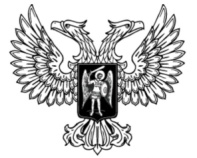 ДонецкАЯ НароднАЯ РеспубликАЗЕМЕЛЬНЫЙ КОДЕКСДОНЕЦКОЙ НАРОДНОЙ РЕСПУБЛИКИПринят Постановлением Народного Совета 11 апреля 2022 годаГлава 1. Общие положенияСтатья 1. Основные принципы земельного законодательства1. Настоящий Кодекс и изданные в соответствии с ним иные нормативные правовые акты земельного законодательства основываются на следующих принципах:1) учет значения земли как основы жизни и деятельности человека, согласно которому регулирование отношений по использованию и охране земли осуществляется исходя из представлений о земле как о природном объекте, охраняемом в качестве важнейшей составной части природы, природном ресурсе, используемом в качестве средства производства в сельском хозяйстве и лесном хозяйстве и основы осуществления хозяйственной и иной деятельности на территории Донецкой Народной Республики, и одновременно как о недвижимом имуществе, об объекте права собственности и иных прав на землю;2) приоритет охраны земли как важнейшего компонента окружающей среды и средства производства в сельском хозяйстве и лесном хозяйстве перед использованием земли в качестве недвижимого имущества, согласно которому владение, пользование и распоряжение землей осуществляются собственниками земельных участков свободно, если это не наносит ущерб окружающей среде;3) приоритет охраны жизни и здоровья человека, согласно которому при осуществлении деятельности по использованию и охране земель должны быть приняты такие решения и осуществлены такие виды деятельности, которые позволили бы обеспечить сохранение жизни человека или предотвратить негативное (вредное) воздействие на здоровье человека, даже если это потребует больших затрат;4) участие граждан Донецкой Народной Республики, общественных организаций (объединений) и религиозных организаций в решении вопросов, касающихся их прав на землю, согласно которому граждане Донецкой Народной Республики, общественные организации (объединения) и религиозные организации имеют право принимать участие в подготовке решений, реализация которых может оказать воздействие на состояние земель при их использовании и охране, а органы государственной власти, органы местного самоуправления, субъекты хозяйственной и иной деятельности обязаны обеспечить возможность такого участия в порядке и в формах, которые установлены законодательством;5) единство судьбы земельных участков и прочно связанных с ними объектов, согласно которому все прочно связанные с земельными участками объекты следуют судьбе земельных участков, за исключением случаев, установленных законами;6) приоритет сохранения особо ценных земель и земель особо охраняемых территорий, согласно которому изменение целевого назначения ценных земель сельскохозяйственного назначения, земель, занятых защитными лесами, земель особо охраняемых природных территорий и объектов, земель, занятых объектами культурного наследия, других особо ценных земель и земель особо охраняемых территорий для иных целей ограничивается или запрещается в порядке, установленном законами. Установление данного принципа не должно толковаться как отрицание или умаление значения земель других категорий;7) платность использования земли, согласно которому любое использование земли осуществляется за плату, за исключением случаев, установленных законами;8) деление земель по целевому назначению на категории, согласно которому правовой режим земель определяется исходя из их принадлежности к определенной категории и разрешенного использования в соответствии с зонированием территорий и требованиями законодательства;9) разграничение собственности на землю на государственную, муниципальную и частную;10) дифференцированный подход к установлению правового режима земель, в соответствии с которым при определении их правового режима должны учитываться природные, социальные, экономические и иные факторы;11) сочетание интересов общества и законных интересов гражданина Донецкой Народной Республики, согласно которому регулирование использования и охраны земель осуществляется в интересах всего общества при обеспечении гарантий каждого гражданина Донецкой Народной Республики на свободное владение, пользование и распоряжение принадлежащим ему земельным участком.2. При регулировании земельных отношений применяется принцип разграничения действия норм гражданского законодательства и норм земельного законодательства в части регулирования отношений по использованию земель, а также принцип государственного регулирования приватизации земли.3. Законами могут быть установлены и другие принципы земельного законодательства, не противоречащие установленным частью 1 настоящей статьи принципам.Статья 2. Земельное законодательство1. Земельное законодательство в Донецкой Народной Республике основывается на Конституции Донецкой Народной Республики и состоит из настоящего Кодекса, других законов и принимаемых в соответствии с ними иных нормативных правовых актов.Нормы земельного права, содержащиеся в других законах, должны соответствовать настоящему Кодексу.Земельные отношения могут регулироваться также указами Главы Донецкой Народной Республики, которые не должны противоречить настоящему Кодексу и другим законам.2. Правительство Донецкой Народной Республики принимает нормативные правовые акты, регулирующие земельные отношения, в пределах полномочий, определенных настоящим Кодексом, другими законами, а также указами Главы Донецкой Народной Республики, регулирующими земельные отношения.3. Министерства и другие органы исполнительной власти могут издавать нормативные правовые акты, содержащие нормы земельного права, в случаях и пределах, предусмотренных настоящим Кодексом, другими законами, указами Главы Донецкой Народной Республики, постановлениями Правительства Донецкой Народной Республики.4. На основании и во исполнение настоящего Кодекса, иных законов, указов Главы Донецкой Народной Республики, постановлений Правительства Донецкой Народной Республики органы местного самоуправления в пределах своих полномочий могут издавать нормативные правовые акты, содержащие нормы земельного права.Статья 3. Отношения, регулируемые земельным законодательством1. Земельное законодательство регулирует отношения по использованию и охране земель в Донецкой Народной Республике как основу жизни и деятельности народа (земельные отношения).2. К отношениям по использованию и охране недр, водных объектов, лесов, животного мира и иных природных ресурсов, охране окружающей среды, охране особо охраняемых природных территорий и объектов, охране атмосферного воздуха и охране объектов культурного наследия Донецкой Народной Республики применяются соответственно законодательство о недрах, лесное, водное законодательство, законодательство о животном мире, об охране и использовании других природных ресурсов, об охране окружающей среды, об охране атмосферного воздуха, об особо охраняемых природных территориях и объектах, об охране объектов культурного наследия.К земельным отношениям нормы указанных отраслей законодательства применяются в том случае, когда данные отношения не урегулированы земельным законодательством.3. Имущественные отношения по владению, пользованию и распоряжению земельными участками, а также по совершению сделок с ними регулируются гражданским законодательством, если иное не предусмотрено земельным, лесным, водным законодательством, законодательством о недрах, об охране окружающей среды.Статья 4. Участники земельных отношений1. Участниками земельных отношений являются физические лица, юридические лица, Донецкая Народная Республика и муниципальные образования.2. Права иностранных граждан, лиц без гражданства и иностранных юридических лиц на приобретение в собственность земельных участков определяются в соответствии с настоящим Кодексом и другими законами.3. Для целей настоящего Кодекса используются следующие понятия и определения:1) арендаторы земельных участков – лица, владеющие и пользующиеся земельными участками по договору аренды, договору субаренды;2) землевладельцы – лица, владеющие и пользующиеся земельными участками на праве пожизненного наследуемого владения;3) землепользователи – лица, владеющие и пользующиеся земельными участками на праве постоянного (бессрочного) пользования или на праве безвозмездного пользования;4) обладатели публичного сервитута – лица, имеющие право ограниченного пользования землями и (или) чужими земельными участками, установленное в соответствии с главой 13 настоящего Кодекса;5) обладатели сервитута – лица, имеющие право ограниченного пользования чужими земельными участками (сервитут);6) правообладатели земельных участков – собственники земельных участков, землепользователи, землевладельцы и арендаторы земельных участков;7) собственники земельных участков – лица, являющиеся собственниками земельных участков.Статья 5. Объекты земельных отношений1. Объектами земельных отношений являются:1) земля как природный объект и природный ресурс;2) земельные участки;3) части земельных участков.2. Земельный участок как объект права собственности и иных предусмотренных настоящим Кодексом прав на землю является недвижимой вещью, которая представляет собой часть земной поверхности и имеет характеристики, позволяющие определить ее в качестве индивидуально определенной вещи. В случаях и в порядке, которые установлены законом, могут создаваться искусственные земельные участки.Статья 6. Состав земель в Донецкой Народной Республике1. Земли в Донецкой Народной Республике по целевому назначению подразделяются на следующие категории:1) земли сельскохозяйственного назначения;2) земли населенных пунктов;3) земли промышленности, энергетики, транспорта, связи, радиовещания, телекоммуникаций, информатики, земли обороны, безопасности и земли иного специального назначения;4) земли особо охраняемых территорий и объектов;5) земли лесного фонда;6) земли водного фонда;7) земли запаса.2. Земли, указанные в части 1 настоящей статьи, используются в соответствии с установленным для них целевым назначением. Правовой режим земель определяется исходя из их принадлежности к той или иной категории и разрешенного использования в соответствии с зонированием территорий, общие принципы и порядок проведения которого устанавливаются законами.Любой вид разрешенного использования из предусмотренных зонированием территорий видов выбирается самостоятельно, без дополнительных разрешений и процедур согласования.Виды разрешенного использования земельных участков определяются в соответствии с классификатором, утвержденным органом исполнительной власти, реализующим государственную политику в сфере осуществления государственного кадастрового учета, государственной регистрации прав, ведения государственного реестра прав и предоставления сведений, содержащихся в государственном реестре прав.Статья 7. Отнесение земель к категориям, перевод их из одной категории в другую1. Перевод земель из одной категории в другую осуществляется в отношении:1) земель, находящихся в государственной собственности, –Правительством Донецкой Народной Республики;2) земель сельскохозяйственного назначения, находящихся в муниципальной собственности, – органами местного самоуправления по согласованию с Правительством Донецкой Народной Республики;3) земель, находящихся в муниципальной собственности, за исключением земель сельскохозяйственного назначения, – органами местного самоуправления;4) земель, находящихся в частной собственности:а) земель сельскохозяйственного назначения – Правительством Донецкой Народной Республики;б) земель иного целевого назначения – органами местного самоуправления.2. Перевод земель населенных пунктов в земли иных категорий и земель иных категорий в земли населенных пунктов независимо от их форм собственности осуществляется путем установления или изменения границ населенных пунктов в порядке, установленном настоящим Кодексом и законом, регулирующим правоотношения в сфере градостроительной деятельности.Порядок перевода земель из одной категории в другую устанавливается законом.3. Категория земель указывается в:1) актах органов государственной власти и органов местного самоуправления о предоставлении земельных участков;2) договорах, предметом которых являются земельные участки;3) государственном реестре прав;4) документах о государственной регистрации прав на недвижимое имущество;5) иных документах в случаях, установленных законами.4. Нарушение установленного настоящим Кодексом и иными законами порядка перевода земель из одной категории в другую является основанием признания недействительными актов об отнесении земель к категориям, о переводе их из одной категории в другую.Статья 8. Полномочия Правительства Донецкой Народной Республики в сфере земельных отношений1. К полномочиям Правительства Донецкой Народной Республики в сфере земельных отношений относятся:1) обеспечение проведения единой государственной политики в сфере регулирования земельных отношений;2) установление ограничений прав собственников земельных участков, землепользователей, землевладельцев, арендаторов земельных участков, а также ограничений оборотоспособности земельных участков по основаниям, установленным настоящим Кодексом, иными законами;3) государственное управление в сфере осуществления мониторинга земель, государственного земельного надзора, землеустройства;4) утверждение порядка осуществления государственного земельного надзора;5) установление порядка резервирования земель, принудительного отчуждения земельных участков (изъятия земельных участков) для государственных и муниципальных нужд;6) резервирование земель, изъятие земельных участков для государственных нужд;7) утверждение республиканских программ использования и охраны земель, обеспечение их реализации;8) установление порядков и размеров возмещения убытков и потерь сельскохозяйственного и лесохозяйственного производства;9) установление порядка предоставления земельных участков, находящихся в государственной собственности Донецкой Народной Республики;10) утверждение перечня особо ценных продуктивных сельскохозяйственных угодий, использование которых для других целей не допускается;11) утверждение порядка осуществления государственного мониторинга земель (за исключением земель сельскохозяйственного назначения);12) распределение полномочий при осуществлении государственного мониторинга земель и государственного земельного надзора между органами исполнительной власти;13) иные полномочия, возложенные на него Конституцией Донецкой Народной Республики, настоящим Кодексом, другими законами, указами Главы Донецкой Народной Республики.2. Правительство Донецкой Народной Республики осуществляет управление и распоряжение земельными участками, находящимися в государственной собственности. Распоряжение земельными участками, находящимися в государственной собственности, за исключением отчуждения земельных участков в собственность, может осуществляться органами исполнительной власти в соответствии с нормативными правовыми актами Правительства Донецкой Народной Республики.Статья 9. Полномочия органа исполнительной власти, реализующего государственную политику в сфере осуществления государственного кадастрового учета, государственной регистрации прав, ведения государственного реестра прав и предоставления сведений, содержащихся в государственном реестре правК полномочиям органа исполнительной власти, реализующего государственную политику в сфере осуществления государственного кадастрового учета, государственной регистрации прав, ведения государственного реестра прав и предоставления сведений, содержащихся в государственном реестре прав (далее – орган регистрации прав), относятся:1) подготовка и внесение предложений по формированию единой государственной политики в сфере земельных отношений;2) разработка проектов нормативных правовых актов Донецкой Народной Республики в сфере земельных отношений;3) разработка республиканских программ использования и охраны земель и участие в их реализации в пределах полномочий;4) ведение государственного реестра прав;5) осуществление государственного мониторинга земель (за исключением земель сельскохозяйственного назначения);6) организация проведения землеустройства;7) осуществление государственного земельного надзора в пределах полномочий;8) иные полномочия, возложенные на орган регистрации прав настоящим Кодексом, иными законами, нормативными правовыми актами Главы Донецкой Народной Республики и Правительства Донецкой Народной Республики.Статья 10. Полномочия иных органов исполнительной власти Донецкой Народной Республики в сфере земельных отношений1. Иные органы исполнительной власти осуществляют полномочия в сфере земельных отношений в пределах полномочий, установленных настоящим Кодексом, иными законами, указами Главы Донецкой Народной Республики, постановлениями Правительства Донецкой Народной Республики.2. Полномочия между иными органами исполнительной власти в сфере земельных отношений распределяются Правительством Донецкой Народной Республики.Статья 11. Полномочия органов местного самоуправления в сфере земельных отношений1. К полномочиям органов местного самоуправления в сфере земельных отношений относятся:1) резервирование земель для муниципальных нужд;2) изъятие земельных участков для муниципальных нужд;3) установление с учетом требований законодательства Донецкой Народной Республики правил землепользования и застройки территорий муниципальных образований;4) разработка и реализация местных программ использования и охраны земель;5) иные полномочия на решение вопросов местного значения в сфере использования и охраны земель.2. Органами местного самоуправления осуществляются управление и распоряжение земельными участками, находящимися в муниципальной собственности.Глава 2. Образование земельных участковСтатья 12. Образование земельных участков1. Земельные участки образуются при разделе, объединении, перераспределении земельных участков или выделе из земельных участков, а также из земель, находящихся в государственной или муниципальной собственности.2. Земельные участки образуются при создании искусственных земельных участков в порядке, установленном законом. Образование земельных участков из искусственно созданных земельных участков осуществляется в соответствии с настоящей главой.3. Земельные участки, из которых при разделе, объединении, перераспределении образуются земельные участки (исходные земельные участки), прекращают свое существование с даты государственной регистрации права собственности и иных вещных прав на все образуемые из них земельные участки (далее – образуемые земельные участки) в порядке, установленном законом, за исключением случаев, указанных в частях 4 и 5 статьи 14 настоящего Кодекса.4. Целевым назначением и разрешенным использованием образуемых земельных участков признаются целевое назначение и разрешенное использование земельных участков, из которых при разделе, объединении, перераспределении или выделе образуются земельные участки, за исключением случаев, установленных законами.5. Образование земельных участков допускается при наличии в письменной форме согласия землепользователей, землевладельцев, арендаторов, залогодержателей исходных земельных участков. Такое согласие не требуется в следующих случаях:1) образование земельных участков из земельных участков, находящихся в государственной или муниципальной собственности и предоставленных государственным или муниципальным унитарным предприятиям, государственным или муниципальным учреждениям;2) образование земельных участков на основании решения суда, предусматривающего раздел, объединение, перераспределение или выдел земельных участков в обязательном порядке;3) образование земельных участков в связи с их изъятием для государственных или муниципальных нужд;4) образование земельных участков, на которых расположены самовольные постройки в соответствии с частью 8 статьи 93, частью 6 статьи 101, частью 2 статьи 102 настоящего Кодекса.6. Образование земельных участков из земельных участков, находящихся в частной собственности и принадлежащих нескольким собственникам, осуществляется по соглашению между ними об образовании земельного участка, за исключением выдела земельных участков в счет доли в праве общей собственности на земельные участки из земель сельскохозяйственного назначения в порядке, предусмотренном законом, регулирующим правоотношения в сфере оборота земель сельскохозяйственного назначения.7. Образование земельных участков из земельных участков, находящихся в границах застроенной территории, в отношении которой в соответствии с законом, регулирующим правоотношения в сфере градостроительной деятельности, принято решение о ее развитии и заключен договор о развитии застроенной территории, осуществляется лицом, с которым заключен такой договор, в соответствии с документацией по планировке территории, утвержденной в порядке, установленном законодательством о градостроительной деятельности.8. Споры об образовании земельных участков рассматриваются в судебном порядке.Статья 13. Образование земельных участков из земель или земельных участков, находящихся в государственной или муниципальной собственности1. Образование земельных участков из земель или земельных участков, находящихся в государственной или муниципальной собственности, осуществляется в соответствии с одним из следующих документов:1) проект межевания территории, утвержденный в соответствии с законом, регулирующим правоотношения в сфере градостроительной деятельности;2) проектная документация лесных участков;3) утвержденная схема расположения земельного участка или земельных участков на кадастровом плане территории, которая предусмотрена статьей 20 настоящего Кодекса.2. Образование земельных участков из земель или земельных участков, находящихся в государственной или муниципальной собственности, допускается в соответствии с утвержденной схемой расположения земельного участка или земельных участков на кадастровом плане территории при отсутствии утвержденного проекта межевания территории с учетом положений, предусмотренных частью 4 настоящей статьи.3. Образование лесных участков в целях размещения линейных объектов осуществляется на основании утвержденного проекта межевания территории.4. Исключительно в соответствии с утвержденным проектом межевания территории осуществляется образование земельных участков:1) из земельного участка, предоставленного садоводческому или огородническому некоммерческому товариществу;2) в границах территории, в отношении которой в соответствии с законом, регулирующим правоотношения в сфере градостроительной деятельности, заключен договор о ее развитии;3) в границах элемента планировочной структуры, застроенного многоквартирными домами;4) для строительства, реконструкции линейных объектов государственного или местного значения.Статья 14. Раздел земельного участка1. При разделе земельного участка образуются несколько земельных участков, а земельный участок, из которого при разделе образуются земельные участки, прекращает свое существование, за исключением случаев, указанных в частях 4 и 5 настоящей статьи, и случаев, предусмотренных другими законами.2. При разделе земельного участка у его собственника возникает право собственности на все образуемые в результате раздела земельные участки.3. При разделе земельного участка, находящегося в общей собственности, участники общей собственности сохраняют право общей собственности на все образуемые в результате такого раздела земельные участки, если иное не установлено соглашением между такими участниками.4. Раздел земельного участка, предоставленного садоводческому или огородническому некоммерческому товариществу, осуществляется в соответствии с проектом межевания территории. При разделе такого земельного участка могут быть образованы один или несколько земельных участков, предназначенных для ведения физическим лицом садоводства или огородничества либо относящихся к имуществу общего пользования. При этом земельный участок, раздел которого осуществлен, сохраняется в измененных границах (измененный земельный участок).5. При разделе земельного участка, находящегося в государственной или муниципальной собственности, могут быть образованы один или несколько земельных участков. При этом земельный участок, раздел которого осуществлен, сохраняется в измененных границах.6. В целях раздела земельного участка, который находится в государственной или муниципальной собственности и предоставлен на праве постоянного (бессрочного) пользования, аренды или безвозмездного пользования, уполномоченный орган , предусмотренный статьей 38 настоящего Кодекса, в течение одного месяца со дня поступления от заинтересованного лица заявления об утверждении схемы расположения земельного участка или земельных участков на кадастровом плане территории обязаны принять решение об утверждении этой схемы или решение об отказе в ее утверждении с указанием оснований для отказа.К заявлению об утверждении схемы расположения земельного участка или земельных участков на кадастровом плане территории прилагаются:1) подготовленная заявителем схема расположения земельного участка или земельных участков на кадастровом плане территории, которые предлагается образовать и (или) изменить;2) копии правоустанавливающих документов на исходный земельный участок, если права на него не зарегистрированы в государственном реестре прав.Статья 15. Выдел земельного участка1. Выдел земельного участка осуществляется в случае выдела доли или долей из земельного участка, находящегося в долевой собственности. При выделе земельного участка образуются один или несколько земельных участков. При этом земельный участок, из которого осуществлен выдел, сохраняется в измененных границах (измененный земельный участок).2. При выделе земельного участка у участника долевой собственности, по заявлению которого осуществляется выдел земельного участка, возникает право собственности на образуемый земельный участок, и указанный участник долевой собственности утрачивает право долевой собственности на измененный земельный участок. Другие участники долевой собственности сохраняют право долевой собственности на измененный земельный участок с учетом изменившегося размера их долей в праве долевой собственности.3. Особенности выдела земельного участка в счет земельных долей устанавливаются законом, регулирующим правоотношения в сфере оборота земель сельскохозяйственного назначения.Статья 16. Объединение земельных участков1. При объединении смежных земельных участков образуется один земельный участок, и существование таких смежных земельных участков прекращается.2. При объединении земельных участков у собственника возникает право собственности на образуемый земельный участок.3. При объединении земельных участков, принадлежащих на праве собственности разным лицам, у таких лиц возникает право общей собственности на образуемые земельные участки.4. При объединении земельных участков, принадлежащих на праве общей собственности разным лицам, у них возникает право общей собственности на образуемый земельный участок в соответствии с гражданским законодательством.5. Не допускается объединение земельных участков, предоставленных на праве постоянного (бессрочного) пользования, праве пожизненного наследуемого владения или праве безвозмездного пользования, за исключением случаев, если все указанные земельные участки предоставлены на праве постоянного (бессрочного) пользования, праве пожизненного наследуемого владения или праве безвозмездного пользования одному лицу.6. Допускается объединение земельного участка, обремененного залогом, с земельным участком, не обремененным залогом. При этом право залога распространяется на весь образуемый земельный участок, если иное не предусмотрено соглашением сторон.Статья 17. Перераспределение земельных участков1. При перераспределении нескольких смежных земельных участков образуются несколько других смежных земельных участков, и существование таких смежных земельных участков прекращается.При перераспределении земель и земельного участка существование исходного земельного участка прекращается и образуется новый земельный участок.2. При перераспределении земельных участков, находящихся в частной собственности, у их собственников возникает право собственности на соответствующие образуемые земельные участки в соответствии с соглашениями между такими собственниками об образовании земельных участков.3. Перераспределение земель и (или) земельных участков, находящихся в государственной или муниципальной собственности, между собой (в том числе перераспределение между земельными участками, которые находятся в государственной или муниципальной собственности и предоставлены физическим лицам, юридическим лицам, органам государственной власти или органам местного самоуправления, и землями и земельными участками, которые не предоставлены физическим лицам, юридическим лицам, органам государственной власти или органам местного самоуправления и не обременены правами третьих лиц, за исключением сервитута, публичного сервитута) и таких земель и (или) земельных участков и земельных участков, находящихся в частной собственности, осуществляется в случаях и в порядке, которые предусмотрены главой 10 настоящего Кодекса.Статья 18. Возникновение и сохранение прав, обременений (ограничений) на образуемые и измененные земельные участки1. Возникновение и сохранение права собственности на образуемые или измененные земельные участки осуществляются в соответствии со статьями   14–17 настоящего Кодекса.2. У лица, которому предоставлен на праве постоянного (бессрочного) пользования, праве пожизненного наследуемого владения или праве безвозмездного пользования земельный участок, из которого при разделе, объединении или перераспределении образуются земельные участки, возникает соответственно право постоянного (бессрочного) пользования, право пожизненного наследуемого владения, право безвозмездного пользования на образуемые земельные участки.3. В случаях, указанных в частях 1 и 2 настоящей статьи, принятие решений о предоставлении образуемых и измененных земельных участков не требуется.4. В случае образования земельных участков из земельных участков, используемых на основании договоров аренды или безвозмездного пользования, осуществляющее такое использование лицо в отношении измененных земельных участков сохраняет право аренды или безвозмездного пользования и (или) имеет право на заключение с ним договоров аренды образуемых и измененных земельных участков или договоров безвозмездного пользования ими на прежних условиях, если иное не установлено соглашением сторон, без проведения торгов (конкурсов, аукционов).5. В случае образования земельного участка в результате раздела находящегося в залоге земельного участка, предоставленного для строительства (создания) многоквартирного дома и (или) иного объекта недвижимости и используемого на основании договора аренды или договора безвозмездного пользования, залог на измененный земельный участок сохраняется до заключения договора аренды или договора безвозмездного пользования в отношении образуемого земельного участка, на котором строится (создается) либо построен (создан) многоквартирный дом и (или) иной объект недвижимости, для строительства (создания) которых привлекаются средства участников долевого строительства, за исключением случаев, если в соответствии с законом залог на образуемый земельный участок не устанавливается в связи с его прекращением одновременно с осуществлением государственного кадастрового учета многоквартирного дома и (или) иного объекта недвижимости, для строительства (создания) которых привлекаются средства участников долевого строительства. Действие положений настоящей части также распространяется на случаи, если в результате раздела такого исходного земельного участка образуется несколько земельных участков, на которых строятся (создаются) либо построены (созданы) многоквартирные дома и (или) иные объекты недвижимости, для строительства (создания) которых привлекаются средства участников долевого строительства.6. Сервитуты, публичные сервитуты, установленные в отношении земельных участков, из которых при разделе, объединении, перераспределении или выделе образуются земельные участки, сохраняются в отношении образуемых или измененных земельных участков в прежних границах.7. Не указанные в частях 2, 4 и 6 настоящей статьи обременения (ограничения) прав, за исключением обременений (ограничений) прав, возникших на основании договоров, сохраняются в отношении образуемых земельных участков, измененных земельных участков в прежних границах. Залог сохраняется в отношении образуемых земельных участков, измененных земельных участков, если иное не предусмотрено законом. В случае, если такие обременения (ограничения) прав на земельные участки установлены на основании договоров, применяются установленные частью 4 настоящей статьи правила о заключении договоров, об изменении договоров.Статья 19. Требования к образуемым и измененным земельным участкам1. Предельные (максимальные и минимальные) размеры земельных участков, в отношении которых в соответствии с законодательством о градостроительной деятельности устанавливаются градостроительные регламенты, определяются такими градостроительными регламентами.2. Предельные (максимальные и минимальные) размеры земельных участков, на которые действие градостроительных регламентов не распространяется или в отношении которых градостроительные регламенты не устанавливаются, определяются в соответствии с настоящим Кодексом, другими законами.3. Границы земельных участков не должны пересекать границы муниципальных образований и (или) границы населенных пунктов. 4. Не допускается образование земельных участков, если их образование приводит к невозможности разрешенного использования расположенных на таких земельных участках объектов недвижимости.5. Не допускается раздел, перераспределение или выдел земельных участков, если сохраняемые в отношении образуемых земельных участков обременения (ограничения) не позволяют использовать указанные земельные участки в соответствии с разрешенным использованием.6. Образование земельных участков не должно приводить к вклиниванию, вкрапливанию, изломанности границ, чересполосице, невозможности размещения объектов недвижимости и другим препятствующим рациональному использованию и охране земель недостаткам, а также нарушать требования, установленные настоящим Кодексом, другими законами.7. Не допускается образование земельного участка, границы которого пересекают границы территориальных зон, лесничеств, лесопарков, за исключением земельного участка, образуемого для проведения работ по геологическому изучению недр, разработки месторождений полезных ископаемых, размещения линейных объектов, гидротехнических сооружений, а также водохранилищ, иных искусственных водных объектов.Статья 20. Схема расположения земельного участка или земельных участков на кадастровом плане территории1. Схема расположения земельного участка или земельных участков на кадастровом плане территории (далее – схема расположения земельного участка) представляет собой изображение границ образуемого земельного участка или образуемых земельных участков на кадастровом плане территории. В схеме расположения земельного участка указывается площадь каждого образуемого земельного участка и в случае, если предусматривается образование двух и более земельных участков, указываются их условные номера.2. Подготовка схемы расположения земельного участка осуществляется с учетом утвержденных документов территориального планирования, правил землепользования и застройки, проекта планировки территории, землеустроительной документации, положения об особо охраняемой природной территории, наличия зон с особыми условиями использования территорий, земельных участков общего пользования, территорий общего пользования, красных линий, местоположения границ земельных участков, местоположения зданий, сооружений (в том числе объектов незавершенного строительства).3. Подготовка схемы расположения земельного участка обеспечивается уполномоченным органом, предусмотренным статьей 38 настоящего Кодекса, если иное не предусмотрено настоящей статьей.4. Подготовка схемы расположения земельного участка в целях его образования для предоставления без проведения торгов может быть обеспечена физическим или юридическим лицом.5. Подготовка схемы расположения земельного участка в целях его образования для проведения аукциона по продаже земельного участка или аукциона на право заключения договора аренды земельного участка может быть обеспечена физическим или юридическим лицом, за исключением случаев образования земельного участка из земель или земельных участков, расположенных в границах населенных пунктов.6. Подготовка схемы расположения земельного участка в целях его образования путем раздела земельного участка, находящегося в государственной или муниципальной собственности и предоставленного юридическому лицу на праве постоянного (бессрочного) пользования, может быть обеспечена указанным юридическим лицом. Подготовка схемы расположения земельного участка в целях его образования путем раздела земельного участка, находящегося в государственной или муниципальной собственности и предоставленного физическому или юридическому лицу на праве аренды или безвозмездного пользования, может быть обеспечена указанными физическим или юридическим лицом.7. Подготовка схемы расположения земельного участка в целях его образования для последующего изъятия для государственных или муниципальных нужд может быть обеспечена лицом, в пользу которого изымается земельный участок.8. В случае образования земельных участков путем перераспределения земельных участков, находящихся в собственности физических лиц и предназначенных для ведения личного подсобного хозяйства, огородничества, садоводства, индивидуального жилищного строительства, и земель и (или) земельных участков, находящихся в государственной или муниципальной собственности, подготовка схем расположения земельных участков обеспечивается физическими лицами, являющимися собственниками таких земельных участков.9. Подготовка схемы расположения земельного участка осуществляется в форме электронного документа.В случае если подготовку схемы расположения земельного участка обеспечивает физическое лицо в целях образования земельного участка для его предоставления физическому лицу без проведения торгов, подготовка данной схемы может осуществляться по выбору указанного физического лица в форме электронного документа или в форме документа на бумажном носителе.10. Подготовка схемы расположения земельного участка в форме электронного документа может осуществляться с использованием официального сайта органа регистрации прав в сети Интернет или с использованием иных технологических и программных средств.11. Орган регистрации прав обеспечивает возможность подготовки схемы расположения земельного участка в форме электронного документа с использованием официального сайта указанного органа в сети Интернет любым заинтересованным лицом за плату. Размер такой платы и порядок ее взимания устанавливается Правительством Донецкой Народной Республики.Подготовка схемы расположения земельного участка в форме электронного документа уполномоченным органом, предусмотренным 
статьей 38 настоящего Кодекса, с использованием официального сайта органа регистрации прав в сети Интернет осуществляется без взимания платы.12. Форма схемы расположения земельного участка, подготовка которой осуществляется в форме документа на бумажном носителе, требования к формату схемы расположения земельного участка при подготовке схемы расположения земельного участка в форме электронного документа, требования к подготовке схемы расположения земельного участка устанавливаются органом регистрации прав.13. Схема расположения земельного участка утверждается решением уполномоченного органа, предусмотренного статьей 38 настоящего Кодекса, если иное не предусмотрено настоящим Кодексом.14. В решении об утверждении схемы расположения земельного участка в отношении каждого из земельных участков, подлежащих образованию в соответствии со схемой расположения земельного участка, указываются:1) площадь земельного участка, образуемого в соответствии со схемой расположения земельного участка;2) адрес земельного участка или при отсутствии адреса земельного участка иное описание местоположения земельного участка;3) кадастровый номер земельного участка или кадастровые номера земельных участков, из которых в соответствии со схемой расположения земельного участка предусмотрено образование земельного участка, в случае его образования из земельного участка, сведения о котором внесены в государственный реестр прав;4) категория земель, к которой относится образуемый земельный участок.15. Срок действия решения об утверждении схемы расположения земельного участка составляет два года.16. Основанием для отказа в утверждении схемы расположения земельного участка является:1) несоответствие схемы расположения земельного участка ее форме, формату или требованиям к ее подготовке, которые установлены в соответствии с частью 12 настоящей статьи;2) полное или частичное совпадение местоположения земельного участка, образование которого предусмотрено схемой его расположения, с местоположением земельного участка, образуемого в соответствии с ранее принятым решением об утверждении схемы расположения земельного участка, срок действия которого не истек;3) разработка схемы расположения земельного участка с нарушением предусмотренных статьей 19 настоящего Кодекса требований к образуемым земельным участкам;4) несоответствие схемы расположения земельного участка утвержденному проекту планировки территории, землеустроительной документации, положению об особо охраняемой природной территории;5) расположение земельного участка, образование которого предусмотрено схемой расположения земельного участка, в границах территории, для которой утвержден проект межевания территории.17. В случае, если границы земельного участка, образуемого в соответствии со схемой расположения земельного участка, пересекаются с границами земельного участка или земельных участков, образуемых в соответствии с проектом межевания территории, утвержденным после дня утверждения схемы расположения земельного участка и до истечения срока действия решения о ее утверждении, образование земельного участка осуществляется в соответствии с утвержденной схемой его расположения.18. В решении об утверждении схемы расположения земельного участка указывается на право физического или юридического лица, обратившихся с заявлением об утверждении схемы расположения земельного участка, на обращение без доверенности с заявлением о государственном кадастровом учете образуемого земельного участка и о государственной регистрации права государственной собственности или права муниципальной собственности на образуемый земельный участок.19. Не допускается требовать от заявителя согласования схемы расположения земельного участка, а также предоставления документов, не предусмотренных настоящим Кодексом.20. Уполномоченный орган, предусмотренный статьей 38 настоящего Кодекса, принявший решение, предусматривающее утверждение схемы расположения земельного участка, обязан направить в срок не более чем пять рабочих дней со дня принятия указанного решения в орган регистрации прав указанное решение с приложением схемы расположения земельного участка, в том числе с использованием единой системы межведомственного электронного взаимодействия. Сведения, содержащиеся в указанных решении и схеме, подлежат отображению на кадастровых картах, предназначенных для использования неограниченным кругом лиц.21. При образовании земельного участка из земель, находящихся в государственной или муниципальной собственности, схема расположения земельного участка подлежит согласованию с уполномоченными органами в порядке, устанавливаемом Правительством Донецкой Народной Республики.Глава 3. Охрана земельСтатья 21. Цели охраны земельЦелями охраны земель являются предотвращение и ликвидация загрязнения, истощения, деградации, порчи, уничтожения земель и почв и иного негативного воздействия на земли и почвы, а также обеспечение рационального использования земель, в том числе для восстановления плодородия почв на землях сельскохозяйственного назначения и улучшения земель.Статья 22. Содержание охраны земель1. Охрана земель представляет собой деятельность государственных органов, органов местного самоуправления, юридических и физических лиц, направленную на сохранение земли как важнейшего компонента окружающей среды и природного ресурса.2. В целях охраны земель собственники земельных участков, землепользователи, землевладельцы и арендаторы земельных участков обязаны проводить мероприятия по:1) воспроизводству плодородия земель сельскохозяйственного назначения;2) защите земель от водной и ветровой эрозии, селей, подтопления, заболачивания, вторичного засоления, иссушения, уплотнения, загрязнения химическими веществами, в том числе радиоактивными, иными веществами и микроорганизмами, загрязнения отходами производства и потребления и другого негативного воздействия;3) защите сельскохозяйственных угодий от зарастания деревьями и кустарниками, сорными растениями, сохранению достигнутого уровня мелиорации.3. Мероприятия по охране земель проводятся в соответствии с настоящим Кодексом и другими законами.4. При проведении связанных с нарушением почвенного слоя строительных работ и работ, связанных с пользованием недрами, плодородный слой почвы снимается и используется для рекультивации нарушенных земель и улучшения малопродуктивных земель.5. Лица, деятельность которых привела к ухудшению качества земель (в том числе в результате их загрязнения, нарушения почвенного слоя), обязаны обеспечить их рекультивацию. Рекультивация земель представляет собой мероприятия по предотвращению деградации земель и (или) восстановлению их плодородия посредством приведения земель в состояние, пригодное для их использования в соответствии с целевым назначением и разрешенным использованием, в том числе путем устранения последствий загрязнения почв, восстановления плодородного слоя почвы, создания защитных лесных насаждений.6. Порядок проведения рекультивации земель устанавливается Правительством Донецкой Народной Республики.7. В случае если негативное воздействие на земли привело к их деградации, ухудшению экологической обстановки и (или) нарушению почвенного слоя, в результате которых не допускается осуществление хозяйственной деятельности, осуществляется консервация земель путем залесения или залужения в порядке, установленном Правительством Донецкой Народной Республики.8. Лица, в результате деятельности которых возникла необходимость консервации земель, возмещают правообладателям земельных участков, в отношении которых принято решение о консервации, убытки в соответствии со статьей 116 настоящего Кодекса.Статья 23. Использование земель и земельных участков, подвергшихся загрязнению химическими веществами, в том числе радиоактивными, иными веществами и микроорганизмамиЗемли и земельные участки, которые подверглись загрязнению химическими веществами, в том числе радиоактивными, иными веществами и микроорганизмами, а также расположенные на них здания, сооружения используются в порядке, определенном Правительством Донецкой Народной Республики. На таких землях и земельных участках запрещаются производство и реализация сельскохозяйственной продукции.Глава 4. Собственность на землюСтатья 24. Собственность на землю физических и юридических лиц1. Собственностью физических и юридических лиц (частной собственностью) являются земельные участки, приобретенные физическими и юридическими лицами по основаниям, предусмотренным законом.2. Земельные участки, находящиеся в государственной или муниципальной собственности, могут быть предоставлены в собственность физических и юридических лиц, за исключением земельных участков, которые в соответствии с настоящим Кодексом и другими законами не могут находиться в частной собственности.3. Иностранные граждане, лица без гражданства и иностранные юридические лица не могут обладать на праве собственности земельными участками, находящимися на приграничных территориях, перечень которых устанавливается Главой Донецкой Народной Республики.Статья 25. Государственная собственность на землю1. Государственной собственностью являются земли, не находящиеся в собственности физических лиц, юридических лиц или муниципальных образований.2. Разграничение государственной собственности на землю на собственность Донецкой Народной Республики (государственную собственность) и собственность муниципальных образований (муниципальную собственность) осуществляется в соответствии с настоящим Кодексом и другими законами.Статья 26. Собственность Донецкой Народной Республики (государственная собственность) на землюК землям государственной собственности относятся:1) земельные участки, занятые зданиями, строениями, сооружениями, находящимися в государственной собственности;2) земельные участки, предоставленные государственным органам, их территориальным органам, государственным унитарным предприятиям, государственным корпорациям, государственным концернам, трансграничным концернам, а также организациям, созданным Донецкой Народной Республикой;3) земли обороны, безопасности и земли иного специального назначения;4) земельные участки под объектами транспорта, промышленности, связи, энергетики государственной собственности;5) земельные участки под объектами особо охраняемых природных территорий, находящихся в государственной собственности;6) земли лесного фонда;7) земли водного фонда;8) земельные участки, которые приобретены по основаниям, предусмотренным гражданским законодательством;9) иные предусмотренные законами земельные участки и земли.Статья 27. Муниципальная собственность на землю1. К землям муниципальной собственности относятся:1) земли запаса, а также земельные участки, предоставленные физическим и юридическим лицам в пользование в границах муниципальных образований, если на них не располагается недвижимое имущество, находящееся в государственной собственности;2) земельные участки, занятые зданиями, строениями, сооружениями, находящимися в собственности соответствующих муниципальных образований;3) земельные участки, предоставленные органам местного самоуправления соответствующих муниципальных образований, муниципальным унитарным предприятиям, а также организациям, созданным муниципальными образованиями;4) земли населенных пунктов, кроме земель, находящихся в государственной и частной собственности;5) земельные участки, которые приобретены по основаниям, предусмотренным гражданским законодательством;6) иные предусмотренные законами земельные участки и земли.2. Если иное не предусмотрено другими законами, земельный участок, от права собственности на который собственник отказался, является с даты государственной регистрации прекращения права собственности на него собственностью муниципального образования по месту расположения земельного участка.3. В собственность муниципальных образований для обеспечения их развития могут безвозмездно передаваться земли, находящиеся за пределами границ муниципальных образований.4. Земельные участки, находящиеся в муниципальной собственности одного муниципального образования, могут быть переданы безвозмездно в муниципальную собственность другого муниципального образования в целях их предоставления отдельным категориям физических лиц.Статья 28. Предельные (минимальные и максимальные) размеры земельных участков, предоставляемых физическим лицам из земель, находящихся в государственной и муниципальной собственности Установить следующие предельные (максимальные и минимальные) размеры земельных участков, предоставляемых физическим лицам в собственность, аренду, безвозмездное пользование из земель, находящихся в государственной и муниципальной собственности:1) для ведения личного подсобного хозяйства — от 0,06 гектара до 2,0 гектар; 2) для ведения огородничества – от 0,03 гектара до 0,3 гектара;3) для ведения животноводства, сенокошения, выпаса скота – от 0,15 гектара до 2,0 гектар;4) для ведения крестьянского (фермерского) хозяйства из земель сельскохозяйственного назначения, представленных сельскохозяйственными угодьями – от 0,5 гектара до 600 гектар; из земель сельскохозяйственного назначения и иных категорий для строительства зданий, строений и сооружений, необходимых для осуществления фермерским хозяйством его деятельности – в размерах, установленных строительными нормами и правилами, государственными стандартами в соответствии с утвержденной градостроительной документацией. Предельные размеры земельных участков, предоставляемых членам крестьянских (фермерских) хозяйств, указанных в пункте 1 части 2 статьи 3 Закона Донецкой Народной Республики от 11 сентября 2020 года № 191-IIНС «О крестьянском (фермерском) хозяйстве» для ведения крестьянского (фермерского) хозяйства в собственность – в размере земельной доли (пая), определенной для членов сельскохозяйственных предприятий, расположенных на территории муниципального образования, где находится крестьянское (фермерское) хозяйство. Если на территории муниципального образования расположено несколько сельскохозяйственных предприятий, размер земельной доли (пая) определяется как средний по этим предприятиям. В случае отсутствия сельскохозяйственных предприятий на территории соответствующего муниципального образования размер земельной доли (пая) определяется как средний по району. Глава 5. Ограниченное пользование чужими земельными участками (сервитут, публичный сервитут), аренда земельных участков, безвозмездное пользование земельными участками Статья 29. Аренда земельных участков1. Земельные участки, за исключением указанных в части 4 статьи 34 настоящего Кодекса, могут быть предоставлены в аренду в соответствии с гражданским законодательством и настоящим Кодексом.2. Иностранные граждане, лица без гражданства и иностранные юридические лица могут иметь расположенные в пределах территории Донецкой Народной Республики земельные участки на праве аренды, за исключением случаев, предусмотренных настоящим Кодексом.3. Размер арендной платы определяется договором аренды.4. Арендатор земельного участка вправе передать свои права и обязанности по договору аренды земельного участка третьему лицу, в том числе отдать арендные права земельного участка в залог и внести их в качестве вклада в уставный капитал хозяйственного товарищества или общества либо паевого взноса в производственный кооператив в пределах срока договора аренды земельного участка без согласия арендодателя при условии его уведомления, если договором аренды земельного участка не предусмотрено иное. В указанных случаях ответственным по договору аренды земельного участка перед арендодателем становится новый арендатор земельного участка, за исключением передачи арендных прав в залог. При этом заключение нового договора аренды земельного участка не требуется.5. Арендатор земельного участка имеет право передать арендованный земельный участок в субаренду в пределах срока договора аренды земельного участка без согласия арендодателя при условии его уведомления, если договором аренды земельного участка не предусмотрено иное. На субарендаторов распространяются все права арендаторов земельных участков.6. При аренде земельного участка, находящегося в государственной или муниципальной собственности, на срок более чем пять лет арендатор земельного участка имеет право, если иное не установлено законом, в пределах срока договора аренды земельного участка передавать свои права и обязанности по этому договору третьему лицу, в том числе права и обязанности, указанные в части 4 настоящей статьи, без согласия арендодателя при условии его уведомления. Изменение условий договора аренды земельного участка без согласия его арендатора и ограничение установленных договором аренды земельного участка прав его арендатора не допускаются. Если иное не предусмотрено настоящим Кодексом или другим законом, досрочное расторжение договора аренды земельного участка, заключенного на срок более чем пять лет, по требованию арендодателя возможно только на основании решения суда при существенном нарушении договора аренды земельного участка его арендатором.7. В случае наследования земельных участков лицами, не достигшими совершеннолетия, их законные представители могут передать такие земельные участки в аренду на срок до достижения наследниками совершеннолетия.8. Изъятые из оборота земельные участки не могут быть переданы в аренду, за исключением случаев, установленных законом.9. Размер арендной платы является существенным условием договора аренды земельного участка.Статья 30. Право ограниченного пользования чужим земельным участком (сервитут, публичный сервитут)1. Сервитут устанавливается в соответствии с гражданским законодательством, а в отношении земельного участка, находящегося в государственной или муниципальной собственности, с учетом особенностей, предусмотренных главой 9 настоящего Кодекса.2. Сервитут может быть установлен решением органа, предусмотренного статьей 74 настоящего Кодекса, в целях обеспечения государственных или муниципальных нужд, а также нужд местного населения без изъятия земельных участков (публичный сервитут).3. Публичный сервитут устанавливается в соответствии с настоящим Кодексом. К правоотношениям, возникающим в связи с установлением, осуществлением и прекращением действия публичного сервитута, положения гражданского законодательства о сервитуте и положения главы 9 настоящего Кодекса не применяются.4. Публичный сервитут может устанавливаться для:1) прохода или проезда через земельный участок, в том числе в целях обеспечения свободного доступа физических лиц к водному объекту общего пользования и его береговой полосе;2) размещения на земельном участке межевых знаков, геодезических пунктов государственных геодезических сетей, гравиметрических пунктов, нивелирных пунктов и подъездов к ним;3) проведения дренажных работ на земельном участке;4) забора (изъятия) водных ресурсов из водных объектов и водопоя;5) прогона сельскохозяйственных животных через земельный участок;6) сенокошения, выпаса сельскохозяйственных животных в установленном порядке на земельных участках в сроки, продолжительность которых соответствует местным условиям и обычаям;7) использования земельного участка в целях охоты, рыболовства, аквакультуры;8) использования земельного участка в целях, предусмотренных 
статьей 73 настоящего Кодекса.5. Публичный сервитут может быть установлен в отношении одного или нескольких земельных участков и (или) земель.Обременение земельного участка сервитутом, публичным сервитутом не лишает правообладателя такого земельного участка прав владения, пользования и (или) распоряжения таким земельным участком.6. Переход прав на земельный участок, обремененный публичным сервитутом, предоставление обремененного публичным сервитутом земельного участка, находящегося в государственной или муниципальной собственности, физическим или юридическим лицам не являются основанием для прекращения публичного сервитута и (или) изменения условий его осуществления.7. Срок сервитута определяется по соглашению сторон. Срок сервитута в отношении земельного участка, находящегося в государственной или муниципальной собственности, определяется с учетом ограничений, предусмотренных частью 4 статьи 60 настоящего Кодекса.Срок публичного сервитута определяется решением о его установлении.Срок сервитута, срок публичного сервитута в отношении земельного участка, расположенного в границах земель, зарезервированных для государственных или муниципальных нужд, не может превышать срок резервирования таких земель.8. Сервитут, публичный сервитут должны устанавливаться и осуществляться на условиях, наименее обременительных для использования земельного участка в соответствии с его целевым назначением и разрешенным использованием.9. Установление сервитута, публичного сервитута применительно к землям и земельным участкам из состава земель сельскохозяйственного назначения осуществляется с учетом требований об обеспечении рационального использования земель.10.  В случае, если размещение объекта, указанного в пункте 1 статьи 73 настоящего Кодекса, на земельном участке приведет к невозможности использовать земельный участок в соответствии с его разрешенным использованием или существенным затруднениям в его использовании в течение срока, превышающего срок, предусмотренный пунктом 4 части 1 статьи 80 настоящего Кодекса, размещение указанного сооружения на земельном участке, принадлежащем физическому или юридическому лицу, на условиях публичного сервитута не осуществляется. В данном случае размещение указанного сооружения может быть осуществлено после изъятия земельного участка для государственных или муниципальных нужд при соблюдении условий, предусмотренных статьями 96 и 106 настоящего Кодекса.11. Деятельность, для обеспечения которой устанавливаются сервитут, публичный сервитут, может осуществляться на земельном участке независимо от его целевого назначения и разрешенного использования, за исключением случаев, если осуществление данной деятельности не допускается в границах определенных зон, земель и территорий в соответствии с их режимом.12. Правообладатель земельного участка, обремененного сервитутом, вправе требовать соразмерную плату от лиц, в интересах которых установлен сервитут, если иное не предусмотрено настоящим Кодексом или иным законом.13. В случае, когда установление публичного сервитута приводит к существенным затруднениям в использовании земельного участка, его правообладатель вправе требовать от органа, установившего публичный сервитут, соразмерную плату, если иное не предусмотрено настоящим Кодексом.14. Лица, права и законные интересы которых затрагиваются установлением публичного сервитута, могут осуществлять защиту своих прав в судебном порядке.15. Отсутствие в государственном реестре прав сведений о зарегистрированных правах на обременяемые публичным сервитутом земельные участки и (или) о координатах характерных точек границ таких земельных участков, наличие споров о правах на такие земельные участки не являются препятствием для установления публичного сервитута.16. Наличие на земельном участке обременения не является препятствием для установления публичного сервитута в отношении такого земельного участка, за исключением случаев, если ранее установленные ограничения прав на земельный участок, публичный сервитут не допускают осуществление деятельности, для обеспечения которой устанавливается публичный сервитут.17. Сервитуты подлежат государственной регистрации в соответствии с законом, за исключением сервитутов, предусмотренных частью 4 статьи 61 настоящего Кодекса. Сведения о публичных сервитутах вносятся в государственный реестр прав.18. Порядок установления публичного сервитута в отношении земельных участков и (или) земель для их использования в целях, предусмотренных статьей 73 настоящего Кодекса, срок публичного сервитута, условия его осуществления и порядок определения платы за такой сервитут устанавливаются главой 13 настоящего Кодекса.19. Особенности установления сервитута, публичного сервитута в отношении земельных участков, находящихся в границах полос отвода автомобильных дорог, устанавливаются законом, регулирующим правоотношения в сфере автомобильных дорог и дорожной деятельности.Статья 31. Безвозмездное пользование земельными участками1. В безвозмездное пользование могут предоставляться земельные участки:1) находящиеся в государственной или муниципальной собственности, на условиях и в порядке, которые установлены статьей 46 настоящего Кодекса;2) находящиеся в собственности физических или юридических лиц, иным физическим или юридическим лицам на основании договора.2. Договор безвозмездного пользования земельным участком заключается в соответствии с земельным и гражданским законодательством.Глава 6. Возникновение прав на землюСтатья 32. Основания возникновения прав на землю1. Права на земельные участки, предусмотренные главами 4 и 5 настоящего Кодекса, возникают по основаниям, установленным гражданским законодательством, и подлежат государственной регистрации в соответствии с законом.2. Государственная регистрация сделок с земельными участками обязательна в случаях, указанных в законах.3. Не подлежат возврату земельные участки, не подлежит возмещению или компенсации стоимость земельных участков, которые были национализированы до 1 января 1991 года в соответствии с законодательством, действовавшим на момент национализации земельных участков.Статья 33. Документы о правах на земельные участки1. Права на земельные участки, предусмотренные главами 4 и 5 настоящего Кодекса, удостоверяются документами в порядке, установленном законом.2. Договоры аренды земельного участка, субаренды земельного участка, безвозмездного пользования земельным участком, заключенные на срок менее чем один год, не подлежат государственной регистрации, за исключением случаев, установленных законами.Статья 34. Ограничения оборотоспособности земельных участков1. Оборот земельных участков осуществляется в соответствии с гражданским законодательством и настоящим Кодексом.2. Земельные участки, отнесенные к землям, изъятым из оборота, не могут предоставляться в частную собственность, а также быть объектами сделок, предусмотренных гражданским законодательством.Земельные участки, отнесенные к землям, ограниченным в обороте, не предоставляются в частную собственность, за исключением случаев, установленных законами.3. Содержание ограничений оборота земельных участков устанавливается настоящим Кодексом и иными законами.4. Из оборота изъяты земельные участки, занятые находящимися в государственной собственности следующими объектами:1) государственными природными заповедниками и национальными парками (за исключением случаев, предусмотренных статьей 152 настоящего Кодекса);2) зданиями, сооружениями, в которых размещены для постоянной деятельности Вооруженные Силы Донецкой Народной Республики, другие войска, воинские формирования и органы (за исключением случаев, установленных законами);3) зданиями, сооружениями, в которых размещен Военный суд Донецкой Народной Республики;4)  объектами органов государственной безопасности;5) объектами использования атомной энергии, пунктами хранения ядерных материалов и радиоактивных веществ;6) объектами органов и учреждений уголовно-исполнительной системы;7) воинскими и гражданскими захоронениями;8) инженерно-техническими сооружениями, линиями связи и коммуникациями, возведенными в интересах защиты и охраны Государственной границы Донецкой Народной Республики.5. Ограничиваются в обороте находящиеся в государственной или муниципальной собственности следующие земельные участки:1) в пределах особо охраняемых природных территорий, не указанные в части 4 настоящей статьи;2) из состава земель лесного фонда;3) в пределах которых расположены водные объекты, находящиеся в государственной собственности;4) занятые объектами археологического наследия, историко-культурными заповедниками, музеями-заповедниками, другими объектами историко-культурного наследия Донецкой Народной Республики, имеющими особую научную, эстетическую и историко-культурную ценность, если иное не предусмотрено законом;5) предоставленные для обеспечения обороны и безопасности, оборонной промышленности, таможенных нужд и не указанные в части 4 настоящей статьи;6) предназначенные для строительства, реконструкции и (или) эксплуатации (далее – размещение) объектов морского транспорта, внутреннего водного транспорта, воздушного транспорта, сооружений навигационного обеспечения воздушного движения и судоходства, объектов инфраструктуры железнодорожного транспорта общего пользования, а также автомобильных дорог государственного или местного значения;7) расположенные под объектами гидротехнических сооружений;8) предоставленные для производства ядовитых веществ, наркотических средств;9) загрязненные опасными отходами, радиоактивными веществами, подвергшиеся биогенному загрязнению, иные подвергшиеся деградации земли;10) расположенные в границах земель, зарезервированных для государственных или муниципальных нужд;11) в первом и втором поясах зон санитарной охраны источников питьевого и хозяйственно-бытового водоснабжения.6. Оборот земель сельскохозяйственного назначения регулируется законом, регулирующим правоотношения в сфере оборота земель сельскохозяйственного назначения. Образование земельных участков из земель сельскохозяйственного назначения регулируется настоящим Кодексом и законом, регулирующим правоотношения в сфере оборота земель сельскохозяйственного назначения.7. Часть 6 настоящей статьи не распространяется на относящиеся к землям сельскохозяйственного назначения садовые или огородные земельные участки, земельные участки, предназначенные для ведения личного подсобного хозяйства, гаражного строительства (в том числе индивидуального гаражного строительства), а также на земельные участки, на которых расположены объекты недвижимого имущества.8. Запрещается приватизация земельных участков в пределах береговой полосы, установленной в соответствии с законом, регулирующим водные правоотношения, а также земельных участков, на которых находятся пруды, обводненные карьеры, в границах территорий общего пользования.Статья 35. Переход права на земельный участок при переходе права собственности на здание, сооружение1. При переходе права собственности на здание, сооружение, находящиеся на чужом земельном участке, к другому лицу оно приобретает право на использование соответствующей части земельного участка, занятой зданием, сооружением и необходимой для их пользования, на тех же условиях и в том же объеме, что и прежний их собственник.В случае перехода права собственности на здание, сооружение к нескольким собственникам порядок пользования земельным участком определяется с учетом долей в праве собственности на здание, сооружение или сложившегося порядка пользования земельным участком.2. Собственник здания, сооружения, находящихся на чужом земельном участке, имеет преимущественное право покупки или аренды земельного участка, которое осуществляется в порядке, установленном гражданским законодательством для случаев продажи доли в праве общей собственности постороннему лицу.3. Отчуждение здания, сооружения, находящихся на земельном участке и принадлежащих одному лицу, проводится вместе с земельным участком, за исключением следующих случаев:1) отчуждение части здания, сооружения, которая не может быть выделена в натуре вместе с частью земельного участка;2) отчуждение здания, сооружения, находящихся на земельном участке, изъятом из оборота в соответствии со статьей 34 настоящего Кодекса;3) отчуждение сооружения, которое расположено на земельном участке на условиях сервитута, на основании публичного сервитута.4. Отчуждение здания, сооружения, находящихся на ограниченном в обороте земельном участке и принадлежащих одному лицу, проводится вместе с земельным участком, если законом разрешено предоставлять такой земельный участок в собственность физических и юридических лиц.Не допускается отчуждение земельного участка без находящихся на нем здания, сооружения в случае, если они принадлежат одному лицу.Отчуждение участником долевой собственности доли в праве собственности на здание, сооружение или отчуждение собственником принадлежащих ему части здания, сооружения или помещения в них проводится вместе с отчуждением доли указанных лиц в праве собственности на земельный участок, на котором расположены здание, сооружение.5. Иностранные граждане, лица без гражданства и иностранные юридические лица – собственники зданий, сооружений, находящихся на чужом земельном участке, имеют преимущественное право покупки или аренды земельного участка в порядке, установленном настоящей статьей, и в соответствии с частью 2 статьи 4, частью 3 статьи 24, частью 2 статьи 29 настоящего Кодекса. Глава Донецкой Народной Республики может установить перечень видов зданий, сооружений, на которые такое правило не распространяется.Статья 36. Особенности купли-продажи земельных участков1. Объектом купли-продажи могут быть только земельные участки, прошедшие государственный кадастровый учет. Продавец при заключении договора купли-продажи обязан предоставить покупателю имеющуюся у него информацию об обременениях земельного участка и ограничениях его использования.2. Являются недействительными следующие условия договора купли-продажи земельного участка:1) устанавливающие право продавца выкупить земельный участок обратно по собственному желанию;2) ограничивающие дальнейшее распоряжение земельным участком, в том числе ограничивающие ипотеку, передачу земельного участка в аренду, совершение иных сделок с землей;3) ограничивающие ответственность продавца в случае предъявления прав на земельные участки третьими лицами.3. Требования, указанные в частях 1 и 2 настоящей статьи, применяются также к договору мены.4. Покупатель в случае предоставления ему продавцом заведомо ложной информации об обременениях земельного участка и ограничениях его использования в соответствии с разрешенным использованием; о разрешении на застройку данного земельного участка; об использовании соседних земельных участков, оказывающем существенное воздействие на использование и стоимость продаваемого земельного участка; о качественных свойствах земли, которые могут повлиять на планируемое покупателем использование и стоимость продаваемого земельного участка; иной информации, которая может оказать влияние на решение покупателя о покупке данного земельного участка и требования о предоставлении которой установлены законами, вправе требовать уменьшения покупной цены или расторжения договора купли-продажи земельного участка и возмещения причиненных ему убытков.5. Требования, установленные частью 4 настоящей статьи, применяются также в случаях обмена земельного участка, передачи его в аренду.Глава 7. Предоставление земельных участков, находящихся в государственной или муниципальной собственности Статья 37. Основания возникновения прав на земельные участки, предоставляемые из земель, находящихся в государственной или муниципальной собственности1. Земельные участки, находящиеся в государственной или муниципальной собственности, предоставляются на основании:1) решения органа государственной власти или органа местного самоуправления в случае предоставления земельного участка в собственность бесплатно или в постоянное (бессрочное) пользование;2) договора купли-продажи в случае предоставления земельного участка в собственность за плату;3) договора аренды в случае предоставления земельного участка в аренду;4) договора безвозмездного пользования в случае предоставления земельного участка в безвозмездное пользование.2. Продажа находящихся в государственной или муниципальной собственности земельных участков, в соответствии с основным видом разрешенного использования которых предусмотрено строительство зданий, сооружений, не допускается, за исключением случаев, указанных в части 2 статьи 39 настоящего Кодекса, а также случаев проведения аукционов по продаже таких земельных участков в соответствии со статьей 54 настоящего Кодекса.3. Положения настоящей главы также применяются к отношениям, связанным с предоставлением в аренду, безвозмездное пользование земельных участков в составе земель лесного фонда, если иное не установлено законом.4. Особенности предоставления земельных участков, находящихся в государственной или муниципальной собственности, садоводческим, огородническим и дачным некоммерческим организациям устанавливаются законом.Статья 38. Органы, уполномоченные на предоставление земельных участковПредоставление земельных участков, находящихся в государственной или муниципальной собственности, осуществляется Правительством Донецкой Народной Республики, органом исполнительной власти, уполномоченным согласно части 2 статьи 8 настоящего Кодекса Правительством Донецкой Народной Республики, или органом местного самоуправления в пределах их компетенции в соответствии со статьями 8, 11 настоящего Кодекса (далее – уполномоченный орган).Статья 39. Случаи продажи земельных участков, находящихся в государственной или муниципальной собственности, на торгах и без проведения торгов1. Продажа земельных участков, находящихся в государственной или муниципальной собственности, осуществляется на торгах, проводимых в форме аукционов, за исключением случаев, предусмотренных частью 2 настоящей статьи.2. Без проведения торгов осуществляется продажа:1) земельных участков, образованных из земельного участка, предоставленного садоводческому или огородническому некоммерческому товариществу, за исключением земельных участков общего назначения, членам такого товарищества;2) земельных участков, на которых расположены здания, сооружения, собственникам таких зданий, сооружений либо помещений в них в случаях, предусмотренных статьей 56 настоящего Кодекса;3) земельных участков, находящихся в постоянном (бессрочном) пользовании юридических лиц, указанным юридическим лицам, за исключением лиц, указанных в части 2 статьи 45 настоящего Кодекса;4) земельных участков крестьянскому (фермерскому) хозяйству или сельскохозяйственной организации в случаях, установленных законом, регулирующим правоотношения в сфере оборота земель сельскохозяйственного назначения;5) земельных участков, предназначенных для ведения сельскохозяйственного производства и переданных в аренду физическому или юридическому лицу, такому физическому лицу или такому юридическому лицу по истечении трех лет с момента заключения договора аренды с таким физическим лицом или таким юридическим лицом либо передачи прав и обязанностей по договору аренды земельного участка такому физическому лицу или такому юридическому лицу при условии отсутствия у уполномоченного органа информации о выявленных в рамках государственного земельного надзора и неустраненных нарушениях законодательства Донецкой Народной Республики при использовании такого земельного участка в случае, если таким физическим лицом или таким юридическим лицом заявление о заключении договора купли-продажи такого земельного участка без проведения торгов подано до дня истечения срока указанного договора аренды земельного участка;6) земельных участков физическим лицам для индивидуального жилищного строительства, ведения личного подсобного хозяйства в границах населенного пункта, садоводства, физическим лицам или крестьянским (фермерским) хозяйствам для осуществления крестьянским (фермерским) хозяйством его деятельности в соответствии со статьей 54 настоящего Кодекса.3. Если единственная заявка на участие в аукционе по продаже земельного участка, находящегося в государственной или муниципальной собственности, подана лицом, которое соответствует указанным в извещении о проведении аукциона требованиям к участникам аукциона и заявка на участие в аукционе которого соответствует указанным в извещении о проведении аукциона условиям аукциона, либо если только один заявитель признан единственным участником аукциона или в аукционе принял участие только один его участник, продажа такого земельного участка осуществляется указанному лицу.Статья 40. Цена продажи земельного участка, находящегося в государственной или муниципальной собственности1. При заключении договора купли-продажи земельного участка, находящегося в государственной или муниципальной собственности, на аукционе по продаже земельного участка цена такого земельного участка определяется по результатам аукциона или в размере начальной цены предмета аукциона при заключении договора с лицом, подавшим единственную заявку на участие в аукционе, с заявителем, признанным единственным участником аукциона, либо с единственным принявшим участие в аукционе его участником.2. При заключении договора купли-продажи земельного участка, находящегося в государственной или муниципальной собственности, без проведения торгов цена такого земельного участка, если иное не установлено законами, определяется в порядке, установленном:1) Правительством Донецкой Народной Республики, в отношении земельных участков, находящихся в государственной собственности;2) органом местного самоуправления, в отношении земельных участков, находящихся в муниципальной собственности.3. При заключении договора купли-продажи земельного участка, находящегося в государственной или муниципальной собственности, без проведения торгов цена такого земельного участка не может превышать его кадастровую стоимость или иной размер цены земельного участка, если он установлен законом.4. Иностранным гражданам, лицам без гражданства, иностранным юридическим лицам земельные участки, находящиеся в государственной или муниципальной собственности, предоставляются в собственность исключительно за плату, размер которой устанавливается в соответствии с настоящим Кодексом.Статья 41. Случаи предоставления земельного участка, находящегося в государственной или муниципальной собственности, гражданам Донецкой Народной Республики в собственность бесплатноПредоставление земельного участка, находящегося в государственной или муниципальной собственности, гражданам Донецкой Народной Республики в собственность бесплатно на основании решения уполномоченного органа осуществляется в случае предоставления:1) земельного участка, образованного в границах застроенной территории, в отношении которой заключен договор о ее развитии, гражданину Донецкой Народной Республики, с которым заключен данный договор;2) земельного участка, образованного в соответствии с проектом межевания территории и являющегося земельным участком общего назначения, расположенным в границах территории ведения гражданами Донецкой Народной Республики садоводства или огородничества для собственных нужд, в общую долевую собственность гражданам Донецкой Народной Республики, являющимся собственниками земельных участков, расположенных в границах такой территории, пропорционально площади таких участков;3) земельного участка гражданину Донецкой Народной Республики по истечении пяти лет со дня предоставления ему земельного участка в безвозмездное пользование в соответствии с пунктом 5 части 2 статьи 46 настоящего Кодекса при условии, что этот гражданин Донецкой Народной Республики использовал такой земельный участок в указанный период в соответствии с установленным разрешенным использованием;4) земельного участка гражданину Донецкой Народной Республики в случае приватизации земельных участков для строительства и обслуживания жилого дома, хозяйственных строений и сооружений (приусадебный участок), для строительства индивидуальных гаражей, для ведения садоводства в размерах земельных участков, установленных градостроительными регламентами; для ведения личного подсобного хозяйства, огородничества, животноводства, сенокошения, выпаса скота, крестьянского (фермерского) хозяйства в пределах норм, установленных статьей 28 настоящего Кодекса;5) земельного участка гражданину Донецкой Народной Республики по истечении пяти лет со дня предоставления ему земельного участка в безвозмездное пользование в соответствии с пунктом 6 части 2 статьи 46 настоящего Кодекса при условии, что этот гражданин Донецкой Народной Республики использовал такой земельный участок в указанный период в соответствии с установленным разрешенным использованием и работал по основному месту работы в муниципальном образовании и по специальности, которые определены законом;6) земельного участка отдельным категориям граждан Донецкой Народной Республики в случаях, предусмотренных законами.Статья 42. Случаи предоставления земельных участков, находящихся в государственной или муниципальной собственности, в аренду на торгах и без проведения торгов1. Договор аренды земельного участка, находящегося в государственной или муниципальной собственности, заключается на торгах, проводимых в форме аукциона, за исключением случаев, предусмотренных частью 2 настоящей статьи.2. Договор аренды земельного участка, находящегося в государственной или муниципальной собственности, заключается без проведения торгов в случае предоставления:1) земельного участка юридическим лицам в соответствии с нормативными правовыми актами Главы Донецкой Народной Республики;2) земельного участка юридическим лицам в соответствии с распоряжением Правительства Донецкой Народной Республики для размещения объектов социально-культурного назначения, реализации масштабных инвестиционных проектов при условии соответствия указанных объектов, инвестиционных проектов критериям, установленным Правительством Донецкой Народной Республики;3) земельного участка для выполнения международных обязательств Донецкой Народной Республики, а также юридическим лицам для размещения объектов, предназначенных для обеспечения электро-, тепло-, газо- и водоснабжения, водоотведения, связи, нефтепроводов, объектов государственного или местного значения;4) земельного участка, образованного из земельного участка, находящегося в государственной или муниципальной собственности, если иное не предусмотрено настоящей частью и частью 8 статьи 93 настоящего Кодекса;5) садового или огородного земельного участка, образованного из земельного участка, предоставленного садоводческому или огородническому некоммерческому товариществу, за исключением земельных участков общего назначения, членам такого товарищества;6) ограниченного в обороте земельного участка, являющегося земельным участком общего назначения, расположенного в границах территории ведения физическими лицами садоводства или огородничества для собственных нужд, физическим лицам, являющимся правообладателями садовых или огородных земельных участков в границах такой территории с множественностью лиц на стороне арендатора (в случае, если необходимость предоставления указанного земельного участка таким физическим лицам предусмотрена решением общего собрания членов садоводческого или огороднического некоммерческого товарищества, осуществляющего управление имуществом общего пользования в границах такой территории);7) земельного участка, на котором расположены здания, сооружения, собственникам зданий, сооружений, помещений в них и (или) лицам, которым такие объекты недвижимости предоставлены на праве хозяйственного ведения или в случаях, предусмотренных статьей 56 настоящего Кодекса, на праве оперативного управления;8) земельного участка, на котором расположены объекты незавершенного строительства, однократно для завершения их строительства собственникам объектов незавершенного строительства в случаях, предусмотренных частью 5 настоящей статьи;9) земельного участка, находящегося в постоянном (бессрочном) пользовании юридических лиц, этим землепользователям, за исключением юридических лиц, указанных в части 2 статьи 45 настоящего Кодекса;10) земельного участка крестьянскому (фермерскому) хозяйству или сельскохозяйственной организации в случаях, установленных законом, регулирующим правоотношения в сфере оборота земель сельскохозяйственного назначения;11) земельного участка, образованного в границах застроенной территории, лицу, с которым заключен договор о развитии застроенной территории;12) земельного участка физическим лицам, имеющим право на первоочередное или внеочередное приобретение земельных участков в соответствии с законом;13) земельного участка физическим лицам для индивидуального жилищного строительства, ведения личного подсобного хозяйства в границах населенного пункта, садоводства, физическим лицам и крестьянским (фермерским) хозяйствам для осуществления крестьянским (фермерским) хозяйством его деятельности в соответствии со статьей 54 настоящего Кодекса;14) земельного участка взамен земельного участка, предоставленного физическому или юридическому лицу на праве аренды и изымаемого для государственных или муниципальных нужд;15) земельного участка религиозным организациям для осуществления сельскохозяйственного производства;16) земельного участка лицу, которое в соответствии с настоящим Кодексом имеет право на приобретение в собственность земельного участка, находящегося в государственной или муниципальной собственности, без проведения торгов, в том числе бесплатно, если такой земельный участок зарезервирован для государственных или муниципальных нужд либо ограничен в обороте;17) земельного участка физическому лицу для сенокошения, выпаса сельскохозяйственных животных, ведения огородничества или земельного участка, расположенного за границами населенного пункта, физическому лицу для ведения личного подсобного хозяйства;18) земельного участка, необходимого для проведения работ, связанных с пользованием недрами, недропользователю;19) земельного участка, расположенного в границах особой экономической зоны или на прилегающей к ней территории, резиденту особой экономической зоны или управляющей компании в случае привлечения ее в порядке, установленном законодательством об особых экономических зонах, для выполнения функций по созданию за счет средств Республиканского бюджета Донецкой Народной Республики внебюджетных источников финансирования объектов недвижимости в границах особой экономической зоны и на прилегающей к ней территории и по управлению этими и ранее созданными объектами недвижимости;20) земельного участка, расположенного в границах особой экономической зоны или на прилегающей к ней территории, для строительства объектов инфраструктуры этой зоны лицу, с которым уполномоченным Правительством Донецкой Народной Республики органом исполнительной власти заключено соглашение о взаимодействии в сфере развития инфраструктуры особой экономической зоны. Примерная форма соглашения о взаимодействии в сфере развития инфраструктуры особой экономической зоны утверждается уполномоченным Правительством Донецкой Народной Республики органом исполнительной власти;21) земельного участка, необходимого для осуществления деятельности, предусмотренной концессионным соглашением, соглашением о государственно-частном партнерстве, соглашением о муниципально-частном партнерстве, лицу, с которым заключены указанные соглашения;22) земельного участка, необходимого для осуществления деятельности, предусмотренной специальным инвестиционным контрактом, лицу, с которым заключен специальный инвестиционный контракт;23) земельного участка, необходимого для осуществления видов деятельности в сфере охотничьего хозяйства, лицу, с которым заключено охотхозяйственное соглашение;24) земельного участка для размещения водохранилищ и (или) гидротехнических сооружений, если размещение таких объектов предусмотрено документами территориального планирования в качестве объектов государственного или местного значения;25) земельного участка резиденту зоны территориального развития, включенному в реестр резидентов зоны территориального развития, в границах указанной зоны для реализации инвестиционного проекта в соответствии с инвестиционной декларацией;26) земельного участка лицу, обладающему правом на добычу (вылов) водных биологических ресурсов на основании договора пользования рыболовным или рыбоводным участком, разрешения на пользование водными биологическими ресурсами, для осуществления деятельности, предусмотренной указанными договорами или разрешением, а также лицу, получившему в пользование водные объекты или его часть на основании договора о предоставлении в пользование;27) земельного участка юридическому лицу для размещения ядерных установок, радиационных источников, пунктов хранения ядерных материалов и радиоактивных веществ, пунктов хранения, хранилищ радиоактивных отходов и пунктов захоронения радиоактивных отходов, решения о сооружении и о месте размещения которых приняты Правительством Донецкой Народной Республики;28) земельного участка, предназначенного для ведения сельскохозяйственного производства, арендатору, в отношении которого у уполномоченного органа отсутствует информация о выявленных в рамках государственного земельного надзора и неустраненных нарушениях законодательства Донецкой Народной Республики при использовании такого земельного участка, при условии, что заявление о заключении нового договора аренды такого земельного участка подано этим арендатором до дня истечения срока действия ранее заключенного договора аренды такого земельного участка;29) земельного участка арендатору (за исключением арендаторов земельных участков, указанных в пункте 28 настоящей части), если этот арендатор имеет право на заключение нового договора аренды такого земельного участка в соответствии с частями 3 и 4 настоящей статьи;30) земельного участка, на котором расположены переданные в аренду имущественные комплексы предприятий, их частей, единые недвижимые комплексы и недвижимое имущество (здания или сооружения), находящиеся в государственной и муниципальной собственности, в размере, необходимом для их использования.3. Физические и юридические лица, являющиеся арендаторами находящихся в государственной или муниципальной собственности земельных участков, имеют право на заключение нового договора аренды таких земельных участков без проведения торгов в следующих случаях:1) земельный участок предоставлен физическому или юридическому лицу в аренду без проведения торгов (за исключением случаев, предусмотренных частями 14, 15 или 21 статьи 48 настоящего Кодекса);2) земельный участок предоставлен физическому лицу на аукционе для ведения садоводства.4. Физическое или юридическое лицо, являющиеся арендаторами земельного участка, имеют право на заключение нового договора аренды такого земельного участка в указанных в части 3 настоящей статьи случаях при наличии в совокупности следующих условий:1) заявление о заключении нового договора аренды такого земельного участка подано таким физическим лицом или таким юридическим лицом до дня истечения срока действия ранее заключенного договора аренды земельного участка;2) исключительным правом на приобретение такого земельного участка в случаях, предусмотренных настоящим Кодексом, другими законами, не обладает иное лицо;3) ранее заключенный договор аренды такого земельного участка не был расторгнут с таким физическим лицом или таким юридическим лицом по основаниям, предусмотренным частями 1 и 2 статьи 93 настоящего Кодекса;4) на момент заключения нового договора аренды такого земельного участка имеются предусмотренные пунктами 1–27 части 2 настоящей статьи основания для предоставления без проведения торгов земельного участка, договор аренды которого был заключен без проведения торгов.5. Предоставление в аренду без проведения торгов земельного участка, который находится в государственной или муниципальной собственности и на котором расположен объект незавершенного строительства, осуществляется однократно для завершения строительства данного объекта:1) собственнику объекта незавершенного строительства, право собственности на который приобретено по результатам публичных торгов по продаже такого объекта, изъятого у предыдущего собственника в связи с прекращением действия договора аренды земельного участка, находящегося в государственной или муниципальной собственности;2) собственнику объекта незавершенного строительства, за исключением указанного в пункте 1 настоящей части, в случае, если уполномоченным органом в течение шести месяцев со дня истечения срока действия ранее заключенного договора аренды земельного участка, на котором расположен такой объект, в суд не заявлено требование об изъятии такого объекта путем продажи с публичных торгов либо судом отказано в удовлетворении данного требования или данный объект не был продан с публичных торгов по причине отсутствия лиц, участвовавших в торгах. Предоставление земельного участка в аренду без аукциона в соответствии с настоящим пунктом допускается при условии, что такой земельный участок не предоставлялся для завершения строительства данного объекта ни одному из предыдущих собственников такого объекта.6. Если единственная заявка на участие в аукционе на право заключения договора аренды земельного участка, находящегося в государственной или муниципальной собственности, подана лицом, которое соответствует указанным в извещении о проведении аукциона требованиям к участникам аукциона и заявка на участие в аукционе которого соответствует указанным в извещении о проведении аукциона условиям аукциона, либо если только один заявитель признан единственным участником аукциона или в аукционе принял участие только один его участник, договор аренды такого земельного участка заключается с указанным лицом.Статья 43. Размер арендной платы за земельный участок, находящийся в государственной или муниципальной собственности1. Размер арендной платы за земельный участок, находящийся в государственной или муниципальной собственности, определяется в соответствии с законом.2. В случае заключения договора аренды земельного участка, находящегося в государственной или муниципальной собственности, на аукционе на право заключения договора аренды земельного участка размер ежегодной арендной платы или размер первого арендного платежа за земельный участок определяется по результатам данного аукциона.В случае заключения договора аренды земельного участка с лицом, подавшим единственную заявку на участие в аукционе на право заключения договора аренды земельного участка, находящегося в государственной или муниципальной собственности, с заявителем, признанным единственным участником аукциона, либо с единственным принявшим участие в аукционе его участником размер ежегодной арендной платы или размер первого арендного платежа за такой земельный участок определяется в размере начальной цены предмета аукциона.3. Если иное не установлено настоящим Кодексом или другими законами, порядок определения размера арендной платы за земельные участки, находящиеся в государственной или муниципальной собственности и предоставленные в аренду без торгов, устанавливается:1) Правительством Донецкой Народной Республики в отношении земельных участков, находящихся в государственной собственности;2) органом местного самоуправления в отношении земельных участков, находящихся в муниципальной собственности.4. Размер арендной платы за земельные участки, находящиеся в государственной или муниципальной собственности и предоставленные для размещения объектов, предусмотренных пунктом 2 статьи 96 настоящего Кодекса, а также для проведения работ, связанных с пользованием недрами, не может превышать размер арендной платы, рассчитанный для соответствующих целей в отношении земельных участков, находящихся в государственной собственности.5. Размер арендной платы за земельный участок, находящийся в государственной или муниципальной собственности, определяется в размере не выше размера земельного налога, рассчитанного в отношении такого земельного участка, в случае заключения договора аренды земельного участка:1) с лицом, которое в соответствии с настоящим Кодексом имеет право на предоставление в собственность бесплатно земельного участка, находящегося в государственной или муниципальной собственности, без проведения торгов в случае, если такой земельный участок зарезервирован для государственных или муниципальных нужд либо ограничен в обороте;2) с лицом, с которым заключен договор о развитии застроенной территории, если земельный участок образован в границах застроенной территории, подлежащей развитию, и предоставлен указанному лицу;3) с физическими лицами, имеющими в соответствии с законом право на первоочередное или внеочередное приобретение земельных участков;4) в соответствии с частью 4 или 5 статьи 56 настоящего Кодекса с лицами, которым находящиеся на неделимом земельном участке здания, сооружения, помещения в них принадлежат на праве оперативного управления.Статья 44. Особенности договора аренды земельного участка, находящегося в государственной или муниципальной собственности1. Условия договора аренды земельного участка, находящегося в государственной или муниципальной собственности, определяются гражданским законодательством, настоящим Кодексом и другими законами.2. Договор аренды земельного участка, находящегося в государственной или муниципальной собственности и предоставленного для проведения работ, связанных с пользованием недрами, должен предусматривать проведение работ по рекультивации такого земельного участка.3. Договор аренды земельного участка, находящегося в государственной или муниципальной собственности и расположенного в границах береговой полосы водного объекта общего пользования, заключается при условии обеспечения свободного доступа физическим лицам к водному объекту общего пользования и его береговой полосе.4. В случае, если на земельном участке, находящемся в государственной или муниципальной собственности, расположены здание, сооружение, объект незавершенного строительства, в отношении которых принято решение о сносе самовольной постройки или ее приведении в соответствие с предельными параметрами разрешенного строительства, реконструкции объектов капитального строительства, установленными правилами землепользования и застройки, документацией по планировке территории, или обязательными требованиями к параметрам объектов капитального строительства, установленными законами (далее – приведение в соответствие с установленными требованиями), договор аренды, заключаемый в отношении такого земельного участка, должен предусматривать обязательство арендатора за свой счет и (или) с привлечением средств других лиц осуществить снос самовольной постройки в срок, не превышающий двенадцати месяцев, если было принято решение о сносе самовольной постройки, а если было принято решение о сносе самовольной постройки или ее приведении в соответствие с установленными требованиями, – обязательство арендатора осуществить снос самовольной постройки или представить в орган местного самоуправления по местонахождению самовольной постройки утвержденную проектную документацию по реконструкции самовольной постройки в целях ее приведения в соответствие с установленными требованиями в срок, не превышающий двенадцати месяцев, и осуществить последующее приведение самовольной постройки в соответствие с установленными требованиями в срок, не превышающий трех лет.5. Договор аренды земельного участка, находящегося в государственной или муниципальной собственности, заключается:1) на срок от трех до десяти лет в случае предоставления земельного участка для строительства, реконструкции зданий, сооружений, за исключением случаев, предусмотренных пунктами 2 и 3 настоящей части и частью 6 настоящей статьи;2) на срок до сорока девяти лет для размещения линейных объектов;3) на срок двадцать лет в случае предоставления физическому лицу земельного участка для индивидуального жилищного строительства или земельного участка в границах населенного пункта для ведения личного подсобного хозяйства;4) на срок, не превышающий срока действия договора аренды земельного участка, являющегося исходным, в случае предоставления в аренду земельного участка, образованного из исходного земельного участка; 5) на срок до трех лет в случае предоставления земельного участка, на котором расположен объект незавершенного строительства, для завершения строительства такого объекта либо на срок, указанный в части 6 настоящей статьи, в случае, если право собственности на объект незавершенного строительства приобретено по результатам публичных торгов по продаже такого объекта, изъятого у собственника в связи с прекращением действия договора аренды земельного участка, находящегося в государственной или муниципальной собственности;6) на срок действия охотхозяйственного соглашения в случае предоставления земельного участка лицу, с которым заключено охотхозяйственное соглашение;7) на срок действия договора коммерческой концессии, договора о государственно-частном партнерстве, договора о муниципально-частном партнерстве в случае предоставления земельного участка лицу, с которым заключены указанные соглашения;8) на срок действия договора о комплексном развитии территории в соответствии с пунктом 11 части 2 статьи 42 настоящего Кодекса;9) на срок, не превышающий оставшегося срока действия договора аренды земельного участка, досрочно прекращенного в связи с изъятием такого земельного участка для государственных или муниципальных нужд, но не менее чем на три года в случае предоставления лицу земельного участка взамен земельного участка, право аренды на который прекращено в результате изъятия такого земельного участка;10) на срок, превышающий не более чем на два года срок действия лицензии на пользование недрами, в случае предоставления земельного участка для проведения работ, связанных с пользованием недрами;11) на срок от семи до сорока девяти лет в случае предоставления земельного участка для сельскохозяйственного производства, за исключением случаев, предусмотренных частью 12 настоящей статьи;12) на срок не более чем три года в случае предоставления земельного участка физическому лицу для сенокошения, выпаса сельскохозяйственных животных, ведения огородничества;13) на срок, не превышающий срока резервирования земельного участка для государственных или муниципальных нужд в случае, если земельный участок зарезервирован для государственных или муниципальных нужд;14) на срок реализации инвестиционного проекта в соответствии с инвестиционной декларацией резидента зоны территориального развития, включенного в реестр резидентов такой зоны в случае, если земельный участок расположен в границах зоны территориального развития;15) на срок действия договора пользования рыболовным участком или договора пользования рыбоводным участком в случае предоставления земельного участка лицу для осуществления деятельности, предусмотренной указанными договорами;16) на срок в пределах минимального срока и (или) максимального срока аренды земельного участка в случае, если законом установлены минимальный срок и (или) максимальный срок аренды земельного участка;17) на срок до сорока девяти лет в случае предоставления земельного участка в аренду собственнику здания, сооружения, расположенных на таком земельном участке, или помещений в них, а также в иных случаях, не предусмотренных настоящей частью;18) на срок действия договора аренды имущественного комплекса предприятия, его части, единого недвижимого комплекса и недвижимого имущества (здания или сооружения), находящегося в государственной и муниципальной собственности, заключенного в соответствии с законодательством Донецкой Народной Республики;19) на срок до трех лет в случае предоставления земельного участка в аренду для размещения стационарных некапитальных объектов торговли.6. В случае предоставления земельного участка, в соответствии с основным видом разрешенного использования которого предусмотрено строительство зданий, сооружений, в аренду на аукционе на право заключения договора аренды земельного участка, находящегося в государственной или муниципальной собственности (за исключением случаев проведения аукционов в соответствии со статьей 54 настоящего Кодекса), договор аренды земельного участка, находящегося в государственной или муниципальной собственности, заключается на срок, превышающий в два раза срок, установленный уполномоченным Правительством Донецкой Народной Республики органом исполнительной власти в качестве срока, необходимого для выполнения инженерных изысканий, осуществления архитектурно-строительного проектирования и строительства зданий, сооружений. При этом, если в соответствии с основными видами разрешенного использования земельного участка предусмотрено строительство нескольких зданий, сооружений, договор аренды такого земельного участка заключается исходя из наибольшего срока, установленного для таких зданий, сооружений в соответствии с положениями настоящей части. В случае, предусмотренном частью 4 настоящей статьи, срок договора аренды земельного участка устанавливается также с учетом срока, необходимого для осуществления сноса самовольной постройки или реконструкции самовольной постройки в целях ее приведения в соответствие с установленными требованиями.7. Договор аренды земельного участка, находящегося в государственной или муниципальной собственности, заключается с победителем аукциона либо с лицом, которым подана единственная заявка на участие в аукционе на право заключения договора аренды земельного участка, с заявителем, признанным единственным участником аукциона, с единственным принявшим участие в аукционе его участником на условиях, указанных в извещении о проведении такого аукциона.8. При заключении договора аренды земельного участка, находящегося в государственной или муниципальной собственности, без проведения торгов (за исключением случаев заключения договора аренды с лицом, которым подана единственная заявка на участие в аукционе на право заключения договора аренды земельного участка, с заявителем, признанным единственным участником аукциона, либо с единственным принявшим участие в аукционе его участником) срок такого договора устанавливается по выбору арендатора с учетом ограничений, предусмотренных частью 5 настоящей статьи.9. В случае, если после заключения договора аренды земельного участка, находящегося в государственной или муниципальной собственности, установлен публичный сервитут в соответствии с главой 13 настоящего Кодекса, арендатор вправе требовать внесения изменений в договор аренды земельного участка в части увеличения срока такого договора на срок, в течение которого использование земельного участка в соответствии с его разрешенным использованием невозможно или существенно затруднено в связи с осуществлением публичного сервитута. Арендодатель не вправе отказать во внесении указанных изменений в такой договор. Данный срок определяется в соответствии с соглашением об осуществлении публичного сервитута независимо от срока, установленного частью 5 настоящей статьи.10. В случае если земельный участок, находящийся в государственной или муниципальной собственности, полностью или частично расположен в охранной зоне, установленной в отношении линейного объекта, договор аренды такого земельного участка должен содержать условия допуска представителей собственника линейного объекта или представителей организации, осуществляющей эксплуатацию линейного объекта, к данному объекту в целях обеспечения его безопасности.11. В договоре аренды земельного участка, находящегося в государственной или муниципальной собственности, не могут устанавливаться требования к выполнению каких-либо работ или оказанию услуг, влекущих за собой дополнительные расходы арендатора, не связанные с предметом такого договора, если иное не установлено законом.12. Арендатор земельного участка, находящегося в государственной или муниципальной собственности, не имеет преимущественного права на заключение на новый срок договора аренды такого земельного участка без проведения торгов, за исключением случаев, предусмотренных пунктом 29 части 2 статьи 42 настоящего Кодекса.13. В случае, если в аренду предоставлен земельный участок, находящийся в государственной или муниципальной собственности и зарезервированный для государственных или муниципальных нужд, договор аренды такого земельного участка должен предусматривать возможность досрочного расторжения такого договора по требованию арендодателя по истечении одного года после уведомления арендатора такого земельного участка о расторжении такого договора.14. Внесение изменений в заключенный по результатам аукциона или в случае признания аукциона несостоявшимся с лицами, указанными в частях 14, 15 или 21 статьи 48 настоящего Кодекса, договор аренды земельного участка, находящегося в государственной или муниципальной собственности, в части изменения видов разрешенного использования такого земельного участка не допускается.Статья 45. Предоставление земельного участка, находящегося в государственной или муниципальной собственности, в постоянное (бессрочное) пользование1. Предоставление земельного участка, находящегося в государственной или муниципальной собственности, в постоянное (бессрочное) пользование осуществляется на основании решения уполномоченного органа.2. Земельные участки, находящиеся в государственной или муниципальной собственности, предоставляются в постоянное (бессрочное) пользование исключительно:1) органам государственной власти и органам местного самоуправления;2) государственным и муниципальным учреждениям (бюджетным, казенным, автономным);3) казенным предприятиям;4) центрам исторического наследия глав Донецкой Народной Республики, прекративших исполнение своих полномочий.3. В решении о предоставлении земельного участка в постоянное (бессрочное) пользование указывается кадастровый номер земельного участка, а также:1) наименование организации, регистрационный номер записи о государственной регистрации юридического лица в Едином государственном реестре юридических лиц и физических лиц – предпринимателей в случае предоставления земельного участка юридическому лицу;2) наименование органа местного самоуправления в случае предоставления ему земельного участка;3) наименование органа государственной власти в случае предоставления ему земельного участка.4. Не допускается предоставление земельных участков, находящихся в государственной или муниципальной собственности, указанным в настоящей статье лицам на других правах, кроме права постоянного (бессрочного) пользования, если иное не предусмотрено статьями 46 и 56 настоящего Кодекса.Статья 46. Предоставление земельного участка, находящегося в государственной или муниципальной собственности, в безвозмездное пользование1. Договор безвозмездного пользования земельным участком заключается физическим и юридическим лицом с уполномоченным органом.2. Земельные участки, находящиеся в государственной или муниципальной собственности, могут быть предоставлены в безвозмездное пользование:1) лицам, указанным в части 2 статьи 45 настоящего Кодекса, на срок до одного года;2) религиозным организациям для размещения зданий, сооружений религиозного или благотворительного назначения на срок до десяти лет;3) религиозным организациям, если на таких земельных участках расположены принадлежащие им на праве безвозмездного пользования здания, сооружения, на срок до прекращения прав на указанные здания, сооружения;4) лицам, с которыми в соответствии с законом, регулирующим правоотношения в сфере закупок товаров, работ, услуг для обеспечения государственных и муниципальных нужд, заключены гражданско-правовые договоры на строительство или реконструкцию объектов недвижимости, осуществляемые полностью за счет средств Республиканского бюджета Донецкой Народной Республики или средств местного бюджета, на срок исполнения таких договоров;5) физическому лицу для индивидуального жилищного строительства, ведения личного подсобного хозяйства или осуществления крестьянским (фермерским) хозяйством его деятельности в муниципальных образованиях, определенных законом, на срок не более чем шесть лет;6) для индивидуального жилищного строительства или ведения личного подсобного хозяйства в муниципальных образованиях, определенных законом, физическим лицам, которые работают по основному месту работы в таких муниципальных образованиях по специальностям, установленным законом, на срок не более чем шесть лет;7) физическому лицу, если на земельном участке находится служебное жилое помещение в виде жилого дома, предоставленное такому физическому лицу, на срок права пользования таким жилым помещением;8) физическим лицам в целях осуществления сельскохозяйственной деятельности (в том числе пчеловодства) для собственных нужд на лесных участках на срок не более чем пять лет;9) физическим и юридическим лицам для сельскохозяйственного, охотхозяйственного, лесохозяйственного и иного использования, не предусматривающего строительства зданий, сооружений, если такие земельные участки включены в утвержденный в установленном Правительством Донецкой Народной Республики порядке перечень земельных участков, предоставленных для нужд обороны и безопасности и временно не используемых для указанных нужд, на срок не более чем пять лет;10) садоводческим или огородническим некоммерческим товариществам на срок не более чем пять лет;11) некоммерческим организациям, созданным физическими лицами, в целях жилищного строительства в случаях и на срок, которые предусмотрены законами;12) лицам, с которыми в соответствии с законом, регулирующим правоотношения в сфере государственного оборонного заказа, и законом, регулирующим правоотношения в сфере закупок товаров, работ, услуг для обеспечения государственных и муниципальных нужд, заключены государственные контракты на выполнение работ, оказание услуг для обеспечения обороны страны и безопасности государства, осуществляемых полностью за счет средств Республиканского бюджета Донецкой Народной Республики, если для выполнения таких работ и оказания таких услуг необходимо предоставление земельного участка, на срок исполнения указанного контракта;13) лицу, право безвозмездного пользования которого на земельный участок, находящийся в государственной или муниципальной собственности, прекращено в связи с изъятием земельного участка для государственных или муниципальных нужд, взамен изъятого земельного участка на срок, установленный настоящей частью в зависимости от основания возникновения права безвозмездного пользования на изъятый земельный участок;14) лицу в случае и в порядке, которые предусмотрены законом, регулирующим правоотношения в сфере оказания содействия развитию жилищного строительства.3. Срок безвозмездного пользования земельным участком, находящимся в государственной или муниципальной собственности, устанавливается по заявлению заинтересованного в получении земельного участка лица с учетом ограничений, предусмотренных частью 2 настоящей статьи.4. В случае, если на земельном участке, находящемся в государственной или муниципальной собственности, расположены здание, сооружение, объект незавершенного строительства, в отношении которых принято решение о сносе самовольной постройки либо решение о сносе самовольной постройки или ее приведении в соответствие с установленными требованиями, договор безвозмездного пользования таким земельным участком должен предусматривать обязательство лица, с которым заключается договор безвозмездного пользования таким земельным участком, за свой счет и (или) с привлечением средств других лиц осуществить снос самовольной постройки в срок, не превышающий двенадцати месяцев, если было принято решение о сносе самовольной постройки, а если было принято решение о сносе самовольной постройки или ее приведении в соответствие с установленными требованиями, – обязательство указанного лица осуществить снос самовольной постройки или представить в орган местного самоуправления по местонахождению самовольной постройки утвержденную проектную документацию по реконструкции самовольной постройки в целях ее приведения в соответствие с установленными требованиями в срок, не превышающий двенадцати месяцев, и осуществить последующее приведение самовольной постройки в соответствие с установленными требованиями в срок, не превышающий трех лет. В таком случае срок договора безвозмездного пользования земельным участком устанавливается также с учетом срока, необходимого для осуществления сноса самовольной постройки или реконструкции самовольной постройки в целях ее приведения в соответствие с установленными требованиями.5. Договор безвозмездного пользования земельным участком, заключаемый с садоводческим некоммерческим товариществом, должен предусматривать обязанность такого товарищества обеспечить подготовку в отношении соответствующего земельного участка проекта планировки территории и проекта межевания территории, а также проведение кадастровых работ, необходимых для образования земельных участков в соответствии с утвержденным проектом межевания территории.6. Договор безвозмездного пользования земельным участком, заключаемый с огородническим некоммерческим товариществом, должен предусматривать обязанность такого товарищества обеспечить подготовку в отношении соответствующего земельного участка проекта межевания территории, а также проведение кадастровых работ, необходимых для образования земельных участков в соответствии с утвержденным проектом межевания территории.7. Предельный размер земельного участка, находящегося в государственной или муниципальной собственности, являющегося предметом договора безвозмездного пользования, заключаемого с садоводческим или огородническим некоммерческим товариществом, не может превышать площадь, рассчитанную как сумма площади земельных участков, которые будут образованы для предоставления членам садоводческого или огороднического некоммерческого товарищества, и площади земельных участков общего назначения.8. В целях определения предельного размера земельного участка, указанного в части 7 настоящей статьи, площадь земельных участков, которые будут образованы для предоставления членам садоводческого или огороднического некоммерческого товарищества, определяется как произведение количества членов такого товарищества и установленного предельного максимального размера указанных земельных участков. Площадь земельных участков общего назначения определяется в размере от двадцати до двадцати пяти процентов площади земельных участков, которые будут образованы для предоставления членам садоводческого или огороднического некоммерческого товарищества, определенной по правилам, предусмотренным настоящей частью.Статья 47. Подготовка и организация аукциона по продаже земельного участка, находящегося в государственной или муниципальной собственности, или аукциона на право заключения договора аренды земельного участка, находящегося в государственной или муниципальной собственности1. Решение о проведении аукциона по продаже земельного участка, находящегося в государственной или муниципальной собственности, аукциона на право заключения договора аренды земельного участка, находящегося в государственной или муниципальной собственности (далее – аукцион), принимается уполномоченным органом, в том числе по заявлениям физических или юридических лиц.2. Запрещается объединение двух и более земельных участков, находящихся в государственной или муниципальной собственности, в один лот аукциона, если иное не предусмотрено законом.3. Образование земельного участка для его продажи или предоставления в аренду путем проведения аукциона по инициативе уполномоченного органа и подготовка к проведению аукциона осуществляются в следующем порядке:1) подготовка и утверждение уполномоченным органом схемы расположения земельного участка в случае, если такой земельный участок предстоит образовать и отсутствует утвержденный проект межевания территории;2) обеспечение уполномоченным органом выполнения в отношении земельного участка, образование которого предусмотрено проектом межевания территории или схемой расположения земельного участка, в соответствии с требованиями, установленными законом, работ, в результате которых обеспечивается подготовка документов, содержащих необходимые для осуществления государственного кадастрового учета сведения о таком земельном участке (далее – кадастровые работы);3) осуществление на основании заявления органа регистрации прав государственного кадастрового учета земельного участка, а также государственной регистрации прав на него, за исключением случаев образования земельного участка из земель или земельного участка, государственная собственность на которые не разграничена;4) получение технических условий подключения (технологического присоединения) объектов к сетям инженерно-технического обеспечения, за исключением случаев, если в соответствии с разрешенным использованием земельного участка не предусматривается возможность строительства зданий, сооружений;5) принятие уполномоченным органом решения о проведении аукциона.4. Проведение аукциона, а также образование земельного участка для его продажи или предоставления в аренду путем проведения аукциона может осуществляться по инициативе заинтересованных в предоставлении земельного участка физического или юридического лица. В этом случае образование земельного участка и подготовка аукциона осуществляются в следующем порядке:1) подготовка заинтересованными в предоставлении земельного участка физическим или юридическим лицом схемы расположения земельного участка, если земельный участок предстоит образовать и не утвержден проект межевания территории, в границах которой предусмотрено образование земельного участка;2) обращение заинтересованных в предоставлении земельного участка физического или юридического лица в уполномоченный орган с заявлением об утверждении схемы расположения земельного участка, если земельный участок предстоит образовать и не утвержден проект межевания территории, в границах которой предусмотрено образование земельного участка. При этом в данном заявлении указывается цель использования земельного участка;3) проверка уполномоченным органом наличия или отсутствия оснований, предусмотренных частью 16 статьи 20 настоящего Кодекса и пунктами 5–9,
14–20 части 8 настоящей статьи, принятие и направление им заявителю в срок не более двух месяцев со дня поступления заявления об утверждении схемы расположения земельного участка решения о ее утверждении с приложением такой схемы или решения об отказе в ее утверждении при наличии хотя бы одного из указанных оснований. В решении об отказе в утверждении схемы расположения земельного участка должны быть указаны все основания принятия такого решения. В случае, если на момент поступления в уполномоченный орган заявления об утверждении схемы расположения земельного участка на рассмотрении такого органа находится представленная ранее другим лицом схема расположения земельного участка и местоположение земельных участков, образование которых предусмотрено этими схемами, частично или полностью совпадает, уполномоченный орган принимает решение о приостановлении рассмотрения поданного позднее заявления об утверждении схемы расположения земельного участка и направляет такое решение заявителю. Рассмотрение поданного позднее заявления об утверждении схемы расположения земельного участка приостанавливается до принятия решения об утверждении ранее направленной схемы расположения земельного участка либо до принятия решения об отказе в утверждении ранее направленной схемы расположения земельного участка;4) обеспечение заинтересованным лицом выполнения кадастровых работ в целях образования земельного участка в соответствии с утвержденным проектом межевания территории или утвержденной в соответствии с пунктом 3 настоящей части схемой расположения земельного участка;5) осуществление государственного кадастрового учета земельного участка, а также государственной регистрации права государственной или муниципальной собственности (за исключением случаев образования земельного участка из земель или земельного участка, государственная собственность на которые не разграничена) на земельный участок, образование которого осуществляется в соответствии с утвержденным проектом межевания территории или утвержденной в соответствии с пунктом 3 настоящей части схемой расположения земельного участка, на основании заявления заинтересованных в предоставлении земельного участка физического или юридического лица либо заявления кадастрового инженера, выполнившего кадастровые работы в целях образования земельного участка, без получения доверенности или иного уполномочивающего документа от уполномоченного органа;6) обращение заинтересованных в предоставлении земельного участка физического или юридического лица в уполномоченный орган с заявлением о проведении аукциона с указанием кадастрового номера такого земельного участка. В данном заявлении должна быть указана цель использования земельного участка;7) обращение уполномоченного органа с заявлением о государственной регистрации права государственной или муниципальной собственности на земельный участок, образованный в соответствии с проектом межевания территории или с утвержденной в соответствии с пунктом 3 настоящей части схемой расположения земельного участка, за исключением случаев, если земельный участок образован из земель или земельного участка, государственная собственность на которые не разграничена, и случаев, если земельный участок не может быть предметом аукциона в соответствии с пунктами 1, 5–20 части 8 настоящей статьи;8) получение технических условий подключения (технологического присоединения) объектов к сетям инженерно-технического обеспечения, если наличие таких условий является обязательным условием для проведения аукциона, за исключением случаев, если земельный участок не может быть предметом аукциона в соответствии с 1, 5–20 части 8 настоящей статьи;9) проверка уполномоченным органом наличия или отсутствия оснований, предусмотренных частью 8 настоящей статьи, и принятие им в срок не более чем два месяца со дня поступления соответствующего заявления решения о проведении аукциона либо решения об отказе в проведении аукциона при наличии хотя бы одного из указанных оснований.5. Заявление об утверждении схемы расположения земельного участка, заявление о проведении аукциона подаются или направляются в уполномоченный орган заявителем по его выбору лично или посредством почтовой связи на бумажном носителе либо в форме электронных документов с использованием сети Интернет. Порядок и способы подачи указанных заявлений, если они подаются в форме электронных документов с использованием сети Интернет, и требования к их формату утверждаются органом регистрации прав.6. Уполномоченный орган при наличии в письменной форме согласия лица, обратившегося с заявлением об утверждении схемы расположения земельного участка, вправе утвердить иной вариант схемы расположения земельного участка.7. В случае, если в соответствии с основным видом разрешенного использования земельного участка предусматривается строительство зданий, сооружений, предоставление такого земельного участка осуществляется путем проведения аукциона на право заключения договора аренды земельного участка, за исключением случаев проведения аукциона по продаже земельного участка или аукциона на право заключения договора аренды земельного участка в соответствии со статьей 54 настоящего Кодекса.8. Земельный участок, находящийся в государственной или муниципальной собственности, не может быть предметом аукциона, если:1) границы земельного участка подлежат уточнению в соответствии с законом;2) на земельный участок не зарегистрировано право государственной или муниципальной собственности, за исключением случаев, если такой земельный участок образован из земель или земельного участка, государственная собственность на которые не разграничена;3) в отношении земельного участка в установленном законодательством Донецкой Народной Республики порядке не определены предельные параметры разрешенного строительства, реконструкции, за исключением случаев, если в соответствии с разрешенным использованием земельного участка не предусматривается возможность строительства зданий, сооружений;4) в отношении земельного участка отсутствуют сведения о технических условиях подключения (технологического присоединения) объектов к сетям инженерно-технического обеспечения, за исключением случаев, если в соответствии с разрешенным использованием земельного участка не предусматривается возможность строительства зданий, сооружений; 5) в отношении земельного участка не установлено разрешенное использование или разрешенное использование земельного участка не соответствует целям использования земельного участка, указанным в заявлении о проведении аукциона;6) земельный участок полностью расположен в границах зоны с особыми условиями использования территории, установленные ограничения использования земельных участков в которой не допускают использования земельного участка в соответствии с целями использования такого земельного участка, указанными в заявлении о проведении аукциона;7) земельный участок не отнесен к определенной категории земель;8) земельный участок предоставлен на праве постоянного (бессрочного) пользования, безвозмездного пользования, пожизненного наследуемого владения или аренды;9) на земельном участке расположены здание, сооружение, объект незавершенного строительства, принадлежащие физическим или юридическим лицам, за исключением случаев, если на земельном участке расположены сооружения (в том числе сооружения, строительство которых не завершено), размещение которых допускается на основании сервитута, публичного сервитута, или объекты, размещенные в соответствии со статьей 72 настоящего Кодекса, а также случаев проведения аукциона на право заключения договора аренды земельного участка, если в отношении расположенных на нем здания, сооружения, объекта незавершенного строительства принято решение о сносе самовольной постройки либо решение о сносе самовольной постройки или ее приведении в соответствие с установленными требованиями и в сроки, установленные указанными решениями, не выполнены обязанности, предусмотренные законом, регулирующим правоотношения в сфере градостроительной деятельности;10) на земельном участке расположены здание, сооружение, объект незавершенного строительства, находящиеся в государственной или муниципальной собственности, и продажа или предоставление в аренду указанных здания, сооружения, объекта незавершенного строительства является предметом другого аукциона либо указанные здание, сооружение, объект незавершенного строительства не продаются или не передаются в аренду на этом аукционе одновременно с земельным участком, за исключением случаев, если на земельном участке расположены сооружения (в том числе сооружения, строительство которых не завершено), размещение которых допускается на основании сервитута, публичного сервитута, или объекты, размещенные в соответствии со статьей 72 настоящего Кодекса;11) земельный участок изъят из оборота, за исключением случаев, в которых в соответствии с законом изъятые из оборота земельные участки могут быть предметом договора аренды;12) земельный участок ограничен в обороте, за исключением случая проведения аукциона на право заключения договора аренды земельного участка;13) земельный участок зарезервирован для государственных или муниципальных нужд, за исключением случая проведения аукциона на право заключения договора аренды земельного участка на срок, не превышающий срока резервирования земельного участка;14) земельный участок расположен в границах застроенной территории, в отношении которой заключен договор о ее развитии;15) земельный участок в соответствии с утвержденными документами территориального планирования и (или) документацией по планировке территории предназначен для размещения объектов государственного значения или объектов местного значения;16) земельный участок предназначен для размещения здания или сооружения в соответствии с республиканской программой или адресной инвестиционной программой;17) в отношении земельного участка принято решение о предварительном согласовании его предоставления;18) в отношении земельного участка поступило заявление о предварительном согласовании его предоставления или заявление о предоставлении земельного участка, за исключением случаев, если принято решение об отказе в предварительном согласовании предоставления такого земельного участка или решение об отказе в его предоставлении;19) земельный участок является земельным участком общего пользования или расположен в границах земель общего пользования, территории общего пользования;20) земельный участок изъят для государственных или муниципальных нужд, за исключением земельных участков, изъятых для государственных или муниципальных нужд в связи с признанием многоквартирного дома, который расположен на таком земельном участке, аварийным и подлежащим сносу или реконструкции.9. Аукцион является открытым по составу участников.Участниками аукциона, проводимого в случае, предусмотренном 
частью 7 статьи 54 настоящего Кодекса, могут являться только физические лица или в случае предоставления земельного участка для осуществления крестьянским (фермерским) хозяйством его деятельности – физические лица и крестьянские (фермерские) хозяйства.Участниками аукциона на право заключения договора аренды земельного участка, включенного в перечень государственного имущества или перечень муниципального имущества, предусмотренные законом, регулирующим правоотношения в сфере развития малого и среднего предпринимательства в Донецкой Народной Республике, могут являться только субъекты малого и среднего предпринимательства, за исключением субъектов малого и среднего предпринимательства, в отношении которых не может оказываться поддержка.10. Организатором аукциона вправе выступить уполномоченный орган или специализированная организация, действующая на основании договора с уполномоченным органом.11. Начальной ценой предмета аукциона по продаже земельного участка является по выбору уполномоченного органа рыночная стоимость такого земельного участка, определенная в соответствии с законом, или кадастровая стоимость такого земельного участка, если результаты государственной кадастровой оценки утверждены не ранее чем за пять лет до даты принятия решения о проведении аукциона.12. По результатам аукциона по продаже земельного участка определяется цена такого земельного участка.13. Начальная цена предмета аукциона на право заключения договора аренды земельного участка устанавливается по выбору уполномоченного органа в размере ежегодной арендной платы, определенной по результатам рыночной оценки в соответствии с законом или в размере не менее полутора процентов кадастровой стоимости такого земельного участка, если результаты государственной кадастровой оценки утверждены не ранее чем за пять лет до даты принятия решения о проведении аукциона.14. По результатам аукциона на право заключения договора аренды земельного участка, находящегося в государственной или муниципальной собственности, определяется ежегодный размер арендной платы.15. Если аукцион признан несостоявшимся и договор купли-продажи земельного участка, находящегося в государственной или муниципальной собственности, либо договор аренды такого земельного участка не заключен с лицом, подавшим единственную заявку на участие в аукционе, с заявителем, признанным единственным участником аукциона, или с единственным принявшим участие в аукционе его участником, начальная цена предмета повторного аукциона может быть определена ниже ранее установленной начальной цены предмета аукциона, но не более чем на тридцать процентов начальной цены предмета предыдущего аукциона.16. Организатор аукциона устанавливает время, место и порядок проведения аукциона, сроки подачи заявок на участие в аукционе, порядок внесения и возврата задатка, величину повышения начальной цены предмета аукциона («шаг аукциона»). «Шаг аукциона» устанавливается в пределах трех процентов начальной цены предмета аукциона.17. Извещение о проведении аукциона размещается на официальном сайте Донецкой Народной Республики в сети Интернет для размещения информации о проведении торгов, определенном Правительством Донецкой Народной Республики (далее – официальный сайт), не менее чем за тридцать дней до дня проведения аукциона. Указанное извещение должно быть доступно для ознакомления всем заинтересованным лицам без взимания платы.18. Организатор аукциона также обеспечивает опубликование извещения о проведении аукциона в порядке, установленном законом для официального опубликования (обнародования) нормативных правовых актов, по место нахождению земельного участка не менее чем за тридцать дней до дня проведения аукциона.19. Извещение о проведении аукциона должно содержать сведения:1) об организаторе аукциона;2) об уполномоченном органе и о реквизитах решения о проведении аукциона;3) о месте, дате, времени и порядке проведения аукциона;4) о предмете аукциона (в том числе о местоположении, площади и кадастровом номере земельного участка), правах на земельный участок, об ограничениях этих прав, о разрешенном использовании и принадлежности земельного участка к определенной категории земель, а также о максимально и (или) минимально допустимых параметрах разрешенного строительства объекта капитального строительства (за исключением случаев, если в соответствии с основным видом разрешенного использования земельного участка не предусматривается строительство здания, сооружения), о технических условиях подключения (технологического присоединения) объекта капитального строительства к сетям инженерно-технического обеспечения, предусматривающих предельную свободную мощность существующих сетей, максимальную нагрузку и сроки подключения объекта капитального строительства к сетям инженерно-технического обеспечения, о сроке действия технических условий, о плате за подключение (технологическое присоединение) на дату опубликования указанного извещения (за исключением случаев, если в соответствии с основным видом разрешенного использования земельного участка не предусматривается строительство здания, сооружения); 5) о начальной цене предмета аукциона;6) о «шаге аукциона»;7) о форме заявки на участие в аукционе, порядке ее приема, об адресе места ее приема, о дате и времени начала и окончания приема заявок на участие в аукционе;8) о размере задатка, порядке его внесения участниками аукциона и возврата им задатка, банковских реквизитах счета для перечисления задатка;9) о сроке аренды земельного участка в случае проведения аукциона на право заключения договора аренды земельного участка. При этом срок аренды такого земельного участка устанавливается с учетом ограничений, предусмотренных частями 5 и 6 статьи 44 настоящего Кодекса;10) о льготах по арендной плате в отношении земельного участка, включенного в перечень государственного имущества или перечень муниципального имущества, предусмотренные законом, регулирующим правоотношения в сфере развития малого и среднего предпринимательства в Донецкой Народной Республике, если такие льготы установлены в соответствии с законодательством Донецкой Народной Республики;11) об обязательстве по сносу здания, сооружения, объекта незавершенного строительства, которые расположены на земельном участке и в отношении которых принято решение о сносе самовольной постройки, в срок, не превышающий двенадцати месяцев;12) об обязательстве по сносу здания, сооружения, объекта незавершенного строительства, которые расположены на земельном участке и в отношении которых принято решение о сносе самовольной постройки или ее приведении в соответствие с установленными требованиями, либо по представлению в орган местного самоуправления по местонахождению самовольной постройки утвержденной проектной документации по реконструкции самовольной постройки в целях ее приведения в соответствие с установленными требованиями в срок, не превышающий двенадцати месяцев;13) об обязательстве по приведению в соответствие с установленными требованиями здания, сооружения, объекта незавершенного строительства, которые расположены на земельном участке и в отношении которых принято решение о сносе самовольной постройки или ее приведении в соответствие с установленными требованиями, в срок, не превышающий трех лет.20. Обязательным приложением к размещенному на официальном сайте извещению о проведении аукциона является проект договора купли-продажи или проект договора аренды земельного участка.21. Уполномоченный орган принимает решение об отказе в проведении аукциона в случае выявления обстоятельств, предусмотренных частью 8 настоящей статьи. Извещение об отказе в проведении аукциона размещается на официальном сайте организатором аукциона в течение трех дней со дня принятия данного решения. Организатор аукциона в течение трех дней со дня принятия решения об отказе в проведении аукциона обязан известить участников аукциона об отказе в проведении аукциона и возвратить его участникам внесенные задатки.Статья 48. Проведение аукциона по продаже земельного участка, находящегося в государственной или муниципальной собственности, либо аукциона на право заключения договора аренды земельного участка, находящегося в государственной или муниципальной собственности1. Для участия в аукционе заявители представляют в установленный в извещении о проведении аукциона срок следующие документы:1) заявка на участие в аукционе по установленной в извещении о проведении аукциона форме с указанием банковских реквизитов счета для возврата задатка;2) копии документов, удостоверяющих личность заявителя (для физических лиц);3) надлежащим образом заверенный перевод на русский язык документов о государственной регистрации юридического лица в соответствии с законодательством иностранного государства в случае, если заявителем является иностранное юридическое лицо, за исключением случаев, установленных законом;4) документы, подтверждающие внесение задатка.2. Для участия в аукционе на право заключения договора аренды земельного участка, включенного в перечень государственного имущества или перечень муниципального имущества, предусмотренные законом, регулирующим правоотношения в сфере развития малого и среднего предпринимательства в Донецкой Народной Республике, заявители декларируют свою принадлежность к субъектам малого и среднего предпринимательства путем представления в форме документа на бумажном носителе или в форме электронного документа сведений из единого реестра субъектов малого и среднего предпринимательства, ведение которого осуществляется в соответствии с указанным законом, либо заявляют о своем соответствии условиям отнесения к субъектам малого и среднего предпринимательства в соответствии с указанным законом.3. Представление документов, подтверждающих внесение задатка, признается заключением соглашения о задатке.4. Организатор аукциона не вправе требовать представление иных документов, за исключением документов, указанных в частях 1 и 2 настоящей статьи. Организатор аукциона в отношении заявителей – юридических лиц и физических лиц – предпринимателей запрашивает сведения о заявителе, содержащиеся соответственно в Едином государственном реестре юридических лиц и физических лиц – предпринимателей, с использованием единой системы межведомственного электронного взаимодействия в органе исполнительной власти, осуществляющем государственную регистрацию юридических лиц и физических лиц – предпринимателей.5. Прием документов прекращается не ранее чем за пять дней до дня проведения аукциона по продаже земельного участка, находящегося в государственной или муниципальной собственности, либо аукциона на право заключения договора аренды земельного участка, находящегося в государственной или муниципальной собственности.6. Один заявитель вправе подать только одну заявку на участие в аукционе.7. Заявка на участие в аукционе, поступившая по истечении срока приема заявок, возвращается заявителю в день ее поступления.8. Заявитель имеет право отозвать принятую организатором аукциона заявку на участие в аукционе до дня окончания срока приема заявок, уведомив об этом в письменной форме организатора аукциона. Организатор аукциона обязан возвратить заявителю внесенный им задаток в течение трех рабочих дней со дня поступления уведомления об отзыве заявки. В случае отзыва заявки заявителем позднее дня окончания срока приема заявок задаток возвращается в порядке, установленном для участников аукциона.9. Заявитель не допускается к участию в аукционе в следующих случаях:1) непредставление необходимых для участия в аукционе документов или представление недостоверных сведений;2) непоступление задатка на дату рассмотрения заявок на участие в аукционе;3) подача заявки на участие в аукционе лицом, которое в соответствии с настоящим Кодексом и другими законами не имеет права быть участником конкретного аукциона, покупателем земельного участка или приобрести земельный участок в аренду;4) наличие сведений о заявителе, об учредителях (участниках), о членах коллегиальных исполнительных органов заявителя, лицах, исполняющих функции единоличного исполнительного органа заявителя, являющегося юридическим лицом, в предусмотренном настоящей статьей реестре недобросовестных участников аукциона.10. Организатор аукциона ведет протокол рассмотрения заявок на участие в аукционе, который должен содержать сведения о заявителях, допущенных к участию в аукционе и признанных участниками аукциона, датах подачи заявок, внесенных задатках, а также сведения о заявителях, не допущенных к участию в аукционе, с указанием причин отказа в допуске к участию в нем. Заявитель, признанный участником аукциона, становится участником аукциона с даты подписания организатором аукциона протокола рассмотрения заявок. Протокол рассмотрения заявок на участие в аукционе подписывается организатором аукциона не позднее чем в течение одного дня со дня их рассмотрения и размещается на официальном сайте не позднее чем на следующий день после дня подписания протокола.11. Заявителям, признанным участниками аукциона, и заявителям, не допущенным к участию в аукционе, организатор аукциона направляет уведомления о принятых в отношении них решениях не позднее дня, следующего после дня подписания протокола, указанного в части 10 настоящей статьи.12. Организатор аукциона обязан вернуть заявителю, не допущенному к участию в аукционе, внесенный им задаток в течение трех рабочих дней со дня оформления протокола приема заявок на участие в аукционе.13. В случае, если на основании результатов рассмотрения заявок на участие в аукционе принято решение об отказе в допуске к участию в аукционе всех заявителей или о допуске к участию в аукционе и признании участником аукциона только одного заявителя, аукцион признается несостоявшимся.14. В случае, если аукцион признан несостоявшимся и только один заявитель признан участником аукциона, уполномоченный орган в течение десяти дней со дня подписания протокола, указанного в части 10 настоящей статьи, обязан направить заявителю три экземпляра подписанного проекта договора купли-продажи или проекта договора аренды земельного участка. При этом договор купли-продажи земельного участка заключается по начальной цене предмета аукциона, а размер ежегодной арендной платы или размер первого арендного платежа по договору аренды земельного участка определяется в размере, равном начальной цене предмета аукциона.15. В случае, если по окончании срока подачи заявок на участие в аукционе подана только одна заявка на участие в аукционе или не подано ни одной заявки на участие в аукционе, аукцион признается несостоявшимся. Если единственная заявка на участие в аукционе и заявитель, подавший указанную заявку, соответствуют всем требованиям и указанным в извещении о проведении аукциона условиям аукциона, уполномоченный орган в течение десяти дней со дня рассмотрения указанной заявки обязан направить заявителю три экземпляра подписанного проекта договора купли-продажи или проекта договора аренды земельного участка. При этом договор купли-продажи земельного участка заключается по начальной цене предмета аукциона, а размер ежегодной арендной платы или размер первого арендного платежа по договору аренды земельного участка определяется в размере, равном начальной цене предмета аукциона.16. Результаты аукциона оформляются протоколом, который составляет организатор аукциона. Протокол о результатах аукциона составляется в двух экземплярах, один из которых передается победителю аукциона, а второй остается у организатора аукциона. В протоколе указываются:1) сведения о месте, дате и времени проведения аукциона;2) предмет аукциона, в том числе сведения о местоположении и площади земельного участка;3) сведения об участниках аукциона, о начальной цене предмета аукциона, последнем и предпоследнем предложениях о цене предмета аукциона;4) наименование и местонахождение (для юридического лица), фамилия, имя и (при наличии) отчество, место жительства (для физических лиц) победителя аукциона и иного участника аукциона, который сделал предпоследнее предложение о цене предмета аукциона;5) сведения о последнем предложении о цене предмета аукциона (цена приобретаемого в собственность земельного участка, размер ежегодной арендной платы или размер первого арендного платежа).17. Протокол о результатах аукциона размещается на официальном сайте в течение одного рабочего дня со дня подписания данного протокола.18. Победителем аукциона признается участник аукциона, предложивший наибольшую цену за земельный участок или наибольший размер ежегодной арендной платы за земельный участок.19. В течение трех рабочих дней со дня подписания протокола о результатах аукциона организатор аукциона обязан возвратить задатки лицам, участвовавшим в аукционе, но не победившим в нем.20. В случае, если в аукционе участвовал только один участник или при проведении аукциона не присутствовал ни один из участников аукциона, либо в случае, если после троекратного объявления предложения о начальной цене предмета аукциона не поступило ни одного предложения о цене предмета аукциона, которое предусматривало бы более высокую цену предмета аукциона, аукцион признается несостоявшимся.21. Уполномоченный орган направляет победителю аукциона или единственному принявшему участие в аукционе его участнику три экземпляра подписанного проекта договора купли-продажи или проекта договора аренды земельного участка в десятидневный срок со дня составления протокола о результатах аукциона. При этом договор купли-продажи земельного участка заключается по цене, предложенной победителем аукциона, или в случае заключения указанного договора с единственным принявшим участие в аукционе его участником по начальной цене предмета аукциона, а размер ежегодной арендной платы или размер первого арендного платежа по договору аренды земельного участка определяется в размере, предложенном победителем аукциона, или в случае заключения указанного договора с единственным принявшим участие в аукционе его участником устанавливается в размере, равном начальной цене предмета аукциона. Не допускается заключение указанных договоров ранее чем через десять дней со дня размещения информации о результатах аукциона на официальном сайте.22. Задаток, внесенный лицом, признанным победителем аукциона, задаток, внесенный иным лицом, с которым договор купли-продажи или договор аренды земельного участка заключается в соответствии с частями 14, 15 или 21 настоящей статьи, засчитываются в оплату приобретаемого земельного участка или в счет арендной платы за него. Задатки, внесенные этими лицами, не заключившими в установленном настоящей статьей порядке договора купли-продажи или договора аренды земельного участка вследствие уклонения от заключения указанных договоров, не возвращаются.23. Не допускается требовать от победителя аукциона, иного лица, с которым договор купли-продажи или договор аренды земельного участка заключается в соответствии с частями 14, 15 или 21 настоящей статьи, возмещение расходов, связанных с выполнением кадастровых работ в отношении земельного участка, являющегося предметом указанных договоров, а также расходов, связанных с организацией и проведением аукциона.24. Организатор аукциона вправе объявить о проведении повторного аукциона в случае, если аукцион был признан несостоявшимся и лицо, подавшее единственную заявку на участие в аукционе, заявитель, признанный единственным участником аукциона, или единственный принявший участие в аукционе его участник в течение тридцати дней со дня направления им проекта договора купли-продажи или проекта договора аренды земельного участка не подписали и не предоставили в уполномоченный орган указанные договоры (при наличии указанных лиц). При этом условия повторного аукциона могут быть изменены.25. Если договор купли-продажи или договор аренды земельного участка в течение тридцати дней со дня направления победителю аукциона проектов указанных договоров не были им подписаны и представлены в уполномоченный орган, организатор аукциона предлагает заключить указанные договоры иному участнику аукциона, который сделал предпоследнее предложение о цене предмета аукциона, по цене, предложенной победителем аукциона.26. В случае, если в течение тридцати дней со дня направления участнику аукциона, который сделал предпоследнее предложение о цене предмета аукциона, проекта договора купли-продажи или проекта договора аренды земельного участка, такой участник не представил в уполномоченный орган подписанные им договоры, организатор аукциона вправе объявить о проведении повторного аукциона или распорядиться земельным участком иным образом в соответствии с настоящим Кодексом.27. Сведения о победителях аукционов, уклонившихся от заключения договора купли-продажи или договора аренды земельного участка, являющегося предметом аукциона, и об иных лицах, с которыми указанные договоры заключаются в соответствии с частями 14, 15 или 21 настоящей статьи и которые уклонились от их заключения, включаются в реестр недобросовестных участников аукциона.28. Ведение реестра недобросовестных участников аукциона осуществляется уполномоченным Правительством Донецкой Народной Республики органом исполнительной власти.29. В реестр недобросовестных участников аукциона включаются следующие сведения:1) наименование, фирменное наименование (при наличии), адрес (для юридического лица), фамилия, имя и (при наличии) отчество (для физических лиц), регистрационный номер учетной карточки налогоплательщика или в соответствии с законодательством иностранного государства аналог регистрационного номера учетной карточки налогоплательщика (для иностранного лица) лиц, указанных в части 27 настоящей статьи;2) наименование, идентификационный код налогоплательщика (для юридического лица) или в соответствии с законодательством иностранного государства аналог идентификационного кода налогоплательщика (для иностранного лица) учредителей (участников) юридических лиц, указанных в части 27 настоящей статьи, фамилия, имя и (при наличии) отчество (для физических лиц) учредителей (участников), членов коллегиальных исполнительных органов, лиц, исполняющих функции единоличного исполнительного органа юридических лиц, указанных в части 27 настоящей статьи;3) дата проведения аукциона в случае, если победитель аукциона уклонился от заключения договора купли-продажи или договора аренды земельного участка, являющегося предметом аукциона, дата признания аукциона несостоявшимся в случае, если лицо, подавшее единственную заявку на участие в аукционе, заявитель, признанный единственным участником аукциона, или единственный принявший участие в аукционе его участник уклонились от заключения указанных договоров;4) дата внесения указанных в настоящей части сведений в реестр недобросовестных участников аукциона.30. В случае, если победитель аукциона или иное лицо, с которым договор купли-продажи или договор аренды земельного участка заключается в соответствии с частями 14, 15 или 21 настоящей статьи, в течение тридцати дней со дня направления им уполномоченным органом проекта указанного договора, не подписали и не представили в уполномоченный орган указанные договоры, уполномоченный орган в течение пяти рабочих дней со дня истечения такого срока направляет сведения, предусмотренные пунктами 1–3 части 29 настоящей статьи, в уполномоченный Правительством Донецкой Народной Республики орган исполнительной власти для включения их в реестр недобросовестных участников аукциона.31. Сведения, содержащиеся в реестре недобросовестных участников аукциона, должны быть доступны для ознакомления на официальном сайте.32. Сведения, предусмотренные частью 29 настоящей статьи, исключаются из реестра недобросовестных участников аукциона по истечении двух лет со дня их внесения в реестр недобросовестных участников аукциона.33. Внесение сведений о лицах, указанных в части 27 настоящей статьи, в реестр недобросовестных участников аукциона или содержание таких сведений в реестре недобросовестных участников аукциона, равно как и неисполнение действий, предусмотренных частью 32 настоящей статьи, могут быть обжалованы заинтересованным лицом в судебном порядке.34. Порядок ведения реестра недобросовестных участников аукциона, в том числе требования к технологическим, программным, лингвистическим, правовым и организационным средствам обеспечения ведения данного реестра, устанавливается уполномоченным Правительством Донецкой Народной Республики органом исполнительной власти.Статья 49. Аукцион по продаже земельного участка, находящегося в государственной или муниципальной собственности, либо аукцион на право заключения договора аренды земельного участка, находящегося в государственной или муниципальной собственности, в электронной форме1. Аукцион по продаже земельного участка, находящегося в государственной или муниципальной собственности, либо аукцион на право заключения договора аренды земельного участка, находящегося в государственной или муниципальной собственности, проводится в электронной форме, за исключением случаев, предусмотренных частью 2 настоящей статьи.2. Аукцион не проводится в электронной форме в случаях, если земельный участок предоставляется физическим лицам для индивидуального жилищного строительства, ведения личного подсобного хозяйства, садоводства, физическим лицам или крестьянским (фермерским) хозяйствам для осуществления крестьянским (фермерским) хозяйством его деятельности либо предназначен для сельскохозяйственного производства.3. В случае проведения аукциона в электронной форме опубликование извещения о проведении аукциона в электронной форме в порядке, установленном для официального опубликования (обнародования) нормативных правовых актов органов местного самоуправления, по местонахождению земельного участка не требуется.4. Порядок проведения аукциона в электронной форме устанавливается законом.Статья 50. Порядок предоставления в собственность, аренду, постоянное (бессрочное) пользование, безвозмездное пользование земельного участка, находящегося в государственной или муниципальной собственности, без проведения торгов1. Предоставление земельного участка, находящегося в государственной или муниципальной собственности, осуществляется без проведения торгов в следующем порядке:1) подготовка схемы расположения земельного участка в случае, если земельный участок предстоит образовать и не утвержден проект межевания территории, в границах которой предстоит образовать такой земельный участок;2) подача в уполномоченный орган физическим или юридическим лицом заявления о предварительном согласовании предоставления земельного участка в случае, если земельный участок предстоит образовать или границы земельного участка подлежат уточнению в соответствии с законом. В случае если земельный участок, на котором расположены здание, сооружение, предстоит образовать или границы такого земельного участка подлежат уточнению, с заявлением о предварительном согласовании предоставления земельного участка в уполномоченный орган может обратиться любой правообладатель здания, сооружения, помещения в здании, сооружении;3) принятие решения о предварительном согласовании предоставления земельного участка в порядке, установленном статьей 51 настоящего Кодекса, в случае, если земельный участок предстоит образовать или границы земельного участка подлежат уточнению в соответствии с законом;4) обеспечение заинтересованным физическим или юридическим лицом выполнения кадастровых работ в целях образования земельного участка в соответствии с проектом межевания территории, со схемой расположения земельного участка или с проектной документацией лесных участков либо кадастровых работ, необходимых для уточнения границ земельного участка, в случае если принято решение о предварительном согласовании предоставления земельного участка;5) осуществление государственного кадастрового учета земельного участка или государственного кадастрового учета в связи с уточнением границ земельного участка, а также государственной регистрации права государственной или муниципальной собственности на него, за исключением случаев образования земельного участка из земель или земельного участка, государственная собственность на которые не разграничена;6) подача в уполномоченный орган физическим или юридическим лицом заявления о предоставлении земельного участка;7) заключение договора купли-продажи, договора аренды земельного участка, договора безвозмездного пользования земельным участком, принятие уполномоченным органом решения о предоставлении земельного участка в собственность бесплатно, в постоянное (бессрочное) пользование.2. Заявление о предварительном согласовании предоставления земельного участка, заявление о предоставлении земельного участка подаются или направляются в уполномоченный орган физическим или юридическим лицом по их выбору лично или посредством почтовой связи на бумажном носителе либо в форме электронных документов с использованием сети Интернет. Порядок и способы подачи указанных заявлений, если они подаются в форме электронного документа с использованием сети Интернет, требования к их формату утверждаются уполномоченным Правительством Донецкой Народной Республики органом исполнительной власти.3. Заявитель вправе представить документы, которые должны быть получены уполномоченным органом посредством межведомственного информационного взаимодействия.4. В случаях, предусмотренных пунктами 3 и 5 статьи 41 настоящего Кодекса, заявление о предоставлении земельного участка в собственность должно быть подано до дня прекращения права безвозмездного пользования таким земельным участком и одновременно с заявлением о прекращении такого права.5. В случаях, предусмотренных пунктом 3 части 2 статьи 39, пунктом 9 части 2 статьи 42 настоящего Кодекса, заявление о предоставлении земельного участка в собственность или в аренду должно быть подано одновременно с заявлением о прекращении права постоянного (бессрочного) пользования таким земельным участком.6. В случае, если в соответствии с настоящим Кодексом допускается предоставление земельного участка лицу в собственность или в аренду без проведения торгов, вид права, на котором предоставляется такой земельный участок, выбирает заявитель.Предоставление земельного участка без проведения торгов в порядке реализации физическими лицами права на первоочередное или внеочередное приобретение земельных участков осуществляется однократно.7. Положения настоящей статьи не применяются в случае:1) предоставления земельных участков в собственность физическим лицам бесплатно в соответствии со статьей 55 настоящего Кодекса;2)  заключения договора купли-продажи или договора аренды земельного участка с лицом, подавшим единственную заявку на участие в аукционе, заявителем, признанным единственным участником аукциона, или единственным принявшим участие в аукционе его участником;3) заключения договора мены земельного участка, находящегося в государственной или муниципальной собственности, и земельного участка, находящегося в частной собственности, в соответствии со статьей 57 настоящего Кодекса.8. Предоставление земельных участков физическим лицам для индивидуального жилищного строительства, ведения личного подсобного хозяйства в границах населенного пункта, садоводства (за исключением случаев, если в соответствии с законом предусмотрено право отдельных категорий физических лиц на приобретение земельных участков для указанных целей в первоочередном или внеочередном порядке), физическим лицам и крестьянским (фермерским) хозяйствам для осуществления крестьянским (фермерским) хозяйством его деятельности осуществляется с учетом особенностей, установленных статьей 54 настоящего Кодекса.Статья 51. Предварительное согласование предоставления земельного участка1. В заявлении о предварительном согласовании предоставления земельного участка указываются:1) фамилия, имя и (при наличии) отчество, место жительства заявителя, реквизиты документа, удостоверяющего личность заявителя (для физического лица);2) наименование и адрес заявителя (для юридического лица), а также регистрационный номер записи о государственной регистрации юридического лица в Едином государственном реестре юридических лиц и физических лиц –предпринимателей, идентификационный код налогоплательщика, за исключением случаев, если заявителем является иностранное юридическое лицо;3) кадастровый номер земельного участка, заявление о предварительном согласовании предоставления которого подано (далее – испрашиваемый земельный участок) в случае, если границы такого земельного участка подлежат уточнению в соответствии с законом;4) реквизиты решения об утверждении проекта межевания территории, если образование испрашиваемого земельного участка предусмотрено указанным проектом;5) кадастровый номер земельного участка или кадастровые номера земельных участков, из которых в соответствии с проектом межевания территории, со схемой расположения земельного участка или с проектной документацией лесных участков предусмотрено образование испрашиваемого земельного участка, в случае если сведения о таких земельных участках внесены в государственный реестр прав;6) основание предоставления земельного участка без проведения торгов из числа предусмотренных частью 2 статьи 39, статьей 41, частью 2 статьи 42 или частью 2 статьи 46 настоящего Кодекса оснований;7) вид права, на котором заявитель желает приобрести земельный участок, если предоставление земельного участка возможно на нескольких видах прав;8) цель использования земельного участка;9) реквизиты решения об изъятии земельного участка для государственных или муниципальных нужд в случае, если земельный участок предоставляется взамен земельного участка, изымаемого для государственных или муниципальных нужд;10) реквизиты решения об утверждении документа территориального планирования и (или) проекта планировки территории в случае, если земельный участок предоставляется для размещения объектов, предусмотренных указанными документом и (или) проектом;11) почтовый адрес и (или) адрес электронной почты для связи с заявителем.2. К заявлению о предварительном согласовании предоставления земельного участка прилагаются:1) документы, подтверждающие право заявителя на приобретение земельного участка без проведения торгов и предусмотренные перечнем, установленным уполномоченным Правительством Донецкой Народной Республики органом исполнительной власти, за исключением документов, которые должны быть представлены в уполномоченный орган в порядке межведомственного информационного взаимодействия;2) схема расположения земельного участка в случае, если испрашиваемый земельный участок предстоит образовать и отсутствует проект межевания территории, в границах которой предстоит образовать такой земельный участок;3) проектная документация лесных участков в случае, если подано заявление о предварительном согласовании предоставления лесного участка, за исключением лесного участка, образуемого в целях размещения линейного объекта;4) документ, подтверждающий полномочия представителя заявителя, в случае, если с заявлением о предварительном согласовании предоставления земельного участка обращается представитель заявителя;5) заверенный перевод на русский язык документов о государственной регистрации юридического лица в соответствии с законодательством иностранного государства в случае, если заявителем является иностранное юридическое лицо;6) подготовленный садоводческим или огородническим некоммерческим товариществом реестр членов такого товарищества в случае, если подано заявление о предварительном согласовании предоставления земельного участка или о предоставлении земельного участка в безвозмездное пользование такому товариществу.3. В течение десяти дней со дня поступления заявления о предварительном согласовании предоставления земельного участка уполномоченный орган возвращает заявление заявителю, если оно не соответствует требованиям части 1 настоящей статьи, подано в иной уполномоченный орган или к заявлению не приложены документы, предусмотренные частью 2 настоящей статьи. При этом заявителю должны быть указаны причины возврата заявления о предварительном согласовании предоставления земельного участка.4. Рассмотрение заявлений о предварительном согласовании предоставления земельных участков осуществляется в порядке их поступления.5. В случае, если к заявлению о предварительном согласовании предоставления земельного участка, поданному физическим лицом, приложена схема расположения земельного участка, подготовленная в форме документа на бумажном носителе, уполномоченный орган без взимания платы с заявителя обеспечивает подготовку в форме электронного документа схемы расположения земельного участка, местоположение границ которого соответствует местоположению границ земельного участка, указанному в схеме расположения земельного участка, подготовленной в форме документа на бумажном носителе.Взимание платы с уполномоченного органа в случае подготовки в соответствии с настоящей частью схемы расположения земельного участка в форме электронного документа с использованием официального сайта органа регистрации прав в сети Интернет не осуществляется.6. В случае, если на дату поступления в уполномоченный орган заявления о предварительном согласовании предоставления земельного участка, образование которого предусмотрено приложенной к этому заявлению схемой расположения земельного участка, на рассмотрении такого органа находится представленная ранее другим лицом схема расположения земельного участка и местоположение земельных участков, образование которых предусмотрено такими схемами, частично или полностью совпадает, уполномоченный орган принимает решение о приостановлении срока рассмотрения поданного позднее заявления о предварительном согласовании предоставления земельного участка и направляет принятое решение заявителю.Срок рассмотрения поданного позднее заявления о предварительном согласовании предоставления земельного участка приостанавливается до принятия решения об утверждении направленной или представленной ранее схемы расположения земельного участка или до принятия решения об отказе в утверждении указанной схемы.7. В срок не более чем тридцать дней со дня поступления заявления о предварительном согласовании предоставления земельного участка уполномоченный орган рассматривает поступившее заявление и проверяет наличие или отсутствие оснований для отказа в предварительном согласовании предоставления земельного участка и по результатам этих рассмотрения и проверки принимает решение о предварительном согласовании предоставления земельного участка или при наличии оснований, указанных в части 9 настоящей статьи, решение об отказе в предварительном согласовании предоставления земельного участка и направляет принятое решение заявителю. Решение об отказе в предварительном согласовании предоставления земельного участка должно содержать все основания отказа.8. В случае, если схема расположения земельного участка, в соответствии с которой предстоит образовать земельный участок, подлежит согласованию в соответствии настоящим Кодексом, срок, предусмотренный частью 7 настоящей статьи, может быть продлен не более чем до сорока пяти дней со дня поступления заявления о предварительном согласовании предоставления земельного участка. О продлении срока рассмотрения заявления о предварительном согласовании предоставления земельного участка уполномоченный орган уведомляет заявителя.9. Уполномоченный орган принимает решение об отказе в предварительном согласовании предоставления земельного участка при наличии хотя бы одного из следующих оснований:1) схема расположения земельного участка, приложенная к заявлению о предварительном согласовании предоставления земельного участка, не может быть утверждена по основаниям, указанным в части 16 статьи 20 настоящего Кодекса;2) земельный участок, который предстоит образовать, не может быть предоставлен заявителю по основаниям, указанным в пунктах 1–12, 14–19, 22 и 23 статьи 52 настоящего Кодекса;3) земельный участок, границы которого подлежат уточнению в соответствии с законом, не может быть предоставлен заявителю по основаниям, указанным в пунктах 1–23 статьи 52 настоящего Кодекса.10. В случае, если испрашиваемый земельный участок предстоит образовать, в решении о предварительном согласовании предоставления земельного участка указываются:1) условный номер испрашиваемого земельного участка, который предстоит образовать в соответствии с проектом межевания территории, со схемой расположения земельного участка или с проектной документацией лесных участков (при наличии данного номера);2) площадь испрашиваемого земельного участка, который предстоит образовать в соответствии с проектом межевания территории, со схемой расположения земельного участка или с проектной документацией лесных участков;3) адрес земельного участка или при отсутствии адреса иное описание местоположения такого земельного участка;4) кадастровый номер земельного участка или кадастровые номера земельных участков, из которых в соответствии с проектом межевания территории, со схемой расположения земельного участка или с проектной документацией лесных участков предусмотрено образование испрашиваемого земельного участка в случае, если сведения о таких земельных участках внесены в государственный реестр прав;5) фамилия, имя и (при наличии) отчество, место жительства заявителя, реквизиты документа, удостоверяющего личность заявителя (для физического лица);6) наименование и местонахождение заявителя (для юридического лица), а также регистрационный номер записи о государственной регистрации юридического лица в Едином государственном реестре юридических лиц и физических лиц – предпринимателей, идентификационный код налогоплательщика, за исключением случая, если заявителем является иностранное юридическое лицо;7) наименование органа государственной власти, если заявителем является орган государственной власти;8) наименование органа местного самоуправления, если заявителем является орган местного самоуправления;9) в качестве условия предоставления испрашиваемого земельного участка проведение работ по его образованию в соответствии с проектом межевания территории, со схемой расположения земельного участка или с проектной документацией лесных участков;10) территориальная зона, в границах которой будет образован испрашиваемый земельный участок и на которую распространяется градостроительный регламент, или вид, виды разрешенного использования испрашиваемого земельного участка;11) категория земель, к которой относится испрашиваемый земельный участок;12) сведения об ограничениях по использованию земельного участка, если земельный участок расположен в границах особо охраняемой природной территории, границах территории объекта культурного наследия либо зоны с особыми условиями использования территории, если сведения об указанных границах внесены в государственный реестр прав;13) право заявителя обращаться без доверенности с заявлением об осуществлении государственного кадастрового учета испрашиваемого земельного участка, а также с заявлением о государственной регистрации государственной или муниципальной собственности на испрашиваемый земельный участок;14) реквизиты решения об утверждении проекта межевания территории, в соответствии с которым предусмотрено образование испрашиваемого земельного участка (при наличии такого проекта).11. Решение о предварительном согласовании предоставления земельного участка, который предстоит образовать, также должно содержать указание на необходимость изменения вида разрешенного использования такого земельного участка и его перевода из одной категории в другую в качестве условия предоставления такого земельного участка в случае, если указанная в заявлении о предварительном согласовании предоставления земельного участка цель его использования:1) не соответствует видам разрешенного использования земельных участков, установленным для соответствующей территориальной зоны;2) не соответствует категории земель, из которых такой земельный участок подлежит образованию;3) не соответствует разрешенному использованию земельного участка, из которого предстоит образовать земельный участок, указанный в заявлении о предварительном согласовании его предоставления.12. В случае, предусмотренном частью 10 настоящей статьи, решение о предварительном согласовании предоставления земельного участка является основанием для обращения заявителя без доверенности в уполномоченный орган:1) с ходатайством об обращении уполномоченного органа в орган регистрации прав с заявлением о внесении изменений в сведения государственного реестра прав о виде или видах разрешенного использования земельного участка, выбранных в соответствии с утвержденными правилами землепользования и застройки;2) с заявлением об изменении вида разрешенного использования земельного участка;3) с заявлением о получении разрешения на условно разрешенный вид использования земельного участка;4) с ходатайством о переводе земельного участка из одной категории в другую.13. В случае, если испрашиваемый земельный участок предстоит образовать в соответствии со схемой расположения земельного участка, решение о предварительном согласовании предоставления земельного участка должно содержать указание на утверждение схемы его расположения. В этом случае обязательным приложением к решению о предварительном согласовании предоставления земельного участка, направленному заявителю, является схема расположения земельного участка.14. При наличии в письменной форме согласия лица, обратившегося с заявлением о предварительном согласовании предоставления земельного участка, который предстоит образовать в соответствии со схемой расположения земельного участка, уполномоченный орган вправе утвердить иной вариант схемы расположения земельного участка.15. В случае, если границы испрашиваемого земельного участка подлежат уточнению в соответствии с законом, в решении о предварительном согласовании предоставления земельного участка указываются:1) фамилия, имя и (при наличии) отчество, место жительства заявителя, реквизиты документа, удостоверяющего личность заявителя (для физического лиц);2) наименование и местонахождение заявителя (для юридического лица), а также регистрационный номер записи о государственной регистрации юридического лица в Едином государственном реестре юридических лиц и физических лиц – предпринимателей, идентификационный код налогоплательщика, за исключением случая, если заявителем является иностранное юридическое лицо;3) кадастровый номер и площадь испрашиваемого земельного участка;4) в качестве условия предоставления заявителю испрашиваемого земельного участка уточнение его границ;5) право заявителя обращаться без доверенности с заявлением об осуществлении государственного кадастрового учета в связи с уточнением границ испрашиваемого земельного участка.16. Срок действия решения о предварительном согласовании предоставления земельного участка составляет два года.17. Лицо, в отношении которого было принято решение о предварительном согласовании предоставления земельного участка, обеспечивает выполнение кадастровых работ, необходимых для образования испрашиваемого земельного участка или уточнения его границ.18. Решение о предварительном согласовании предоставления земельного участка является основанием для предоставления земельного участка в порядке, установленном статьей 53 настоящего Кодекса.19. Решение об отказе в предварительном согласовании предоставления земельного участка должно быть обоснованным и содержать все основания отказа. В случае, если к заявлению о предварительном согласовании предоставления земельного участка прилагалась схема расположения земельного участка, решение об отказе в предварительном согласовании предоставления земельного участка должно содержать указание на отказ в утверждении схемы расположения земельного участка.Статья 52. Основания для отказа в предоставлении земельного участка, находящегося в государственной или муниципальной собственности, без проведения торговУполномоченный орган принимает решение об отказе в предоставлении земельного участка, находящегося в государственной или муниципальной собственности, без проведения торгов при наличии хотя бы одного из следующих оснований:1) с заявлением о предоставлении земельного участка обратилось лицо, которое в соответствии с земельным законодательством не имеет права на приобретение земельного участка без проведения торгов;2) указанный в заявлении о предоставлении земельного участка земельный участок предоставлен на праве постоянного (бессрочного) пользования, безвозмездного пользования, пожизненного наследуемого владения или аренды, за исключением случаев, если с заявлением о предоставлении земельного участка обратился обладатель данных прав или подано заявление о предоставлении земельного участка в соответствии с пунктом 9 части 2 статьи 46 настоящего Кодекса;3) указанный в заявлении о предоставлении земельного участка земельный участок образован в результате раздела земельного участка, предоставленного садоводческому или огородническому некоммерческому товариществу, за исключением случаев обращения с таким заявлением члена данного товарищества (если такой земельный участок является садовым или огородным) либо собственников земельных участков, расположенных в границах территории ведения физическими лицами садоводства или огородничества для собственных нужд (если земельный участок является земельным участком общего назначения);4) на указанном в заявлении о предоставлении земельного участка земельном участке расположены здание, сооружение, объект незавершенного строительства, принадлежащие физическим или юридическим лицам, за исключением случаев, если на земельном участке расположены сооружения (в том числе сооружения, строительство которых не завершено), размещение которых допускается на основании сервитута, публичного сервитута, или объекты, размещенные в соответствии со статьей 72 настоящего Кодекса, либо с заявлением о предоставлении земельного участка обратился собственник таких здания, сооружения, помещений в них, такого объекта незавершенного строительства, а также случаев, если подано заявление о предоставлении земельного участка и в отношении расположенных на нем здания, сооружения, объекта незавершенного строительства принято решение о сносе самовольной постройки либо решение о сносе самовольной постройки или ее приведении в соответствие с установленными требованиями и в сроки, установленные указанными решениями, не выполнены обязанности, предусмотренные законом, регулирующим правоотношения в сфере градостроительной деятельности;5) на указанном в заявлении о предоставлении земельного участка земельном участке расположены здание, сооружение, объект незавершенного строительства, находящиеся в государственной или муниципальной собственности, за исключением случаев, если на земельном участке расположены сооружения (в том числе сооружения, строительство которых не завершено), размещение которых допускается на основании сервитута, публичного сервитута, или объекты, размещенные в соответствии со статьей 72 настоящего Кодекса, либо с заявлением о предоставлении земельного участка обратился правообладатель таких здания, сооружения, помещений в них, такого объекта незавершенного строительства;6) указанный в заявлении о предоставлении земельного участка земельный участок является изъятым из оборота или ограниченным в обороте и его предоставление не допускается на праве, указанном в заявлении о предоставлении земельного участка;7) указанный в заявлении о предоставлении земельного участка земельный участок является зарезервированным для государственных или муниципальных нужд в случае, если заявитель обратился с заявлением о предоставлении земельного участка в собственность, постоянное (бессрочное) пользование или с заявлением о предоставлении земельного участка в аренду, безвозмездное пользование на срок, превышающий срок действия решения о резервировании земельного участка, за исключением случая предоставления земельного участка для целей резервирования;8) указанный в заявлении о предоставлении земельного участка земельный участок расположен в границах территории, в отношении которой с другим лицом заключен договор о развитии застроенной территории, за исключением случаев, если с заявлением о предоставлении земельного участка обратился собственник здания, сооружения, помещений в них, объекта незавершенного строительства, расположенных на таком земельном участке, или правообладатель такого земельного участка;9) указанный в заявлении о предоставлении земельного участка земельный участок расположен в границах территории, в отношении которой с другим лицом заключен договор о развитии застроенной территории, за исключением случаев, если такой земельный участок предназначен для размещения объектов государственного значения или объектов местного значения и с заявлением о предоставлении такого земельного участка обратилось лицо, уполномоченное на строительство указанных объектов;10) указанный в заявлении о предоставлении земельного участка земельный участок является предметом аукциона, извещение о проведении которого размещено в соответствии с частью 17 статьи 47 настоящего Кодекса;11) в отношении земельного участка, указанного в заявлении о его предоставлении, поступило предусмотренное пунктом 6 части 4 статьи 47 настоящего Кодекса заявление о проведении аукциона по его продаже или аукциона на право заключения договора его аренды при условии, что такой земельный участок образован в соответствии с пунктом 4 части 4 статьи 47 настоящего Кодекса и уполномоченным органом не принято решение об отказе в проведении такого аукциона по основаниям, предусмотренным частью 8 статьи 47 настоящего Кодекса;12) в отношении земельного участка, указанного в заявлении о его предоставлении, опубликовано и размещено в соответствии с пунктом 1 части 1 статьи 54 настоящего Кодекса извещение о предоставлении земельного участка для индивидуального жилищного строительства, ведения личного подсобного хозяйства, садоводства или осуществления крестьянским (фермерским) хозяйством его деятельности;13) разрешенное использование земельного участка не соответствует целям использования такого земельного участка, указанным в заявлении о предоставлении земельного участка, за исключением случаев размещения линейного объекта в соответствии с утвержденным проектом планировки территории;14) испрашиваемый земельный участок полностью расположен в границах зоны с особыми условиями использования территории, установленные ограничения использования земельных участков в которой не допускают использования земельного участка в соответствии с целями использования такого земельного участка, указанными в заявлении о предоставлении земельного участка;15) испрашиваемый земельный участок не включен в утвержденный в установленном Правительством Донецкой Народной Республики порядке перечень земельных участков, предоставленных для нужд обороны и безопасности и временно не используемых для указанных нужд, в случае если подано заявление о предоставлении земельного участка в соответствии с пунктом 9 части 2 статьи 46 настоящего Кодекса;16) площадь земельного участка, указанного в заявлении о предоставлении земельного участка садоводческому или огородническому некоммерческому товариществу, превышает предельный размер, установленный частью 7 статьи 46 настоящего Кодекса;17) указанный в заявлении о предоставлении земельного участка земельный участок в соответствии с утвержденными документами территориального планирования и (или) документацией по планировке территории предназначен для размещения объектов республиканского значения или объектов местного значения и с заявлением о предоставлении земельного участка обратилось лицо, не уполномоченное на строительство таких объектов;18) указанный в заявлении о предоставлении земельного участка земельный участок предназначен для размещения здания, сооружения в соответствии с республиканской программой и с заявлением о предоставлении земельного участка обратилось лицо, не уполномоченное на строительство таких здания, сооружения;19) предоставление земельного участка на заявленном виде прав не допускается;20) в отношении земельного участка, указанного в заявлении о его предоставлении, не установлен вид разрешенного использования;21) указанный в заявлении о предоставлении земельного участка земельный участок не отнесен к определенной категории земель;22) в отношении земельного участка, указанного в заявлении о его предоставлении, принято решение о предварительном согласовании его предоставления, срок действия которого не истек, и с заявлением о предоставлении земельного участка обратилось иное не указанное в таком решении лицо;23) указанный в заявлении о предоставлении земельного участка земельный участок изъят для государственных или муниципальных нужд и указанная в заявлении цель предоставления такого земельного участка не соответствует целям, для которых такой земельный участок был изъят, за исключением земельных участков, изъятых для государственных или муниципальных нужд в связи с признанием многоквартирного дома, который расположен на таком земельном участке, аварийным и подлежащим сносу или реконструкции;24) границы земельного участка, указанного в заявлении о его предоставлении, подлежат уточнению в соответствии с законом;25) площадь земельного участка, указанного в заявлении о его предоставлении, превышает его площадь, указанную в схеме расположения земельного участка, проекте межевания территории или в проектной документации лесных участков, в соответствии с которыми такой земельный участок образован, более чем на десять процентов;26) с заявлением о предоставлении земельного участка, включенного в перечень государственного имущества или перечень муниципального имущества, предусмотренные законом, регулирующим правоотношения в сфере развития малого и среднего предпринимательства в Донецкой Народной Республике, обратилось лицо, которое не является субъектом малого или среднего предпринимательства, или лицо, в отношении которого не может оказываться поддержка.Статья 53. Предоставление земельного участка, находящегося в государственной или муниципальной собственности, без проведения торгов1. В заявлении о предоставлении земельного участка, находящегося в государственной или муниципальной собственности, без проведения торгов указываются:1) фамилия, имя и (при наличии) отчество, место жительства заявителя и реквизиты документа, удостоверяющего личность заявителя (для физического лица);2) наименование и местонахождение заявителя (для юридического лица), а также регистрационный номер записи о государственной регистрации юридического лица в Едином государственном реестре юридических лиц и физических лиц – предпринимателей, идентификационный код налогоплательщика, за исключением случаев, если заявителем является иностранное юридическое лицо;3) кадастровый номер испрашиваемого земельного участка;4) основание предоставления земельного участка без проведения торгов из числа предусмотренных частью 2 статьи 39, статьей 41, частью 2 статьи 42 или частью 2 статьи 46 настоящего Кодекса оснований;5) вид права, на котором заявитель желает приобрести земельный участок, если предоставление земельного участка указанному заявителю допускается на нескольких видах прав;6) реквизиты решения об изъятии земельного участка для государственных или муниципальных нужд в случае, если земельный участок предоставляется взамен земельного участка, изымаемого для государственных или муниципальных нужд;7) цель использования земельного участка;8) реквизиты решения об утверждении документа территориального планирования и (или) проекта планировки территории в случае, если земельный участок предоставляется для размещения объектов, предусмотренных таким документом и (или) таким проектом;9) реквизиты решения о предварительном согласовании предоставления земельного участка в случае, если испрашиваемый земельный участок образовывался или его границы уточнялись на основании данного решения;10) почтовый адрес и (или) адрес электронной почты для связи с заявителем.2. К заявлению о предоставлении земельного участка прилагаются документы, предусмотренные пунктами 1 и 4–6 части 2 статьи 51 настоящего Кодекса. Предоставление указанных документов не требуется в случае, если указанные документы направлялись в уполномоченный орган с заявлением о предварительном согласовании предоставления земельного участка, по итогам рассмотрения которого принято решение о предварительном согласовании предоставления земельного участка.3. В течение десяти дней со дня поступления заявления о предоставлении земельного участка уполномоченный орган возвращает это заявление заявителю, если оно не соответствует положениям части 1 настоящей статьи, подано в иной уполномоченный орган или к заявлению не приложены документы, предоставляемые в соответствии с частью 2 настоящей статьи. При этом уполномоченным органом должны быть указаны причины возврата заявления о предоставлении земельного участка.4. Рассмотрение заявлений о предоставлении земельного участка осуществляется в порядке их поступления.5. В срок не более чем тридцать дней со дня поступления заявления о предоставлении земельного участка уполномоченный орган рассматривает поступившее заявление, проверяет наличие или отсутствие оснований, предусмотренных статьей 52 настоящего Кодекса, и по результатам указанных рассмотрения и проверки совершает одно из следующих действий:1) осуществляет подготовку проектов договора купли-продажи, договора аренды земельного участка или договора безвозмездного пользования земельным участком в трех экземплярах и их подписание, а также направляет проекты указанных договоров для подписания заявителю, если не требуется образование испрашиваемого земельного участка или уточнение его границ;2) принимает решение о предоставлении земельного участка в собственность бесплатно или в постоянное (бессрочное) пользование, если не требуется образование испрашиваемого земельного участка или уточнение его границ, и направляет принятое решение заявителю;3) принимает решение об отказе в предоставлении земельного участка при наличии хотя бы одного из оснований, предусмотренных статьей 52 настоящего Кодекса, и направляет принятое решение заявителю. В обозначенном решении должны быть указаны все основания отказа.6. Проекты договоров и решения, указанные в пунктах 1 и 2 части 5 настоящей статьи, выдаются заявителю или направляются ему по адресу, содержащемуся в его заявлении о предоставлении земельного участка.7. Проекты договоров, направленные заявителю, должны быть им подписаны и представлены в уполномоченный орган не позднее чем в течение тридцати дней со дня получения заявителем проектов указанных договоров.Статья 54. Особенности предоставления земельных участков, находящихся в государственной или муниципальной собственности, физическим лицам для индивидуального жилищного строительства, ведения личного подсобного хозяйства в границах населенного пункта, садоводства, физическим лицам и крестьянским (фермерским) хозяйствам для осуществления крестьянским (фермерским) хозяйством его деятельности1. В случае поступления заявления физического лица о предварительном согласовании предоставления земельного участка или о предоставлении земельного участка для индивидуального жилищного строительства, ведения личного подсобного хозяйства в границах населенного пункта, садоводства, заявления физического лица или крестьянского (фермерского) хозяйства о предварительном согласовании предоставления земельного участка или о предоставлении земельного участка для осуществления крестьянским (фермерским) хозяйством его деятельности уполномоченный орган в срок, не превышающий тридцати дней с даты поступления любого из таких заявлений, совершает одно из следующих действий:1) обеспечивает опубликование извещения о предоставлении земельного участка для указанных целей (далее в настоящей статье – извещение) на официальном сайте, а также на официальном сайте уполномоченного органа в сети Интернет;2) принимает решение об отказе в предварительном согласовании предоставления земельного участка или об отказе в предоставлении земельного участка в соответствии с частью 9 статьи 51 или статьей 52 настоящего Кодекса.2. В извещении указываются:1) информация о возможности предоставления земельного участка с указанием целей такого предоставления;2) информация о праве физических лиц или крестьянских (фермерских) хозяйств, заинтересованных в предоставлении земельного участка для указанных в части 1 настоящей статьи целей, в течение тридцати дней соответственно со дня опубликования и размещения извещения подавать заявления о намерении участвовать в аукционе по продаже такого земельного участка или аукционе на право заключения договора аренды такого земельного участка;3) адрес и способ подачи заявлений, указанных в пункте 2 настоящей части;4) дата окончания приема указанных в пункте 2 настоящей части заявлений, которая устанавливается в соответствии с пунктом 2 настоящей части;5) адрес или иное описание местоположения земельного участка;6) кадастровый номер и площадь земельного участка в соответствии с данными Государственного земельного кадастра, за исключением случаев, если испрашиваемый земельный участок предстоит образовать;7) площадь земельного участка в соответствии с проектом межевания территории или со схемой расположения земельного участка, если подано заявление о предоставлении земельного участка, который предстоит образовать;8) реквизиты решения об утверждении проекта межевания территории в случае, если образование земельного участка предстоит в соответствии с утвержденным проектом межевания территории, условный номер испрашиваемого земельного участка, а также адрес сайта в сети Интернет, на котором размещен утвержденный проект;9) адрес и время приема физических лиц для ознакомления со схемой расположения земельного участка, в соответствии с которой предстоит образовать земельный участок, если данная схема представлена на бумажном носителе.3. В случае, если земельный участок предстоит образовать в соответствии со схемой расположения земельного участка и она представлена в форме электронного документа, такая схема прилагается к извещению, размещенному на официальном сайте и на официальном сайте уполномоченного органа в сети Интернет.4. Физические лица, крестьянские (фермерские) хозяйства, которые заинтересованы в приобретении прав на испрашиваемый земельный участок, могут подавать заявления о намерении участвовать в аукционе.5. Если по истечении тридцати дней со дня опубликования извещения заявления иных физических лиц, крестьянских (фермерских) хозяйств о намерении участвовать в аукционе не поступили, уполномоченный орган совершает одно из следующих действий:1) осуществляет подготовку проекта договора купли-продажи или проекта договора аренды земельного участка в трех экземплярах, их подписание и направление заявителю при условии, что не требуется образование или уточнение границ испрашиваемого земельного участка;2) принимает решение о предварительном согласовании предоставления земельного участка в соответствии со статьей 51 настоящего Кодекса при условии, что испрашиваемый земельный участок предстоит образовать или его границы подлежат уточнению в соответствии с законом, и направляет указанное решение заявителю. В случае, если схема расположения земельного участка, в соответствии с которой предстоит образовать земельный участок, подлежит согласованию с органом исполнительной власти, реализующим государственную политику в сфере лесного и охотничьего хозяйства, срок принятия указанного решения может быть продлен не более чем до сорока пяти дней со дня поступления заявления о предварительном согласовании предоставления земельного участка. Об отсутствии заявлений иных физических лиц, крестьянских (фермерских) хозяйств, поступивших в срок, указанный в абзаце первом настоящей части, и о продлении срока принятия решения о предварительном согласовании предоставления земельного участка уполномоченный орган уведомляет заявителя.6. Решение о предварительном согласовании предоставления земельного участка является основанием для предоставления земельного участка без проведения торгов в порядке, установленном статьей 53 настоящего Кодекса.7. В случае поступления в течение тридцати дней со дня опубликования извещения заявлений иных физических лиц, крестьянских (фермерских) хозяйств о намерении участвовать в аукционе уполномоченный орган в недельный срок со дня поступления таких заявлений принимает решение:1) об отказе в предоставлении земельного участка без проведения аукциона лицу, обратившемуся с заявлением о предоставлении земельного участка, и о проведении аукциона по продаже земельного участка или аукциона на право заключения договора аренды земельного участка для целей, указанных в заявлении о предоставлении земельного участка;2) об отказе в предварительном согласовании предоставления земельного участка лицу, обратившемуся с заявлением о предварительном согласовании предоставления земельного участка. В этом случае уполномоченный орган обеспечивает образование испрашиваемого земельного участка или уточнение его границ и принимает решение о проведении аукциона по продаже земельного участка или аукциона на право заключения договора аренды земельного участка для целей, указанных в заявлении о предварительном согласовании предоставления земельного участка.Статья 55. Особенности предоставления земельных участков, находящихся в государственной или муниципальной собственности, отдельным категориям граждан Донецкой Народной Республики в собственность бесплатно1. Предоставление земельных участков, находящихся в государственной или муниципальной собственности, отдельным категориям граждан Донецкой Народной Республики в собственность бесплатно по основаниям, указанным в пункте 6 статьи 41 настоящего Кодекса, осуществляется однократно. Если гражданин Донецкой Народной Республики имеет право на предоставление земельного участка в собственность бесплатно по нескольким основаниям, указанным в пункте 6 статьи 41 настоящего Кодекса, такой гражданин Донецкой Народной Республики вправе получить бесплатно в собственность земельный участок по одному из указанных оснований.2. Порядок постановки граждан Донецкой Народной Республики на учет в качестве лиц, имеющих право на предоставление земельных участков в собственность бесплатно по основаниям, указанным в пункте 6 статьи 41 настоящего Кодекса, порядок снятия граждан Донецкой Народной Республики с данного учета, порядок предоставления гражданам Донецкой Народной Республики земельных участков в собственность бесплатно, основания для отказа в данном предоставлении, предельные размеры земельных участков, предоставляемых таким гражданам Донецкой Народной Республики, устанавливаются законом.Статья 56. Особенности предоставления земельного участка, находящегося в государственной или муниципальной собственности, на котором расположены здание, сооружение1. Если иное не установлено настоящей статьей или другим законом, исключительное право на приобретение земельных участков в собственность или в аренду имеют физические лица, юридические лица, являющиеся собственниками зданий, сооружений, расположенных на таких земельных участках.2. Земельные участки, находящиеся в государственной или муниципальной собственности, не предоставляются в собственность или в аренду собственникам и иным правообладателям сооружений, которые могут размещаться на таких земельных участках на основании сервитута, публичного сервитута или в соответствии со статьей 72 настоящего Кодекса.3. В случае, если здание, сооружение, расположенные на земельном участке, раздел которого невозможно осуществить без нарушений требований к образуемым или измененным земельным участкам (далее – неделимый земельный участок), или помещения в указанных здании, сооружении принадлежат нескольким лицам на праве частной собственности либо на таком земельном участке расположены несколько зданий, сооружений, принадлежащих нескольким лицам на праве частной собственности, такие лица имеют право на приобретение такого земельного участка в общую долевую собственность или в аренду с множественностью лиц на стороне арендатора.4. Если помещения в здании, сооружении, расположенных на неделимом земельном участке, принадлежат одним лицам на праве собственности, другим лицам на праве хозяйственного ведения и (или) оперативного управления либо на неделимом земельном участке расположены несколько зданий, сооружений, принадлежащих одним лицам на праве собственности, другим лицам на праве хозяйственного ведения и (или) оперативного управления, такой земельный участок может быть предоставлен данным лицам в аренду с множественностью лиц на стороне арендатора.5. В случае, если помещения в здании, сооружении, расположенных на неделимом земельном участке, принадлежат одним лицам на праве хозяйственного ведения, другим лицам на праве оперативного управления или всем лицам на праве хозяйственного ведения либо на неделимом земельном участке расположены несколько зданий, сооружений, принадлежащих одним лицам на праве хозяйственного ведения, другим лицам на праве оперативного управления или всем лицам на праве хозяйственного ведения, данные лица имеют право на приобретение такого земельного участка в аренду с множественностью лиц на стороне арендатора.6. Для приобретения права собственности на земельный участок все собственники здания, сооружения или помещений в них, за исключением лиц, которые пользуются земельным участком на основании сервитута, публичного сервитута для прокладки, эксплуатации, капитального или текущего ремонта коммунальных, инженерных, электрических и других линий, сетей или имеют право на заключение соглашения об установлении сервитута, на подачу ходатайства в целях установления публичного сервитута в указанных целях, совместно обращаются в уполномоченный орган.7. Любой из заинтересованных правообладателей здания, сооружения или помещений в них вправе обратиться самостоятельно в уполномоченный орган с заявлением о предоставлении земельного участка в аренду.В течение тридцати дней со дня получения указанного заявления от одного из правообладателей здания, сооружения или помещений в них уполномоченный орган направляет иным правообладателям здания, сооружения или помещений в них, имеющим право на заключение договора аренды земельного участка, подписанный проект договора аренды с множественностью лиц на стороне арендатора.В течение тридцати дней со дня направления проекта договора аренды земельного участка правообладатели здания, сооружения или помещений в них обязаны подписать такой договор аренды и представить его в уполномоченный орган. Договор аренды земельного участка заключается с лицами, которые подписали такой договор аренды и представили его в уполномоченный орган в указанный срок.8. В течение трех месяцев со дня представления в уполномоченный орган договора аренды земельного участка, подписанного в соответствии с частью 7 настоящей статьи арендаторами земельного участка, уполномоченный орган обязан обратиться в суд с требованием о понуждении правообладателей здания, сооружения или помещений в них, не представивших в уполномоченный орган подписанного договора аренды земельного участка, заключить данный договор аренды.9. Уполномоченный орган вправе обратиться в суд с иском о понуждении указанных в частях 1–5 настоящей статьи правообладателей здания, сооружения или помещений в них заключить договор аренды земельного участка, на котором расположены такие здание, сооружение, если ни один из указанных правообладателей не обратился с заявлением о приобретении права на земельный участок.10. Договор аренды земельного участка в случаях, предусмотренных частями 3–5 настоящей статьи, заключается с условием согласия сторон на вступление в данный договор аренды иных правообладателей здания, сооружения или помещений в них.11. Размер долей в праве общей собственности или размер обязательства по договору аренды земельного участка с множественностью лиц на стороне арендатора в отношении земельного участка, предоставляемого в соответствии с частями 3–5 настоящей статьи, должны быть соразмерны долям в праве на здание, сооружение или помещения в них, принадлежащим правообладателям здания, сооружения или помещений в них. Отступление от этого правила возможно с согласия всех правообладателей здания, сооружения или помещений в них либо по решению суда.12. В случае если все помещения в здании, сооружении, расположенных на неделимом земельном участке, закреплены за несколькими юридическими лицами на праве оперативного управления или на неделимом земельном участке расположены несколько зданий, сооружений, принадлежащих нескольким юридическим лицам на праве оперативного управления, такой земельный участок предоставляется в постоянное (бессрочное) пользование лицу, в оперативном управлении которого находится наибольшая площадь помещений в здании, сооружении или площадь зданий, сооружений в оперативном управлении которого превышает площадь зданий, сооружений, находящихся в оперативном управлении остальных лиц.Согласие иных лиц, которым принадлежат здания, сооружения или помещения в них, на приобретение такого земельного участка в постоянное (бессрочное) пользование не требуется. В этом случае с указанными лицами заключается соглашение об установлении сервитута в отношении земельного участка. Плата за сервитут устанавливается в размере, равном ставке земельного налога, рассчитанном пропорционально площади зданий, сооружений или помещений в них, предоставленных указанным лицам на праве оперативного управления.13. До установления сервитута, указанного в части 12 настоящей статьи, использование земельного участка осуществляется владельцами зданий, сооружений или помещений в них в соответствии со сложившимся порядком использования земельного участка.14. Особенности приобретения прав на земельный участок, на котором расположены многоквартирный дом и иные входящие в состав общего имущества многоквартирного дома объекты недвижимого имущества, устанавливаются законом.Глава 8. Обмен земельного участка, находящегося в государственной или муниципальной собственности, на земельный участок, находящийся в частной собственности Статья 57. Случаи обмена земельного участка, находящегося в государственной или муниципальной собственности, на земельный участок, находящийся в частной собственностиОбмен земельного участка, находящегося в государственной или муниципальной собственности, на земельный участок, находящийся в частной собственности, допускается при обмене:1) земельного участка, находящегося в государственной или муниципальной собственности, на земельный участок, находящийся в частной собственности и изымаемый для государственных или муниципальных нужд;2) земельного участка, находящегося в государственной или муниципальной собственности, на земельный участок, который находится в частной собственности и предназначен в соответствии с утвержденными проектом планировки территории и проектом межевания территории для размещения объекта социальной инфраструктуры (если размещение объекта социальной инфраструктуры необходимо для соблюдения нормативов градостроительного проектирования), объектов инженерной и транспортной инфраструктур или на котором расположены указанные объекты.Статья 58. Условия договора мены земельного участка, находящегося в государственной или муниципальной собственности, на земельный участок, находящийся в частной собственности1. Здания, сооружения, расположенные на земельных участках, являющихся предметом договора мены, также должны быть предметом такого договора мены.2. В случае, если земельный участок и расположенные на нем объекты социальной, инженерной и транспортной инфраструктур находятся в частной собственности одного лица, договор мены может предусматривать безвозмездную передачу в государственную или муниципальную собственность указанных объектов.3. Различие видов разрешенного использования земельных участков не является препятствием для заключения договора мены таких земельных участков.4. При заключении договора мены земельных участков в соответствии с настоящей статьей земельные участки и расположенные на них объекты недвижимого имущества, за исключением объектов недвижимого имущества, передаваемых безвозмездно в государственную или муниципальную собственность, подлежат обязательной оценке для установления их рыночной стоимости в соответствии с законодательством Донецкой Народной Республики об оценочной деятельности.5. При заключении договора мены земельных участков в соответствии с настоящей статьей цена обмениваемых земельных участков, в том числе с расположенными на них объектами недвижимого имущества (за исключением объектов недвижимого имущества, передаваемых безвозмездно в государственную или муниципальную собственность), должна быть равнозначной, за исключением случая, предусмотренного частью 6 настоящей статьи.6. В случае изъятия земельного участка, находящегося в частной собственности, для государственных или муниципальных нужд с согласия собственника такого земельного участка по договору мены ему может быть передан в собственность земельный участок, который находится в государственной или муниципальной собственности и цена которого ниже выкупной цены изымаемого земельного участка. В этом случае собственнику, у которого изымается земельный участок, возмещается указанная разница в срок, не превышающий трех месяцев со дня перехода права собственности на изъятый земельный участок.Глава 9. Установление сервитута в отношении земельного участка, находящегося в государственной или муниципальной собственностиСтатья 59. Основания для установления сервитута в отношении земельного участка, находящегося в государственной или муниципальной собственностиСоглашение об установлении сервитута в отношении земельного участка, находящегося в государственной или муниципальной собственности, заключается в случаях, установленных гражданским законодательством, настоящим Кодексом, другими законами, и, в частности, в следующих случаях:1) размещение линейных объектов, сооружений связи, специальных информационных знаков и защитных сооружений, не препятствующих разрешенному использованию земельного участка;2) проведение изыскательских работ;3) ведение работ, связанных с пользованием недрами.Статья 60. Лица, заключающие соглашения об установлении сервитута в отношении земельного участка, находящегося в государственной или муниципальной собственности1. В случае если находящийся в государственной или муниципальной собственности земельный участок предоставлен в постоянное (бессрочное) пользование, пожизненное наследуемое владение либо в аренду или безвозмездное пользование на срок более чем один год, соглашение об установлении сервитута заключают землепользователь, землевладелец, арендатор земельного участка. При этом согласие в письменной форме уполномоченного органа на заключение такого соглашения не требуется, если настоящей статьей или договором аренды либо договором безвозмездного пользования не предусмотрено иное.2. В случае, если находящийся в государственной или муниципальной собственности земельный участок предоставлен в постоянное (бессрочное) пользование или в аренду государственному или муниципальному унитарному предприятию, государственному или муниципальному учреждению, соглашение об установлении сервитута заключается при наличии согласия в письменной форме государственного органа, государственной корпорации, государственного концерна, органа местного самоуправления, в ведении которых находятся такие предприятие, учреждение.3. Землепользователь, землевладелец, арендатор земельного участка, заключившие соглашение об установлении сервитута в отношении такого земельного участка, в течение десяти дней со дня заключения указанного соглашения обязаны направить в уполномоченный орган уведомление о заключении указанного соглашения.4. Арендатор или землепользователь, которому земельный участок предоставлен на праве безвозмездного пользования, вправе заключать соглашение об установлении сервитута на срок, не превышающий срока действия договора аренды земельного участка или договора безвозмездного пользования земельным участком.5. Со дня досрочного расторжения договора аренды земельного участка или договора безвозмездного пользования земельным участком действие заключенного арендатором или землепользователем соглашения об установлении сервитута в отношении такого земельного участка прекращается.Статья 61. Соглашение об установлении сервитута в отношении земельного участка, находящегося в государственной или муниципальной собственности1. Соглашение об установлении сервитута в отношении земельного участка, находящегося в государственной или муниципальной собственности, должно содержать:1) кадастровый номер земельного участка, в отношении которого предполагается установить сервитут;2) учетный номер части земельного участка, применительно к которой устанавливается сервитут, за исключением случая установления сервитута в отношении всего земельного участка или случая, предусмотренного частью 4 настоящей статьи;3) сведения о сторонах соглашения;4) цели и основания установления сервитута;5) срок действия сервитута;6) размер платы, определяемой в соответствии с частью 2 настоящей статьи;7) права лица, в интересах которого установлен сервитут, осуществлять деятельность, в целях обеспечения которой установлен сервитут;8) обязанность лица, в интересах которого установлен сервитут, вносить плату по соглашению;9) обязанность лица, в интересах которого установлен сервитут, после прекращения действия сервитута привести земельный участок в состояние, пригодное для его использования в соответствии с разрешенным использованием.2. Если иное не установлено законами, плата по соглашению об установлении сервитута в отношении земельных участков, находящихся в государственной или муниципальной собственности, определяется:1) в порядке, установленном Правительством Донецкой Народной Республики, в отношении земельных участков, находящихся в государственной собственности;2) в порядке, установленном органом местного самоуправления, в отношении земельных участков, находящихся в муниципальной собственности.3. Плата по соглашению об установлении сервитута в отношении земельного участка, находящегося в государственной или муниципальной собственности, поступает землепользователю, землевладельцу, арендатору земельного участка, с которыми заключено соглашение об установлении сервитута, за исключением случаев, предусмотренных настоящей частью.В случае, если соглашение об установлении сервитута заключено с уполномоченным органом, государственным или муниципальным предприятием, государственным или муниципальным учреждением, плата по такому соглашению вносится, поступает и зачисляется в Республиканский бюджет Донецкой Народной Республики.4. В случае заключения соглашения об установлении сервитута в отношении земельного участка, находящегося в государственной или муниципальной собственности, на срок до трех лет допускается по соглашению сторон установление сервитута в отношении части такого земельного участка без проведения работ, в результате которых обеспечивается подготовка документов, содержащих необходимые для осуществления государственного кадастрового учета сведения о части земельного участка, в отношении которой устанавливается данный сервитут, без осуществления государственного кадастрового учета указанной части земельного участка и без государственной регистрации ограничения (обременения), возникающего в связи с установлением данного сервитута. В этом случае граница действия сервитута определяется в соответствии с прилагаемой к соглашению об установлении сервитута схемой границ сервитута на кадастровом плане территории.Статья 62. Порядок заключения соглашения об установлении сервитута в отношении земельного участка, находящегося в государственной или муниципальной собственности1. В случае, если соглашение об установлении сервитута заключается с уполномоченным органом, заинтересованное лицо представляет в уполномоченный орган заявление о заключении соглашения об установлении сервитута с приложением схемы границ сервитута на кадастровом плане территории. В заявлении о заключении соглашения об установлении сервитута должны быть указаны цель и предполагаемый срок действия сервитута.Если заявление о заключении соглашения об установлении сервитута предусматривает установление сервитута в отношении всего земельного участка, приложение схемы границ сервитута на кадастровом плане территории к указанному заявлению не требуется.2. Указанное в части 1 настоящей статьи заявление и прилагаемые к нему документы по выбору заявителя могут быть поданы в письменной форме или в форме электронных документов в порядке, установленном для подачи заявлений о предоставлении земельных участков.3. Уполномоченный орган в срок не более чем тридцать дней со дня получения заявления, указанного в части 1 настоящей статьи, обязан выполнить одно из следующих действий:1) направить заявителю уведомление о возможности заключения соглашения об установлении сервитута в предложенных заявителем границах;2) направить заявителю предложение о заключении соглашения об установлении сервитута в иных границах с приложением схемы границ сервитута на кадастровом плане территории;3) направить заявителю подписанные уполномоченным органом экземпляры проекта соглашения об установлении сервитута в случае, если указанное в части 1 настоящей статьи заявление предусматривает установление сервитута в отношении всего земельного участка, или в случае, предусмотренном частью 4 статьи 61 настоящего Кодекса;4) принять решение об отказе в установлении сервитута и направить данное решение заявителю с указанием оснований такого отказа.4. Уполномоченный орган принимает решение об отказе в установлении сервитута в следующих случаях:1) заявление об установлении сервитута направлено в орган государственной власти или орган местного самоуправления, которые не вправе заключать соглашение об установлении сервитута;2) планируемое на условиях сервитута использование земельного участка не допускается в соответствии с законами;3) установление сервитута приведет к невозможности использовать земельный участок в соответствии с его разрешенным использованием или к существенным затруднениям в использовании земельного участка.5. Лицо, которому направлено уведомление о возможности заключения соглашения об установлении сервитута или предложение о заключении соглашения об установлении сервитута в иных границах, обеспечивает проведение работ, в результате которых обеспечивается подготовка документов, содержащих необходимые для осуществления государственного кадастрового учета сведения о части земельного участка, в отношении которой устанавливается сервитут, и обращается за осуществлением государственного кадастрового учета указанной части земельного участка, за исключением случаев установления сервитута в отношении всего земельного участка, а также случаев, предусмотренных частью 4 статьи 61 настоящего Кодекса.6. В срок не более чем тридцать дней со дня представления заявителем в уполномоченный орган уведомления о государственном кадастровом учете частей земельных участков, в отношении которых устанавливается сервитут, уполномоченный орган направляет заявителю соглашение об установлении сервитута, подписанное уполномоченным органом, в трех экземплярах. Заявитель обязан подписать указанное соглашение не позднее чем через тридцать дней со дня его получения.Глава 10. Перераспределение земель и (или) земельных участков, находящихся в государственной или муниципальной собственности, между собой и таких земель и (или) земельных участков, находящихся в частной собственностиСтатья 63. Случаи и основания перераспределения земель и (или) земельных участков, находящихся в государственной или муниципальной собственности, между собой1. Перераспределение земель и (или) земельных участков, находящихся в государственной или муниципальной собственности, между собой допускается в следующих случаях:1) все земельные участки, которые находятся в государственной или муниципальной собственности и перераспределение между которыми осуществляется, не предоставлены физическим лицам, юридическим лицам, органам государственной власти или органам местного самоуправления и не обременены правами третьих лиц, за исключением сервитута, публичного сервитута;2) земельный участок, который находится в государственной или муниципальной собственности и между которым и землями осуществляется перераспределение, не предоставлен физическим лицам, юридическим лицам, органам государственной власти или органам местного самоуправления и не обременен правами третьих лиц, за исключением сервитута, публичного сервитута;3) все земельные участки, которые находятся в государственной или муниципальной собственности и перераспределение между которыми осуществляется, предоставлены на одном виде права одному и тому же лицу;4) границы земельного участка, который находится в государственной или муниципальной собственности и предоставлен гражданам Донецкой Народной Республики, юридическим лицам, органам государственной власти или органам местного самоуправления, и земель и земельных участков, которые находятся в государственной или муниципальной собственности, не предоставлены гражданам Донецкой Народной Республики и юридическим лицам и не обременены правами третьих лиц, за исключением сервитута, публичного сервитута, приводятся в соответствие с утвержденным проектом межевания территории (в том числе для исключения вклинивания, вкрапливания, изломанности границ, чересполосицы) при условии, что площадь земельного участка, который находится в государственной или муниципальной собственности и предоставлен гражданам Донецкой Народной Республики, юридическим лицам, увеличивается в результате такого перераспределения не более чем до установленных предельных максимальных размеров земельных участков.2. В случаях, указанных в части 1 настоящей статьи, перераспределение земель или земельных участков осуществляется на основании соглашений между уполномоченными органами, за исключением случая, предусмотренного частью 3 настоящей статьи.3. В случае перераспределения земель и (или) земельных участков, которые находятся в государственной или муниципальной собственности и право распоряжения которыми принадлежит одному и тому же уполномоченному органу, такое перераспределение осуществляется на основании решения соответствующего органа.4. В случае, если перераспределение земель и (или) земельных участков, находящихся в государственной или муниципальной собственности, осуществляется на основании утвержденного проекта межевания территории, в соглашении либо решении о перераспределении земель и (или) земельных участков, находящихся в государственной или муниципальной собственности, указываются реквизиты решения об утверждении проекта межевания территории.5. В случае, если перераспределение земель и (или) земельных участков, находящихся в государственной или муниципальной собственности, планируется в соответствии со схемой расположения земельного участка, данная схема является обязательным приложением к соглашению либо решению о перераспределении земель и (или) земельных участков, находящихся в государственной или муниципальной собственности. При этом данная схема утверждается указанными соглашением либо решением.6. Соглашение о перераспределении земель и (или) земельных участков, находящихся в государственной или муниципальной собственности, должно содержать обязательство сторон по обеспечению образования земельных участков, включая распределение бремени расходов, связанных с выполнением кадастровых работ по образованию земельных участков, а также информацию о правах, возникающих на образуемые земельные участки.7. Соглашение о перераспределении земель и (или) земельных участков, находящихся в государственной или муниципальной собственности, не может быть заключено, а решение о перераспределении земель и (или) земельных участков, находящихся в государственной или муниципальной собственности, не может быть принято при наличии хотя бы одного из следующих обстоятельств:1) осуществляется перераспределение земельных участков, которые находятся в государственной или муниципальной собственности и предоставлены на одном виде права одному и тому же лицу, и отсутствует согласие в письменной форме указанного лица;2) проектом межевания территории или схемой расположения земельного участка предусматривается перераспределение земельного участка, находящегося в государственной или муниципальной собственности и являющегося предметом аукциона, либо в отношении такого земельного участка принято решение о предварительном согласовании его предоставления, срок действия которого не истек;3) границы земельного участка, находящегося в государственной или муниципальной собственности, подлежат уточнению в соответствии с законом;4) имеются основания для отказа в утверждении схемы расположения земельного участка, предусмотренные частью 16 статьи 20 настоящего Кодекса;5) проектом межевания территории или схемой расположения земельного участка предусматривается перераспределение земельного участка, который находится в государственной или муниципальной собственности и в отношении которого подано заявление о предоставлении земельного участка и не принято решение об отказе в этом предоставлении.8. В случае, предусмотренном пунктом 4 части 1 настоящей статьи, соглашение о перераспределении земель и (или) земельных участков, находящихся в государственной или муниципальной собственности, не может быть заключено при наличии обстоятельств, указанных в части 7 настоящей статьи, а также при наличии следующих обстоятельств:1) заявление о перераспределении земельных участков подано в случаях, не предусмотренных пунктом 4 части 1 настоящей статьи;2) не представлено в письменной форме согласие лиц, указанных в части 5 статьи 12 настоящего Кодекса, если земельные участки, которые предлагается перераспределить, обременены правами указанных лиц;3) на подлежащем перераспределению земельном участке, который находится в государственной или муниципальной собственности и предоставлен гражданам, юридическим лицам, органам государственной власти или органам местного самоуправления, в результате такого перераспределения будут расположены здание, сооружение, объект незавершенного строительства, находящиеся в государственной или муниципальной собственности, в собственности других граждан или юридических лиц, за исключением сооружения (в том числе сооружения, строительство которого не завершено), размещение которого допускается на основании сервитута, публичного сервитута, или объекта, размещенного в соответствии с частью 4 
статьи 72 настоящего Кодекса;4) проектом межевания территории предусматривается перераспределение земельного участка, который находится в государственной или муниципальной собственности и предоставлен гражданам, юридическим лицам, органам государственной власти или органам местного самоуправления, и земель и (или) земельных участков, находящихся в государственной или муниципальной собственности и изъятых из оборота;5) образование земельного участка или земельных участков предусматривается путем перераспределения земельного участка, который находится в государственной или муниципальной собственности и предоставлен гражданам, юридическим лицам, органам государственной власти или органам местного самоуправления, и земель и (или) земельных участков, находящихся в государственной или муниципальной собственности и зарезервированных для государственных или муниципальных нужд;6) проектом межевания территории предусматривается перераспределение земельного участка, который находится в государственной или муниципальной собственности и предоставлен гражданам, юридическим лицам, органам государственной власти или органам местного самоуправления, и земельного участка, находящегося в государственной или муниципальной собственности и являющегося предметом аукциона, извещение о проведении которого размещено в соответствии с частью 17 статьи 47 настоящего Кодекса, либо в отношении такого земельного участка принято решение о предварительном согласовании его предоставления, срок действия которого не истек;7) образование земельного участка или земельных участков предусматривается путем перераспределения земельного участка, который находится в государственной или муниципальной собственности и предоставлен гражданам, юридическим лицам, органам государственной власти или органам местного самоуправления, и земель и (или) земельных участков, которые находятся в государственной или муниципальной собственности и в отношении которых подано заявление о предварительном согласовании предоставления земельного участка или заявление о предоставлении земельного участка и не принято решение об отказе в этом предварительном согласовании или этом предоставлении;8) в результате перераспределения земельных участков площадь земельного участка, который находится в государственной или муниципальной собственности и предоставлен гражданам, юридическим лицам, органам государственной власти или органам местного самоуправления, будет превышать установленные предельные максимальные размеры земельных участков.Статья 64. Случаи и основания перераспределения земель и (или) земельных участков, находящихся в государственной или муниципальной собственности, и земельных участков, находящихся в частной собственности1. Перераспределение земель и (или) земельных участков, находящихся в государственной или муниципальной собственности, и земельных участков, находящихся в частной собственности, допускается в следующих случаях:1) перераспределение таких земель и (или) земельных участков в границах застроенной территории, в отношении которой заключен договор о развитии застроенной территории, осуществляется в целях приведения границ земельных участков в соответствие с утвержденным проектом межевания территории;2) перераспределение таких земель и (или) земельных участков в целях приведения границ земельных участков в соответствие с утвержденным проектом межевания территории для исключения вклинивания, вкрапливания, изломанности границ, чересполосицы при условии, что площадь земельных участков, находящихся в частной собственности, увеличивается в результате такого перераспределения не более чем до установленных предельных максимальных размеров земельных участков;3) перераспределение земель и (или) земельных участков, находящихся в государственной или муниципальной собственности, и земельных участков, находящихся в собственности физических лиц и предназначенных для ведения личного подсобного хозяйства, огородничества, садоводства, индивидуального жилищного строительства, при условии, что площадь земельных участков, находящихся в собственности физических лиц, увеличивается в результате такого перераспределения не более чем до установленных законом предельных максимальных размеров земельных участков;4) земельные участки образуются для размещения объектов капитального строительства, предусмотренных статьей 96 настоящего Кодекса, в том числе в целях изъятия земельных участков для государственных или муниципальных нужд.2. Перераспределение земель и (или) земельных участков, находящихся в государственной или муниципальной собственности, и земельных участков, находящихся в частной собственности, осуществляется на основании соглашения между уполномоченными органами и собственниками земельных участков. При этом указанное соглашение должно содержать сведения о возникновении права государственной или муниципальной собственности и (или) права частной собственности на образуемые земельные участки.3. Перераспределение земель и (или) земельных участков, находящихся в государственной или муниципальной собственности, и земельных участков, находящихся в частной собственности, осуществляется в соответствии с утвержденным проектом межевания территории либо при отсутствии такого проекта в соответствии с утвержденной схемой расположения земельного участка.4. Обязательными приложениями к указанному в части 2 настоящей статьи соглашению являются кадастровый паспорт земельного участка или кадастровые паспорта земельных участков, которые образуются в результате перераспределения земель и (или) земельного участка, находящихся в государственной или муниципальной собственности, и земельного участка, находящегося в частной собственности.5. Увеличение площади земельных участков, находящихся в частной собственности, в результате перераспределения таких земельных участков и земель и (или) земельных участков, находящихся в государственной или муниципальной собственности, осуществляется за плату, размер которой определяется:1) в порядке, установленном Правительством Донецкой Народной Республики, в отношении земельных участков, находящихся в государственной собственности;2) в порядке, установленном органом местного самоуправления, в отношении земельных участков, находящихся в муниципальной собственности.Статья 65. Порядок заключения соглашения о перераспределении земель и (или) земельных участков, находящихся в государственной или муниципальной собственности, и земельных участков, находящихся в частной собственности1. В целях заключения соглашения о перераспределении земель и (или) земельных участков, находящихся в государственной или муниципальной собственности, и земельных участков, находящихся в частной собственности, физическое или юридическое лицо – собственники таких земельных участков обращаются с заявлением о перераспределении земель и (или) земельных участков, находящихся в государственной или муниципальной собственности, и земельных участков, находящихся в частной собственности (далее – заявление о перераспределении земельных участков), в уполномоченный орган.2. В заявлении о перераспределении земельных участков указываются:1) фамилия, имя и (при наличии) отчество, место жительства заявителя, реквизиты документа, удостоверяющего личность заявителя (для физического лица);2) наименование и адрес заявителя (для юридического лица), а также регистрационный номер записи о государственной регистрации юридического лица в Едином государственном реестре юридических лиц и физических лиц –предпринимателей, идентификационный код налогоплательщика, за исключением случаев, если заявителем является иностранное юридическое лицо;3) кадастровый номер земельного участка или кадастровые номера земельных участков, перераспределение которых планируется осуществить;4) реквизиты утвержденного проекта межевания территории, если перераспределение земельных участков планируется осуществить в соответствии с данным проектом;5) почтовый адрес и (или) адрес электронной почты для связи с заявителем.3. К заявлению о перераспределении земельных участков прилагаются:1) копии правоустанавливающих документов на земельный участок, принадлежащий заявителю в случае, если право собственности не зарегистрировано в государственном реестре прав;2) схема расположения земельного участка в случае, если отсутствует проект межевания территории, в границах которой осуществляется перераспределение земельных участков;3) документ, подтверждающий полномочия представителя заявителя, в случае, если с заявлением о предоставлении земельного участка обращается представитель заявителя;4) заверенный перевод на русский язык документов о государственной регистрации юридического лица в соответствии с законодательством иностранного государства в случае, если заявителем является иностранное юридическое лицо.4. Заявитель вправе представить документы, которые должны быть получены уполномоченным органом посредством межведомственного информационного взаимодействия.5. Заявление о перераспределении земельных участков и прилагаемые к нему документы по выбору заявителя могут быть поданы или направлены в уполномоченный орган лично или посредством почтовой связи на бумажном носителе либо в форме электронных документов с использованием сети Интернет.6. Порядок и способы подачи заявлений о перераспределении земельных участков, если они подаются в форме электронных документов с использованием сети Интернет, требования к их формату утверждаются уполномоченным Правительством Донецкой Народной Республики органом исполнительной власти.7. В течение десяти дней со дня поступления заявления о перераспределении земельных участков уполномоченный орган возвращает заявление заявителю, если оно не соответствует требованиям части 2 настоящей статьи, подано в иной орган или к заявлению не приложены документы, предусмотренные частью 3 настоящей статьи. При этом должны быть указаны все причины возврата заявления о перераспределении земельных участков.8. В срок не более чем тридцать дней со дня поступления заявления о перераспределении земельных участков уполномоченный орган по результатам его рассмотрения совершает одно из следующих действий:1) принимает решение об утверждении схемы расположения земельного участка и направляет данное решение с приложением указанной схемы заявителю;2) направляет заявителю согласие на заключение соглашения о перераспределении земельных участков в соответствии с утвержденным проектом межевания территории;3) принимает решение об отказе в заключении соглашения о перераспределении земельных участков при наличии оснований, предусмотренных частью 10 настоящей статьи.9. В случае, если схема расположения земельного участка, в соответствии с которой предстоит образовать земельный участок, подлежит согласованию, срок, предусмотренный частью 8 настоящей статьи, может быть продлен, но не более чем до сорока пяти дней со дня поступления заявления о перераспределении земельных участков. О продлении срока рассмотрения указанного заявления уполномоченный орган уведомляет заявителя.10. Уполномоченный орган принимает решение об отказе в заключении соглашения о перераспределении земельных участков при наличии хотя бы одного из следующих оснований:1) заявление о перераспределении земельных участков подано в случаях, не предусмотренных частью 1 статьи 64 настоящего Кодекса;2) не представлено в письменной форме согласие лиц, указанных в 
части 5 статьи 12 настоящего Кодекса, если земельные участки, которые предлагается перераспределить, обременены правами указанных лиц;3) на земельном участке, на который возникает право частной собственности, в результате перераспределения земельного участка, находящегося в частной собственности, и земель и (или) земельных участков, находящихся в государственной или муниципальной собственности, будут расположены здание, сооружение, объект незавершенного строительства, находящиеся в государственной или муниципальной собственности, в собственности других физических или юридических лиц, за исключением сооружения (в том числе сооружения, строительство которого не завершено), размещение которого допускается на основании сервитута, публичного сервитута, или объекта, размещенного в соответствии с частью 3 статьи 72 настоящего Кодекса;4) проектом межевания территории или схемой расположения земельного участка предусматривается перераспределение земельного участка, находящегося в частной собственности, и земель и (или) земельных участков, находящихся в государственной или муниципальной собственности и изъятых из оборота или ограниченных в обороте, за исключением случаев, если такое перераспределение осуществляется в соответствии с проектом межевания территории с земельными участками, указанными в пункте 6 части 5 статьи 34 настоящего Кодекса;5) образование земельного участка или земельных участков предусматривается путем перераспределения земельного участка, находящегося в частной собственности, и земель и (или) земельного участка, находящихся в государственной или муниципальной собственности и зарезервированных для государственных или муниципальных нужд;6) проектом межевания территории или схемой расположения земельного участка предусматривается перераспределение земельного участка, находящегося в частной собственности, и земельного участка, находящегося в государственной или муниципальной собственности и являющегося предметом аукциона, извещение о проведении которого размещено в соответствии с частью 17 статьи 47 настоящего Кодекса, либо в отношении такого земельного участка принято решение о предварительном согласовании его предоставления, срок действия которого не истек;7) образование земельного участка или земельных участков предусматривается путем перераспределения земельного участка, находящегося в частной собственности, и земель и (или) земельных участков, которые находятся в государственной или муниципальной собственности и в отношении которых подано заявление о предварительном согласовании предоставления земельного участка или заявление о предоставлении земельного участка и не принято решение об отказе в таком предварительном согласовании или таком предоставлении;8) в результате перераспределения земельных участков площадь земельного участка, на который возникает право частной собственности, будет превышать установленные законом предельные максимальные размеры земельных участков;9) образование земельного участка или земельных участков предусматривается путем перераспределения земельного участка, находящегося в частной собственности, и земель, из которых возможно образовать самостоятельный земельный участок без нарушения требований, предусмотренных статьей 19 настоящего Кодекса, за исключением случаев перераспределения земельных участков в соответствии с пунктами 1 и 4 части 1 статьи 64 настоящего Кодекса;10) границы земельного участка, находящегося в частной собственности, подлежат уточнению в соответствии с законом;11) имеются основания для отказа в утверждении схемы расположения земельного участка, предусмотренные частью 16 статьи 20 настоящего Кодекса;12) приложенная к заявлению о перераспределении земельных участков схема расположения земельного участка разработана с нарушением требований к образуемым земельным участкам или не соответствует утвержденным проекту планировки территории, землеустроительной документации, положению об особо охраняемой природной территории;13) земельный участок, образование которого предусмотрено схемой расположения земельного участка, расположен в границах территории, в отношении которой утвержден проект межевания территории.11. Решение об отказе в заключении соглашения о перераспределении земельных участков должно быть обоснованным и содержать указание на все основания отказа.12. Лицо, по заявлению которого принято решение об утверждении схемы расположения земельного участка или которому направлено согласие на заключение соглашения о перераспределении земельных участков в соответствии с утвержденным проектом межевания территории, обеспечивает выполнение кадастровых работ в целях государственного кадастрового учета земельных участков, которые образуются в результате перераспределения, и обращается с заявлением о государственном кадастровом учете таких земельных участков.13. Отсутствие в Государственном земельном кадастре сведений о местоположении границ земельного участка, который находится в государственной или муниципальной собственности и в отношении которого осуществляется перераспределение, не является основанием для отказа в заключении соглашения о перераспределении земельных участков. В этом случае заявитель обеспечивает выполнение кадастровых работ в целях государственного кадастрового учета земельного участка, право собственности на который приобретает заявитель, и обращается с заявлением о государственном кадастровом учете такого земельного участка.14. В срок не более чем тридцать дней со дня представления в уполномоченный орган кадастрового паспорта земельного участка или земельных участков, образуемых в результате перераспределения, уполномоченный орган направляет подписанные экземпляры проекта соглашения о перераспределении земельных участков заявителю для подписания. Заявитель обязан подписать данное соглашение не позднее чем в течение тридцати дней со дня его получения.15. Уполномоченный орган отказывает в заключении соглашения о перераспределении земельных участков в случае, если площадь земельного участка, на который возникает право частной собственности, превышает площадь такого земельного участка, указанную в схеме расположения земельного участка или проекте межевания территории, в соответствии с которыми такой земельный участок был образован, более чем на десять процентов.Глава 11. Безвозмездная передача земельных участков, находящихся в государственной собственности, в муниципальную собственность Статья 66. Случаи и основания безвозмездной передачи земельных участков, находящихся в государственной собственности, в муниципальную собственность 1. Земельные участки, находящиеся в государственной собственности, за исключением земельных участков, указанных в части 2 настоящей статьи, подлежат безвозмездной передаче по заявлению предусмотренных частью 1 статьи 67 настоящего Кодекса лиц:1) в собственность муниципальных образований, генеральные планы и правила землепользования и застройки которых утверждены в порядке, установленном законом, регулирующим правоотношения в сфере градостроительной деятельности, если такие земельные участки расположены на территориях соответствующих муниципальных образований;2) в собственность муниципальных образований, схемы территориального планирования которых утверждены в порядке, установленном законом, регулирующим правоотношения в сфере градостроительной деятельности, если такие земельные участки расположены на межселенных территориях соответствующих муниципальных образований;2. Не подлежат передаче в муниципальную собственность в соответствии с настоящей статьей:1) земельные участки, предоставленные государственным органам, их территориальным органам, государственным унитарным предприятиям, государственным корпорациям, государственным концернам, трансграничным концернам, а также организациям, созданным Донецкой Народной Республикой, в случае, если на таких земельных участках расположены объекты недвижимого имущества;2) земельные участки из состава земель особо охраняемых природных территорий государственного значения, лесного фонда, а также в границах особых экономических зон, созданных в соответствии с законом;3) земельные участки, зарезервированные для государственных нужд;4) земельные участки, занятые объектами государственного значения или предназначенные для размещения таких объектов в соответствии с утвержденными документами территориального планирования и (или) документацией по планировке территории;5) земельные участки, предназначенные для размещения объектов, предусмотренных республиканскими программами или инвестиционными программами субъектов естественных монополий;6) земельные участки, в отношении которых действует решение о предварительном согласовании предоставления земельного участка, принятое органом исполнительной власти, либо на официальном сайте размещено извещение о проведении аукциона по продаже земельного участка или аукциона на право заключения договора аренды земельного участка;7) земельные участки, предоставленные для размещения ограничиваемых в обороте объектов государственного железнодорожного транспорта, а также земельные участки, на которых размещены железнодорожные станции и железнодорожные вокзалы;8) земельные участки из земель сельскохозяйственного назначения, предоставленные государственным унитарным предприятиям, государственным корпорациям, государственным концернам, трансграничным концернам, а также организациям, созданным Донецкой Народной Республикой, за исключением таких земельных участков, в отношении которых установлен факт неиспользования земельного участка по целевому назначению или использования земельного участка с нарушением законодательства Донецкой Народной Республики;9) земельные участки, включенные в перечни государственного имущества и муниципального имущества, предусмотренные законом, регулирующим правоотношения в сфере развития малого и среднего предпринимательства в Донецкой Народной Республике.3. В случае, если в отношении земельных участков, находящихся в государственной собственности, установлены иные основания и (или) иной порядок их передачи в муниципальную собственность, передача земельных участков из государственной собственности в муниципальную собственность осуществляется в порядке, установленном законом.Статья 67. Порядок безвозмездной передачи земельного участка, находящегося в государственной собственности, в муниципальную собственность 1. Передача находящегося в государственной собственности земельного участка в соответствии с настоящей статьей осуществляется по заявлению о передаче земельного участка, направляемому главой органов местного самоуправления муниципального образования (далее в настоящей главе – заявление о передаче земельного участка). Заявление о передаче земельного участка подается в уполномоченный орган, осуществляющий полномочия собственника имущества.2. В заявлении о передаче земельного участка указывается кадастровый номер земельного участка в случае, если сведения о земельном участке внесены в государственный реестр прав.3. В случае, если земельный участок, который предлагается передать в муниципальную собственность, предстоит образовать, к заявлению о передаче земельного участка прилагается утвержденный проект межевания территории, в границах которой расположен такой земельный участок, или при отсутствии такого проекта – схема расположения земельного участка, а в заявлении о передаче земельного участка указывается кадастровый номер исходного земельного участка (в случае образования земельного участка из земельного участка, сведения о котором внесены в государственный реестр прав).4. Не допускается требовать от заявителя иные документы, за исключением документов, предусмотренных настоящей статьей.5. Уполномоченный орган, осуществляющий полномочия собственника имущества, не позднее чем в течение одного месяца со дня поступления заявления о передаче земельного участка обязан принять и направить заявителю решение о безвозмездной передаче земельного участка из государственной собственности в муниципальную собственность (далее в настоящей главе – решение о передаче земельного участка) или решение об отказе в безвозмездной передаче земельного участка из государственной собственности в муниципальную собственность (далее в настоящей главе – решение об отказе в передаче земельного участка). В решении об отказе в передаче земельного участка должны быть указаны все основания для отказа в передаче земельного участка, и к нему должны быть приложены копии документов, подтверждающих наличие оснований для такого отказа.6. Решение об отказе в передаче земельного участка принимается при наличии следующих оснований:1) земельный участок, предусмотренный заявлением о передаче земельного участка, не подлежит передаче в соответствии с частью 2 статьи 66 настоящего Кодекса;2) в заявлении о передаче земельного участка не указан кадастровый номер земельного участка либо к данному заявлению не приложены утвержденный проект межевания территории, в границах которой расположен такой земельный участок, или схема расположения земельного участка в случае, если такой земельный участок предстоит образовать;3) имеются основания для отказа в утверждении схемы расположения земельного участка, предусмотренные частью 16 статьи 20 настоящего Кодекса;4) земельный участок, предусмотренный заявлением о передаче земельного участка, предоставлен государственному органу, его территориальному органу, государственному унитарному предприятию, государственной корпорации, государственному концерну, трансграничному концерну, а также организации, созданной Донецкой Народной Республикой, и отсутствуют предусмотренные статьями 92–94 настоящего Кодекса основания для прекращения права постоянного (бессрочного) пользования, права безвозмездного пользования таким земельным участком, расторжения договора аренды такого земельного участка или договора безвозмездного пользования таким земельным участком.7. Отсутствие в государственном реестре прав сведений о местоположении границ земельного участка, который предлагается передать, не является основанием для принятия решения об отказе в передаче земельного участка.8. Если земельный участок, который предлагается передать, предстоит образовать и соответствующий проект межевания территории отсутствует, решение об утверждении схемы расположения земельного участка принимается одновременно с решением о передаче земельного участка.9. Решение о передаче земельного участка является основанием для обеспечения муниципальным образованием за счет средств местного бюджета выполнения кадастровых работ, необходимых для уточнения границ передаваемых земельных участков или образования земельного участка, и государственной регистрации права собственности муниципального образования.Статья 68. Основания и порядок прекращения прав третьих лиц на земельный участок, безвозмездно передаваемый из государственной собственности1. В случае поступления заявления о передаче земельного участка и отсутствия оснований для принятия решения об отказе в передаче земельного участка договор аренды такого земельного участка или договор безвозмездного пользования таким земельным участком, предоставленным государственному органу, его территориальному органу, государственному унитарному предприятию, государственной корпорации, государственному концерну, трансграничному концерну, а также организации, созданной Донецкой Народной Республикой, расторгается до принятия решения о передаче земельного участка в муниципальную собственность.2. Для прекращения права аренды земельного участка или права безвозмездного пользования земельным участком в соответствии с частью 1 настоящей статьи уполномоченный орган, осуществляющий полномочия собственника имущества, в течение двадцати дней со дня поступления заявления о передаче земельного участка направляет арендатору земельного участка, пользователю земельного участка уведомление о расторжении договора аренды земельного участка или договора безвозмездного пользования земельным участком в одностороннем порядке в течение пяти дней со дня получения данного уведомления, которое в одностороннем порядке подтверждает прекращение соответствующих прав указанных лиц и является основанием для государственной регистрации прекращения таких прав.3. В случае поступления заявления о передаче земельного участка и отсутствия оснований для принятия решения об отказе в передаче земельного участка решение о прекращении права постоянного (бессрочного) пользования или права безвозмездного пользования земельным участком, предоставленным государственному органу, его территориальному органу, государственному унитарному предприятию, государственной корпорации, государственному концерну, трансграничному концерну, а также организации, созданной Донецкой Народной Республикой, принимается уполномоченным органом, осуществляющим полномочия собственника имущества, без согласия таких органов, предприятий, учреждений, организаций. При этом возмещение убытков, в том числе упущенной выгоды, в связи с прекращением права постоянного (бессрочного) пользования или права безвозмездного пользования таким земельным участком и с досрочным расторжением договора его аренды или его безвозмездного пользования не осуществляется. Указанное решение о прекращении права на земельный участок также должно предусматривать передачу такого земельного участка в муниципальную собственность.4. Расторжение в порядке, установленном настоящей статьей, договоров аренды земельных участков, договоров безвозмездного пользования земельными участками осуществляется при наличии оснований, предусмотренных соответственно статьями 93, 94 настоящего Кодекса.5. Решение о прекращении права постоянного (бессрочного) пользования, права безвозмездного пользования земельными участками в порядке, установленном настоящей статьей, принимается только при наличии оснований, предусмотренных соответственно статьями 92, 94 настоящего Кодекса.Глава 12. Использование земель или земельных участков, находящихся в государственной или муниципальной собственности, без предоставления земельных участков и установления сервитута, публичного сервитутаСтатья 69. Случаи и основания для использования земель или земельных участков, находящихся в государственной или муниципальной собственности, без предоставления земельных участков и установления сервитута, публичного сервитута1. Использование земель или земельных участков, находящихся в государственной или муниципальной собственности, за исключением земельных участков, предоставленных физическим или юридическим лицам, может осуществляться без предоставления земельных участков и установления сервитута, публичного сервитута в следующих случаях:1) проведение инженерных изысканий;2) капитальный или текущий ремонт линейного объекта;3) строительство временных или вспомогательных сооружений (включая ограждения, бытовки, навесы), складирование строительных и иных материалов, техники для обеспечения строительства, реконструкции линейных объектов государственного или местного значения;4) осуществление геологического изучения недр;5) размещение нестационарных торговых объектов, рекламных конструкций, а также иных объектов, виды которых устанавливаются Правительством Донецкой Народной Республики.2. Использование земель или земельных участков, находящихся в государственной или муниципальной собственности, в целях, указанных в пунктах 1–4 части 1 настоящей статьи, осуществляется на основании разрешений уполномоченного органа.3. В разрешении на использование земель или земельного участка, находящихся в государственной или муниципальной собственности, указываются кадастровый номер земельного участка в случае, если планируется использование всего земельного участка, или координаты характерных точек границ территории в случае, если планируется использование земель или части земельного участка.4. Указанное в части 2 настоящей статьи разрешение уполномоченного органа не дает лицу, в отношении которого оно принято, право на строительство или реконструкцию объектов капитального строительства.Статья 70. Порядок выдачи разрешения на использование земель или земельного участка, находящихся в государственной или муниципальной собственности1. Разрешение на использование земель или земельного участка, находящихся в государственной или муниципальной собственности, выдается в порядке, установленном Правительством Донецкой Народной Республики:1) в целях проведения инженерных изысканий либо капитального или текущего ремонта линейного объекта на срок не более одного года;2) в целях строительства временных или вспомогательных сооружений (включая ограждения, бытовки, навесы), складирования строительных и иных материалов, техники для обеспечения строительства, реконструкции линейных объектов государственного или местного значения на срок их строительства, реконструкции;3) в целях осуществления геологического изучения недр на срок действия соответствующей лицензии.2. Действие разрешения на использование земель или земельного участка, находящихся в государственной или муниципальной собственности, в целях, указанных в части 1 настоящей статьи, прекращается со дня предоставления земельного участка физическому или юридическому лицу.3. В течение десяти дней со дня выдачи разрешения на использование земель или земельного участка, находящихся в государственной или муниципальной собственности, уполномоченный орган направляет копию такого разрешения в орган исполнительной власти, уполномоченный на осуществление государственного земельного надзора.Статья 71. Обязанность лиц, использующих земли или земельные участки, находящиеся в государственной или муниципальной собственности, на основании разрешенийВ случае, если использование земель или земельных участков, находящихся в государственной или муниципальной собственности, на основании разрешений на использование земель или земельных участков привело к порче либо уничтожению плодородного слоя почвы в границах таких земель или земельных участков, лица, которые пользовались такими землями или земельными участками, обязаны:1) привести такие земли или земельные участки в состояние, пригодное для их использования в соответствии с разрешенным использованием;2) выполнить необходимые работы по рекультивации таких земель или земельных участков.Статья 72. Использование земель или земельных участков, находящихся в государственной или муниципальной собственности, для размещения нестационарных торговых объектов, рекламных конструкций, а также объектов, виды которых устанавливаются Правительством Донецкой Народной Республики1. Размещение нестационарных торговых объектов на землях или земельных участках, находящихся в государственной или муниципальной собственности, осуществляется на основании схемы размещения нестационарных торговых объектов в соответствии с законом.2. Установка и эксплуатация рекламных конструкций на землях или земельных участках, находящихся в государственной или муниципальной собственности, осуществляются на основании договора в соответствии с законом.3. Виды объектов, размещение которых может осуществляться на землях или земельных участках, находящихся в государственной или муниципальной собственности, без предоставления земельных участков и установления сервитутов, публичного сервитута (за исключением объектов, указанных в частях 1 и 2 настоящей статьи), порядок и условия размещения указанных объектов устанавливаются Правительством Донецкой Народной Республики. 4. В случае, если объекты, размещенные в соответствии с частью 3 настоящей статьи, предназначены для подключения (технологического присоединения) объектов капитального строительства к сетям инженерно-технического обеспечения, предоставление физическим лицам, юридическим лицам земельных участков, которые находятся в государственной или муниципальной собственности и на которых или под поверхностью которых размещены указанные объекты, не влечет за собой принудительные снос или демонтаж указанных объектов (за исключением случаев, если наличие указанных объектов приводит к невозможности использования земельных участков в соответствии с их разрешенным использованием).Глава 13. Установление публичного сервитута в отдельных целях Статья 73. Цели установления публичного сервитутаВ порядке, предусмотренном настоящей главой, публичный сервитут устанавливается для использования земельных участков и (или) земель в следующих целях:1) размещение объектов электросетевого хозяйства, тепловых сетей, водопроводных сетей, сетей водоотведения, линий и сооружений связи, линейных объектов системы газоснабжения, нефтепроводов и нефтепродуктопроводов, их неотъемлемых технологических частей, если указанные объекты являются объектами государственного или местного значения, либо необходимы для организации электро-, газо-, тепло-, водоснабжения населения и водоотведения, подключения (технологического присоединения) к сетям инженерно-технического обеспечения, либо переносятся в связи с изъятием земельных участков, на которых они ранее располагались, для государственных или муниципальных нужд (далее – инженерные сооружения);2) складирование строительных и иных материалов, размещение временных или вспомогательных сооружений (включая ограждения, бытовки, навесы) и (или) строительной техники, которые необходимы для обеспечения строительства, реконструкции, ремонта объектов транспортной инфраструктуры государственного или местного значения, на срок указанных строительства, реконструкции, ремонта;3) устройство пересечений автомобильных дорог или железнодорожных путей с железнодорожными путями общего пользования на земельных участках, находящихся в государственной собственности, в границах полос отвода железных дорог, а также устройство пересечений автомобильных дорог или железнодорожных путей с автомобильными дорогами или примыканий автомобильных дорог к другим автомобильным дорогам на земельных участках, находящихся в государственной или муниципальной собственности, в границах полосы отвода автомобильной дороги;4) размещение автомобильных дорог и железнодорожных путей в туннелях;5) проведение инженерных изысканий в целях подготовки документации по планировке территории, предусматривающей размещение линейных объектов государственного или местного значения, проведение инженерных изысканий для строительства, реконструкции указанных объектов, а также сооружений, предусмотренных пунктом 1 настоящей статьи.Статья 74. Органы, принимающие решение об установлении публичного сервитутаПубличный сервитут в отношении земельных участков и (или) земель для их использования в целях, предусмотренных статьей 73 настоящего Кодекса (далее в настоящей главе – публичный сервитут), устанавливается:1) решениями органов местного самоуправления – в случаях установления публичного сервитута для размещения инженерных сооружений государственного значения, устройства пересечений автомобильных дорог или железнодорожных путей с железнодорожными путями общего пользования, автомобильными дорогами государственного значения или для устройства примыканий автомобильных дорог к автомобильным дорогам государственного значения, размещения автомобильных дорог государственного значения, железнодорожных путей в туннелях;2) решениями Правительства Донецкой Народной Республики, органов местного самоуправления, принимающих решения об изъятии земельных участков для государственных или муниципальных нужд, – в случае установления публичного сервитута в целях реконструкции инженерных сооружений, переносимых в связи с изъятием земельных участков, на которых они располагались, для государственных или муниципальных нужд;3) решениями органов местного самоуправления муниципального образования – в случаях установления публичного сервитута для размещения инженерных сооружений, являющихся объектами местного значения, устройства пересечений автомобильных дорог или железнодорожных путей с автомобильными дорогами местного значения или для устройства примыканий автомобильных дорог к автомобильным дорогам местного значения, размещения автомобильных дорог местного значения в туннелях, а также в целях, предусмотренных статьей 73 настоящего Кодекса и не указанных в пунктах 1–2 настоящей статьи, в отношении земельных участков и (или) земель, расположенных в границах муниципального образования;4) решением органа местного самоуправления муниципального образования – в случае установления публичного сервитута для размещения инженерных сооружений, являющихся объектами местного значения, размещения автомобильных дорог местного значения в туннелях, а также в целях, предусмотренных статьей 73 настоящего Кодекса и не указанных в пунктах 1–2 настоящей статьи, в отношении земельных участков и (или) земель, расположенных в границах муниципального образования, на межселенных территориях муниципального образования.Статья 75. Условия установления публичного сервитута1. Публичный сервитут устанавливается решением органов, предусмотренных статьей 74 настоящего Кодекса (далее в настоящей главе – орган, уполномоченный на установление публичного сервитута), на основании ходатайства об установлении публичного сервитута.2. Публичный сервитут должен устанавливаться с учетом положений статьи 30 настоящего Кодекса.3. Установление публичного сервитута допускается только при условии обоснования необходимости его установления в соответствии с частями 2 и 3 статьи 77 настоящего Кодекса.4. Установление публичного сервитута осуществляется независимо от формы собственности на земельный участок.5. Не допускается установление публичного сервитута в целях, указанных в пунктах 1 и 2 статьи 73 настоящего Кодекса, в отношении земельных участков, предоставленных или принадлежащих физическим лицам и предназначенных для индивидуального жилищного строительства, ведения садоводства, огородничества, личного подсобного хозяйства, за исключением случаев, если это требуется для:1) подключения (технологического присоединения) зданий, сооружений, расположенных в границах элемента планировочной структуры, в границах которого находятся такие земельные участки, к сетям инженерно-технического обеспечения;2) эксплуатации, реконструкции существующих инженерных сооружений;3) размещения инженерных сооружений, которые переносятся с земельных участков, изымаемых для государственных или муниципальных нужд.Статья 76. Лица, имеющие право ходатайствовать об установлении публичного сервитута1. С ходатайством об установлении публичного сервитута вправе обратиться организация (далее в настоящей главе – заявитель):1) являющаяся субъектом естественных монополий, – в случаях установления публичного сервитута для размещения инженерных сооружений, обеспечивающих деятельность такого субъекта, а также для проведения инженерных изысканий в целях подготовки документации по планировке территории, предусматривающей размещение указанных сооружений, инженерных изысканий для их строительства, реконструкции;2) связи – для размещения линий или сооружений связи, указанных в пункте 1 статьи 73 настоящего Кодекса, а также для проведения инженерных изысканий в целях подготовки документации по планировке территории, предусматривающей размещение указанных линий и сооружений связи, инженерных изысканий для их строительства, реконструкции;3) являющаяся владельцем объекта транспортной инфраструктуры государственного или местного значения, – в случае установления публичного сервитута для целей, указанных в пунктах 2–5 статьи 73 настоящего Кодекса;4) предусмотренная частью 1 статьи 107 настоящего Кодекса и подавшая ходатайство об изъятии земельного участка для государственных или муниципальных нужд, – в случае установления сервитута в целях реконструкции инженерного сооружения, которое переносится в связи с изъятием такого земельного участка для государственных или муниципальных нужд.2. С ходатайством об установлении публичного сервитута также вправе обратиться иное лицо, уполномоченное в соответствии с нормативными правовыми актами Донецкой Народной Республики, заключенными с органами государственной власти или органами местного самоуправления договорами или соглашениями осуществлять деятельность, для обеспечения которой допускается установление публичного сервитута.Статья 77. Ходатайство об установлении публичного сервитута1. В ходатайстве об установлении публичного сервитута должны быть указаны:1) наименование и местонахождение заявителя, регистрационный номер записи о государственной регистрации юридического лица в Едином государственном реестре юридических лиц и физических лиц –предпринимателей и идентификационный код налогоплательщика;2) цель установления публичного сервитута в соответствии со статьей 73 настоящего Кодекса;3) испрашиваемый срок публичного сервитута;4) срок, в течение которого использование земельного участка (его части) и (или) расположенного на нем объекта недвижимости в соответствии с их разрешенным использованием будет невозможно или существенно затруднено в связи с осуществлением деятельности, для обеспечения которой устанавливается публичный сервитут (при возникновении таких обстоятельств). В указанный срок включается срок строительства, реконструкции, капитального или текущего ремонта инженерного сооружения;5) обоснование необходимости установления публичного сервитута;6) указание на право, на котором инженерное сооружение принадлежит заявителю, если подано ходатайство об установлении публичного сервитута для реконструкции или эксплуатации указанного инженерного сооружения;7) сведения о правообладателе инженерного сооружения, которое переносится в связи с изъятием земельного участка для государственных или муниципальных нужд в случае, если заявитель не является собственником указанного инженерного сооружения;8) кадастровые номера (при их наличии) земельных участков, в отношении которых подано ходатайство об установлении публичного сервитута, адреса или иное описание местоположения таких земельных участков;9) почтовый адрес и (или) адрес электронной почты для связи с заявителем.2. В обосновании необходимости установления публичного сервитута должны быть приведены:1) реквизиты решения об утверждении документа территориального планирования, предусматривающего размещение объекта государственного или местного значения в случае, если подано ходатайство об установлении публичного сервитута в целях проведения инженерных изысканий для подготовки документации по планировке территории, предусматривающей размещение инженерных сооружений государственного или местного значения, в целях проведения инженерных изысканий для их строительства, реконструкции, а также в целях строительства или реконструкции таких инженерных сооружений, если такие инженерные сооружения в соответствии с законодательством о градостроительной деятельности подлежат отображению в документах территориального планирования;2) реквизиты решения об утверждении проекта планировки территории, предусматривающего размещение инженерного сооружения, автомобильной дороги, железнодорожных путей в случае, если подано ходатайство об установлении публичного сервитута в целях строительства, реконструкции инженерного сооружения, устройства пересечений указанных автомобильной дороги, железнодорожных путей с железнодорожными путями общего пользования, автомобильными дорогами, примыканий автомобильной дороги к другой автомобильной дороге, размещения автомобильной дороги, железнодорожных путей в туннелях, проведения инженерных изысканий для строительства, реконструкции указанных инженерного сооружения, автомобильной дороги, железнодорожных путей, за исключением случаев, если в соответствии с законодательством о градостроительной деятельности для размещения указанных инженерного сооружения, автомобильной дороги, железнодорожных путей не требуется разработка документации по планировке территории;3) реквизиты решения об утверждении программы комплексного развития систем коммунальной инфраструктуры поселения либо положения инвестиционных программ субъектов естественных монополий, организаций коммунального комплекса, которыми предусмотрены мероприятия по строительству, реконструкции инженерного сооружения в случае, если подано ходатайство об установлении публичного сервитута в целях строительства или реконструкции указанного инженерного сооружения;4) реквизиты решения об изъятии земельного участка для государственных или муниципальных нужд в случае, если подается ходатайство об установлении публичного сервитута в целях реконструкции инженерных сооружений, которые переносятся в связи с изъятием для государственных или муниципальных нужд земельного участка, на котором они расположены, за исключением случаев подачи указанного ходатайства одновременно с ходатайством об изъятии земельного участка для государственных или муниципальных нужд;5) проект организации строительства объекта государственного или местного значения в случае установления публичного сервитута для целей, предусмотренных пунктом 2 статьи 73 настоящего Кодекса;6) договор о подключении (технологическом присоединении) к электрическим сетям, тепловым сетям, водопроводным сетям, сетям водоснабжения и (или) водоотведения, сетям газоснабжения с указанием сторон такого договора и сроков технологического присоединения, в целях исполнения которого требуется размещение инженерного сооружения, если подано ходатайство об установлении публичного сервитута в целях размещения инженерного сооружения, необходимого для подключения (технологического присоединения) объекта капитального строительства к сетям инженерно-технического обеспечения, и размещение инженерного сооружения не предусмотрено документами, указанными в пунктах 1 и 2 настоящей части.3. Обоснование необходимости установления публичного сервитута, указанное в пункте 5 части 1 настоящей статьи, при отсутствии документов, предусмотренных пунктами 1 и 2 части 2 настоящей статьи, должно также содержать:1) расчеты и доводы, касающиеся наиболее целесообразного способа установления публичного сервитута, в том числе с учетом необходимости обеспечения безопасной эксплуатации инженерного сооружения, в целях размещения которого подано ходатайство об установлении публичного сервитута, обеспечения безопасности населения, существующих зданий, сооружений, а также соблюдения требований, установленных частями 8 и 9 статьи 30 настоящего Кодекса;2) обоснование невозможности размещения инженерного сооружения на земельных участках общего пользования или в границах земель общего пользования, территории общего пользования, на землях и (или) земельном участке, находящихся в государственной или муниципальной собственности и не предоставленных физическим или юридическим лицам (а в случаях, предусмотренных частью 5 статьи 75 настоящего Кодекса, также обоснование невозможности размещения инженерного сооружения на земельных участках, относящихся к имуществу общего пользования), таким образом, чтобы протяженность указанного инженерного сооружения не превышала в два и более раза протяженность такого инженерного сооружения в случае его размещения на земельных участках, принадлежащих физическим и юридическим лицам.4. Требования к форме ходатайства об установлении публичного сервитута, содержанию обоснования необходимости установления публичного сервитута устанавливаются органом регистрации прав.5. К ходатайству об установлении публичного сервитута прилагаются:1) подготовленные в форме электронного документа сведения о границах публичного сервитута, включающие графическое описание местоположения границ публичного сервитута и перечень координат характерных точек этих границ в системе координат, установленной для ведения государственного реестра прав;2) соглашение, заключенное в письменной форме между заявителем и собственником линейного объекта или иного сооружения, расположенных на земельном участке и (или) землях, в отношении которых подано ходатайство об установлении публичного сервитута, об условиях реконструкции, в том числе переноса или сноса указанных линейного объекта, сооружения в случае, если осуществление публичного сервитута повлечет необходимость реконструкции или сноса указанных линейного объекта, сооружения;3) копии документов, подтверждающих право на инженерное сооружение, если подано ходатайство об установлении публичного сервитута для реконструкции или эксплуатации указанного сооружения, при условии, что такое право не зарегистрировано;4) документ, подтверждающий полномочия представителя заявителя, в случае если с ходатайством об установлении публичного сервитута обращается представитель заявителя.6. Границы публичного сервитута в целях, предусмотренных пунктами 1, 3 и 4 статьи 73 настоящего Кодекса, определяются в соответствии с установленными документацией по планировке территории границами зон планируемого размещения объектов, а в случае, если для размещения инженерных сооружений, автомобильных дорог, железнодорожных путей разработка документации по планировке территории не требуется, в пределах, не превышающих размеров соответствующих охранных зон.7. Требования к графическому описанию местоположения границ публичного сервитута, точности определения координат характерных точек границ публичного сервитута, формату электронного документа, содержащего указанные сведения, устанавливаются органом регистрации прав.8. Ходатайство об установлении публичного сервитута и прилагаемые к нему документы могут быть поданы по выбору заявителя лично или посредством почтовой связи на бумажном носителе либо в форме электронного документа с использованием сети Интернет в порядке и способами, которые установлены в соответствии с настоящим Кодексом для ходатайства об изъятии земельных участков для государственных или муниципальных нужд.9. Орган, уполномоченный на установление публичного сервитута, в срок не более чем пять рабочих дней со дня поступления ходатайства об установлении публичного сервитута возвращает его без рассмотрения с указанием причины принятого решения при наличии следующих обстоятельств:1) ходатайство подано в орган, не уполномоченный на установление публичного сервитута для целей, указанных в ходатайстве;2) заявитель не является лицом, предусмотренным статьей 76 настоящего Кодекса;3) подано ходатайство об установлении публичного сервитута в целях, не предусмотренных статьей 73 настоящего Кодекса;4) к ходатайству об установлении публичного сервитута не приложены документы, предусмотренные частью 5 настоящей статьи;5) ходатайство об установлении публичного сервитута и приложенные к нему документы не соответствуют требованиям, установленным в соответствии с частью 4 настоящей статьи.Статья 78. Выявление правообладателей земельных участков в целях установления публичного сервитута1. Ходатайства об установлении публичного сервитута рассматриваются органом, уполномоченным на установление публичного сервитута, в порядке их поступления.В целях принятия решения об установлении публичного сервитута орган, уполномоченный на установление публичного сервитута, в срок не более чем семь рабочих дней со дня поступления ходатайства об установлении публичного сервитута при отсутствии оснований для его возврата в соответствии с частью 9 статьи 77 настоящего Кодекса направляет в орган регистрации прав запрос о правообладателях земельных участков, в отношении которых подано ходатайство об установлении публичного сервитута.2. В случае, если подано ходатайство об установлении публичного сервитута в целях, указанных в пунктах 1, 2, 4 и 5 статьи 73 настоящего Кодекса, органом, уполномоченным на установление публичного сервитута, обеспечивается выявление правообладателей земельных участков в порядке, предусмотренном частями 3–8 настоящей статьи.3. В срок не более чем семь рабочих дней со дня поступления ходатайства об установлении публичного сервитута орган, уполномоченный на установление публичного сервитута, обеспечивает извещение правообладателей земельных участков путем:1) опубликования сообщения о возможном установлении публичного сервитута на официальном сайте муниципального образования по местонахождению земельного участка и (или) земель, в отношении которых подано указанное ходатайство (муниципального района в случае, если такие земельный участок и (или) земли расположены на межселенной территории);2) размещения сообщения о возможном установлении публичного сервитута на официальном сайте органа, уполномоченного на установление публичного сервитута, и официальном сайте муниципального образования, указанного в пункте 1 настоящей части, в сети Интернет;3) размещения сообщения о возможном установлении публичного сервитута на информационном щите в границах населенного пункта, на территории которого расположены земельные участки, в отношении которых подано ходатайство об установлении публичного сервитута, а в случае, если такие земельные участки расположены за пределами границ населенного пункта, на информационном щите в границах соответствующего муниципального образования;4) размещения сообщения о возможном установлении публичного сервитута в общедоступных местах (на досках объявлений, размещенных во всех подъездах многоквартирного дома или в пределах земельного участка, на котором расположен многоквартирный дом) в случае, если публичный сервитут предлагается установить в отношении земельного участка, относящегося к общему имуществу собственников помещений в многоквартирном доме. При этом положения пунктов 1 и 3 настоящей части не применяются, если публичный сервитут испрашивается только в отношении земельного участка, указанного в настоящем пункте.4. В целях размещения сообщения о возможном установлении публичного сервитута на официальном сайте муниципального образования в сети Интернет в соответствии с пунктом 2 части 3 настоящей статьи орган, уполномоченный на установление публичного сервитута, направляет указанное сообщение и документы, предусмотренные частью 1 и пунктом 1 части 5 
статьи 77 настоящего Кодекса, в орган местного самоуправления указанного муниципального образования, в том числе с использованием единой системы межведомственного электронного взаимодействия и подключаемых к ней систем межведомственного электронного взаимодействия. Размещение указанного сообщения на официальном сайте муниципального образования в сети Интернет осуществляется без взимания платы.5. Извещение правообладателей земельных участков о возможном установлении публичного сервитута в соответствии с пунктами 1, 3 и 4 части 3 настоящей статьи, направление копии решения об установлении публичного сервитута правообладателям земельных участков в соответствии с пунктом 3 части 7 статьи 79 настоящего Кодекса осуществляются за счет средств заявителя.6. Сообщение о возможном установлении публичного сервитута должно содержать:1) наименование уполномоченного органа, которым рассматривается ходатайство об установлении публичного сервитута;2) цели установления публичного сервитута;3) адрес или иное описание местоположения земельного участка (участков), в отношении которого испрашивается публичный сервитут;4) адрес, по которому заинтересованные лица могут ознакомиться с поступившим ходатайством об установлении публичного сервитута и прилагаемым к нему описанием местоположения границ публичного сервитута, подать заявления об учете прав на земельные участки, а также срок подачи указанных заявлений, время приема заинтересованных лиц для ознакомления с поступившим ходатайством об установлении публичного сервитута;5) официальные сайты в сети Интернет, на которых размещается сообщение о поступившем ходатайстве об установлении публичного сервитута.7. Наряду со сведениями, предусмотренными частью 6 настоящей статьи, сообщение о возможном установлении публичного сервитута должно содержать:1) реквизиты решений об утверждении документа территориального планирования, документации по планировке территории, программ комплексного развития систем коммунальной инфраструктуры поселения, а также информацию об инвестиционной программе субъекта естественных монополий, организации коммунального комплекса, указанных в ходатайстве об установлении публичного сервитута;2) сведения об официальных сайтах в сети Интернет, на которых размещены утвержденные документы территориального планирования, документация по планировке территории, программа комплексного развития систем коммунальной инфраструктуры муниципального образования, инвестиционная программа субъекта естественных монополий, организации коммунального комплекса, которые указаны в ходатайстве об установлении публичного сервитута;3) описание местоположения границ публичного сервитута;4) кадастровые номера земельных участков (при их наличии), в отношении которых испрашивается публичный сервитут.8. Правообладатели земельных участков, в отношении которых испрашивается публичный сервитут, если их права не зарегистрированы в государственном реестре прав, в течение тридцати дней со дня опубликования сообщения, предусмотренного пунктом 1 части 3 настоящей статьи, подают в орган, уполномоченный на установление публичного сервитута, заявления об учете их прав (обременений прав) на земельные участки с приложением копий документов, подтверждающих такие права (обременения прав). В таких заявлениях указывается способ связи с правообладателями земельных участков, в том числе их почтовый адрес и (или) адрес электронной почты. Правообладатели земельных участков, подавшие такие заявления по истечении указанного срока, несут риски невозможности обеспечения их прав в связи с отсутствием информации о таких лицах и их правах на земельные участки. Такие лица имеют право требовать от обладателя публичного сервитута плату за публичный сервитут не более чем за три года, предшествующие дню направления ими заявления об учете их прав (обременений прав). Обладатель публичного сервитута в срок не более чем два месяца со дня поступления указанного заявления направляет правообладателю земельного участка проект соглашения об осуществлении публичного сервитута и вносит плату за публичный сервитут в соответствии со статьей 82 настоящего Кодекса.9. В случае, если ходатайство об установлении публичного сервитута в целях реконструкции инженерных сооружений, которые переносятся в связи с изъятием земельного участка для государственных или муниципальных нужд, подано одновременно с ходатайством об изъятии такого земельного участка для государственных или муниципальных нужд, выявление правообладателей земельных участков осуществляется в сроки, установленные соответственно частью 10 статьи 107, частью 1 статьи 108 настоящего Кодекса. При этом сведения, предусмотренные частью 6 и пунктами 3 и 4 части 7 настоящей статьи, соответственно опубликовываются, размещаются в составе сообщения о планируемом изъятии земельного участка для государственных или муниципальных нужд. Правообладатели земельных участков вправе подать заявления об учете их прав (обременений прав) на земельные участки в срок, установленный частью 8 статьи 108 настоящего Кодекса.Статья 79. Решение об установлении публичного сервитута1. Орган, уполномоченный на установление публичного сервитута, принимает решение об установлении публичного сервитута или об отказе в его установлении в течение:1) двадцати дней со дня поступления ходатайства об установлении публичного сервитута и прилагаемых к ходатайству документов в целях, предусмотренных пунктом 3 статьи 73 настоящего Кодекса;2) сорока пяти дней со дня поступления ходатайства об установлении публичного сервитута и прилагаемых к ходатайству документов в целях, предусмотренных пунктами 1, 2, 4 и 5 статьи 73 настоящего Кодекса, но не ранее чем тридцать дней со дня опубликования сообщения о поступившем ходатайстве об установлении публичного сервитута, предусмотренного пунктом 1 части 3 статьи 78 настоящего Кодекса.2. В случае, если ходатайство об установлении публичного сервитута в целях реконструкции инженерного сооружения, которое переносится в связи с изъятием земельного участка для государственных или муниципальных нужд, подано одновременно с ходатайством об изъятии земельного участка для государственных или муниципальных нужд, решение об установлении публичного сервитута или решение об отказе в установлении публичного сервитута принимается одновременно с принятием решения об изъятии земельного участка для государственных или муниципальных нужд.3. Орган, уполномоченный на установление публичного сервитута, вправе по согласованию с правообладателями земельных участков, в отношении которых устанавливается публичный сервитут, и лицом, подавшим ходатайство об установлении публичного сервитута, утвердить иной вариант границ публичного сервитута, чем предусмотренный ходатайством.4. Решение об установлении публичного сервитута должно содержать следующую информацию:1) цель установления публичного сервитута;2) сведения о лице, на основании ходатайства которого принято решение об установлении публичного сервитута;3) сведения о собственнике инженерного сооружения, которое переносится в связи с изъятием земельного участка для государственных или муниципальных нужд в случае, если публичный сервитут устанавливается в целях реконструкции указанного инженерного сооружения и обладатель публичного сервитута не является собственником указанного инженерного сооружения;4) кадастровые номера (при их наличии) земельных участков, в отношении которых устанавливается публичный сервитут, адреса или описание местоположения таких земельных участков;5) срок публичного сервитута;6) срок, в течение которого использование земельного участка (его части) и (или) расположенного на нем объекта недвижимого имущества в соответствии с их разрешенным использованием будет невозможно или существенно затруднено в связи с осуществлением сервитута (при наличии такого срока);7) реквизиты решений об утверждении документов или реквизиты документов, предусмотренных частью 2 статьи 77 настоящего Кодекса, в случае если решение об установлении публичного сервитута принималось в соответствии с указанными документами;8) реквизиты нормативных правовых актов, определяющих порядок установления зон с особыми условиями использования территорий и содержание ограничений прав на земельные участки в границах таких зон в случае, если публичный сервитут устанавливается в целях размещения инженерного сооружения, требующего установления зон с особыми условиями использования территорий;9) порядок расчета и внесения платы за публичный сервитут в случае установления публичного сервитута в отношении земель или земельных участков, находящихся в государственной или муниципальной собственности и не предоставленных физическим или юридическим лицам;10) график проведения работ при осуществлении деятельности, для обеспечения которой устанавливается публичный сервитут, в случае установления публичного сервитута в отношении земель или земельных участков, находящихся в государственной или муниципальной собственности и не предоставленных физическим или юридическим лицам;11) указание на обязанность обладателя публичного сервитута привести земельный участок в состояние, пригодное для использования в соответствии с видом разрешенного использования, снести инженерное сооружение, размещенное на основании публичного сервитута, в сроки, предусмотренные частью 8 статьи 86 настоящего Кодекса.5. Решением об установлении публичного сервитута утверждаются границы публичного сервитута. Сведения о границах публичного сервитута прилагаются к решению об установлении публичного сервитута.6. В случае если подано ходатайство об установлении публичного сервитута в целях строительства или реконструкции инженерного сооружения, публичный сервитут устанавливается в целях размещения такого инженерного сооружения.7. В течение пяти рабочих дней со дня принятия решения об установлении публичного сервитута орган, уполномоченный на установление публичного сервитута, обязан:1) разместить решение об установлении публичного сервитута на своем официальном сайте в сети Интернет;2) обеспечить опубликование указанного решения (за исключением приложений к нему) на официальном сайте муниципального образования по местонахождению земельного участка и (или) земель, в отношении которых принято указанное решение;3) направить копию решения правообладателям земельных участков, в отношении которых принято решение об установлении публичного сервитута и сведения о правах на которые поступили в соответствии с частью 1 или 8 статьи 78 настоящего Кодекса, с уведомлением о вручении по почтовым адресам, указанным соответственно в выписке из государственного реестра прав и в заявлениях об учете прав (обременений прав) на земельные участки. Если указанные правообладатели сообщили адрес для связи в виде электронной почты, им также отправляется копия решения об установлении публичного сервитута в электронной форме. В случае, если публичный сервитут установлен в отношении земельного участка, относящегося к общему имуществу собственников помещений в многоквартирном доме, копия решения об установлении публичного сервитута размещается также в общедоступных местах (на досках объявлений, размещенных во всех подъездах многоквартирного дома, или в пределах земельного участка, на котором расположен многоквартирный дом);4) направить копию решения об установлении публичного сервитута в орган регистрации прав;5) направить обладателю публичного сервитута копию решения об установлении публичного сервитута, сведения о лицах, являющихся правообладателями земельных участков, сведения о лицах, подавших заявления об учете их прав (обременений прав) на земельные участки, способах связи с ними, копии документов, подтверждающих права указанных лиц на земельные участки.8. Публичный сервитут считается установленным со дня внесения сведений о нем в государственный реестр прав.9. Решение об установлении публичного сервитута может быть оспорено правообладателем земельного участка в суд до истечения тридцати дней со дня получения в соответствии с частью 8 статьи 83 настоящего Кодекса правообладателем земельного участка соглашения об осуществлении публичного сервитута.10. Предоставление земельного участка, обремененного публичным сервитутом, переход прав на него, образование из него или из земель, в отношении которых установлен публичный сервитут, земельного участка, переход прав на инженерное сооружение, размещенное на условиях публичного сервитута, и выявление правообладателей земельных участков по истечении срока, указанного в части 8 статьи 78 настоящего Кодекса, не влияют на действительность решения об установлении публичного сервитута и не являются основанием для его пересмотра.Статья 80. Отказ в установлении публичного сервитута1. В установлении публичного сервитута должно быть отказано, если:1) в ходатайстве об установлении публичного сервитута отсутствуют сведения, предусмотренные статьей 77 настоящего Кодекса, или содержащееся в ходатайстве об установлении публичного сервитута обоснование необходимости установления публичного сервитута не соответствует требованиям, установленным в соответствии с частями 2 и 3 статьи 77 настоящего Кодекса;2) не соблюдены условия установления публичного сервитута, предусмотренные статьями 30 и 75 настоящего Кодекса;3) осуществление деятельности, для обеспечения которой испрашивается публичный сервитут, запрещено в соответствии с требованиями законов, технических регламентов и (или) иных нормативных правовых актов на определенных землях, территориях, в определенных зонах, в границах которых предлагается установить публичный сервитут;4) осуществление деятельности, для обеспечения которой испрашивается публичный сервитут, а также вызванные указанной деятельностью ограничения прав на землю повлекут невозможность использования или существенное затруднение в использовании земельного участка и (или) расположенного на нем объекта недвижимого имущества в соответствии с их разрешенным использованием в течение более чем трех месяцев в отношении земельных участков, предназначенных для жилищного строительства (в том числе индивидуального жилищного строительства), ведения личного подсобного хозяйства, садоводства, огородничества, или одного года в отношении иных земельных участков. Положения настоящего пункта не применяются в отношении земельных участков, находящихся в государственной или муниципальной собственности и не предоставленных физическим или юридическим лицам;5) осуществление деятельности, для обеспечения которой подано ходатайство об установлении публичного сервитута, повлечет необходимость реконструкции (переноса), сноса линейного объекта или иного сооружения, размещенных на земельном участке и (или) землях, указанных в ходатайстве, и не предоставлено соглашение в письменной форме между заявителем и собственником данных линейного объекта, сооружения об условиях таких реконструкции (переноса), сноса;6) границы публичного сервитута не соответствуют предусмотренной документацией по планировке территории зоне размещения инженерного сооружения, автомобильной дороги, железнодорожных путей в случае подачи ходатайства об установлении публичного сервитута в целях, предусмотренных пунктами 1, 3 и 4 статьи 73 настоящего Кодекса;7) установление публичного сервитута в границах, указанных в ходатайстве, препятствует размещению иных объектов, предусмотренных утвержденным проектом планировки территории;8) публичный сервитут испрашивается в целях реконструкции инженерного сооружения, которое предполагалось перенести в связи с изъятием земельного участка для государственных или муниципальных нужд, и принято решение об отказе в удовлетворении ходатайства об изъятии такого земельного участка для государственных или муниципальных нужд.2. В решении об отказе в установлении публичного сервитута должны быть приведены все основания для такого отказа. Копия решения об отказе в установлении публичного сервитута направляется органом, уполномоченным на установление публичного сервитута, заявителю в срок не более пяти рабочих дней со дня принятия такого решения.Статья 81. Срок публичного сервитутаПубличный сервитут устанавливается на срок, указанный в ходатайстве об установлении публичного сервитута, с учетом положений части 7 статьи 30 настоящего Кодекса и следующих ограничений:1) от десяти до сорока девяти лет в случае установления публичного сервитута в целях, предусмотренных пунктами 1, 3 и 4 статьи 73 настоящего Кодекса;2) на срок строительства, реконструкции, ремонта объектов транспортной инфраструктуры государственного или местного значения в случае установления публичного сервитута в целях, предусмотренных пунктом 2 статьи 73 настоящего Кодекса;3) на срок не более одного года в случае установления публичного сервитута в целях, предусмотренных пунктом 5 статьи 73 настоящего Кодекса.Статья 82. Плата за публичный сервитут1. Обладатель публичного сервитута обязан вносить плату за публичный сервитут, если иное не предусмотрено настоящим Кодексом.2. Плата за публичный сервитут может устанавливаться в виде единовременного платежа или периодических платежей, если иное не установлено настоящей статьей. Плата за публичный сервитут, установленный в отношении земельных участков и (или) земель, находящихся в государственной или муниципальной собственности и не обремененных правами третьих лиц, вносится обладателем публичного сервитута единовременным платежом не позднее шести месяцев со дня принятия решения об установлении публичного сервитута.3. Плата за публичный сервитут рассчитывается пропорционально площади земельного участка и (или) земель в установленных границах публичного сервитута.4. Плата за публичный сервитут в отношении земельного участка, находящегося в государственной или муниципальной собственности и не обремененного правами третьих лиц, устанавливается в размере 0,01 процента кадастровой стоимости такого земельного участка за каждый год использования данного земельного участка. При этом плата за публичный сервитут, установленный на три года и более, не может быть менее чем 
0,1 процента кадастровой стоимости земельного участка, обремененного сервитутом, за весь срок сервитута.5. Если в отношении земельных участков и (или) земель кадастровая стоимость не определена, размер платы за публичный сервитут рассчитывается в соответствии с частями 3 и 4 настоящей статьи исходя из среднего показателя кадастровой стоимости единицы площади пашни по Донецкой Народной Республике.6. Безвозмездным является публичный сервитут, установленный:1) в целях, предусмотренных пунктом 3 статьи 73 настоящего Кодекса;2) в целях, предусмотренных пунктом 4 статьи 73 настоящего Кодекса, в случае установления публичного сервитута в отношении земельных участков и (или) земель, находящихся в государственной или муниципальной собственности и не обремененных правами третьих лиц;3) в отношении земельного участка, правообладатель которого является стороной договора о подключении (технологическом присоединении) к сетям инженерно-технического обеспечения, в целях исполнения которого установлен публичный сервитут.7. Плата за публичный сервитут в отношении земельных участков, находящихся в частной собственности или находящихся в государственной или муниципальной собственности и предоставленных физическим или юридическим лицам, определяется в соответствии с законом, регулирующим правоотношения в сфере оценочной деятельности, и методическими рекомендациями, утверждаемыми органом регистрации прав. Размер такой платы определяется на дату, предшествующую не более чем на тридцать дней дате направления правообладателю земельного участка соглашения об осуществлении публичного сервитута.8. Плата за публичный сервитут вносится правообладателю земельного участка, с которым заключено соглашение об осуществлении публичного сервитута, или в депозит нотариуса в случаях, предусмотренных частями 11 и 13 статьи 83 настоящего Кодекса. Плата за публичный сервитут вносится в депозит нотариуса единовременным платежом.9. В случае досрочного прекращения публичного сервитута внесенная за него плата не подлежит возврату, за исключением случаев, предусмотренных соглашением об осуществлении публичного сервитута.10. В счет платы за публичный сервитут не засчитываются и возмещаются независимо от такой платы:1) убытки, причиненные невозможностью исполнения правообладателем земельного участка обязательств перед третьими лицами;2) иные убытки, причиненные правообладателю земельного участка в результате деятельности, осуществляемой обладателем публичного сервитута на земельном участке, включая убытки, причиненные повреждением имущества (в том числе вследствие аварии или в связи с предотвращением аварии).11. Убытки, указанные в части 10 настоящей статьи, возмещаются правообладателю земельного участка обладателем публичного сервитута в течение тридцати дней со дня обращения правообладателя земельного участка с требованием об их возмещении.12. Случаи и правила учета платы за публичный сервитут при возмещении убытков, причиненных в связи с установлением зоны с особыми условиями использования территории в результате осуществления деятельности, для обеспечения которой установлен публичный сервитут, устанавливаются Правительством Донецкой Народной Республики.Статья 83. Соглашение об осуществлении публичного сервитута1. Соглашение об осуществлении публичного сервитута содержит:1) сведения о сторонах соглашения;2) реквизиты решения об установлении публичного сервитута;3) цель установления публичного сервитута;4) сведения о собственнике инженерного сооружения, которое переносится в связи с изъятием земельного участка для государственных или муниципальных нужд в случае, если публичный сервитут установлен в целях реконструкции указанного сооружения и обладатель публичного сервитута не является его правообладателем;5) кадастровый номер земельного участка, в отношении которого заключается соглашение об осуществлении публичного сервитута;6) срок сервитута;7) срок, в течение которого использование земельного участка (его части) и (или) расположенного на нем объекта недвижимого имущества в соответствии с их разрешенным использованием будет невозможно или существенно затруднено в связи с осуществлением публичного сервитута (включая срок строительства, реконструкции, ремонта инженерного сооружения);8) размер платы за публичный сервитут, порядок и срок ее внесения;9) права и обязанности обладателя публичного сервитута при осуществлении публичного сервитута;10) график и сроки выполнения работ при осуществлении публичного сервитута;11) указание на обязанность обладателя публичного сервитута в сроки, предусмотренные частью 8 статьи 86 настоящего Кодекса, привести земельный участок в состояние, пригодное для его использования в соответствии с разрешенным использованием, и снести сооружение, размещенное на основании публичного сервитута;12) реквизиты нормативных правовых актов, определяющих порядок установления зон с особыми условиями использования территории и содержание ограничений прав на земельные участки в границах таких зон в случае, если публичный сервитут устанавливается в целях размещения инженерного сооружения, требующего установления зон с особыми условиями использования территории;13) порядок возмещения правообладателю земельного участка убытков, причиненных осуществлением сервитута.2. Соглашение об осуществлении публичного сервитута заключается в письменной форме путем составления одного документа, подписанного сторонами, между обладателем публичного сервитута и собственником земельного участка, находящегося в частной собственности, или арендатором, землепользователем, землевладельцем земельного участка, находящегося в государственной или муниципальной собственности, в отношении которых установлен публичный сервитут.3. Если публичный сервитут установлен в отношении земельных участков и (или) земель, находящихся в государственной или муниципальной собственности и не обремененных правами третьих лиц, соглашение об осуществлении публичного сервитута не заключается.4. Срок соглашения об осуществлении публичного сервитута соответствует сроку публичного сервитута, предусмотренному решением об установлении публичного сервитута.5. Подписанный обладателем публичного сервитута проект соглашения об осуществлении публичного сервитута в двух экземплярах направляется им правообладателю земельного участка, указанному в части 2 настоящей статьи, заказным письмом с уведомлением о вручении по почтовому адресу, который:1) указан таким правообладателем в качестве почтового адреса для связи с ним в соответствии с частью 8 статьи 78 настоящего Кодекса;2) указан в выписке из государственного реестра прав (при отсутствии сведений о почтовых адресах, указанных в пункте 1 настоящей части);3) присвоен земельному участку и (или) расположенному на нем объекту недвижимого имущества (при отсутствии сведений о почтовых адресах, указанных в пунктах 1 и 2 настоящей части).6. В случае, если правообладатель земельного участка в соответствии с частью 8 статьи 78 настоящего Кодекса указал в качестве адреса для связи с ним адрес электронной почты или в государственном реестре прав указан адрес электронной почты, по которому осуществляется связь с лицом, чье право на земельный участок зарегистрировано, проект соглашения об осуществлении публичного сервитута направляется правообладателю такого земельного участка также в электронном виде.7. Одновременно с проектом соглашения об осуществлении публичного сервитута правообладателю земельного участка направляются:1) сведения об утвержденных границах публичного сервитута или выписка из сведений об утвержденных границах публичного сервитута применительно к земельному участку правообладателя, с которым заключается соглашение;2) сведения о кадастровой стоимости земельного участка в целях определения размера платы за публичный сервитут.8. Проект соглашения об осуществлении публичного сервитута считается полученным правообладателем земельного участка со дня:1) вручения ему предусмотренного частью 5 настоящей статьи заказного письма;2) возврата отправителю в соответствии с законом, регулирующим правоотношения в сфере почтовой связи, предусмотренного частью 5 настоящей статьи заказного письма;3) вручения проекта соглашения об осуществлении публичного сервитута и документов, предусмотренных частью 7 настоящей статьи, правообладателю земельного участка лично под расписку.9. Правообладатель земельного участка вправе подписать соглашение об осуществлении публичного сервитута и направить его обладателю публичного сервитута или направить обладателю публичного сервитута уведомление об отказе в подписании соглашения об осуществлении публичного сервитута либо в течение четырнадцати дней со дня получения проекта соглашения об осуществлении публичного сервитута направить обладателю публичного сервитута предложение о заключении такого соглашения на иных условиях.10. Обладатель публичного сервитута, получивший предложение о заключении соглашения об осуществлении публичного сервитута на иных условиях, обязан в течение десяти дней направить правообладателю земельного участка проект соглашения об осуществлении публичного сервитута, подписанный на предложенных условиях, или уведомление об отклонении такого предложения.11. Если в течение тридцати дней со дня получения правообладателем земельного участка проекта соглашения об осуществлении публичного сервитута, указанного в части 5 настоящей статьи, такое соглашение не заключено, за исключением случая оспаривания правообладателем земельного участка решения об установлении публичного сервитута в суде, плата за публичный сервитут, предусмотренная проектом указанного соглашения, вносится обладателем публичного сервитута в депозит нотариуса по местонахождению земельного участка. В указанном случае обладатель публичного сервитута, внесший плату за публичный сервитут в депозит нотариуса, вправе осуществлять публичный сервитут до заключения соглашения об осуществлении публичного сервитута, в том числе выполнять необходимые работы в соответствии с графиком и сроками, которые предусмотрены проектом указанного соглашения.12. Правообладатель земельного участка вправе обратиться в суд с требованием о понуждении обладателя публичного сервитута заключить соглашение об осуществлении публичного сервитута. В этом случае соглашение об осуществлении публичного сервитута считается заключенным на условиях, указанных в решении суда, с момента вступления в законную силу соответствующего решения суда. Размер платы за публичный сервитут может быть установлен судом независимо от суммы, внесенной в депозит нотариуса в соответствии с частью 9 статьи 82 или частями 11 и 13 настоящей статьи, и такая сумма засчитывается в счет платы за публичный сервитут. Рассмотрение судом указанного требования не препятствует осуществлению публичного сервитута в соответствии с частью 11 настоящей статьи.13. В случае оспаривания правообладателем земельного участка решения об установлении публичного сервитута обладатель публичного сервитута направляет проект соглашения об осуществлении публичного сервитута, вносит плату за публичный сервитут в депозит нотариуса и приступает к осуществлению публичного сервитута на условиях, указанных в части 11 настоящей статьи, в течение семи рабочих дней с момента вступления в законную силу решения суда об отказе в удовлетворении требования правообладателя земельного участка об оспаривании решения об установлении публичного сервитута.14. В случае предоставления физическим и (или) юридическим лицам земельных участков, находящихся в государственной или муниципальной собственности, обремененных публичным сервитутом, такие лица вправе требовать от обладателя публичного сервитута заключения предусмотренного настоящей статьей соглашения об осуществлении публичного сервитута. При этом указанные лица не вправе требовать плату за публичный сервитут. Если соглашение об осуществлении публичного сервитута не заключено, обладатель публичного сервитута осуществляет публичный сервитут на условиях, указанных в решении об установлении публичного сервитута.Статья 84. Последствия невозможности или существенного затруднения использования земельного участка (его части), обремененного публичным сервитутом1. Если осуществление публичного сервитута привело к невозможности или существенному затруднению использования земельного участка (его части) и (или) расположенного на таком земельном участке объекта недвижимого имущества в соответствии с их разрешенным использованием в течение срока, превышающего срок, предусмотренный пунктом 6 части 4 статьи 79 настоящего Кодекса, правообладатель земельного участка и (или) правообладатель расположенного на таком земельном участке объекта недвижимости вправе требовать выкупа соответственно земельного участка и иного объекта недвижимого имущества по рыночной стоимости и возмещения всех причиненных убытков, а арендатор, землепользователь, землевладелец земельного участка, находящегося в государственной или муниципальной собственности, – возмещения убытков, причиненных невозможностью исполнения договора аренды земельного участка, договора безвозмездного пользования земельным участком, прекращением прав на земельный участок.2. Требования о выкупе объектов недвижимости, возмещении убытков, указанных в части 1 настоящей статьи, предъявляются к обладателю публичного сервитута, а при наличии нескольких публичных сервитутов к обладателю того публичного сервитута, осуществление которого стало наиболее обременительным для использования земельного участка.Статья 85. Особенности публичного сервитута, устанавливаемого в целях реконструкции инженерного сооружения, которое переносится в связи с изъятием земельного участка для государственных или муниципальных нужд1. В целях реконструкции инженерного сооружения, которое переносится в связи с изъятием земельного участка для государственных или муниципальных нужд, публичный сервитут может быть установлен по ходатайству правообладателя подлежащего реконструкции инженерного сооружения или лиц, указанных в статье 107 настоящего Кодекса.2. В случае установления публичного сервитута по ходатайству лиц, указанных в статье 107 настоящего Кодекса, после завершения реконструкции инженерного сооружения обладателем публичного сервитута становится правообладатель указанного инженерного сооружения. При этом условия осуществления публичного сервитута не изменяются и внесение изменений в решение об установлении публичного сервитута не требуется. В течение пяти рабочих дней новый обладатель публичного сервитута уведомляет об этом правообладателя земельного участка, в отношении которого установлен публичный сервитут.Статья 86. Права и обязанности обладателя публичного сервитута1. Обладатель публичного сервитута вправе приступить к осуществлению публичного сервитута со дня заключения соглашения о его осуществлении, если иное не предусмотрено статьей 83 настоящего Кодекса и частью 2 настоящей статьи, но не ранее дня внесения сведений о публичном сервитуте в государственный реестр прав.2. В случае, если публичный сервитут установлен в отношении земельных участков и (или) земель, находящихся в государственной или муниципальной собственности и не предоставленных физическим и (или) юридическим лицам, обладатель публичного сервитута вправе приступить к осуществлению публичного сервитута после внесения платы за публичный сервитут в соответствии с решением об установлении публичного сервитута.3. Обладатель публичного сервитута вправе в установленных границах публичного сервитута осуществлять в соответствии с требованиями законодательства Донецкой Народной Республики деятельность, для обеспечения которой установлен публичный сервитут, в том числе:1) осуществлять доступ на земельный участок по графику, установленному соглашением об осуществлении публичного сервитута, и при условии заблаговременного уведомления об этом правообладателя земельного участка, а в случаях необходимости предотвращения аварии или устранения ее последствий незамедлительно;2) осуществлять строительство, реконструкцию, ремонт и эксплуатацию инженерных сооружений, а также создание временных или вспомогательных сооружений, необходимых для таких строительства, реконструкции, ремонта;3) осуществлять доставку, складирование и вывоз строительных материалов, размещение временных или вспомогательных сооружений, провоз и размещение строительной техники, которые необходимы для строительства, реконструкции, ремонта объектов в случае установления публичного сервитута, в целях, предусмотренных пунктами 1–4 статьи 73 настоящего Кодекса;4) осуществлять консервацию и снос сооружений, принадлежащих обладателю публичного сервитута;5) выполнять иные работы, необходимые в целях установленного публичного сервитута.4. Обладатель публичного сервитута приобретает права на вещи, в том числе недвижимые, размещенные им на земельном участке и (или) землях в связи с осуществлением публичного сервитута, если иное не установлено соглашением об осуществлении публичного сервитута.5. Обладатель публичного сервитута вправе требовать от правообладателя земельного участка или иных лиц соблюдения ограничений, установленных публичным сервитутом, и режима зоны с особыми условиями использования территории, устанавливаемой в связи с осуществлением деятельности, в целях обеспечения которой установлен публичный сервитут.6. В связи с реконструкцией, влекущей изменение исключительно местоположения инженерного сооружения, обладатель публичного сервитута вправе самостоятельно уточнить местоположение границ публичного сервитута при соблюдении следующих условий:1) общая площадь публичного сервитута не увеличивается;2) действие публичного сервитута не распространяется на земельные участки, которые предоставлены или принадлежат физическим и (или) юридическим лицам и ранее не были обременены публичным сервитутом;3) расстояние от инженерного сооружения до границы публичного сервитута изменяется не более чем на десять процентов от первоначального расстояния;4) такое изменение не приводит к нарушению требований безопасной эксплуатации зданий, сооружений.7. Для уточнения границ публичного сервитута в соответствии с частью 6 настоящей статьи обладатель публичного сервитута обращается с соответствующим заявлением в орган регистрации прав с приложением уточненного описания местоположения границ публичного сервитута.8. Обладатель публичного сервитута обязан привести земельный участок в состояние, пригодное для его использования в соответствии с разрешенным использованием, в срок не позднее чем три месяца после завершения строительства, капитального или текущего ремонта, реконструкции, эксплуатации, консервации, сноса инженерного сооружения, для размещения которого был установлен публичный сервитут, или в случаях установления публичного сервитута в целях, предусмотренных пунктами 2, 5 статьи 73 настоящего Кодекса, после завершения на земельном участке деятельности, для обеспечения которой установлен публичный сервитут.9. Обладатель публичного сервитута обязан снести объекты, размещенные им на основании публичного сервитута, и осуществить при необходимости рекультивацию земельного участка в срок не позднее чем шесть месяцев с момента прекращения публичного сервитута.10. Переход прав на инженерное сооружение, принадлежащее обладателю публичного сервитута и расположенное в границах публичного сервитута, влечет за собой переход публичного сервитута к новому собственнику инженерного сооружения. При этом такой переход не является основанием для изменения условий осуществления публичного сервитута.11. Обладатель публичного сервитута вправе отказаться от осуществления публичного сервитута в любое время, при этом такой отказ не освобождает его от обязанностей, установленных частями 8 и 9 настоящей статьи.12. Обладатель публичного сервитута вправе до окончания срока публичного сервитута обратиться с ходатайством об установлении публичного сервитута на новый срок.Глава 14. Права и обязанности собственников земельных участков, землепользователей, землевладельцев и арендаторов земельных участков при использовании земельных участков Статья 87. Права собственников земельных участков на использование земельных участков1. Собственник земельного участка имеет право:1) использовать в установленном порядке для собственных нужд имеющиеся на земельном участке общераспространенные полезные ископаемые, пресные подземные воды, а также пруды, обводненные карьеры в соответствии с законодательством Донецкой Народной Республики;2) возводить жилые, производственные, культурно-бытовые и иные здания, сооружения в соответствии с целевым назначением земельного участка и его разрешенным использованием с соблюдением требований градостроительных регламентов, строительных, экологических, санитарно-гигиенических, противопожарных и иных правил, нормативов;3) проводить в соответствии с разрешенным использованием оросительные, осушительные, культуртехнические и другие мелиоративные работы, строить пруды (в том числе образованные водоподпорными сооружениями на водотоках) и иные водные объекты в соответствии с установленными законодательством экологическими, строительными, санитарно-гигиеническими и иными специальными требованиями;4) осуществлять другие права на использование земельного участка, предусмотренные законодательством.2. Собственник земельного участка имеет право собственности на посевы и посадки сельскохозяйственных культур, полученную сельскохозяйственную продукцию и доходы от ее реализации, за исключением случаев, если он передает земельный участок в аренду, постоянное (бессрочное) пользование или пожизненное наследуемое владение либо безвозмездное пользование.Статья 88. Права на использование земельных участков землепользователями, землевладельцами и арендаторами земельных участков1. Лица, не являющиеся собственниками земельных участков, за исключением обладателей сервитутов, обладателей публичных сервитутов, осуществляют права собственников земельных участков, установленные статьей 87 настоящего Кодекса, за исключением прав, установленных частью 2 указанной статьи.2. Права лиц, использующих земельный участок на основании сервитута, определяются законом и соглашением об установлении сервитута, права лиц, использующих земельный участок на основании публичного сервитута, определяются решением органа, которым установлен публичный сервитут, а в случаях, предусмотренных главой 13 настоящего Кодекса, также соглашением об осуществлении публичного сервитута.Статья 89. Обязанности собственников земельных участков и лиц, не являющихся собственниками земельных участков, по использованию земельных участковСобственники земельных участков и лица, не являющиеся собственниками земельных участков, обязаны:1) использовать земельные участки в соответствии с их целевым назначением способами, которые не должны наносить вред окружающей среде, в том числе земле как природному объекту;2) сохранять межевые, геодезические и другие специальные знаки, установленные на земельных участках в соответствии с законодательством;3) осуществлять мероприятия по охране земель, лесов, водных объектов и других природных ресурсов, в том числе меры пожарной безопасности;4) своевременно производить платежи за землю;5) соблюдать при использовании земельных участков требования градостроительных регламентов, строительных, экологических, санитарно-гигиенических, противопожарных и иных правил, нормативов, осуществлять на земельных участках строительство, реконструкцию зданий, сооружений в соответствии с требованиями законодательства о градостроительной деятельности;6) не допускать загрязнение, истощение, деградацию, порчу, уничтожение земель и почв и иное негативное воздействие на земли и почвы;7) не препятствовать организации – собственнику объекта системы газоснабжения, нефтепровода или нефтепродуктопровода либо уполномоченной ею организации в выполнении ими работ по обслуживанию и ремонту расположенных на земельных участках и (или) под поверхностью земельных участков объектов системы газоснабжения, нефтепроводов и нефтепродуктопроводов, аммиакопроводов, по предупреждению чрезвычайных ситуаций, по ликвидации последствий возникших на них аварий, катастроф;8) выполнять иные требования, предусмотренные настоящим Кодексом, иными законами.Статья 90. Осуществление прав на земельный участок1. Физические и юридические лица осуществляют принадлежащие им права на земельные участки по своему усмотрению, если иное не установлено настоящим Кодексом, иными законами.2. Отказ физических и юридических лиц от осуществления, принадлежащих им прав на земельные участки, не влечет за собой прекращения их обязанностей, установленных статьей 89 настоящего Кодекса.Глава 15. Прекращение и ограничение прав на землюСтатья 91. Основания прекращения права собственности на земельный участокПраво собственности на земельный участок прекращается при отчуждении собственником своего земельного участка другим лицам, отказе собственника от права собственности на земельный участок, по иным основаниям, предусмотренным гражданским и земельным законодательством.Статья 92. Основания прекращения права постоянного (бессрочного) пользования земельным участком, права пожизненного наследуемого владения земельным участком1. Право постоянного (бессрочного) пользования земельным участком, право пожизненного наследуемого владения земельным участком прекращаются при отказе землепользователя, землевладельца от принадлежащего им права на земельный участок на условиях и в порядке, которые предусмотрены статьей 100 настоящего Кодекса и по иным основаниям, установленным гражданским и земельным законодательством.2. Право постоянного (бессрочного) пользования земельным участком, право пожизненного наследуемого владения земельным участком прекращаются принудительно:1) при использовании земельного участка с нарушением требований законодательства Донецкой Народной Республики, а именно при:а) использовании земельного участка не по целевому назначению или если его использование приводит к существенному снижению плодородия земель сельскохозяйственного назначения или причинению вреда окружающей среде;б) порче земель;в) невыполнении обязанностей по рекультивации земель, обязательных мероприятий по улучшению земель и охране почв;г) невыполнении обязанностей по приведению земель в состояние, пригодное для использования по целевому назначению;д) неиспользовании земельного участка, предназначенного для сельскохозяйственного производства либо жилищного или иного строительства, в указанных целях в течение трех лет, если более длительный срок не установлен законом. В этот период не включается время, необходимое для освоения участка, за исключением случаев, когда земельный участок относится к землям сельскохозяйственного назначения, оборот которых регулируется законом об обороте земель сельскохозяйственного назначения, а также время, в течение которого участок не мог быть использован по целевому назначению из-за стихийных бедствий или ввиду иных обстоятельств, исключающих такое использование;е) создании или возведении на земельном участке самовольной постройки либо невыполнении обязанностей, предусмотренных законом, регулирующим правоотношения в сфере градостроительной деятельности, в сроки, установленные решением о сносе самовольной постройки либо решением о сносе самовольной постройки или ее приведении в соответствие с установленными требованиями;2) при изъятии земельного участка для государственных или муниципальных нужд в соответствии с правилами, предусмотренными настоящим Кодексом.3. Прекращение права постоянного (бессрочного) пользования земельным участком, права пожизненного наследуемого владения земельным участком по основаниям, указанным в пункте 1 части 2 настоящей статьи, осуществляется в соответствии с правилами, предусмотренными статьей 101 настоящего Кодекса, за исключением случаев, установленных законами.Статья 93. Основания прекращения аренды земельного участка1. Аренда земельного участка прекращается по основаниям и в порядке, которые предусмотрены гражданским законодательством.2. Наряду с указанными в части 1 настоящей статьи основаниями аренда земельного участка может быть прекращена по инициативе арендодателя по основаниям, предусмотренным частью 2 статьи 92 настоящего Кодекса.3. Наряду с указанными в частях 1 и 2 настоящей статьи основаниями аренда земельного участка, предоставленного на основании договора о комплексном развитии территории по инициативе органа местного самоуправления, или земельных участков, образованных из такого земельного участка, может быть прекращена по требованию арендодателя в случае расторжения такого договора о комплексном развитии территории в связи с неисполнением лицом, заключившим указанный договор с органом местного самоуправления, предусмотренных таким договором обязательств.4. Наряду с указанными в частях 1 и 2 настоящей статьи основаниями аренда земельного участка, включенного в перечень государственного имущества или перечень муниципального имущества, предусмотренные законом, регулирующим правоотношения в сфере развития малого и среднего предпринимательства в Донецкой Народной Республике, может быть прекращена по требованию уполномоченного органа.5. Наряду с указанными в части 1 настоящей статьи основаниями аренда земельного участка, находящегося в государственной или муниципальной собственности, может быть прекращена в соответствии со статьей 164 настоящего Кодекса по инициативе арендатора такого земельного участка в случае установления зоны с особыми условиями использования территории, в границах которой полностью или частично расположен такой земельный участок, если использование такого земельного участка в соответствии с его разрешенным использованием в связи с установлением зоны с особыми условиями использования территории невозможно.6. Прекращение аренды земельного участка по основаниям, указанным в подпункте «а» пункта 1 части 2 статьи 92 настоящего Кодекса, не допускается:1) в период полевых сельскохозяйственных работ;2) в иных установленных законами случаях.7. Аренда земельного участка, находящегося в государственной или муниципальной собственности, по основанию, указанному в подпункте «е» пункта 1 части 2 статьи 92 настоящего Кодекса, прекращается путем одностороннего отказа арендодателя от договора аренды такого земельного участка или исполнения договора аренды такого земельного участка при условии невыполнения арендатором соответствующих обязанностей, предусмотренных законом, регулирующим правоотношения в сфере градостроительной деятельности, в сроки, установленные решением о сносе самовольной постройки либо решением о сносе самовольной постройки или ее приведении в соответствие с установленными требованиями, принятыми в соответствии с гражданским законодательством, либо невыполнения арендатором обязательств, предусмотренных договором аренды такого земельного участка в соответствии с частью 4 статьи 44 или пунктами 11–13 части 19 статьи 47 настоящего Кодекса, в срок, установленный договором аренды такого земельного участка. Уведомление об одностороннем отказе от договора аренды такого земельного участка или исполнения договора аренды такого земельного участка направляется уполномоченным органом в течение одного месяца со дня поступления от органа местного самоуправления по местонахождению самовольной постройки уведомления о невыполнении арендатором указанных обязанностей в срок, установленный решением о сносе самовольной постройки либо решением о сносе самовольной постройки или ее приведении в соответствие с установленными требованиями, или уведомления о невыполнении арендатором таких обязательств по истечении срока, установленного для выполнения таких обязательств договором аренды такого земельного участка, за исключением случаев, указанных в частях 8 и 10 настоящей статьи.8. В случае, если на земельном участке наряду с самовольной постройкой расположены иные здания, сооружения, объекты незавершенного строительства, уполномоченный орган в срок, не превышающий четырех месяцев со дня поступления предусмотренного частью 7 настоящей статьи уведомления о невыполнении арендатором обязанностей или обязательств, обеспечивает раздел исходного земельного участка в целях образования земельного участка, на котором расположена только самовольная постройка, при условии, что такой раздел возможно осуществить без нарушения требований к образуемым или измененным земельным участкам, и прекращения права аренды на такой земельный участок. При этом указанные органы вправе требовать возмещения расходов на выполнение кадастровых работ от арендатора исходного земельного участка, а арендатор исходного земельного участка не имеет права приобрести указанный образуемый земельный участок в аренду без проведения торгов.9. В случае прекращения аренды земельного участка в соответствии с частями 7 и 8 настоящей статьи, в том числе в случае раздела земельного участка, на котором наряду с самовольной постройкой расположены иные здания, сооружения, объекты незавершенного строительства, возмещение арендатору убытков, связанных с прекращением договора аренды земельного участка, не производится.10. Прекращение аренды земельного участка, находящегося в государственной или муниципальной собственности, не допускается путем одностороннего отказа арендодателя от договора аренды такого земельного участка или исполнения договора аренды такого земельного участка в соответствии с частью 7 настоящей статьи в случае, если на земельном участке наряду с самовольной постройкой расположены иные здания, сооружения, объекты незавершенного строительства и образование из такого земельного участка земельного участка, на котором будет расположена только самовольная постройка, невозможно осуществить без нарушения требований к образуемым или измененным земельным участкам.Статья 94. Основания прекращения права безвозмездного пользования земельным участком1. Право безвозмездного пользования земельным участком прекращается по решению лица, предоставившего земельный участок, или по соглашению сторон:1) по истечении срока, на который земельный участок был предоставлен;2) по основаниям, указанным в частях 1 и 2 статьи 92 настоящего Кодекса.2. Право на служебный надел прекращается в силу прекращения работником трудовых отношений, в связи с которыми служебный надел был предоставлен, за исключением случаев, указанных в частях 3 и 4 настоящей статьи.3. Право на служебный надел сохраняется за работником, прекратившим трудовые отношения при переходе его на пенсию по старости или пенсию по инвалидности.4. Право на служебный надел сохраняется за одним из членов семьи:1) работника, призванного на действительную срочную военную службу или альтернативную службу, на весь срок прохождения службы;2) работника, принятого на обучение, на весь срок получения образования; 3) работника, погибшего в связи с исполнением служебных обязанностей.Право на служебный надел сохраняется за нетрудоспособным супругом и престарелыми родителями работника пожизненно, детьми работников до их совершеннолетия.5. Прекращение права на служебный надел оформляется решением организации, предоставившей такой служебный надел в пользование.6. Работник, прекративший трудовые отношения с организацией, предоставившей служебный надел в пользование, имеет право использовать этот служебный надел после прекращения трудовых отношений в течение срока, необходимого для окончания сельскохозяйственных работ.Статья 95. Основания прекращения сервитута1. Сервитут может быть прекращен по основаниям, предусмотренным гражданским законодательством.2. Публичный сервитут, за исключением публичного сервитута, установленного в порядке, предусмотренном главой 13 настоящего Кодекса, может быть прекращен в случае отсутствия общественных нужд, для которых он был установлен, путем принятия акта об отмене сервитута.3. В случае истечения срока публичного сервитута он считается прекращенным по истечении последнего дня последнего месяца срока публичного сервитута. Принятие решения о прекращении публичного сервитута в этом случае не требуется.4. Публичный сервитут, установленный в порядке, предусмотренном главой 13 настоящего Кодекса, прекращается на основании решения органа, принявшего решение об установлении публичного сервитута, в случаях, если:1) деятельность, для обеспечения которой установлен публичный сервитут, не осуществляется на протяжении двух и более лет;2) в срок, установленный частью 2 статьи 82 настоящего Кодекса, не внесена плата за публичный сервитут, установленный в отношении земель и (или) земельных участков, находящихся в государственной или муниципальной собственности и не предоставленных физическим и (или) юридическим лицам;3) не внесена плата за публичный сервитут, установленный в отношении земельных участков, предоставленных или принадлежащих физическим и (или) юридическим лицам:а) в срок более чем шесть месяцев со дня получения правообладателем земельного участка проекта соглашения об осуществлении публичного сервитута, если плата за публичный сервитут вносится единовременным платежом;б) более двух раз подряд по истечении установленного соглашением об осуществлении публичного сервитута срока платежа, если плата за публичный сервитут вносится периодическими платежами;4) обладатель публичного сервитута отказался от него.5. При наступлении обстоятельств, предусмотренных пунктами 1 и 2 части 4 настоящей статьи, решение о прекращении публичного сервитута может быть принято органом, предусмотренным статьей 74 настоящего Кодекса, самостоятельно или по заявлению правообладателя земельного участка, обремененного публичным сервитутом. Решение о прекращении публичного сервитута по основанию, предусмотренному пунктом 3 части 4 настоящей статьи, принимается органом, предусмотренным статьей 74 настоящего Кодекса, по заявлению правообладателя земельного участка, обремененного публичным сервитутом.6. Правообладатель земельного участка вправе требовать прекращения публичного сервитута в судебном порядке при наличии следующих оснований:1) нарушение порядка установления публичного сервитута;2) отсутствие возможности использования земельного участка и (или) расположенного на нем объекта недвижимого имущества или возникновение существенного затруднения в их использовании в соответствии с их разрешенным использованием в связи с осуществлением публичного сервитута, за исключением случаев, если публичный сервитут установлен в целях, предусмотренных статьей 73 настоящего Кодекса;3) изменение документации по планировке территории, в соответствии с которой был установлен публичный сервитут, предусматривающее иное местоположение инженерного сооружения, в целях размещения которого был установлен публичный сервитут, с учетом срока переноса указанного инженерного сооружения (при наличии такого срока);4) осуществление обладателем публичного сервитута деятельности, для обеспечения которой был установлен публичный сервитут, с нарушением требований законов, технических регламентов, иных нормативных правовых актов Донецкой Народной Республики и (или) условий осуществления публичного сервитута, предусмотренных решением об установлении публичного сервитута и (или) соглашением об осуществлении публичного сервитута;5) в связи с обстоятельствами, указанными в пунктах 1 и 3 части 4 настоящей статьи.Статья 96. Основания изъятия земельных участков для государственных или муниципальных нуждИзъятие земельных участков для государственных или муниципальных нужд осуществляется в исключительных случаях по основаниям, связанным с:1) выполнением международных договоров Донецкой Народной Республики;2) строительством, реконструкцией следующих объектов государственного значения или объектов местного значения при отсутствии других возможных вариантов строительства, реконструкции таких объектов:а) объекты государственных энергетических систем;б) объекты использования атомной энергии;в) объекты обороны страны и безопасности государства, в том числе инженерно-технические сооружения, линии связи и коммуникации, возведенные в интересах защиты и охраны Государственной границы Донецкой Народной Республики;г) объекты государственного транспорта, объекты связи государственного значения, объекты инфраструктуры железнодорожного транспорта общего пользования;д) линейные объекты государственного значения, обеспечивающие деятельность субъектов естественных монополий;е) объекты систем электро-, газоснабжения, объекты систем теплоснабжения, объекты централизованных систем горячего водоснабжения, холодного водоснабжения и (или) водоотведения государственного или местного значения;ж) автомобильные дороги государственного или местного значения;3) иными основаниями, предусмотренными законами.Статья 97. Конфискация земельного участкаЗемельный участок, в случаях предусмотренных законом, может быть безвозмездно изъят у его собственника по решению суда в виде санкции за совершение преступления (конфискация).Статья 98. Реквизиция земельного участка1. В случаях стихийных бедствий, аварий, эпидемий, эпизоотий и при иных обстоятельствах, носящих чрезвычайный характер, земельный участок может быть временно изъят у его собственника Правительством Донецкой Народной Республики  в целях защиты жизненно важных интересов граждан Донецкой Народной Республики, общества и государства от возникающих в связи с такими чрезвычайными обстоятельствами угроз с возмещением собственнику земельного участка причиненных убытков (реквизиция) и выдачей ему документа о реквизиции.2. Реквизицией не является изъятие земельных участков, осуществляемое в порядке изъятия для государственных или муниципальных нужд на условиях и в порядке, которые установлены главой 16 настоящего Кодекса.3. В случае невозможности возврата реквизированного земельного участка его собственнику возмещается рыночная стоимость такого земельного участка, устанавливаемая в соответствии со статьей 124 настоящего Кодекса, или по его желанию предоставляется равноценный земельный участок.4. Собственник земельного участка, у которого реквизирован земельный участок, вправе при прекращении действия обстоятельств, в связи с которыми осуществлена реквизиция, требовать возврата ему реквизированного земельного участка в судебном порядке.5. В случае наступления обстоятельств, указанных в части 1 настоящей статьи, при отсутствии необходимости реквизиции земельного участка он может быть временно, на период действия этих обстоятельств, занят для использования в целях, указанных в части 1 настоящей статьи, с возмещением собственнику земельного участка убытков, причиненных в связи с временным ограничением его прав.6. Оценка, в соответствии с которой собственнику земельного участка компенсируются рыночная стоимость реквизированного земельного участка, убытки, причиненные в связи с его реквизицией или временным ограничением его прав, может быть оспорена собственником земельного участка в судебном порядке.Статья 99. Условия и порядок отчуждения земельного участкаОтчуждение земельного участка его собственником другим лицам осуществляется в порядке, установленном гражданским законодательством, с учетом предусмотренных статьей 34 настоящего Кодекса ограничений оборотоспособности земельных участков.Статья 100. Условия и порядок отказа лица от права на земельный участок1. Отказ от права собственности на земельный участок осуществляется посредством подачи собственником земельного участка заявления о таком отказе в орган регистрации прав. Право собственности на такой земельный участок прекращается с даты государственной регистрации прекращения указанного права.2. При отказе от права постоянного (бессрочного) пользования земельным участком или права пожизненного наследуемого владения земельным участком заявление об отказе от права на земельный участок подается в уполномоченный орган. К заявлению об отказе от права постоянного (бессрочного) пользования земельным участком или права пожизненного наследуемого владения земельным участком прилагается копия документа, удостоверяющего личность (для физического лица). К заявлениям юридических лиц, указанных в части 2 статьи 45 настоящего Кодекса, и государственных и муниципальных предприятий должен быть приложен документ, подтверждающий согласие органа, создавшего соответствующее юридическое лицо, или иного действующего от имени учредителя органа на отказ от права постоянного (бессрочного) пользования земельным участком.3. Для принятия уполномоченным органом решения о прекращении права постоянного (бессрочного) пользования земельным участком или права пожизненного наследуемого владения земельным участком на основании заявления об отказе от права постоянного (бессрочного) пользования земельным участком или права пожизненного наследуемого владения земельным участком необходимы помимо указанных в части 2 настоящей статьи документов следующие документы:1) копия документа, подтверждающего государственную регистрацию юридического лица (для юридического лица);2) кадастровый паспорт земельного участка (при наличии в государственном реестре прав сведений о таком земельном участке, необходимых для выдачи кадастрового паспорта земельного участка);3) документы, удостоверяющие права на землю, а в случае их отсутствия – копия решения уполномоченного органа о предоставлении земельного участка.4. Уполномоченный орган запрашивает указанные документы (их копии, сведения, содержащиеся в них) в государственных органах, органах местного самоуправления и подведомственных государственным органам или органам местного самоуправления организациях, в распоряжении которых находятся указанные документы.Документы, удостоверяющие права на землю, запрашиваются у заявителя в случае, если они не находятся в распоряжении органов государственной власти, органов местного самоуправления либо подведомственных государственным органам или органам местного самоуправления организаций.5. При отказе от права постоянного (бессрочного) пользования земельным участком или права пожизненного наследуемого владения земельным участком уполномоченный орган на основании заявления об отказе от права на земельный участок в месячный срок со дня получения такого заявления принимает решение о прекращении права постоянного (бессрочного) пользования земельным участком или права пожизненного наследуемого владения земельным участком.Копия указанного в настоящей части решения в трехдневный срок со дня его принятия направляется лицу, подавшему заявление об отказе от права на земельный участок.6. Право на земельный участок, не зарегистрированное в государственном реестре прав, прекращается у лица, подавшего заявление об отказе от права на земельный участок, с момента принятия решения, указанного в части 5 настоящей статьи, за исключением случая отказа от права на земельный участок, образуемый в соответствии с настоящим Кодексом.В случае, если право на земельный участок было ранее зарегистрировано в государственном реестре прав, уполномоченный орган в недельный срок со дня принятия решения, указанного в части 5 настоящей статьи, обязан обратиться в орган регистрации прав для государственной регистрации прекращения права постоянного (бессрочного) пользования земельным участком или права пожизненного наследуемого владения земельным участком.7. Уполномоченный орган обязан сообщить об отказе от права на земельный участок, право на который не было ранее зарегистрировано в государственном реестре прав, в налоговый орган по местонахождению такого земельного участка и в государственный реестр прав в недельный срок со дня принятия решения, указанного в части 5 настоящей статьи.Статья 101. Порядок изъятия земельного участка, предоставленного на праве пожизненного наследуемого владения, праве постоянного (бессрочного) пользования, ввиду неиспользования земельного участка по целевому назначению или использования земельного участка с нарушением законодательства Донецкой Народной Республики1. Принудительное прекращение права пожизненного наследуемого владения земельным участком, права постоянного (бессрочного) пользования земельным участком по основаниям, указанным в пункте 1 части 2 статьи 92 настоящего Кодекса, осуществляется на основании вступившего в законную силу судебного решения об изъятии земельного участка (при условии неустранения административного правонарушения, связанного с неиспользованием земельного участка по целевому назначению или использованием с нарушением законодательства Донецкой Народной Республики, после назначения административного наказания), за исключением случаев, указанных в частях 2, 5 и 6 настоящей статьи.2. Принудительное прекращение права постоянного (бессрочного) пользования земельным участком, предоставленным государственному или муниципальному учреждению, казенному предприятию, по основаниям, указанным в пункте 1 части 2 статьи 92 настоящего Кодекса, осуществляется по решению уполномоченного органа об изъятии земельного участка (при условии неустранения административного правонарушения, связанного с неиспользованием земельного участка по целевому назначению или его использованием с нарушением законодательства Донецкой Народной Республики).3. Порядок принятия уполномоченным органом решения об изъятии земельного участка в соответствии с частью 2 настоящей статьи устанавливается Правительством Донецкой Народной Республики.4. Уполномоченный орган после получения информации и документов, указанных в части 7 статьи 130 настоящего Кодекса, направляет в суд требование об изъятии земельного участка или в случае, предусмотренном частью 2 настоящей статьи, принимает решение об изъятии земельного участка самостоятельно.5. Принудительное прекращение права пожизненного наследуемого владения земельным участком, права постоянного (бессрочного) пользования земельным участком в связи с использованием земельного участка с нарушением требований законодательства Донецкой Народной Республики путем создания или возведения на таком земельном участке самовольной постройки и неисполнением землевладельцем, землепользователем соответствующих обязанностей, предусмотренных законом, регулирующим правоотношения в сфере градостроительной деятельности, в сроки, установленные решением о сносе самовольной постройки либо решением о сносе самовольной постройки или ее приведении в соответствие с установленными требованиями, принятыми в соответствии с гражданским законодательством, осуществляется по решению уполномоченного органа об изъятии земельного участка. Уполномоченный орган принимает решение об изъятии земельного участка в течение одного месяца со дня поступления от органа местного самоуправления по местонахождению самовольной постройки уведомления о невыполнении лицом, которому предоставлен земельный участок, обязанностей, предусмотренных законом, регулирующим правоотношения в сфере градостроительной деятельности, в сроки, установленные решением о сносе самовольной постройки либо решением о сносе самовольной постройки или ее приведении в соответствие с установленными требованиями, за исключением случаев, предусмотренных частями 6 и 7 настоящей статьи.6. В случае, если на земельном участке наряду с самовольной постройкой расположены иные здания, сооружения, объекты незавершенного строительства, уполномоченный орган обеспечивает образование земельного участка, на котором расположена только самовольная постройка, если образование такого земельного участка возможно осуществить без нарушения требований к образуемым или измененным земельным участкам, и принимает решение об изъятии образуемого земельного участка в срок не более чем четыре месяца со дня поступления уведомления, указанного в части 5 настоящей статьи. При этом указанные органы вправе требовать возмещения расходов на выполнение кадастровых работ от землевладельца, землепользователя исходного земельного участка.7. Решение об изъятии земельного участка в соответствии с частью 5 настоящей статьи не может быть принято в отношении земельного участка, на котором наряду с самовольной постройкой расположены иные здания, сооружения, объекты незавершенного строительства, если образование земельного участка, на котором расположена только самовольная постройка, невозможно осуществить без нарушения требований к образуемым или измененным земельным участкам.8. В случае наличия в государственном реестре прав записи о праве пожизненного наследуемого владения земельным участком, праве постоянного (бессрочного) пользования земельным участком уполномоченный орган обязан обратиться в орган регистрации прав с заявлением о государственной регистрации прекращения такого права на земельный участок с приложением копии решения об изъятии земельного участка или копии вступившего в законную силу судебного решения об изъятии земельного участка в течение десяти дней со дня принятия решения об изъятии земельного участка либо со дня вступления в законную силу судебного решения об изъятии земельного участка.9. Уполномоченный орган обязан сообщить о прекращении права пожизненного наследуемого владения земельным участком, права постоянного (бессрочного) пользования земельным участком, записи о которых не внесены в государственный реестр прав, в налоговый орган по местонахождению указанного земельного участка и в орган регистрации прав в течение семи дней со дня принятия решения об изъятии земельного участка или со дня вступления в законную силу судебного решения об изъятии земельного участка.10. Решение уполномоченного органа об изъятии земельного участка ввиду неиспользования земельного участка по целевому назначению или использования с нарушением законодательства Донецкой Народной Республики может быть обжаловано в судебном порядке.11. Установленный настоящей статьей порядок изъятия земельного участка, предоставленного на праве постоянного (бессрочного) пользования государственному или муниципальному учреждению, казенному предприятию, не применяется в случае прекращения прав на земельный участок, который находится в государственной собственности и в отношении которого поступило заявление о безвозмездной передаче в муниципальную собственность.Статья 102. Порядок отчуждения земельного участка, находящегося в частной собственности, в случае его изъятия в связи с неиспользованием такого земельного участка по целевому назначению или использованием такого земельного участка с нарушением законодательства Донецкой Народной Республики1. Отчуждение земельного участка, находящегося в частной собственности, в случае его изъятия в связи с неиспользованием такого земельного участка по целевому назначению или использованием такого земельного участка с нарушением законодательства Донецкой Народной Республики осуществляется путем продажи такого земельного участка с публичных торгов в соответствии с гражданским законодательством с учетом особенностей, предусмотренных настоящей статьей.2. В случае, если на земельном участке, находящемся в частной собственности, наряду с самовольной постройкой, в отношении которой не были выполнены обязанности, предусмотренные законом, регулирующим правоотношения в сфере градостроительной деятельности, лицом, на которого были возложены такие обязанности, в сроки, установленные решением о сносе самовольной постройки либо решением о сносе самовольной постройки или ее приведении в соответствие с установленными требованиями, расположены иные здания, сооружения, объекты незавершенного строительства, орган местного самоуправления обеспечивает раздел исходного земельного участка в целях образования земельного участка, на котором расположена только самовольная постройка, при условии, что такой раздел возможно осуществить без нарушения требований к образуемым или измененным земельным участкам. В случае, если такой раздел невозможно осуществить без нарушения требований к образуемым или измененным земельным участкам, отчуждение этого земельного участка путем его продажи с публичных торгов не допускается.3. В течение шести месяцев со дня вступления в законную силу решения суда об изъятии земельного участка в связи с неиспользованием его по целевому назначению или использованием его с нарушением законодательства Донецкой Народной Республики и о его продаже с публичных торгов орган местного самоуправления по местонахождению земельного участка в отношении земельного участка обеспечивает при необходимости образование нового земельного участка, проведение кадастровых работ, а также проводит публичные торги по его продаже.4. Начальной ценой изъятого земельного участка на публичных торгах является рыночная стоимость такого земельного участка, определенная в соответствии с законом, регулирующим правоотношения в сфере оценочной деятельности. В случае, если принято решение об изъятии земельного участка, на котором создана или возведена самовольная постройка, начальная цена изъятого земельного участка определяется с учетом исключения из нее расходов на снос самовольной постройки или ее приведение в соответствие с установленными требованиями. В этом случае расходы на снос самовольной постройки или ее приведение в соответствие с установленными требованиями также определяются в соответствии с законом.5. В случае, если принято решение об изъятии земельного участка, на котором создана или возведена самовольная постройка, и расходы на снос самовольной постройки или ее приведение в соответствие с установленными требованиями, а также затраты на подготовку и проведение публичных торгов превышают рыночную стоимость земельного участка, начальная цена земельного участка устанавливается равной одному рублю.6. В случае, если публичные торги по продаже земельного участка признаны несостоявшимися, не позднее чем через два месяца после первых публичных торгов проводятся повторные публичные торги, за исключением случая, предусмотренного частью 5 настоящей статьи. Начальная цена земельного участка снижается на 20 процентов начальной цены земельного участка на публичных торгах, признанных несостоявшимися.7. Средства, вырученные от продажи земельного участка с публичных торгов, выплачиваются бывшему собственнику земельного участка за вычетом расходов на подготовку и проведение публичных торгов, в том числе расходов на проведение кадастровых работ, работ по оценке рыночной стоимости земельного участка.8. Лицо, которое приобрело по результатам публичных торгов земельный участок, на котором расположена самовольная постройка, в отношении которой принято решение о сносе самовольной постройки либо решение о сносе самовольной постройки или ее приведении в соответствие с установленными требованиями, обязано в срок, установленный условиями публичных торгов, но не превышающий срока, установленного частью 9 настоящей статьи, исполнить обязательства по сносу самовольной постройки или по представлению в орган местного самоуправления по местонахождению самовольной постройки утвержденной проектной документации по реконструкции самовольной постройки и по приведению ее в соответствие с установленными требованиями за свой счет и (или) с привлечением средств других лиц. При переходе прав на такой земельный участок такая обязанность переходит к новому собственнику земельного участка.9. Срок, устанавливаемый для исполнения обязательств по сносу самовольной постройки или представлению в орган местного самоуправления, указанный в части 8 настоящей статьи, утвержденной проектной документации по реконструкции самовольной постройки в целях ее приведения в соответствие с установленными требованиями, не может составлять более чем двенадцать месяцев, а для исполнения обязательства по приведению самовольной постройки в соответствие с установленными требованиями – более чем три года.10. Земельный участок, на котором расположена самовольная постройка и в отношении которого имеется вступившее в законную силу решение суда об изъятии земельного участка в связи с его использованием с нарушением законодательства Донецкой Народной Республики, подлежит передаче в собственность муниципального образования, орган местного самоуправления которого обеспечивал проведение публичных торгов по продаже такого земельного участка, в следующих случаях:1) публичные торги по продаже земельного участка, указанного в части 1 настоящей статьи, на условиях, предусмотренных частью 5 настоящей статьи, признаны несостоявшимися;2) публичные торги по продаже земельного участка, указанного в части 1 настоящей статьи, неоднократно признаны несостоявшимися, и сумма затрат на подготовку и проведение публичных торгов превысила начальную цену земельного участка.11. В случае выявления фактов эксплуатации самовольной постройки, расположенной на земельном участке, который был изъят у собственника путем продажи с публичных торгов, по решению суда договор купли-продажи подлежит расторжению, а земельный участок – передаче в муниципальную собственность по правилам гражданского законодательства.12. В случаях, предусмотренных частями 10 и 11 настоящей статьи, какое-либо возмещение правообладателю земельного участка в связи с изъятием земельного участка или расторжением договора купли-продажи не осуществляется.13. Особенности отчуждения земельных участков из земель сельскохозяйственного назначения в связи с их неиспользованием по целевому назначению или использованием с нарушением требований законодательства Донецкой Народной Республики устанавливаются законом, регулирующим правоотношения в сфере оборота земель сельскохозяйственного назначения.Статья 103. Ограничение прав на землю1. Права на землю могут быть ограничены по основаниям, установленным настоящим Кодексом, иными законами.2. Могут устанавливаться следующие ограничения прав на землю:1) ограничения использования земельных участков в зонах с особыми условиями использования территорий;2) особые условия охраны окружающей среды, в том числе животного и растительного мира, памятников природы, истории и культуры, археологических объектов, сохранения плодородного слоя почвы, естественной среды обитания, путей миграции диких животных;3) иные ограничения использования земельных участков в случаях, установленных настоящим Кодексом, иными законами.3. Ограничения прав на землю устанавливаются актами органов государственной власти, актами органов местного самоуправления, решением суда, а ограничения, указанные в пункте 1 части 2 настоящей статьи, в результате установления зон с особыми условиями использования территорий в соответствии с настоящим Кодексом.4. Ограничения прав на землю устанавливаются бессрочно или на определенный срок.5. Ограничения прав на землю сохраняются при переходе права собственности на земельный участок к другому лицу.6. Ограничение прав на землю подлежит государственной регистрации в случаях и в порядке, которые установлены законами.7. Ограничение прав на землю может быть обжаловано лицом, чьи права ограничены, в судебном порядке.Статья 104. Ограничения прав на землю в связи с резервированием земель для государственных или муниципальных нужд1. Предусмотренные пунктами 2 и 3 части 1 статьи 87 настоящего Кодекса права собственников земельных участков, землепользователей, землевладельцев, арендаторов земельных участков на использование земельных участков могут быть ограничены в связи с резервированием земель для государственных или муниципальных нужд.2. Ограничения права собственности и иных вещных прав на земельные участки в связи с резервированием земель для государственных или муниципальных нужд устанавливаются настоящим Кодексом, иными законами.Глава 16. Порядок изъятия земельных участков для государственных или муниципальных нуждСтатья 105. Органы, принимающие решения об изъятии земельных участков для государственных или муниципальных нуждИзъятие земельных участков для государственных или муниципальных нужд осуществляется на основании решений:1) Правительства Донецкой Народной Республики – в случае изъятия земельных участков для государственных нужд Донецкой Народной Республики, в том числе для размещения объектов государственного значения. Правительство Донецкой Народной Республики принимает также решения об изъятии земельных участков в связи с осуществлением недропользования;2) органов местного самоуправления – в случае изъятия земельных участков для муниципальных нужд, в том числе для размещения объектов местного значения.Статья 106. Условия изъятия земельных участков для государственных или муниципальных нужд 1. Изъятие земельных участков для государственных или муниципальных нужд в целях строительства, реконструкции объектов государственного значения или объектов местного значения допускается, если указанные объекты предусмотрены:1) утвержденными документами территориального планирования (за исключением объектов государственного значения или объектов местного значения, которые в соответствии с законодательством о градостроительной деятельности не подлежат отображению в документах территориального планирования);2) утвержденными проектами планировки территории.2. Принятие решения об изъятии земельных участков для государственных или муниципальных нужд в целях, не предусмотренных частью 1 настоящей статьи, должно быть обосновано:1) решением о создании или расширении особо охраняемой природной территории (в случае изъятия земельных участков для создания или расширения особо охраняемой природной территории);2) международным договором Донецкой Народной Республики (в случае изъятия земельных участков для выполнения международного договора);3) лицензией на пользование недрами (в случае изъятия земельных участков для проведения работ, связанных с пользованием недрами, в том числе осуществляемых за счет средств недропользователя);4) решением о признании многоквартирного дома аварийным и подлежащим сносу или реконструкции (в случае изъятия земельного участка в связи с признанием расположенного на таком земельном участке многоквартирного дома аварийным и подлежащим сносу или реконструкции).3. Решение об изъятии земельных участков для государственных или муниципальных нужд для строительства, реконструкции объектов государственного значения или объектов местного значения может быть принято не позднее чем в течение шести лет со дня утверждения проекта планировки территории, предусматривающего размещение таких объектов.4. Изъятие земельных участков для государственных или муниципальных нужд осуществляется по решениям органов, предусмотренных статьей 105 настоящего Кодекса, которые принимаются как по их собственной инициативе, так и на основании ходатайства об изъятии земельных участков для государственных или муниципальных нужд, поданного организацией, указанной в части 1 статьи 107 настоящего Кодекса.5. Изъятие земельных участков для государственных или муниципальных нужд, в результате которого прекращаются право постоянного (бессрочного) пользования, право пожизненного наследуемого владения, договор аренды земельного участка, находящегося в государственной или муниципальной собственности, или право безвозмездного пользования таким земельным участком, может осуществляться независимо от формы собственности на такой земельный участок.6. Если строительство, реконструкцию объектов государственного значения или объектов местного значения, для строительства, реконструкции которых для государственных или муниципальных нужд изымаются земельные участки, предполагается осуществлять полностью или частично за счет средств организаций, указанных в части 1 статьи 107 настоящего Кодекса, изъятие таких земельных участков осуществляется по ходатайству указанных организаций.7. Запрещается изъятие для государственных или муниципальных нужд земельных участков, предоставленных государственным бюджетным учреждениям, осуществляющим управление особо охраняемыми природными территориями государственного значения, за исключением случаев, предусмотренных законами.Статья 107. Ходатайство об изъятии земельного участка для государственных или муниципальных нужд1. Решение об изъятии земельных участков для государственных или муниципальных нужд может быть принято на основании ходатайств об изъятии земельных участков для государственных или муниципальных нужд (далее – ходатайство об изъятии), с которыми в органы, предусмотренные статьей 105 настоящего Кодекса, вправе обратиться организации:1) являющиеся субъектами естественных монополий, в случае изъятия земельных участков для размещения объектов государственного значения, указанных в статье 96 настоящего Кодекса и обеспечивающих деятельность таких субъектов;2) уполномоченные в соответствии с нормативными правовыми актами Донецкой Народной Республики, заключенными с органами государственной власти или органами местного самоуправления договорами или соглашениями либо имеющие разрешения (лицензии) осуществлять деятельность, для обеспечения которой в соответствии со статьей 96 настоящего Кодекса осуществляется изъятие земельного участка для государственных или муниципальных нужд;3) являющиеся недропользователями, в случае изъятия земельных участков для проведения работ, связанных с пользованием недрами, в том числе осуществляемых за счет средств недропользователей;4) с которыми заключены договоры о комплексном развитии территории по инициативе органа местного самоуправления по результатам аукциона на право заключения данных договоров в соответствии с законом, регулирующим правоотношения в сфере градостроительной деятельности.2. Перечень организаций, имеющих право на обращение с ходатайствами об изъятии земельных участков для государственных нужд в соответствии с пунктами 1–3 части 1 настоящей статьи, устанавливается Правительством Донецкой Народной Республики.3. С ходатайством об изъятии вправе обратиться орган государственной власти в случаях изъятия земельного участка в соответствии с пунктом 1 статьи 96 настоящего Кодекса, а также в случаях изъятия земельного участка для строительства, реконструкции объекта государственного значения, строительство, реконструкция которых планируются полностью или частично за счет Республиканского бюджета Донецкой Народной Республики, государственное унитарное предприятие, государственная корпорация, государственный концерн, трансграничный концерн, а также организация, созданная Донецкой Народной Республикой, в случаях изъятия земельного участка для размещения объекта государственного значения, предусмотренного адресной инвестиционной программой.4. В ходатайстве об изъятии должна быть указана цель изъятия земельного участка для государственных или муниципальных нужд.5. Ходатайство об изъятии может быть подано в отношении одного или нескольких земельных участков.6. В случае, если подано ходатайство об изъятии земельных участков, которые подлежит образовать, и отсутствует утвержденный проект межевания территории, предусматривающий образование таких земельных участков, к данному ходатайству прилагается схема расположения земельного участка, если иное не предусмотрено статьей 13 настоящего Кодекса.7. Требования к форме и содержанию ходатайства об изъятии, состав прилагаемых к нему документов устанавливаются органом регистрации прав.8. Ходатайство об изъятии и прилагаемые к нему документы могут быть поданы или направлены в органы, предусмотренные статьей 105 настоящего Кодекса, заявителем по его выбору лично или посредством почтовой связи на бумажном носителе либо в форме электронных документов с использованием сети Интернет. Порядок и способы подачи ходатайства об изъятии и документов, если они подаются в форме электронных документов с использованием сети Интернет, и требования к их формату утверждаются органом регистрации прав.9. В случае необходимости переноса инженерного сооружения, указанного в пункте 1 статьи 73 настоящего Кодекса и расположенного на земельном участке, подлежащем изъятию, одновременно с ходатайством об изъятии земельного участка подается ходатайство об установлении публичного сервитута.10. Органы, предусмотренные статьей 105 настоящего Кодекса, в срок не более чем пять рабочих дней со дня поступления ходатайства об изъятии возвращают его без рассмотрения с указанием причины принятого решения при наличии следующих обстоятельств:1) данные органы не вправе принимать решение об изъятии земельного участка для целей, указанных в ходатайстве об изъятии;2) заявитель не является лицом, предусмотренным частями 1–3 настоящей статьи;3) не представлена схема расположения земельного участка и отсутствует утвержденный проект межевания территории, предусматривающий образование такого земельного участка;4) ходатайство об изъятии по содержанию или форме не соответствует требованиям, установленным в соответствии с частью 7 настоящей статьи.11. Органы, предусмотренные статьей 105 настоящего Кодекса, в срок не более чем тридцать дней со дня поступления ходатайства об изъятии выполняют одно из следующих действий:1) направляют запрос в орган регистрации прав в целях выявления лиц, земельные участки которых подлежат изъятию или из земельных участков которых образуются земельные участки, подлежащие изъятию для государственных или муниципальных нужд (далее – земельные участки, подлежащие изъятию), и которым принадлежат расположенные на таких земельных участках объекты недвижимого имущества;2) принимают решение об отказе в удовлетворении ходатайства об изъятии при наличии оснований, предусмотренных частью 12 настоящей статьи, и направляют принятое решение организации, подавшей данное ходатайство, с указанием причины принятого решения.12. Органы, предусмотренные статьей 105 настоящего Кодекса, принимают решение об отказе в удовлетворении ходатайства об изъятии в следующих случаях:1) не соблюдены условия изъятия земельных участков для государственных или муниципальных нужд, предусмотренные статьей 107 настоящего Кодекса;2) ходатайством об изъятии предусмотрено изъятие земельного участка по основаниям, не предусмотренным законами;3) схема расположения земельного участка, приложенная к ходатайству об изъятии, не может быть утверждена по основаниям, указанным в пунктах 1, 3–5 части 16 статьи 20 настоящего Кодекса.Статья 108. Выявление лиц, земельные участки и (или) расположенные на них объекты недвижимого имущества которых подлежат изъятию для государственных или муниципальных нужд1. В случае, если в государственном реестре прав отсутствуют сведения о зарегистрированных правах на земельные участки, подлежащие изъятию для государственных или муниципальных нужд, а также о зарегистрированных правах на расположенные на таких земельных участках объекты недвижимого имущества, органы, предусмотренные статьей 105 настоящего Кодекса, не менее чем за шестьдесят дней до принятия решения об изъятии земельных участков для государственных или муниципальных нужд обязан:1) запросить сведения об имеющихся правах на земельные участки, подлежащие изъятию для государственных или муниципальных нужд, и на расположенные на таких земельных участках объекты недвижимого имущества в архивах, органах государственной власти, органах местного самоуправления, в распоряжении которых могут находиться указанные сведения, а также у предполагаемых правообладателей изымаемых земельных участков или иных объектов недвижимого имущества;2) обеспечить опубликование на официальном сайте органа местного самоуправления по местонахождению земельных участков, подлежащих изъятию, сообщения о планируемом изъятии земельных участков для государственных или муниципальных нужд;3) обеспечить размещение на официальном сайте органов, предусмотренных статьей 105 настоящего Кодекса, и официальном сайте указанного в пункте 2 настоящей части муниципального образования в сети Интернет, сообщения о планируемом изъятии земельных участков для государственных или муниципальных нужд;4) обеспечить размещение сообщения о планируемом изъятии земельных участков, которое должно содержать сведения, предусмотренные пунктами 1, 4, 6 и 7 части 5 настоящей статьи, на информационном щите в границах населенного пункта, на территории которого расположены земельные участки, подлежащие изъятию, а в случае, если такие земельные участки расположены за пределами границ населенного пункта, на информационном щите в границах соответствующего муниципального образования.2. В случае, если выявление лиц, земельные участки и (или) расположенные на них объекты недвижимого имущества которых подлежат изъятию, осуществляется на основании ходатайства об изъятии, органы, предусмотренные статьей 105 настоящего Кодекса, осуществляют действия, указанные в части 1 настоящей статьи, в срок не более чем десять дней со дня получения сведений из государственного реестра прав об отсутствии сведений о зарегистрированных правах на земельные участки, подлежащие изъятию, и о зарегистрированных правах на расположенные на таких земельных участках объекты недвижимого имущества. При этом опубликование сообщения о планируемом изъятии земельных участков для государственных или муниципальных нужд в соответствии с пунктом 2 части 1 настоящей статьи, а также размещение информации на информационных щитах в соответствии с пунктом 4 части 1 настоящей статьи осуществляется за счет средств организации, подавшей ходатайство об изъятии.3. Органы, предусмотренные статьей 105 настоящего Кодекса, вправе поручить осуществление действий по выявлению лиц, земельные участки и (или) расположенные на них объекты недвижимого имущества которых подлежат изъятию, подведомственным таким органам государственным или муниципальным учреждениям.4. Органы государственной власти, органы местного самоуправления, государственные учреждения, муниципальные учреждения, государственные унитарные предприятия, муниципальные унитарные предприятия, физические и юридические лица, получившие указанный в пункте 1 части 1 настоящей статьи запрос, в пятидневный срок со дня его получения обязаны представить в органы, предусмотренные статьей 105 настоящего Кодекса, сведения об имеющихся правах на земельные участки, подлежащие изъятию, и на расположенные на таких земельных участках объекты недвижимого имущества, а также копии документов, подтверждающих данные права.5. В сообщении о планируемом изъятии земельных участков для государственных или муниципальных нужд должны быть указаны:1) цели изъятия земельных участков для государственных или муниципальных нужд;2) перечень кадастровых номеров земельных участков, подлежащих изъятию, и их адреса или описание местоположения, перечень и адреса расположенных на таких земельных участках объектов недвижимого имущества (при наличии кадастровых сведений о них);3) границы зоны планируемого размещения объектов, в целях строительства, реконструкции которых предполагается изъятие земельных участков и (или) расположенных на таких земельных участках объектов недвижимого имущества;4) адрес, по которому заинтересованные лица могут получить информацию о предполагаемом изъятии земельных участков и расположенных на них объектов недвижимого имущества для государственных или муниципальных нужд и подать заявления об учете прав на земельные участки и иные объекты недвижимого имущества, а также срок подачи указанных заявлений;5) адрес и время приема физических лиц и представителей юридических лиц для ознакомления с проектом межевания территории или схемой расположения земельного участка, в соответствии с которыми предстоит образовать земельный участок, подлежащий изъятию. При этом срок ознакомления с указанными документами не может быть менее чем шестьдесят дней со дня опубликования сообщения;6) официальные сайты в сети Интернет, на которых размещается сообщение о планируемом изъятии земельных участков для государственных или муниципальных нужд;7) наименование органа, осуществляющего выявление лиц, земельные участки которых подлежат изъятию для государственных или муниципальных нужд.6. В сообщении о планируемом изъятии земельных участков для государственных или муниципальных нужд, подлежащем размещению на официальном сайте органов, предусмотренных статьей 105 настоящего Кодекса, и официальном сайте предусмотренного пунктом 3 части 1 настоящей статьи муниципального образования в сети Интернет, указываются сведения, предусмотренные частью 5 настоящей статьи, а также:1) реквизиты решений об утверждении документов территориального планирования и проекта планировки территории, предусматривающих размещение объектов государственного значения или объектов местного значения, для строительства, реконструкции которых планируется изъятие земельных участков (в случае, если изъятие земельных участков осуществляется для строительства, реконструкции объектов, предусмотренных такими документами);2) реквизиты решения об утверждении проекта межевания территории, предусматривающего образование земельных участков, подлежащих изъятию в случае, если образование таких земельных участков осуществляется в соответствии с проектом межевания территории;3) реквизиты решения о создании или об изменении границ особо охраняемой природной территории в случаях изъятия земельных участков для данных целей;4) официальный сайт, на котором размещены утвержденные документы территориального планирования и проект планировки территории, предусматривающие размещение объектов государственного значения или объектов местного значения, для строительства, реконструкции которых планируется изъятие земельных участков (в случае, если изъятие земельных участков осуществляется для строительства, реконструкции объектов, предусмотренных такими документами).7. Обязательным приложением к сообщению о планируемом изъятии земельных участков для государственных или муниципальных нужд, размещенному на официальных сайтах в соответствии с пунктом 3 части 1 настоящей статьи, является утвержденный проект межевания территории или схема расположения земельного участка, предусматривающие образование земельного участка или земельных участков, подлежащих изъятию, в случае, если такие земельные участки или такой земельный участок предстоит образовать.8. Собственники, землевладельцы, землепользователи, арендаторы земельных участков, подлежащих изъятию, собственники расположенных на таких земельных участках объектов недвижимого имущества, лица, которым такие объекты недвижимого имущества принадлежат на иных правах (далее – правообладатели изымаемой недвижимости) и права которых на земельные участки и (или) расположенные на них объекты недвижимого имущества не зарегистрированы в государственном реестре прав, в течение шестидесяти дней со дня опубликования сообщения, предусмотренного пунктом 2 части 1 настоящей статьи, подают заявления в органы, предусмотренные статьей 105 настоящего Кодекса, об учете их прав (обременений прав) на земельные участки и (или) объекты недвижимости (далее – заявления об учете прав на недвижимость) с приложением копий документов, подтверждающих эти права (обременения прав). В таких заявлениях указывается способ связи с заявителями, в том числе их почтовый адрес.9. В случае, если лицами, подавшими заявления об учете прав на земельные участки и (или) иные объекты недвижимого имущества, не представлены документы, устанавливающие или удостоверяющие их права на такие земельные участки и (или) объекты недвижимого имущества, либо представленные ими документы не являются документами, устанавливающими или удостоверяющими их права на такие земельные участки и (или) объекты недвижимого имущества в соответствии с законодательством Донецкой Народной Республики, органы, предусмотренные статьей 105 настоящего Кодекса, направляют данным лицам уведомления об этом в срок не позднее чем в течение десяти дней со дня поступления указанных заявлений.10. В случае, если в порядке, установленном настоящей статьей, правообладатели изымаемой недвижимости не были выявлены, органы, предусмотренные статьей 105 настоящего Кодекса, обращаются в суд с заявлением о признании права собственности Донецкой Народной Республики или муниципального образования на объекты недвижимого имущества, расположенные на земельных участках, подлежащих изъятию для государственных или муниципальных нужд, независимо от того, были ли такие объекты недвижимого имущества поставлены на учет в качестве бесхозяйной недвижимой вещи. Признание права собственности Донецкой Народной Республики или муниципального образования на такие объекты недвижимости не является препятствием для предъявления требований, предусмотренных частью 11 настоящей статьи.11. Правообладатели изымаемой недвижимости, права которых на земельные участки и (или) объекты недвижимости не были выявлены в порядке, установленном настоящей статьей, имеют право требовать возмещения от лица, которому предоставлены такие земельные участки (за исключением лиц, которым земельные участки предоставлены на праве безвозмездного пользования), либо при отсутствии указанного лица вправе требовать возмещения за счет соответственно казны Донецкой Народной Республики, казны муниципального образования. Возврат земельных участков и (или) расположенных на них объектов недвижимого имущества прежним правообладателям не осуществляется.Статья 109. Решение об изъятии земельных участков для государственных или муниципальных нужд1. Решение об изъятии земельных участков для государственных или муниципальных нужд (далее – решение об изъятии) может быть принято в отношении одного или нескольких земельных участков, в том числе земельного участка или земельных участков, подлежащих образованию.2. Решение об изъятии принимается в отношении всех объектов недвижимого имущества, расположенных на земельных участках, подлежащих изъятию, за исключением сооружений (в том числе сооружений, строительство которых не завершено), размещение которых на изымаемых для государственных или муниципальных нужд земельных участках не противоречит цели изъятия.3. Решение об изъятии может быть принято в отношении всех или некоторых земельных участков, расположенных в границах зоны планируемого размещения объекта государственного значения или объекта местного значения, для строительства, реконструкции которых осуществляется такое изъятие.4. В решении об изъятии должны быть указаны изымаемые земельные участки, в том числе земельные участки, подлежащие образованию, и расположенные на таких земельных участках объекты недвижимого имущества, а также цель изъятия земельных участков, реквизиты документов, в соответствии с которыми осуществляется изъятие. В случае, если решение об изъятии принимается на основании ходатайства, поданного лицом, указанным в статье 107 настоящего Кодекса, в решении об изъятии указывается такое лицо. В решении об изъятии указываются сооружения, изъятие которых в соответствии с гражданским законодательством не осуществляется, а также сервитуты, публичные сервитуты, которые установлены в отношении изымаемых земельных участков и которые сохраняются.5. К решению об изъятии прилагается схема расположения земельного участка, если подлежащие изъятию земельные участки предстоит образовать и отсутствует утвержденный проект межевания территории, в границах которой предусмотрено образование таких земельных участков. В этом случае решение об изъятии должно содержать указание на утверждение схемы расположения земельного участка.6. Органы, принявшие решение об изъятии, в том числе по результатам выявления правообладателей изымаемой недвижимости и (или) переговоров с ними об изъятии земельных участков, по согласованию с лицом, подавшим ходатайство об изъятии земельных участков (при его наличии), вправе утвердить иной вариант схемы расположения земельного участка.7. Решение об изъятии не может быть принято в случае, если:1) земельные участки являются выморочным имуществом и на таких земельных участках отсутствуют объекты недвижимого имущества, являющиеся частной собственностью или находящиеся в пользовании третьих лиц;2) земельные участки находятся в государственной или муниципальной собственности, не обременены правами третьих лиц и на таких земельных участках отсутствуют объекты недвижимого имущества, являющиеся частной собственностью или находящиеся в пользовании третьих лиц;3) земельные участки находятся в государственной или муниципальной собственности, не обременены правами третьих лиц и на таких земельных участках расположены объекты недвижимого имущества, которые являются выморочным или бесхозяйным имуществом.8. Отсутствие в государственном реестре прав сведений о зарегистрированных правах на земельные участки, подлежащие изъятию, и (или) на расположенные на них объекты недвижимого имущества, а также отсутствие в государственном реестре прав сведений о координатах характерных точек границ таких земельных участков или сведений об указанных объектах недвижимого имущества либо пересечение одной из границ земельного участка, подлежащего изъятию, и одной из границ другого земельного участка в соответствии с кадастровыми сведениями о последнем, наличие споров о правах на такие земельные участки и (или) на расположенные на них объекты недвижимого имущества не являются препятствием для принятия решения об изъятии.9. Переход прав на земельные участки, подлежащие изъятию, и (или) на расположенные на них объекты недвижимого имущества, а также образование из таких земельных участков или иных объектов недвижимого имущества новых земельных участков или объектов недвижимого имущества не влечет за собой необходимость принятия нового решения об изъятии земельных участков или о внесении изменений в ранее принятое решение об изъятии.10. В течение десяти дней со дня принятия решения об изъятии органы, принявшие такое решение:1) осуществляют размещение решения об изъятии на своем официальном сайте в сети Интернет;2) обеспечивают опубликование решения об изъятии (за исключением приложений к нему) в порядке, установленном для официального опубликования (обнародования) нормативных правовых актов органов местного самоуправления по местонахождению земельных участков, подлежащих изъятию;3) направляют копию решения об изъятии правообладателям изымаемой недвижимости письмом с уведомлением о вручении по почтовым адресам, указанным в заявлениях об учете прав на недвижимость, либо в случае отсутствия указанных адресов по почтовым адресам, указанным в государственном реестре прав. В случае, если в связи с изъятием земельных участков изъятию подлежат расположенные на них здания, сооружения, находящиеся в них помещения, копия решения об изъятии направляется также по местонахождению таких зданий, сооружений, помещений. Если правообладатель изымаемой недвижимости сообщил адрес для связи в виде электронной почты, ему также отправляется копия решения об изъятии в электронной форме. При отсутствии сведений об адресах, указанных в настоящем пункте, копия решения об изъятии по указанным адресам не направляется;4) направляют копию решения об изъятии в орган регистрации прав;5) направляют организации, подавшей ходатайство об изъятии, на основании которого осуществляется изъятие земельных участков для государственных или муниципальных нужд (при наличии такого ходатайства), копию решения об изъятии, сведения о лицах, подавших заявления об учете их прав на недвижимость, и способах связи с ними, о лицах, являющихся правообладателями земельных участков и (или) расположенных на них объектов недвижимости, сведения о которых получены на основании предусмотренных пунктом 1 части 1 статьи 108 настоящего Кодекса запросов, а также копии документов, подтверждающих права указанных лиц на изымаемые земельные участки и (или) на расположенные на таких земельных участках объекты недвижимого имущества.11. Правообладатель изымаемой недвижимости считается уведомленным о принятом решении об изъятии со дня получения копии решения об изъятии или со дня возврата отправителю в соответствии с законом, регулирующим правоотношения в сфере почтовой связи, предусмотренного пунктом 3 части 10 настоящей статьи заказного письма.В случае отсутствия предусмотренных пунктом 3 части 10 настоящей статьи сведений о почтовом адресе правообладателя изымаемой недвижимости и отправки ему копии решения об изъятии в электронной форме на адрес электронной почты правообладатель изымаемой недвижимости считается уведомленным в день отправления указанной копии.В случае отсутствия предусмотренных пунктом 3 части 10 настоящей статьи сведений о почтовом адресе и об адресе электронной почты правообладателя изымаемой недвижимости данный правообладатель считается уведомленным со дня опубликования решения об изъятии в порядке, установленном пунктом 2 части 10 настоящей статьи.12. После уведомления правообладателя изымаемой недвижимости он вправе направить в орган, принявший решение об изъятии, сведения о почтовом адресе для направления данному правообладателю проекта соглашения об изъятии земельного участка и (или) расположенного на нем объекта недвижимого имущества для государственных или муниципальных нужд.13. Решение об изъятии действует в течение трех лет со дня его принятия.14. Решение об изъятии может быть обжаловано в суд в течение трех месяцев со дня уведомления правообладателя изымаемой недвижимости о принятом решении об изъятии.Статья 110. Подготовка соглашения об изъятии земельных участков и (или) расположенных на них объектов недвижимого имущества для государственных или муниципальных нужд1. В целях подготовки соглашения об изъятии земельных участков и (или) расположенных на них объектов недвижимого имущества для государственных или муниципальных нужд (далее – соглашение об изъятии недвижимости) органы, принявшие решение об изъятии, либо в случае, если решение об изъятии принято на основании ходатайства об изъятии, организация, подавшая такое ходатайство:1) выступают заказчиком кадастровых работ в целях образования земельных участков, подлежащих изъятию, в соответствии с утвержденным проектом межевания территории или утвержденной схемой расположения земельного участка;2) выступают заказчиком кадастровых работ, необходимых для уточнения границ земельных участков, подлежащих изъятию, в случае если границы таких земельных участков подлежат уточнению;3) выступают заказчиком кадастровых работ в целях образования находящихся в государственной или муниципальной собственности земельных участков для их предоставления взамен изымаемых земельных участков;4) обращаются от имени правообладателя изымаемой недвижимости без доверенности с заявлением о кадастровом учете земельных участков, подлежащих изъятию, земельных участков, предоставляемых взамен изымаемых земельных участков, или земельных участков, границы которых подлежат уточнению в связи с изъятием, если необходимо проведение государственного кадастрового учета таких земельных участков;5) выступают заказчиком работ по оценке изымаемых земельных участков и (или) расположенных на них объектов недвижимого имущества или оценке прекращаемых прав и размера убытков, причиняемых таким изъятием, а также по оценке недвижимого имущества, предоставляемого взамен изымаемого недвижимого имущества;6) осуществляют переговоры с правообладателем изымаемой недвижимости относительно условий ее изъятия;7) осуществляют совместно с органом, принявшим решение об изъятии, подготовку соглашения об изъятии недвижимости в случае, если решение об изъятии принято на основании ходатайства об изъятии;8) направляют проект соглашения об изъятии недвижимости сторонам такого соглашения для подписания.2. Согласие правообладателей изымаемой недвижимости на осуществление действий, указанных в части 1 настоящей статьи, не требуется.3. Для подготовки и заключения соглашения об изъятии недвижимости постановка на государственный кадастровый учет объектов недвижимого имущества, которые расположены на изымаемых земельных участках и сведения о которых не внесены в государственный реестр прав, не требуется.4. Наличие споров о границах земельных участков, подлежащих изъятию, об образовании земельных участков, отсутствие государственной регистрации права собственности на земельные участки, подлежащие изъятию, не являются препятствием для подготовки и последующего заключения соглашения об изъятии недвижимости или принятия судебных решений о принудительном изъятии земельных участков для государственных или муниципальных нужд. В случае земельного спора границы земельных участков, подлежащих изъятию, определяются исходя из сведений, содержащихся в документе, подтверждающем право на земельный участок, или при отсутствии такого документа исходя из сведений, содержащихся в документах, определявших местоположение границ земельного участка при его образовании. В случае отсутствия в документах сведений о местоположении границ земельного участка его границы определяются в судебном порядке.5. Правообладатели изымаемой недвижимости обязаны обеспечить доступ к земельным участкам и (или) расположенным на них объектам недвижимого имущества в целях выполнения кадастровых работ, определения рыночной стоимости такой недвижимости.6. В случае, если решение об изъятии принято по инициативе органов, предусмотренных статьей 105 настоящего Кодекса, осуществление указанных в пунктах 1–6 части 1 настоящей статьи действий может быть поручено подведомственному таким органам государственному или муниципальному учреждению.Статья 111. Особенности определения размера возмещения в связи с изъятием земельных участков для государственных или муниципальных нужд1. Размер возмещения за земельные участки, изымаемые для государственных или муниципальных нужд (далее – размер возмещения), рыночная стоимость земельных участков, находящихся в государственной или муниципальной собственности и передаваемых в частную собственность взамен изымаемых земельных участков, рыночная стоимость прав, на которых предоставляются земельные участки, находящиеся в государственной или муниципальной собственности, взамен изымаемых земельных участков, определяются в соответствии с законом, регулирующим правоотношения в сфере оценочной деятельности, с учетом особенностей, установленных настоящей статьей.2. При определении размера возмещения в него включаются рыночная стоимость земельных участков, право частной собственности на которые подлежит прекращению, или рыночная стоимость иных прав на земельные участки, подлежащих прекращению, убытки, причиненные изъятием земельных участков, включая убытки, возникающие в связи с невозможностью исполнения правообладателями таких земельных участков обязательств перед третьими лицами, в том числе основанных на заключенных с такими лицами договорах, и упущенная выгода, которые определяются в соответствии с законами.В случае, если одновременно с изъятием земельных участков для государственных или муниципальных нужд осуществляется изъятие расположенных на таких земельных участках и принадлежащих правообладателям таких земельных участков объектов недвижимого имущества, в размер возмещения включается рыночная стоимость таких объектов недвижимого имущества, право частной собственности на которые подлежит прекращению, или рыночная стоимость иных прав на такие объекты недвижимого имущества, подлежащих прекращению.3. В случае, если одновременно с изъятием земельных участков для государственных или муниципальных нужд осуществляется перенос инженерных сооружений, в размер возмещения не включается рыночная стоимость указанных сооружений. В этом случае при определении размера возмещения в него включаются:1) стоимость работ по реконструкции инженерных сооружений и расходы, связанные с размещением таких сооружений (в том числе плата за сервитут, публичный сервитут), за исключением случая выполнения работ по реконструкции инженерных сооружений за счет лица, на основании ходатайства которого принято решение об изъятии земельного участка для государственных или муниципальных нужд;2) иные убытки, предусмотренные настоящей статьей.4. При определении размера возмещения при изъятии земельных участков, находящихся в государственной или муниципальной собственности, рыночная стоимость подлежащих прекращению прав на такие земельные участки устанавливается с учетом следующих особенностей:1) в случае прекращения права постоянного (бессрочного) пользования земельным участком, предоставленным юридическому лицу, рыночная стоимость данного права определяется как рыночная стоимость права аренды земельного участка на установленный законом предельный (максимальный) срок, а в случае отсутствия установленного законом предельного (максимального) срока – на сорок девять лет;2) в случае прекращения права постоянного (бессрочного) пользования или пожизненного (наследуемого) владения земельным участком, предоставленным физическому лицу, рыночная стоимость данного права определяется как рыночная стоимость земельного участка;3) в случае досрочного прекращения договора аренды земельного участка или договора безвозмездного пользования земельным участком рыночная стоимость данного права определяется как рыночная стоимость права аренды земельного участка до истечения срока действия указанных договоров.5. В целях определения размера возмещения за изымаемый земельный участок, который подлежит образованию, рыночная стоимость такого земельного участка, находящегося в частной собственности (рыночная стоимость подлежащих прекращению иных прав на такой земельный участок), определяется как разница между рыночной стоимостью исходного земельного участка (рыночной стоимостью прекращаемых прав на исходный земельный участок) и рыночной стоимостью земельного участка, сохраняющегося у правообладателя (рыночной стоимостью сохраняющихся прав).6. В целях определения размера возмещения рыночная стоимость земельного участка, право частной собственности на который подлежит прекращению, или рыночная стоимость подлежащих прекращению иных прав на земельный участок определяется исходя из разрешенного использования земельного участка на день, предшествующий дню принятия решения об изъятии земельного участка.В случае, если до указанного дня разрешенное использование земельного участка изменено для строительства, реконструкции объектов государственного значения или объектов местного значения, для строительства, реконструкции которых осуществляется изъятие, рыночная стоимость земельного участка или рыночная стоимость прекращаемых прав на земельный участок определяется исходя из разрешенного использования, установленного до указанного изменения.Планируемое изъятие земельного участка и (или) расположенных на нем объектов недвижимого имущества не учитывается при определении размера возмещения.7. В случае, если в результате изъятия земельных участков и (или) расположенных на них объектов недвижимого имущества у правообладателей изымаемой недвижимости возникают убытки в связи с невозможностью исполнения ими обязательств перед третьими лицами, в том числе основанных на заключенных с такими лицами договорах, правообладатели изымаемой недвижимости обязаны представить лицу, выполняющему работы по оценке изымаемых земельных участков и (или) расположенных на них объектов недвижимого имущества или оценке прекращаемых прав и размера убытков, причиняемых таким изъятием, документы, подтверждающие возникновение у правообладателей изымаемой недвижимости убытков в связи с невозможностью исполнения указанных обязательств.8. Размер возмещения определяется не позднее чем за шестьдесят дней до направления правообладателю земельного участка соглашения об изъятии недвижимости.9. При определении размера возмещения не подлежат учету:1) объекты недвижимого имущества, расположенные на изымаемом земельном участке, и неотделимые улучшения данных объектов (в том числе в результате реконструкции), произведенные вопреки его разрешенному использованию, а также вопреки условиям договора аренды земельного участка, находящегося в государственной или муниципальной собственности, или договора безвозмездного пользования таким земельным участком;2) неотделимые улучшения земельного участка и (или) расположенных на нем объектов недвижимого имущества, произведенные после уведомления правообладателя изымаемой недвижимости о принятом решении об изъятии земельного участка для государственных или муниципальных нужд, за исключением неотделимых улучшений, произведенных в целях обеспечения безопасности такого недвижимого имущества в процессе его использования (эксплуатации), предотвращения пожаров, аварий, стихийных бедствий, иных обстоятельств, носящих чрезвычайный характер, либо в целях устранения их последствий, а также в результате реконструкции на основании выданного до указанного уведомления разрешения на строительство;3) объекты недвижимого имущества, строительство которых осуществлено после уведомления правообладателя изымаемой недвижимости о принятом решении об изъятии земельного участка для государственных или муниципальных нужд, за исключением случаев, если такое строительство осуществлялось на основании ранее выданного разрешения на строительство;4) объекты недвижимого имущества, для строительства которых не требуется выдача разрешения на строительство и строительство которых начато после уведомления правообладателя изымаемой недвижимости о принятом решении об изъятии;5) сделки, заключенные правообладателем изымаемой недвижимости после его уведомления о принятом решении об изъятии, если данные сделки влекут за собой увеличение размера убытков, подлежащих включению в размер возмещения за изымаемый земельный участок.10. Размер возмещения за принадлежащий нескольким лицам на праве общей собственности изымаемый земельный участок и (или) расположенный на нем объект недвижимого имущества определяется пропорционально долям в праве общей собственности на такое имущество.11. Отчет об оценке, составленный в целях определения размера возмещения, рыночной стоимости земельного участка, предоставляемого в собственность взамен изымаемого, или рыночной стоимости права, на котором предоставляется земельный участок взамен изымаемого, действителен вплоть до подписания в соответствии со статьей 112 настоящего Кодекса соглашения об изъятии недвижимости для государственных или муниципальных нужд либо до решения суда о принудительном изъятии земельного участка и (или) расположенных на нем объектов недвижимого имущества для государственных или муниципальных нужд.Статья 112. Соглашение об изъятии недвижимости для государственных или муниципальных нужд1. Соглашение об изъятии недвижимости для государственных или муниципальных нужд содержит:1) наименования лиц, являющихся сторонами соглашения об изъятии недвижимости;2) кадастровые номера земельных участков и (или) расположенных на них объектов недвижимости, которые подлежат изъятию, или в случае отсутствия кадастровых номеров зданий, сооружений, помещений в них, объектов незавершенного строительства их условные номера, присвоенные в порядке, установленном в соответствии с законом, а при отсутствии условных номеров иное описание таких зданий, сооружений, помещений в них, объектов незавершенного строительства;3) цель изъятия земельных участков и (или) расположенных на них объектов недвижимого имущества для государственных или муниципальных нужд;4) реквизиты решения об изъятии земельных участков для государственных или муниципальных нужд;5) права на земельные участки и (или) расположенные на них объекты недвижимого имущества, которые прекращаются и (или) возникают на основании соглашения об изъятии недвижимости;6) срок передачи земельных участков и (или) расположенных на них объектов недвижимого имущества, подлежащих изъятию. При этом срок указанной передачи не может превышать шесть месяцев со дня прекращения прав прежнего правообладателя изымаемой недвижимости;7) размер и порядок выплаты возмещения за изымаемые земельные участки и (или) расположенные на них объекты недвижимости;8) указание на сооружения (в том числе сооружения, строительство которых не завершено), изъятие которых в соответствии с решением об изъятии не осуществляется, а также право, на котором собственник такого сооружения или лицо, которому такое сооружение принадлежит на иных правах, вправе использовать подлежащий изъятию земельный участок;9) указание на сервитуты, публичные сервитуты, которые установлены в отношении земельного участка, подлежащего изъятию, и в соответствии с решением об изъятии подлежат сохранению;10) технические условия и сроки осуществления реконструкции инженерных сооружений в случае, если одновременно с изъятием земельных участков для государственных или муниципальных нужд осуществляется перенос сооружений, указанных в пункте 1 статьи 73 настоящего Кодекса, принадлежащих правообладателям таких земельных участков с учетом ограничений в части включения технических условий, предусмотренных частью 8 настоящей статьи.2. Соглашение об изъятии недвижимости заключается с каждым правообладателем земельного участка и (или) расположенного на нем объекта недвижимого имущества. Если лицу, с которым заключается соглашение об изъятии недвижимости, принадлежат земельный участок и расположенный на нем объект недвижимого имущества, соглашение об изъятии недвижимости заключается в отношении всех принадлежащих данному лицу и подлежащих изъятию объектов недвижимого имущества.3. При наличии согласия лиц, у которых изымаются земельные участки и (или) расположенные на них объекты недвижимого имущества, в соглашении об изъятии недвижимости может быть предусмотрено предоставление им земельных участков и (или) иных объектов недвижимого имущества взамен изымаемых земельных участков и (или) расположенных на них объектов недвижимого имущества в соответствии с частями 4 и 5 настоящей статьи.4. В случае, предусмотренном частью 3 настоящей статьи, в соглашении об изъятии недвижимости указываются:1) кадастровые номера земельных участков, передаваемых или предоставляемых взамен изымаемых земельных участков;2) рыночная стоимость земельных участков и (или) расположенных на них объектов недвижимого имущества, передаваемых или предоставляемых на праве собственности взамен изымаемых земельных участков и (или) расположенных на них объектов недвижимого имущества;3) рыночная стоимость иных прав, на которых предоставляются земельные участки взамен изымаемых земельных участков;4) срок передачи объектов недвижимого имущества взамен изымаемых земельных участков и (или) расположенных на них объектов недвижимого имущества;5) разница между размером возмещения за изымаемые земельные участки и (или) расположенные на них объекты недвижимости и рыночной стоимостью передаваемых или предоставляемых взамен объектов недвижимого имущества, прав на них, порядок оплаты такой разницы лицу, у которого изымаются земельные участки и (или) расположенные на них объекты недвижимости. Размер возмещения уменьшается на величину, равную рыночной стоимости земельных участков и (или) иных объектов недвижимого имущества, передаваемых или предоставляемых в собственность взамен изымаемых земельных участков и (или) расположенных на них объектов недвижимого имущества, или рыночной стоимости иных прав, на которых предоставляются земельные участки и (или) иные объекты недвижимого имущества взамен изымаемых объектов недвижимого имущества.5. Соглашением об изъятии недвижимости может быть предусмотрена обязанность организации, подавшей ходатайство об изъятии, на основании которого принято решение об изъятии, передать в собственность лицу, чьи земельные участки и (или) расположенные на них объекты недвижимого имущества изымаются для государственных или муниципальных нужд, иные объекты недвижимого имущества взамен изымаемых земельных участков и (или) расположенных на них объектов недвижимого имущества. При этом в соглашении об изъятии недвижимости указываются кадастровые номера объектов недвижимого имущества, передаваемого взамен изымаемых объектов недвижимого имущества, рыночная стоимость таких объектов, срок их передачи. Размер возмещения за изымаемые земельные участки и (или) расположенные на них объекты недвижимого имущества уменьшается на величину, равную рыночной стоимости передаваемых объектов недвижимого имущества.6. В случае, если подлежащие изъятию земельные участки предстоит образовать путем перераспределения земель или земельных участков, находящихся в государственной или муниципальной собственности, и земельных участков, принадлежащих физическому или юридическому лицу, соглашение об изъятии недвижимости должно предусматривать условия такого перераспределения, включая размер возмещения и порядок его предоставления за изымаемые земельные участки и (или) расположенные на них объекты недвижимого имущества.При этом в размер возмещения за изымаемый земельный участок включается разница между рыночной стоимостью исходного земельного участка, принадлежащего физическому или юридическому лицу, и рыночной стоимостью образуемого земельного участка, на который в соответствии с соглашением об изъятии недвижимости возникает право собственности данных физического или юридического лица, если в результате такого перераспределения рыночная стоимость образованного земельного участка уменьшается.7. К соглашению об изъятии недвижимости, предусматривающему изъятие земельных участков и (или) расположенных на них объектов недвижимого имущества путем предоставления возмещения за них собственнику или обмена на иное недвижимое имущество, применяются правила гражданского законодательства о купле-продаже или мене.8. В случае, если в связи с изъятием земельного участка для государственных или муниципальных нужд осуществляется перенос инженерного сооружения, указанного в пункте 1 статьи 73 настоящего Кодекса и размещенного на основании сервитута, публичного сервитута или в соответствии со статьей 72 настоящего Кодекса, с правообладателем указанного инженерного сооружения лицом, по ходатайству которого принято решение об изъятии земельного участка для государственных или муниципальных нужд, заключается соглашение о реконструкции указанного инженерного сооружения. Такое соглашение должно предусматривать технические условия осуществления его реконструкции, срок реконструкции, размер возмещения, которое выплачивается правообладателю указанного инженерного сооружения, либо обязательство стороны, заключившей соглашение об изъятии недвижимости, осуществить такую реконструкцию за счет своих средств. К указанному соглашению прилагается описание местоположения границ публичного сервитута.9. Не допускается включать в технические условия реконструкции инженерного сооружения требования, исполнение которых ведет к изменению мощности и (или) иных технических характеристик такого инженерного сооружения, за исключением следующих случаев:1) изменение мощности и (или) иных технических характеристик инженерного сооружения не приведет к увеличению расходов на выполнение работ по реконструкции по сравнению с расходами на выполнение работ без такого изменения;2) невыполнение таких требований приведет к нарушению требований технических регламентов.Статья 113. Заключение соглашения об изъятии недвижимости для государственных или муниципальных нужд1. Соглашение об изъятии недвижимости заключается в письменной форме между правообладателем изымаемой недвижимости и органом государственной власти или органами, предусмотренными статьей 105 настоящего Кодекса, а в случае, если изъятие земельных участков осуществляется на основании ходатайства об изъятии, также организацией, подавшей такое ходатайство.2. Проект соглашения об изъятии недвижимости, подписанный органом, принявшим решение об изъятии, а также организацией, подавшей ходатайство об изъятии, на основании которого было принято такое решение, направляется для подписания лицу, у которого изымаются земельные участки и (или) расположенные на них объекты недвижимого имущества.3. Проект соглашения об изъятии недвижимости направляется заказным письмом с уведомлением о вручении по адресу, который:1) указан правообладателем изымаемой недвижимости в соответствии с частью 12 статьи 109 настоящего Кодекса или при отсутствии данного адреса по адресу, который указан таким правообладателем в качестве адреса для связи с ним в ходе выявления лиц, земельные участки и (или) расположенные на них объекты недвижимого имущества которых подлежат изъятию для государственных или муниципальных нужд;2) указан в выписке из государственного реестра прав (при отсутствии сведений о почтовых адресах, указанных в пункте 1 настоящей части);3) присвоен изымаемым объектам недвижимого имущества (при отсутствии сведений об адресах, указанных в пунктах 1 и 2 настоящей части).4. Одновременно с проектом соглашения об изъятии недвижимости, направляемым правообладателю изымаемой недвижимости в соответствии с частью 3 настоящей статьи, направляются следующие документы:1) кадастровые паспорта земельных участков, подлежащих изъятию в соответствии с соглашением об изъятии недвижимости, а также кадастровые паспорта расположенных на таких земельных участках зданий, сооружений, помещений в них, объектов незавершенного строительства (если сведения о таких зданиях, сооружениях, помещениях в них, объектах незавершенного строительства внесены в государственный реестр прав);2) отчет об оценке рыночной стоимости изымаемых земельных участков и (или) расположенных на них объектов недвижимого имущества или об оценке рыночной стоимости прав на земельные участки и (или) расположенные на них объекты недвижимого имущества, подлежащих прекращению в связи с изъятием, а также отчет об оценке размера убытков, причиняемых изъятием земельных участков и (или) расположенных на них объектов недвижимого имущества;3) отчет об оценке земельных участков и (или) иных объектов недвижимого имущества, предоставляемых взамен изымаемых, или оценке стоимости права, на котором предоставляются земельные участки взамен изымаемых в случае, если условиями соглашения об изъятии недвижимости предусмотрено предоставление земельных участков или иных объектов недвижимого имущества взамен изымаемых объектов недвижимого имущества.5. Если правообладатель изымаемой недвижимости указал в качестве адреса для связи с ним в ходе выявления лиц, земельные участки и (или) расположенные на них объекты недвижимого имущества которых подлежат изъятию для государственных или муниципальных нужд, адрес электронной почты, указанные в частях 3 и 4 настоящей статьи документы также направляются ему на данный адрес в электронной форме.6. Проект соглашения об изъятии недвижимости считается полученным правообладателем изымаемой недвижимости со дня вручения ему предусмотренного частью 3 настоящей статьи заказного письма или со дня возврата отправителю в соответствии с законом данного заказного письма, если иное не предусмотрено частью 7 настоящей статьи.7. Организация, подавшая ходатайство об изъятии, на основании которого было принято решение об изъятии, вправе вручить проект соглашения об изъятии недвижимости правообладателю изымаемой недвижимости с распиской в получении.При отказе правообладателя изымаемой недвижимости получить проект соглашения об изъятии недвижимости лицо, доставляющее проект соглашения об изъятии недвижимости, делает на нем отметку об отказе в получении проекта соглашения об изъятии недвижимости.Правообладатель изымаемой недвижимости, отказавшийся принять проект соглашения об изъятии недвижимости, считается надлежащим образом получившим указанный проект соглашения.8. Правообладатель изымаемой недвижимости подписывает соглашение об изъятии недвижимости и направляет его в орган, принявший решение об изъятии, либо в случае, если решение об изъятии принято на основании ходатайства об изъятии, в организацию, подавшую ходатайство об изъятии.9. Правообладатель изымаемой недвижимости вправе подписать соглашение об изъятии недвижимости и направить его лицам, указанным в части 8 настоящей статьи, либо направить указанным лицам уведомление об отказе в подписании соглашения об изъятии недвижимости или предложения об изменении условий данного соглашения, в том числе предложения об изменении размера возмещения. К предложениям об изменении размера возмещения должны быть приложены обосновывающие такое изменение документы.10. В случае, если по истечении девяноста дней со дня получения правообладателем изымаемой недвижимости проекта соглашения об изъятии недвижимости правообладателем изымаемой недвижимости не представлено подписанное соглашение об изъятии недвижимости, орган, принявший решение об изъятии, либо организация, на основании ходатайства которой принято решение об изъятии, имеют право обратиться в суд с иском о принудительном изъятии земельного участка и (или) расположенных на нем объектов недвижимости.11. На основании предложений указанного в части 10 настоящей статьи правообладателя изымаемой недвижимости об изменении условий соглашения об изъятии недвижимости орган, принявший решение об изъятии, по согласованию с лицом, на основании ходатайства которого принято решение об изъятии (при наличии такого лица), вправе изменить условия соглашения об изъятии недвижимости с учетом предложений правообладателя изымаемой недвижимости.12. Возмещение за изымаемые земельные участки и (или) расположенные на них объекты недвижимого имущества осуществляется за счет средств соответствующего бюджета бюджетной системы Донецкой Народной Республики или в случае, если решение об изъятии принято на основании ходатайства об изъятии, поданного организацией, указанной в частях 1 и 2 статьи 107 настоящего Кодекса, за счет средств указанной организации.Статья 114. Прекращение и переход прав на земельный участок и (или) расположенные на нем объекты недвижимого имущества в связи с их изъятием для государственных или муниципальных нужд1. Заключенное соглашение об изъятии недвижимости для государственных или муниципальных нужд либо вступившее в законную силу решение суда о принудительном изъятии земельного участка и (или) расположенных на нем объектов недвижимого имущества является основанием для:1) перехода права собственности на земельный участок и (или) расположенные на нем объекты недвижимого имущества, находящиеся в частной собственности;2) прекращения права постоянного (бессрочного) пользования земельным участком или права пожизненного наследуемого владения земельным участком;3) досрочного прекращения договора аренды земельного участка или договора безвозмездного пользования земельным участком;4) прекращения права оперативного управления или права хозяйственного ведения на объекты недвижимого имущества, находящиеся в государственной или муниципальной собственности и расположенные на изымаемом земельном участке, либо досрочного расторжения договора аренды или договора безвозмездного пользования такими объектами недвижимого имущества;5) возникновения прав в соответствии с настоящим Кодексом на земельные участки, образуемые в результате перераспределения земельных участков или перераспределения земель и земельных участков;6) государственной регистрации возникновения, прекращения или перехода прав на изъятые земельный участок и (или) расположенные на нем объекты недвижимого имущества;7) сноса объектов недвижимого имущества, расположенных на изъятом земельном участке, за исключением сооружений, размещение которых на таком земельном участке не противоречит цели изъятия.2. В случае, если соглашением об изъятии недвижимости либо вступившим в законную силу решением суда о принудительном изъятии земельного участка и (или) расположенных на нем объектов недвижимого имущества предусмотрено полное или частичное возмещение за изъятые земельный участок и (или) расположенные на нем объекты недвижимого имущества в денежной форме, предусмотренные частью 1 настоящей статьи последствия наступают только после предоставления указанного возмещения.Предоставление возмещения за изымаемые земельный участок и (или) расположенные на нем объекты недвижимого имущества в денежной форме подтверждается платежным поручением о внесении денежных средств на расчетный счет правообладателя изымаемой недвижимости или о внесении таких денежных средств в депозит нотариуса, иными документами, подтверждающими в соответствии с законодательством Донецкой Народной Республики выплату таких денежных средств.3. Права на изымаемые земельный участок и (или) расположенные на нем объекты недвижимого имущества прекращаются с момента государственной регистрации прекращения данных прав, если законодательством Донецкой Народной Республики не установлено иное.4. С момента прекращения права частной собственности на изымаемые земельный участок и (или) расположенные на нем объекты недвижимого имущества на них возникает право собственности:1) Донецкой Народной Республики в случае, если такой земельный участок и (или) расположенные на нем объекты недвижимого имущества изъяты для государственных нужд Донецкой Народной Республики;2) муниципального образования в случае, если такой земельный участок и (или) расположенные на нем объекты недвижимого имущества изъяты для муниципальных нужд;3) организации, которая подала ходатайство об изъятии, на основании которого принято решение об изъятии такого земельного участка и (или) расположенных на нем объектов недвижимого имущества, и которая предоставила за изымаемые земельный участок и (или) расположенные на нем объекты недвижимого имущества в полном объеме возмещение, предусмотренное соглашением об изъятии недвижимости или вступившим в законную силу решением суда, либо предоставила другое недвижимое имущество взамен изымаемого недвижимого имущества, за исключением случаев, если приобретение такого земельного участка в частную собственность не допускается на основании закона;4) организации, с которой заключен договор о комплексном развитии территории по инициативе органа местного самоуправления по результатам аукциона на право заключения данного договора в соответствии с законом, регулирующим правоотношения в сфере градостроительной деятельности, которая подала ходатайство об изъятии, на основании которого принято решение об изъятии такого земельного участка и (или) расположенных на нем объектов недвижимого имущества, и которая предоставила за изымаемые земельный участок и (или) расположенные на нем объекты недвижимого имущества в полном объеме возмещение, предусмотренное соглашением об изъятии недвижимости или вступившим в законную силу решением суда.5. В случае, если изъятие земельного участка и (или) расположенных на нем объектов недвижимого имущества осуществляется на основании ходатайства об изъятии, поданного организацией, указанной в части 1 
статьи 107 настоящего Кодекса, и приобретение такого земельного участка в частную собственность не допускается на основании закона, на такой земельный участок возникает право собственности Донецкой Народной Республики или муниципального образования в соответствии с пунктами 1–3 части 4 настоящей статьи.6. Если договор аренды изымаемого земельного участка, договор безвозмездного пользования изымаемым земельным участком либо право постоянного (бессрочного) пользования или право пожизненного наследуемого владения изымаемым земельным участком не зарегистрированы в государственном реестре прав, органы, предусмотренные статьей 105 настоящего Кодекса, а в случае, если изъятие осуществляется на основании ходатайства об изъятии, организация, подавшая такое ходатайство, направляют уведомление о прекращении указанных прав в уполномоченный орган. При этом принятие решения о прекращении указанных прав либо расторжение договора аренды или договора безвозмездного пользования таким земельным участком не требуется.7. В случае, если изъятие земельного участка для государственных или муниципальных нужд делает невозможным исполнение правообладателем изымаемой недвижимости обязательств перед третьими лицами, в том числе основанных на заключенных правообладателем изымаемой недвижимости с такими лицами договорах, прежний правообладатель изымаемой недвижимости вправе расторгнуть в одностороннем порядке заключенные им договоры при условии, что их исполнение станет невозможным в связи с изъятием указанной недвижимости.8. Правообладатель изымаемой недвижимости осуществляет самостоятельно расчет с лицами, обременения на изымаемую недвижимость в пользу которых или договоры с которыми прекращены на основании заключенного соглашения об изъятии недвижимости либо вступившего в законную силу решения суда, а также с лицами, договоры с которыми расторгнуты в соответствии с частью 7 настоящей статьи.Статья 115. Особенности изъятия земельных участков и (или) расположенных на них объектов недвижимого имущества в целях комплексного развития территории по инициативе органа местного самоуправления1. Изъятие земельных участков и (или) расположенных на них объектов недвижимого имущества для муниципальных нужд в целях комплексного развития территории, расположенных в границах территории, в отношении которой в соответствии с законом, регулирующим правоотношения в сфере градостроительной деятельности, принято решение о ее комплексном развитии по инициативе органа местного самоуправления, осуществляется в порядке, установленном настоящей главой, с учетом особенностей, предусмотренных настоящей статьей.2. Решение об изъятии земельных участков и (или) расположенных на них объектов недвижимого имущества для муниципальных нужд в целях комплексного развития территории принимается органом местного самоуправления, принявшим решение о комплексном развитии такой территории по инициативе органа местного самоуправления. Основаниями для принятия указанного решения являются утвержденные проект планировки территории и проект межевания территории.3. Изъятие для муниципальных нужд в целях комплексного развития территории земельных участков и (или) расположенных на них объектов недвижимого имущества, находящихся в собственности Донецкой Народной Республики, в границах территории, в отношении которой принято решение о комплексном развитии территории по инициативе органа местного самоуправления, осуществляется по согласованию с республиканским органом исполнительной власти. Порядок указанного согласования устанавливается Правительством Донецкой Народной Республики.4. В течение семи рабочих дней со дня принятия решения об изъятии земельных участков и (или) расположенных на них объектов недвижимого имущества для муниципальных нужд в целях комплексного развития территории орган местного самоуправления, принявший решение об изъятии земельных участков и (или) расположенных на них объектов недвижимого имущества, обязан:1) обеспечить опубликование на своем официальном сайте сообщения о принятом решении об изъятии земельных участков и (или) расположенных на них объектов недвижимого имущества;2) обеспечить размещение на официальном сайте органа местного самоуправления в сети Интернет сообщения о принятом решении об изъятии земельных участков и (или) расположенных на них объектов недвижимого имущества;3) обеспечить размещение на информационном щите в границах территории, в отношении которой органом местного самоуправления принято решение о ее комплексном развитии по инициативе органа местного самоуправления, сообщения о принятом решении об изъятии земельных участков и (или) расположенных на них объектов недвижимого имущества;4) направить собственникам земельных участков и (или) объектов недвижимого имущества, расположенных в границах территории, в отношении которой органом местного самоуправления принято решение о ее комплексном развитии по инициативе органа местного самоуправления, и (или) лицам, которым земельные участки, находящиеся в государственной или муниципальной собственности и расположенные в границах указанной территории, предоставлены в постоянное (бессрочное) пользование, пожизненное наследуемое владение, аренду или безвозмездное пользование, если срок окончания договоров аренды, договоров безвозмездного пользования составляет на день заключения договора о комплексном развитии территории пять и более лет (далее в настоящей статье – правообладатели), копию данного решения и проект соглашения об изъятии земельных участков и (или) расположенных на них объектов недвижимого имущества для муниципальных нужд в целях комплексного развития территории.5. Принятие решения об изъятии земельного участка и (или) расположенного на нем объекта недвижимого имущества, сведения о которых отсутствуют в государственном реестре прав, допускается без осуществления государственного кадастрового учета изымаемого земельного участка и (или) расположенного на нем объекта недвижимого имущества.6. Соглашение, заключаемое в связи с изъятием земельных участков и (или) расположенных на них объектов недвижимого имущества для муниципальных нужд в целях комплексного развития территории, должно содержать:1) выкупную цену земельных участков и (или) расположенных на них объектов недвижимого имущества в случае, если земельные участки и (или) расположенные на них объекты недвижимого имущества находятся в собственности физических или юридических лиц;2) размер убытков, подлежащих возмещению в связи с изъятием земельных участков и (или) расположенных на них объектов недвижимого имущества;3) иные условия, предусмотренные частью 1 статьи 112 настоящего Кодекса.7. В случае, если земельные участки расположены в границах территории, в отношении которой органом местного самоуправления принято решение о ее комплексном развитии по инициативе органа местного самоуправления, находятся в государственной или муниципальной собственности и предоставлены физическим или юридическим лицам на основании договора безвозмездного пользования или договора аренды, срок действия которых менее срока, указанного в пункте 4 части 4 настоящей статьи, изъятие таких земельных участков осуществляется путем прекращения соответствующих прав на них. Для прекращения права безвозмездного пользования или права аренды в связи с изъятием таких земельных участков, за исключением земельных участков, на которых расположены объекты недвижимого имущества, физическим и (или) юридическим лицам в течение семи рабочих дней со дня принятия органом местного самоуправления решения об изъятии земельных участков направляется уведомление о расторжении договора аренды или безвозмездного пользования в одностороннем порядке в связи с изъятием земельных участков для муниципальных нужд в целях комплексного развития территории, содержащее условие о том, что действие договора прекращается в течение пяти дней со дня получения указанного уведомления. Уведомление о расторжении договора безвозмездного пользования земельным участком или договора аренды земельного участка в одностороннем порядке в связи с изъятием земельных участков для муниципальных нужд в целях комплексного развития территории подтверждает прекращение соответствующих прав указанных лиц и является основанием для государственной регистрации прекращения соответствующих прав. При этом размер убытков, подлежащих возмещению, определяется на день принятия решения об изъятии земельного участка.8. В случае, если подлежащие изъятию у правообладателей в соответствии с настоящей статьей земельные участки и (или) расположенные на них объекты недвижимого имущества обременены правами третьих лиц, изъятие таких земельных участков и (или) расположенных на них объектов недвижимого имущества является основанием для одновременного прекращения прав третьих лиц на такие земельные участки и (или) расположенные на них объекты недвижимого имущества.9. В случае, если соглашение, указанное в части 6 настоящей статьи, не заключено в течение одного месяца со дня, когда лицу, у которого в соответствии с настоящей статьей изымаются земельные участки и (или) расположенные на них объекты недвижимого имущества, предоставлена возможность ознакомиться с проектом такого соглашения, орган местного самоуправления обращается в суд с иском об изъятии земельных участков и (или) расположенных на них объектов недвижимого имущества, о прекращении соответствующих прав лиц, являющихся собственниками земельных участков и (или) расположенных на них объектов недвижимого имущества.10. В случае вынесения судом решения об изъятии земельных участков и (или) расположенных на них объектов недвижимого имущества для муниципальных нужд в целях комплексного развития территории и о предоставлении возмещения в связи с изъятием земельного участка и (или) расположенного на нем объекта недвижимого имущества лицо, заключившее договор о комплексном развитии территории по инициативе органа местного самоуправления по результатам аукциона в соответствии с законом, регулирующим правоотношения в сфере градостроительной деятельности, в течение семи дней со дня вынесения решения суда перечисляет денежные средства в счет такого возмещения на банковский счет, указанный физическим или юридическим лицом, или на депозит нотариуса в случае отсутствия информации о таком банковском счете.11. Решение суда об изъятии земельных участков и (или) расположенных на них объектов недвижимого имущества, изымаемых для муниципальных нужд в целях комплексного развития территории, может быть оспорено в части размера компенсации за изъятые земельные участки и (или) расположенные на них объекты недвижимого имущества.Глава 17. Возмещение убытков при ухудшении качества земель, ограничении прав собственников земельных участков, землепользователей, землевладельцев и арендаторов земельных участков, правообладателей расположенных на земельных участках объектов недвижимостиСтатья 116. Возмещение убытков при ухудшении качества земель, ограничении прав собственников земельных участков, землепользователей, землевладельцев и арендаторов земельных участков, правообладателей расположенных на земельных участках объектов недвижимости1. Возмещению в полном объеме, в том числе упущенная выгода, подлежат убытки, причиненные:1) ухудшением качества земель в результате деятельности других лиц;2) ограничением прав собственников земельных участков, землепользователей, землевладельцев и арендаторов земельных участков;3) ограничением прав собственников расположенных на земельных участках зданий, сооружений, помещений в них, лиц, с которыми заключены договоры социального найма или договоры найма жилых помещений государственного или муниципального жилищного фонда в многоквартирных домах, в связи с установлением, изменением зон с особыми условиями использования территорий, режим которых не допускает размещение данных объектов;4) изменением целевого назначения земельного участка на основании ходатайства органа государственной власти или органа местного самоуправления о переводе земельного участка из состава земель одной категории в другую без согласования с правообладателем земельного участка.2. Убытки возмещаются:1) землепользователям, землевладельцам и арендаторам земельных участков в случаях, предусмотренных частью 1 настоящей статьи;2) собственникам земельных участков в случаях, предусмотренных пунктами 1 и 2 части 1 настоящей статьи;3) иным лицам в случаях, предусмотренных статьей 117 настоящего Кодекса.3. Возмещение убытков осуществляется за счет лиц, в пользу которых ограничиваются права, а при отсутствии таких лиц – за счет Республиканского бюджета Донецкой Народной Республики, а также за счет лиц, деятельность которых вызвала ухудшение качества земель. Возмещение убытков, причиненных ограничением прав в связи с установлением, изменением зон с особыми условиями использования территорий, осуществляется с учетом особенностей, предусмотренных статьей 117 настоящего Кодекса.4. При расчетах размеров возмещения убытки собственников земельных участков, землепользователей, землевладельцев и арендаторов земельных участков определяются с учетом рыночной стоимости их имущества на день, предшествующий принятию решения, на основании которого возникли ограничения прав собственников земельных участков, землепользователей, землевладельцев и арендаторов земельных участков.5. Порядок определения состава и размера убытков, предусмотренных настоящей главой, в том числе в связи с необходимостью сноса здания, сооружения, объекта незавершенного строительства, приведения их параметров и (или) разрешенного использования (назначения), разрешенного использования земельных участков в соответствие с ограничениями использования земельных участков, установленными в границах зон с особыми условиями использования территорий, порядок заключения соглашения о возмещении убытков, условия такого соглашения и порядок возмещения убытков устанавливаются Правительством Донецкой Народной Республики.Статья 117. Особенности возмещения убытков при ограничении прав в связи с установлением, изменением зон с особыми условиями использования территорий1. Убытки, в том числе упущенная выгода, причиненные ограничением прав лиц, указанных в части 2 настоящей статьи, в связи с установлением, изменением зон с особыми условиями использования территорий, подлежат возмещению в полном объеме с учетом особенностей, установленных настоящей статьей.2. Убытки возмещаются:1) физическим и юридическим лицам – собственникам земельных участков;2) арендаторам земельных участков, землепользователям и землевладельцам, которым предоставлены земельные участки, находящиеся в государственной или муниципальной собственности;3) публично-правовым образованиям, органы государственной власти или органы местного самоуправления которых осуществляют полномочия по предоставлению земельных участков, находящихся в государственной или муниципальной собственности (в случае включения в границы зоны с особыми условиями использования территории земель и (или) земельных участков, находящихся в государственной или муниципальной собственности);4) собственникам зданий, сооружений, помещений в них, объектов незавершенного строительства в случае, если строительство таких зданий, сооружений, объектов начато до дня установления или изменения зоны с особыми условиями использования территории и в отношении их не принято решение о сносе самовольной постройки либо решение о сносе самовольной постройки или ее приведении в соответствие с установленными требованиями (кроме случаев, если данное решение принято исключительно в связи с несоответствием таких зданий, сооружений, объектов предельному количеству этажей и (или) предельной высоте зданий, сооружений, установленным правилами землепользования и застройки, документацией по планировке территории, законами, требованиями разрешений на строительство (далее – обязательные требования к количеству этажей и (или) высоте объекта);5) физическим лицам – нанимателям жилых помещений по договорам социального найма или договорам найма жилых помещений государственного либо муниципального жилищного фонда в многоквартирных домах в случае, если строительство таких многоквартирных домов начато до дня установления, изменения зоны с особыми условиями использования территории.3. При расчетах размеров возмещения убытки лиц, указанных в пунктах 1– 4 части 2 настоящей статьи, определяются с учетом рыночной стоимости их имущества на день, предшествующий принятию решения об установлении или изменении зоны с особыми условиями использования территории, и иных убытков, связанных со сносом зданий, сооружений, объектов незавершенного строительства, приведением их параметров и (или) разрешенного использования (назначения), разрешенного использования земельных участков в соответствие с установленными в границах зоны с особыми условиями использования территории ограничениями использования земельных участков, иных убытков, предусмотренных частью 4 настоящей статьи. При этом при расчете размеров возмещения публично-правовым образованиям, указанным в пункте 3 части 2 настоящей статьи, не учитываются убытки, связанные с изменением рыночной стоимости земель и (или) земельных участков, находящихся в государственной или муниципальной собственности, в связи с установлением зоны с особыми условиями использования территории.4. При расчете размера возмещения также учитываются убытки, возникающие в связи с расторжением договоров, заключенных лицами, указанными в пунктах 1–4 части 2 настоящей статьи, в отношении земельных участков и (или) иных объектов недвижимого имущества, невозможностью исполнения ими обязательств перед третьими лицами, в том числе основанных на заключенных с такими лицами договорах, а в случае сноса жилого помещения или запрета проживания в нем также убытки, предусмотренные законом, регулирующим жилищные отношения.5. В случае сноса здания, сооружения, объекта незавершенного строительства в связи с их нахождением в границах зоны с особыми условиями использования территории, в отношении которых принято решение о сносе самовольной постройки или ее приведении в соответствие с установленными требованиями исключительно по основанию их несоответствия обязательным требованиям к количеству этажей и (или) высоте объекта, или приведения параметров таких здания, сооружения, объекта незавершенного строительства и (или) их разрешенного использования (назначения) в соответствие с ограничениями использования земельных участков, установленными в границах зоны с особыми условиями использования территории, при расчете размера возмещения убытки определяются исходя из параметров зданий, сооружений, соответствующих установленным требованиям, требованиям разрешений на строительство.6. При расчетах размера возмещения убытки лиц, указанных в пункте 5 части 2 настоящей статьи, определяются исходя из расходов, связанных с изменением места проживания указанных лиц и их переездом.7. В случаях, предусмотренных подпунктом «а» пункта 3 части 10 и абзацем вторым части 11 настоящей статьи, при расчетах размеров возмещения убытки определяются исходя из понесенных лицом расходов, связанных с планируемыми строительством, реконструкцией зданий, сооружений на земельном участке.8. Убытки, предусмотренные настоящей статьей, возмещают:1) собственник здания, сооружения, в связи с размещением которых принято решение об установлении или изменении зоны с особыми условиями использования территории (концессионер, частный партнер в период действия концессионного соглашения, соглашения о государственно-частном партнерстве, соглашения о муниципально-частном партнерстве, предметом которых является эксплуатация (использование) таких здания, сооружения, если иное не предусмотрено концессионным соглашением, соглашением о государственно-частном партнерстве, соглашением о муниципально-частном партнерстве), иной правообладатель таких здания, сооружения, если его обязанность по возмещению указанных убытков предусмотрена документом, на основании которого им осуществляются владение и (или) пользование такими зданием, сооружением, а в случае возмещения убытков, причиненных в связи с установлением зоны с особыми условиями использования территории в отношении планируемого к строительству объекта капитального строительства до ввода такого объекта в эксплуатацию, – застройщик;2) орган государственной власти или орган местного самоуправления, принявшие решение об установлении или изменении зоны с особыми условиями использования территории, в случае отсутствия лиц, указанных в пункте 1 настоящей части, или установления зоны с особыми условиями использования территории по основаниям, не связанным с размещением зданий, сооружений, либо орган государственной власти или орган местного самоуправления, уполномоченные на установление границ зоны с особыми условиями использования территории в случае, если такая зона возникает в силу закона, за исключением случаев, предусмотренных пунктом 3 настоящей части;3) орган государственной власти, орган местного самоуправления в случае установления зон охраны объектов культурного наследия соответственно государственного, местного значения, установления границ защитных зон объектов культурного наследия соответственно государственного, местного значения.9. В случае, если строительство здания, сооружения, объекта незавершенного строительства начато после дня принятия решения об установлении или изменении зоны с особыми условиями использования территории или дня определения границ зоны с особыми условиями использования территории, возникающей в силу закона, и до дня внесения сведений о такой зоне в государственный реестр прав и в отношении таких здания, сооружения не принято решение о сносе самовольной постройки либо решение о сносе самовольной постройки или ее приведении в соответствие с установленными требованиями (кроме случаев, если данное решение принято исключительно в связи с несоответствием таких здания, сооружения, объекта незавершенного строительства обязательным требованиям к количеству этажей и (или) высоте объекта), убытки собственникам таких здания, сооружения, помещений в них, объекта незавершенного строительства в размере, определенном исходя из рыночной стоимости таких объектов недвижимого имущества и убытков, связанных со сносом таких объектов недвижимого имущества или приведением их параметров или разрешенного использования (назначения) в соответствие с установленными в границах зоны с особыми условиями использования территории ограничениями использования земельных участков, возмещают органы государственной власти, органы местного самоуправления, которые приняли решение об установлении или изменении зоны с особыми условиями использования территории либо подготовили сведения о границах зоны с особыми условиями использования территории, возникающей в силу закона, и по вине которых сведения о зоне с особыми условиями использования территории не были внесены в установленный срок в государственный реестр прав. Иные убытки, причиненные ограничениями прав в связи с установлением или изменением зоны с особыми условиями использования территории, возмещают правообладатели зданий, сооружений, застройщики, органы государственной власти, органы местного самоуправления, указанные в части 8 настоящей статьи.10. В случае, если зона с особыми условиями использования территории установлена или изменена в отношении планируемых к строительству, реконструкции объектов капитального строительства в соответствии с 
частью 13 статьи 163 настоящего Кодекса, убытки возмещаются с учетом следующих особенностей:1) лицам, указанным в пунктах 1, 2, 4 и 5 части 2 настоящей статьи, которые вправе в соответствии с частью 2 статьи 164 настоящего Кодекса использовать земельные участки и иные объекты недвижимого имущества в соответствии с их разрешенным использованием независимо от ограничений использования земельных участков, установленных в границах зоны с особыми условиями использования территории, а также публично-правовым образованиям, указанным в пункте 3 части 2 настоящей статьи, убытки в полном объеме возмещаются после ввода в эксплуатацию объекта капитального строительства, в связи с размещением которого установлена или изменена зона с особыми условиями использования территории;2) лицам, указанным в пунктах 1 и 2 части 2 настоящей статьи, которые не вправе в соответствии с частью 2 статьи 164 настоящего Кодекса использовать земельный участок в соответствии с его разрешенным использованием для целей строительства зданий, сооружений, убытки в полном объеме возмещаются со дня установления или изменения зоны с особыми условиями использования территории, за исключением случая, предусмотренного пунктом 3 настоящей части;3) лицам, указанным в пунктах 1 и 2 части 2 настоящей статьи, которые не вправе в соответствии с частью 2 статьи 164 настоящего Кодекса использовать земельный участок в соответствии с его разрешенным использованием для целей строительства зданий, сооружений, в случае, если в соответствии с законом или утвержденным Правительством Донецкой Народной Республики положением о зоне с особыми условиями использования территории соответствующего вида после ввода в эксплуатацию объекта капитального строительства, в связи с размещением которого установлена такая зона, требуется изменение такой зоны по итогам оценки фактического воздействия данного объекта:а) убытки, предусмотренные частью 7 настоящей статьи и причиненные в период действия разрешения на строительство объекта капитального строительства, в связи с размещением которого установлена или изменена зона с особыми условиями использования территории, возмещаются со дня установления или изменения такой зоны;б) убытки, предусмотренные частями 3–5 настоящей статьи, в полном объеме возмещаются по истечении одного года со дня ввода указанного объекта капитального строительства в эксплуатацию либо со дня изменения зоны с особыми условиями использования территории, если решение об изменении зоны принято до истечения указанного срока.11. Убытки лицам, указанным в части 2 настоящей статьи, причиненные ограничениями их прав в связи с установлением защитных зон объектов культурного наследия, возмещаются в полном объеме со дня установления зон охраны таких объектов культурного наследия исходя из ограничений использования земельных участков, установленных в зонах охраны таких объектов культурного наследия, но не позднее чем через два года со дня установления защитных зон объектов культурного наследия.Лицам, указанным в пунктах 1, 2 и 4 части 2 настоящей статьи, в связи с ограничением их прав в результате установления защитных зон объектов культурного наследия также возмещаются убытки, предусмотренные частью 7 настоящей статьи, причиненные в период существования защитных зон объектов культурного наследия.12. Возмещение убытков, предусмотренных настоящей статьей, а также снос зданий, сооружений, объектов незавершенного строительства, приведение их параметров и (или) разрешенного использования (назначения), разрешенного использования земельных участков в соответствие с установленными в границах зоны с особыми условиями использования территории ограничениями использования земельных участков осуществляются на основании соглашения о возмещении убытков, заключаемого лицами, указанными в части 2 настоящей статьи, и указанными в частях 8 и 9 настоящей статьи правообладателями зданий, сооружений, застройщиками, органами государственной власти, органами местного самоуправления, либо на основании решения суда. Соглашение о возмещении убытков также должно предусматривать условие о сносе объекта недвижимого имущества или о приведении его параметров и (или) разрешенного использования (назначения) в соответствие с ограничениями использования земельных участков, установленными в границах зоны с особыми условиями использования территории (при наличии такого объекта).13. Требование о возмещении убытков может быть направлено лицами, указанными в части 2 настоящей статьи, указанным в частях 8 и 9 настоящей статьи правообладателю здания, сооружения, застройщику или в орган государственной власти, орган местного самоуправления в срок не более чем пять лет со дня установления, изменения зоны с особыми условиями использования территории или наступления обстоятельств, указанных в пункте 1 и подпункта «а» пункта 3 части 10, абзаце первом части 11 настоящей статьи, либо со дня, когда указанные лица узнали или должны были узнать об установлении, изменении зоны с особыми условиями использования территории или наступлении указанных обстоятельств.14. В случаях, предусмотренных подпунктом «а» пункта 3 части 10 и абзацем вторым части 11 настоящей статьи, требование о возмещении убытков, предусмотренных частью 7 настоящей статьи, может быть подано со дня соответственно выдачи разрешения на строительство объекта капитального строительства, в связи с размещением которого установлена или изменена зона с особыми условиями использования территории, либо со дня установления защитной зоны объекта культурного наследия, но не позднее чем в течение пяти лет со дня соответственно ввода указанного объекта капитального строительства в эксплуатацию, установления зоны охраны такого объекта культурного наследия.15. В случае выкупа земельных участков и расположенных на них объектов недвижимого имущества, предоставления возмещения за прекращение прав на земельные участки в соответствии со статьей 164 настоящего Кодекса возмещение убытков в соответствии с настоящей статьей не осуществляется, за исключением убытков, предусмотренных частями 6 и 7 настоящей статьи.16. В случае пересечения границ зон с особыми условиями использования территорий разных видов убытки возмещаются указанными в части 8 настоящей статьи правообладателем здания, сооружения, застройщиком, органом государственной власти или органом местного самоуправления, в связи с размещением здания, сооружения, объекта капитального строительства которых или решением об установлении или изменении зоны с особыми условиями использования территории которых установлены наиболее строгие ограничения использования земельных участков.17. В случае прекращения существования зоны с особыми условиями использования территории возврат средств, полученных лицами, указанными в части 2 настоящей статьи, в качестве возмещения убытков, причиненных ограничением их прав в связи с установлением, изменением зоны с особыми условиями использования территории, не осуществляется.Глава 18. Защита прав на землю и рассмотрение земельных споров Статья 118. Признание права на земельный участок1. Признание права на земельный участок осуществляется в судебном порядке.2. Судебное решение, установившее право на землю, является юридическим основанием, при наличии которого орган регистрации прав обязан осуществить государственную регистрацию права на землю или сделки с землей в порядке, установленном законом, регулирующим правоотношения в сфере государственного кадастрового учета, государственной регистрации прав, ведения государственного реестра прав и предоставления сведений, содержащихся в государственном реестре прав.Статья 119. Восстановление положения, существовавшего до нарушения права на земельный участок, и пресечение действий, нарушающих право на земельный участок или создающих угрозу его нарушения1. Нарушенное право на земельный участок подлежит восстановлению в случаях:1) признания судом недействительным акта уполномоченного органа, повлекшего за собой нарушение права на земельный участок;2) самовольного занятия земельного участка;3) в иных предусмотренных законами случаях.2. Действия, нарушающие права на землю физических и юридических лиц или создающие угрозу их нарушения, могут быть пресечены путем:1) признания недействительными в судебном порядке в соответствии со статьей 120 настоящего Кодекса не соответствующих законодательству актов органов государственной власти или актов органов местного самоуправления;2) приостановления исполнения не соответствующих законодательству актов органов государственной власти или актов органов местного самоуправления;3) приостановления промышленного, гражданско-жилищного и другого строительства, разработки месторождений полезных ископаемых и торфа, эксплуатации объектов, проведения агрохимических, лесомелиоративных, геологоразведочных, поисковых, геодезических и иных работ в порядке, установленном Правительством Донецкой Народной Республики;4) восстановления положения, существовавшего до нарушения права, и пресечения действий, нарушающих право или создающих угрозу его нарушения.Статья 120. Признание недействительным акта уполномоченного органа 1. Ненормативный правовой акт уполномоченного органа, а в случаях, предусмотренных законом, также нормативный правовой акт, не соответствующий закону или иным нормативным правовым актам и нарушающий права и охраняемые законом интересы физического или юридического лица в сфере использования и охраны земель, может быть признан судом недействительным.2. Убытки, причиненные физическому или юридическому лицу в результате издания несоответствующего закону или иному нормативному правовому акту и нарушающего права на землю и охраняемые законом интересы физического или юридического лица акта уполномоченного органа, подлежат возмещению в соответствии с гражданским законодательством.Статья 121. Возмещение убытков1. Убытки, причиненные нарушением прав собственников земельных участков, землепользователей, землевладельцев и арендаторов земельных участков, подлежат возмещению в полном объеме, в том числе упущенная выгода, в порядке, предусмотренном гражданским законодательством.2. На основании решения суда лицо, виновное в нарушении прав собственников земельных участков, землепользователей, землевладельцев и арендаторов земельных участков, может быть принуждено к исполнению обязанности в натуре (восстановлению плодородия почв, восстановлению земельных участков в прежних границах, возведению снесенных зданий, строений, сооружений или сносу незаконно возведенных зданий, строений, сооружений, восстановлению межевых и информационных знаков, устранению других земельных правонарушений и исполнению возникших обязательств).Статья 122. Рассмотрение земельных споровЗемельные споры рассматриваются в судебном порядке.Глава 19. Плата за землю и оценка земли Статья 123. Платность использования земли1. Использование земли в Донецкой Народной Республике является платным. Формами платы за использование земли являются земельный налог и арендная плата.2. Порядок исчисления и уплаты земельного налога устанавливается законом.3. Порядок, условия и сроки внесения арендной платы за земельные участки, находящиеся в государственной, муниципальной и частной собственности, устанавливаются договорами аренды земельных участков.4. Для целей налогообложения и в иных случаях, предусмотренных настоящим Кодексом, другими законами, устанавливается кадастровая стоимость земельного участка. Кадастровая стоимость земельного участка также может применяться для определения арендной платы за земельный участок, находящийся в государственной или муниципальной собственности.Статья 124. Оценка земли1. Рыночная стоимость земельного участка устанавливается в соответствии с законом, регулирующим правоотношения в сфере оценочной деятельности.2. Для установления кадастровой стоимости земельных участков проводится государственная кадастровая оценка.  3. В случаях определения рыночной стоимости земельного участка кадастровая стоимость данного земельного участка устанавливается равной его рыночной стоимости в соответствии с законодательством в сфере государственной кадастровой оценки.Глава 20. Мониторинг земель, землеустройство, государственный кадастровый учет земельных участков и резервирование земель для государственных и муниципальных нужд Статья 125. Государственный мониторинг земель1. Государственный мониторинг земель является частью государственного экологического мониторинга (государственного мониторинга окружающей среды) и представляет собой систему наблюдений, оценки и прогнозирования, направленных на получение достоверной информации о состоянии земель, об их количественных и качественных характеристиках, их использовании и о состоянии плодородия почв. Объектами государственного мониторинга земель являются все земли в Донецкой Народной Республике.2. Задачами государственного мониторинга земель являются:1) своевременное выявление изменений состояния земель, оценка и прогнозирование таких изменений, выработка предложений о предотвращении негативного воздействия на земли, об устранении последствий такого воздействия;2) обеспечение органов государственной власти информацией о состоянии окружающей среды в части состояния земель в целях реализации полномочий данных органов в сфере земельных отношений, включая реализацию полномочий по государственному земельному надзору (в том числе для проведения административного обследования объектов земельных отношений);3) обеспечение органов местного самоуправления информацией о состоянии окружающей среды в части состояния земель в целях реализации полномочий данных органов в сфере земельных отношений, в том числе по муниципальному земельному контролю;4) обеспечение физических лиц, юридических лиц, физических лиц –предпринимателей информацией о состоянии окружающей среды в части состояния земель.3. В зависимости от целей наблюдения государственный мониторинг земель подразделяется на мониторинг использования земель и мониторинг состояния земель.В рамках мониторинга использования земель осуществляется наблюдение за использованием земель и земельных участков в соответствии с их целевым назначением.В рамках мониторинга состояния земель осуществляются наблюдение за изменением количественных и качественных характеристик земель, в том числе с учетом данных результатов наблюдений за состоянием почв, их загрязнением, захламлением, деградацией, нарушением земель, оценка и прогнозирование изменений состояния земель.Осуществление государственного мониторинга земель в отношении земель сельскохозяйственного назначения и земель иных категорий, используемых или предоставленных для нужд сельского хозяйства, регулируется законом.Порядок осуществления государственного мониторинга земель сельскохозяйственного назначения устанавливается республиканским органом исполнительной власти, реализующим государственную политику в сфере агропромышленной политики и продовольственной безопасности.4. Результаты государственного мониторинга земель систематизируются и хранятся в государственном фонде данных государственного экологического мониторинга (государственного мониторинга окружающей среды). Информация о результатах государственного мониторинга земель является общедоступной.5. Порядок осуществления государственного мониторинга земель (за исключением земель сельскохозяйственного назначения) устанавливается Правительством Донецкой Народной Республики.Статья 126. Землеустройство1. Землеустройство включает в себя мероприятия по изучению состояния земель, планированию и организации рационального использования земель и их охраны, описанию местоположения и (или) установлению на местности границ объектов землеустройства, организации рационального использования физическими и юридическими лицами земельных участков для осуществления сельскохозяйственного производства.2. Документы, подготовленные в результате проведения землеустройства, используются при осуществлении мониторинга земель.Статья 127. Организация и порядок проведения землеустройства1. Землеустройство проводится по инициативе уполномоченного органа, собственников земельных участков, землепользователей, землевладельцев или по решению суда.2. Землеустройство проводится в обязательном порядке в случаях, предусмотренных настоящим Кодексом, другими законами.3. Сведения о землеустройстве носят открытый характер, за исключением сведений, составляющих государственную тайну, и сведений, относящихся к личности собственников земельных участков, землепользователей, землевладельцев или арендаторов земельных участков.4. Юридические лица или физические лица – предприниматели могут проводить любые виды работ по землеустройству без специальных разрешений, если иное не предусмотрено законом.5. Порядок проведения землеустройства устанавливается законом.Статья 128. Государственный кадастровый учет земельных участковГосударственный кадастровый учет земельных участков осуществляется в порядке, установленном законом.Статья 129. Резервирование земель для государственных или муниципальных нужд1. Резервирование земель для государственных или муниципальных нужд осуществляется в случаях, предусмотренных статьей 96 настоящего Кодекса, а земель, находящихся в государственной или муниципальной собственности и не предоставленных физическим и юридическим лицам, также в случаях, связанных с размещением объектов инженерной, транспортной и социальной инфраструктур, объектов обороны и безопасности, созданием особо охраняемых природных территорий, строительством водохранилищ и иных искусственных водных объектов, объектов инфраструктуры особой экономической зоны, предусмотренных планом обустройства и соответствующего материально-технического оснащения особой экономической зоны и прилегающей к ней территории. Резервирование земель может осуществляться также в отношении земельных участков, необходимых для целей недропользования.2. Резервирование земель допускается в установленных документацией по планировке территории зонах планируемого размещения объектов государственного значения, объектов местного значения, в пределах территории, указанной в заявке органа государственной власти, органа местного самоуправления на создание особой экономической зоны в соответствии с законами.3. Земли для государственных или муниципальных нужд могут резервироваться на срок не более чем три года, а при резервировании земель, находящихся в государственной или муниципальной собственности и указанных в заявке органа государственной власти, исполнительно-распорядительного органа муниципального образования на создание особой экономической зоны в соответствии с законом, на срок не более чем два года. Допускается резервирование земель, находящихся в государственной или муниципальной собственности и не предоставленных физическим и юридическим лицам, для строительства и реконструкции объектов морского транспорта, внутреннего водного транспорта, железнодорожного транспорта, воздушного транспорта, транспортно-пересадочных узлов и метрополитена, строительства и реконструкции автомобильных дорог государственного значения, местного значения и других линейных объектов государственного или муниципального значения на срок до двадцати лет.4. Порядок резервирования земель для государственных или муниципальных нужд определяется Правительством Донецкой Народной Республики.Глава 21. Государственный земельный надзор, муниципальный земельный контроль и общественный земельный контроль Статья 130. Государственный земельный надзор1. Государственный земельный надзор осуществляется органом регистрации прав, органом исполнительной власти, реализующим функции по ветеринарному и фитосанитарному надзору, и органом, исполнительной власти, реализующим государственную политику в сфере охраны окружающей среды (далее – органы государственного земельного надзора).  Под государственным земельным надзором понимается:1) деятельность органов государственного земельного надзора, направленная на предупреждение, выявление и пресечение нарушений органами государственной власти, органами местного самоуправления, а также юридическими лицами, их руководителями и иными должностными лицами, физическими лицами – предпринимателями (далее – юридические лица, физические лица – предприниматели), физическими лицами требований законодательства Донецкой Народной Республики, за нарушение которых законодательством Донецкой Народной Республики предусмотрена административная и иная ответственность, посредством организации и проведения проверок указанных органов, юридических лиц, физических лиц – предпринимателей и физических лиц, принятия предусмотренных законодательством Донецкой Народной Республики мер по пресечению и (или) устранению последствий выявленных нарушений;2) деятельность органов государственного земельного надзора по систематическому наблюдению за исполнением требований земельного законодательства, проведению анализа и прогнозированию состояния исполнения требований земельного законодательства при осуществлении органами государственной власти, органами местного самоуправления, юридическими лицами, физическими лицами – предпринимателями, физическими лицами своей деятельности.2. Предметом проверок при осуществлении государственного земельного надзора является соблюдение в отношении объектов земельных отношений органами государственной власти, органами местного самоуправления, юридическими лицами, физическими лицами – предпринимателями, физическими лицами требований земельного законодательства, за нарушение которых законом предусмотрена ответственность.3. Должностные лица органов государственного земельного надзора (далее – должностные лица, уполномоченные на осуществление государственного земельного надзора) имеют право:1) осуществлять плановые и внеплановые проверки соблюдения требований земельного законодательства Донецкой Народной Республики;2) запрашивать и безвозмездно получать на основании запросов в письменной форме от органов государственной власти, органов местного самоуправления, юридических лиц, физических лиц – предпринимателей, физических лиц информацию и документы, необходимые для проведения проверок, в том числе документы о правах на земельные участки и расположенные на них объекты, а также сведения о лицах, использующих земельные участки, в отношении которых проводятся проверки, в части, относящейся к предмету проверки;3) беспрепятственно по предъявлению служебного удостоверения и копии приказа (распоряжения) органа государственного земельного надзора о назначении проверки получать доступ на земельные участки, в том числе земельные участки, занятые объектами обороны и безопасности, а также другими специальными объектами, и осматривать такие земельные участки и объекты (в порядке, установленном для осмотра таких земельных участков и объектов и их посещения) для осуществления государственного земельного надзора;4) осуществлять административное обследование объектов земельных отношений, оформлять его результаты соответствующим актом;5) выдавать обязательные для исполнения предписания об устранении выявленных в результате проверок нарушений земельного законодательства, а также осуществлять контроль исполнения указанных предписаний в установленные сроки;6) обращаться в органы внутренних дел за содействием в предотвращении или пресечении действий, препятствующих осуществлению государственного земельного надзора, в установлении лиц, виновных в нарушениях земельного законодательства;7) осуществлять в пределах своей компетенции производство по делам об административных правонарушениях, в том числе составлять по результатам проверок соблюдения требований земельного законодательства протоколы об административных правонарушениях и иные акты, предусмотренные законодательством Донецкой Народной Республики, в порядке, установленном законодательством об административных правонарушениях, и направлять их соответствующим должностным лицам для рассмотрения дел об административных правонарушениях в целях привлечения виновных лиц к ответственности, рассматривать в пределах своей компетенции дела об административных правонарушениях;8) привлекать экспертов и экспертные организации к проведению проверок соблюдения требований земельного законодательства;9) направлять в органы государственной власти, органы местного самоуправления предложения о приведении нормативных правовых актов, принятых данными органами по вопросам использования и охраны земель и (или) земельных участков, в соответствие с положениями земельного законодательства;10) осуществлять иные предусмотренные законами полномочия.4. Должностным лицам, уполномоченным на осуществление государственного земельного надзора, выдаются служебные удостоверения.5. По результатам проверок должностными лицами, уполномоченными на осуществление государственного земельного надзора, составляются акты проверки. В случае выявления в ходе проведения проверок нарушений требований законодательства Донецкой Народной Республики к актам проверки прилагаются предписания об устранении выявленных нарушений с указанием сроков их устранения, а лица, совершившие выявленные нарушения, привлекаются к ответственности в порядке, установленном законодательством Донецкой Народной Республики.6. Форма предписания об устранении выявленного нарушения требований законодательства Донецкой Народной Республики устанавливается уполномоченным Правительством Донецкой Народной Республики органом исполнительной власти.7. В случае неустранения в установленный срок правообладателем земельного участка нарушений, указанных в предписании, предусмотренном частью 5 настоящей статьи, орган государственного земельного надзора, выдавший такое предписание, в срок не позднее чем тридцать дней со дня привлечения виновного лица к административной ответственности за неисполнение такого предписания информирует о его неисполнении с приложением соответствующих документов:1) уполномоченный орган в отношении земельных участков, находящихся в государственной или муниципальной собственности;2) орган местного самоуправления, который в соответствии с законодательством вправе обратиться в суд с требованием об изъятии находящихся в частной собственности земельных участков в связи с их неиспользованием по целевому назначению или использованием с нарушением законодательства Донецкой Народной Республики и об их продаже с публичных торгов, в отношении земельных участков, находящихся в частной собственности.8. В случае получения органом государственной власти или органом местного самоуправления предложения органа государственного земельного надзора о приведении нормативных правовых актов, принятых данными органами по вопросам использования и охраны земель и (или) земельных участков, в соответствие с положениями земельного законодательства данные органы в течение тридцати дней со дня получения такого предложения должны рассмотреть его и принять меры по устранению допущенных нарушений, их причин и условий, способствующих совершению, а также проинформировать в такой срок орган государственного земельного надзора, направивший такое предложение, о результатах его рассмотрения и принятых мерах.9. В случае, если по результатам проведенной проверки должностным лицом, уполномоченным на осуществление государственного земельного надзора, выявлен факт размещения объекта капитального строительства на земельном участке, на котором не допускается размещение такого объекта в соответствии с разрешенным использованием земельного участка и (или) установленными ограничениями использования земельных участков, указанное лицо в срок не позднее пяти рабочих дней со дня окончания проверки направляет в орган местного самоуправления по местонахождению данного земельного участка уведомление о выявлении самовольной постройки с приложением документов, подтверждающих указанный факт. Форма уведомления о выявлении самовольной постройки, а также перечень документов, подтверждающих наличие признаков самовольной постройки, устанавливается в соответствии с законодательством о градостроительной деятельности. Результаты указанной проверки могут быть обжалованы правообладателем земельного участка в судебном порядке.10. Порядок осуществления государственного земельного надзора утверждается Правительством Донецкой Народной Республики.Статья 131. Особенности организации и проведения проверок соблюдения требований земельного законодательства1. Плановые проверки соблюдения требований земельного законодательства проводятся в соответствии с ежегодными планами проведения плановых проверок (далее – ежегодный план), утвержденными органами государственного земельного надзора, не чаще чем один раз в три года. 2. Порядок разработки и утверждения ежегодного плана устанавливается в Порядке осуществления государственного земельного надзора, утвержденном Правительством Донецкой Народной Республики.3. Внеплановые проверки соблюдения органами государственной власти, органами местного самоуправления, юридическими лицами, физическими лицами – предпринимателями, физическими лицами в отношении объектов земельных отношений требований законодательства Донецкой Народной Республики проводятся в случаях:1) выявления по итогам проведения административного обследования объекта земельных отношений признаков нарушений требований законодательства Донецкой Народной Республики, за которые законодательством Донецкой Народной Республики предусмотрена административная и иная ответственность;2) поступления в орган государственного земельного надзора обращений и заявлений юридических лиц, физических лиц – предпринимателей, физических лиц, информации от органов государственной власти, органов местного самоуправления о нарушениях имущественных прав Донецкой Народной Республики, муниципальных образований, юридических лиц, физических лиц;3) предусмотренных законом, регулирующим правоотношения в сфере оборота земель сельскохозяйственного назначения.4. Внеплановая проверка юридических лиц, физических лиц – предпринимателей по основаниям, указанным в пунктах 1 и 2 части 3 настоящей статьи, проводится органом государственного земельного надзора по местонахождению объекта земельных отношений, являющегося предметом внеплановой проверки.Статья 132. Административное обследование объектов земельных отношений1. В рамках систематического наблюдения за исполнением требований законодательства Донецкой Народной Республики должностными лицами, уполномоченными на осуществление государственного земельного надзора, проводится административное обследование объектов земельных отношений.2. Под административным обследованием объекта земельных отношений понимается исследование его состояния и способов его использования на основании информации, содержащейся в государственных и муниципальных информационных системах, открытых и общедоступных информационных ресурсах, архивных фондах, информации, полученной в ходе осуществления государственного мониторинга земель, документов, подготовленных в результате проведения землеустройства, информации, полученной дистанционными методами (дистанционное зондирование (в том числе аэрокосмическая съемка, аэрофотосъемка), результаты почвенного, агрохимического, фитосанитарного, эколого-токсикологического обследований) и другими методами.3. В случае выявления по итогам проведения административного обследования объекта земельных отношений признаков нарушений земельного законодательства, за которые законодательством Донецкой Народной Республики предусмотрена административная и иная ответственность, результаты такого обследования оформляются актом административного обследования объекта земельных отношений.4. Порядок проведения административного обследования объекта земельных отношений и форма акта административного обследования объекта земельных отношений утверждаются Правительством Донецкой Народной Республики.Статья 133. Муниципальный земельный контроль1. Под муниципальным земельным контролем понимается деятельность органов местного самоуправления по контролю соблюдения органами государственной власти, органами местного самоуправления, юридическими лицами, физическими лицами – предпринимателями, физическими лицами в отношении объектов земельных отношений требований законодательства Донецкой Народной Республики, за нарушение которых законодательством Донецкой Народной Республики предусмотрена административная и иная ответственность.2. Муниципальный земельный контроль осуществляется в соответствии с законодательством Донецкой Народной Республики, а также принятыми в соответствии с ним нормативными правовыми актами органов местного самоуправления с учетом положений настоящей статьи.3. В случае выявления в ходе проведения проверки в рамках осуществления муниципального земельного контроля нарушения требований земельного законодательства, за которое законодательством Донецкой Народной Республики предусмотрена административная и иная ответственность, в акте проверки указывается информация о наличии признаков выявленного нарушения. Должностные лица органов местного самоуправления направляют копию указанного акта в орган государственного земельного надзора.4. В срок не позднее чем пять рабочих дней со дня поступления от органа местного самоуправления копии акта проверки, орган государственного земельного надзора обязан рассмотреть указанный акт и принять решение о возбуждении дела об административном правонарушении или решение об отказе в возбуждении дела об административном правонарушении и направить копию принятого решения в орган местного самоуправления.5. Порядок взаимодействия органов государственного земельного надзора с органами, осуществляющими муниципальный земельный контроль, устанавливается Правительством Донецкой Народной Республики.6. В случае, если по результатам проведенной проверки в рамках осуществления муниципального земельного контроля должностным лицом органа местного самоуправления выявлен факт размещения объекта капитального строительства на земельном участке, на котором не допускается размещение такого объекта в соответствии с разрешенным использованием земельного участка и (или) установленными ограничениями использования земельных участков, указанное лицо в срок не позднее пяти рабочих дней со дня окончания проверки направляет в орган местного самоуправления по местонахождению данного земельного участка уведомление о выявлении самовольной постройки с приложением документов, подтверждающих указанный факт. Форма уведомления о выявлении самовольной постройки, а также перечень документов, подтверждающих наличие признаков самовольной постройки, устанавливается в соответствии с законодательством о градостроительной деятельности. Результаты указанной проверки могут быть обжалованы правообладателем земельного участка в судебном порядке.Статья 134. Общественный земельный контроль1. Под общественным земельным контролем понимается деятельность физических лиц, общественных объединений, иных негосударственных некоммерческих организаций, осуществляемая в целях наблюдения за деятельностью органов государственной власти, органов местного самоуправления по принятию решений, предусмотренных настоящим Кодексом и затрагивающих права и законные интересы физических и юридических лиц, а также в целях общественной проверки, анализа и общественной оценки издаваемых данными органами актов и принимаемых ими решений.2. Общественный земельный контроль осуществляется в соответствии с законодательством Донецкой Народной Республики.Глава 22. Ответственность за правонарушения в сфере охраны и использования земель Статья 135. Административная и уголовная ответственность за земельные правонарушения1. Лица, виновные в совершении земельных правонарушений, несут административную или уголовную ответственность в порядке, установленном законом.2. Привлечение лица, виновного в совершении земельных правонарушений, к уголовной или административной ответственности не освобождает его от обязанности устранить допущенные земельные правонарушения и возместить причиненный ими вред.Статья 136. Дисциплинарная ответственность за земельные правонарушения1. Должностные лица и работники организации, виновные в совершении земельных правонарушений, несут дисциплинарную ответственность в случаях, если в результате ненадлежащего выполнения ими своих должностных или трудовых обязанностей организация понесла административную ответственность за проектирование, размещение и ввод в эксплуатацию объектов, оказывающих негативное воздействие на земли, их загрязнение химическими и радиоактивными веществами, производственными отходами и сточными водами.2. Порядок привлечения к дисциплинарной ответственности определяется законом.Статья 137. Возмещение вреда, причиненного земельными правонарушениями1. Физические и юридические лица обязаны возместить в полном объеме вред, причиненный в результате совершения ими земельных правонарушений.2. Самовольно занятые земельные участки возвращаются их собственникам, землепользователям, землевладельцам, арендаторам земельных участков без возмещения затрат, произведенных лицами, виновными в нарушении земельного законодательства, за время незаконного пользования такими земельными участками.3. Приведение земельных участков в пригодное для использования состояние при их загрязнении, других видах порчи, самовольном занятии, снос зданий, сооружений при самовольном занятии земельных участков или самовольном строительстве, а также восстановление уничтоженных межевых знаков осуществляется физическими и юридическими лицами, виновными в указанных земельных правонарушениях, или за их счет.4. Принудительное прекращение прав на земельный участок не освобождает от предусмотренной настоящей статьей обязанности по возмещению причиненного земельными правонарушениями вреда.Глава 23. Земли сельскохозяйственного назначенияСтатья 138. Понятие и состав земель сельскохозяйственного назначения1. Землями сельскохозяйственного назначения признаются земли, находящиеся за границами населенного пункта и предоставленные для нужд сельского хозяйства, а также предназначенные для таких целей.2. В составе земель сельскохозяйственного назначения выделяются сельскохозяйственные угодья, земли, занятые внутрихозяйственными дорогами, коммуникациями, лесными насаждениями, предназначенными для обеспечения защиты земель от негативного воздействия, водными объектами (в том числе прудами, образованными водоподпорными сооружениями на водотоках и используемыми для целей осуществления прудовой аквакультуры), а также зданиями, сооружениями, используемыми для производства, хранения и первичной переработки сельскохозяйственной продукции.Статья 139. Использование земель сельскохозяйственного назначения1. Земли сельскохозяйственного назначения могут использоваться для ведения сельскохозяйственного производства, создания защитных лесных насаждений, научно-исследовательских, учебных и иных связанных с сельскохозяйственным производством целей, а также для целей аквакультуры:1) крестьянскими (фермерскими) хозяйствами для осуществления их деятельности, физическими лицами, ведущими личные подсобные хозяйства, садоводство, животноводство, огородничество;2) хозяйственными товариществами и обществами, производственными кооперативами, государственными и муниципальными унитарными предприятиями, иными коммерческими организациями;3) некоммерческими организациями, в том числе потребительскими кооперативами, религиозными организациями;4) опытно-производственными, учебными, учебно-опытными и учебно-производственными подразделениями научных организаций, образовательных организаций, осуществляющих подготовку кадров в сфере сельского хозяйства, и общеобразовательных организаций.2. Использование земель сельскохозяйственного назначения или земельных участков в составе таких земель, предоставляемых на период осуществления строительства, реконструкции дорог, линий электропередачи, линий связи (в том числе линейно-кабельных сооружений), нефтепроводов, газопроводов и иных трубопроводов, и использование таких земельных участков и (или) земель для строительства, реконструкции, капитального или текущего ремонта, эксплуатации сооружений, указанных в пункте 1 статьи 73 настоящего Кодекса, на основании публичного сервитута осуществляется при наличии утвержденного проекта рекультивации таких земель для нужд сельского хозяйства без перевода земель сельскохозяйственного назначения в земли иных категорий.3. Использование земель сельскохозяйственного назначения допускается для осуществления видов деятельности в сфере охотничьего хозяйства, если иное не предусмотрено настоящим Кодексом.Статья 140. Особенности использования сельскохозяйственных угодий1. Сельскохозяйственные угодья – пашни, сенокосы, пастбища, залежи, земли, занятые многолетними насаждениями (садами, виноградниками и другими), – в составе земель сельскохозяйственного назначения имеют приоритет в использовании и подлежат особой охране.2. Особо ценные продуктивные сельскохозяйственные угодья, в том числе сельскохозяйственные угодья опытно-производственных подразделений научных организаций и учебно-опытных подразделений (хозяйств), иных структурных подразделений с учетом уровня, вида и направленности реализуемых образовательных программ, образовательных организаций высшего профессионального образования и профессиональных образовательных организаций, сельскохозяйственные угодья, кадастровая стоимость которых превышает среднюю кадастровую стоимость соответствующих сельскохозяйственных угодий по Донецкой Народной Республике, могут быть включены Правительством Донецкой Народной Республики в перечень земель, использование которых для других целей не допускается.3. Использование земельных долей, возникших в результате приватизации сельскохозяйственных угодий, регулируется законом, регулирующим правоотношения в сфере оборота земель сельскохозяйственного назначения.4. Сельскохозяйственные угодья не могут включаться в границы территории ведения физическими лицами садоводства для собственных нужд, а также использоваться для строительства садовых домов, жилых домов, хозяйственных построек и гаражей на садовом земельном участке.Статья 141. Фонд перераспределения земель1. В целях перераспределения земель для сельскохозяйственного производства, осуществления крестьянскими (фермерскими) хозяйствами их деятельности, расширения такой деятельности, создания и расширения личных подсобных хозяйств, ведения садоводства, животноводства, огородничества, сенокошения, выпаса скота в составе земель сельскохозяйственного назначения создается фонд перераспределения земель.2. Фонд перераспределения земель формируется за счет земельных участков из земель сельскохозяйственного назначения, поступающих в данный фонд в случае приобретения Донецкой Народной Республикой или муниципальным образованием права собственности на земельный участок по основаниям, установленным законом, за исключением случаев приобретения права собственности на земельный участок, изъятый для государственных или муниципальных нужд.3. Использование земель фонда перераспределения земель осуществляется в соответствии со статьей 139 настоящего Кодекса в порядке, установленном законами и иными нормативными правовыми актами Донецкой Народной Республики.4. Сведения о наличии земель в фонде перераспределения земель являются общедоступными.Глава 24. Земли населенных пунктов Статья 142. Понятие земель населенных пунктов и понятие границ населенных пунктов1. Землями населенных пунктов признаются земли, используемые и предназначенные для застройки и развития населенных пунктов.2. Границы городских, сельских населенных пунктов отделяют земли населенных пунктов от земель иных категорий. Границы городских, сельских населенных пунктов не могут пересекать границы муниципальных образований или выходить за их границы, а также пересекать границы земельных участков, предоставленных физическим или юридическим лицам.Статья 143. Порядок установления или изменения границ населенных пунктов1. Установлением или изменением границ населенных пунктов является:1) утверждение или изменение генерального плана поселения, отображающего границы населенных пунктов, расположенных в границах соответствующего муниципального образования;2) утверждение или изменение схемы территориального планирования муниципального района, отображающей границы сельских населенных пунктов, расположенных за пределами границ поселений (на межселенных территориях).2. Включение земельных участков в границы населенных пунктов не влечет за собой прекращение прав собственников земельных участков, землепользователей, землевладельцев и арендаторов земельных участков.Статья 144. Состав земель населенных пунктов и зонирование территорий1. В состав земель населенных пунктов могут входить земельные участки, отнесенные в соответствии с градостроительными регламентами к следующим территориальным зонам:1) жилым;2) общественно-деловым;3) производственным;4) инженерных и транспортных инфраструктур;5) рекреационным;6) сельскохозяйственного использования;7) специального назначения;8) военных объектов;9) иным территориальным зонам.2. Границы территориальных зон должны отвечать требованиям принадлежности каждого земельного участка только к одной зоне.Правилами землепользования и застройки устанавливается градостроительный регламент для каждой территориальной зоны индивидуально с учетом особенностей ее расположения и развития, а также возможности территориального сочетания различных видов использования земельных участков (жилого, общественно-делового, производственного, рекреационного и иных видов использования земельных участков).Для земельных участков, расположенных в границах одной территориальной зоны, устанавливается единый градостроительный регламент. Градостроительный регламент территориальной зоны определяет основу правового режима земельных участков, равно как всего, что находится над и под поверхностью земельных участков и используется в процессе застройки и последующей эксплуатации зданий, сооружений.3. Градостроительные регламенты обязательны для исполнения всеми собственниками земельных участков, землепользователями, землевладельцами и арендаторами земельных участков независимо от форм собственности и иных прав на земельные участки.Указанные лица могут использовать земельные участки в соответствии с любым предусмотренным градостроительным регламентом для каждой территориальной зоны видом разрешенного использования.4. Земельный участок и прочно связанные с ним объекты недвижимости не соответствуют установленному градостроительному регламенту территориальных зон в случае, если:1) виды их использования не входят в перечень видов разрешенного использования;2) их размеры не соответствуют предельным значениям, установленным градостроительным регламентом.Указанные земельные участки и прочно связанные с ними объекты недвижимости могут использоваться без установления срока приведения их в соответствие с градостроительным регламентом, за исключением случаев, если их использование опасно для жизни и здоровья людей, окружающей среды, памятников истории и культуры.В случаях, если использование не соответствующих градостроительному регламенту земельных участков и прочно связанных с ними объектов недвижимости опасно для жизни или здоровья человека, для окружающей среды, объектов культурного наследия (памятников истории и культуры), в соответствии с законом может быть наложен запрет на использование таких объектов.Реконструкция существующих объектов недвижимости, а также строительство новых объектов недвижимости, прочно связанных с указанными земельными участками, могут осуществляться только в соответствии с установленными градостроительными регламентами.5. Земельные участки в составе жилых зон предназначены для застройки жилыми зданиями, а также объектами культурно-бытового и иного назначения. Жилые зоны могут предназначаться для индивидуальной жилой застройки, малоэтажной смешанной жилой застройки, среднеэтажной смешанной жилой застройки и многоэтажной жилой застройки, а также иных видов застройки согласно градостроительным регламентам.6. Земельные участки в составе общественно-деловых зон предназначены для застройки административными зданиями, объектами образовательного, культурно-бытового, социального назначения и иными предназначенными для общественного использования объектами согласно градостроительным регламентам.7. Земельные участки в составе производственных зон предназначены для застройки промышленными, коммунально-складскими, иными предназначенными для таких целей производственными объектами согласно градостроительным регламентам.8. Земельные участки в составе зон инженерной и транспортной инфраструктур предназначены для застройки объектами железнодорожного, автомобильного, речного, морского, воздушного и трубопроводного транспорта, связи, инженерной инфраструктуры, а также объектами иного назначения согласно градостроительным регламентам.9. Земельные участки в составе рекреационных зон, в том числе земельные участки, занятые городскими лесами, скверами, парками, городскими садами, прудами, озерами, водохранилищами, используются для отдыха физических лиц и туризма.10. В пределах границ населенных пунктов могут выделяться зоны особо охраняемых территорий, в которые включаются земельные участки, имеющие особое природоохранное, научное, историко-культурное, эстетическое, рекреационное, оздоровительное и иное особо ценное значение.Земельные участки, включенные в состав зон особо охраняемых территорий, используются в соответствии с требованиями, установленными статьями 151–157 настоящего Кодекса, иными законами, регулирующими использование земель в данных сферах общественных отношений.Земельные участки, на которых находятся объекты, не являющиеся памятниками истории и культуры, но расположенные в границах зон охраны памятников истории и культуры, используются в соответствии с градостроительными регламентами, установленными с учетом требований охраны памятников истории и культуры.11. Земельные участки в составе зон сельскохозяйственного использования в населенных пунктах – земельные участки, занятые пашнями, многолетними насаждениями, а также зданиями, сооружениями сельскохозяйственного назначения, – используются в целях ведения сельскохозяйственного производства до момента изменения вида их использования в соответствии с генеральными планами населенных пунктов и правилами землепользования и застройки.12. Земельные участки общего пользования, занятые площадями, улицами, проездами, автомобильными дорогами, набережными, скверами, бульварами, водными объектами, пляжами и другими объектами, могут включаться в состав различных территориальных зон и не подлежат приватизации.Глава 25. Земли промышленности, энергетики, транспорта, связи, радиовещания, телевидения, информатики, земли обороны, безопасности и земли иного специального назначенияСтатья 145. Состав земель промышленности, энергетики, транспорта, связи, радиовещания, телевидения, информатики, земель обороны, безопасности и земель иного специального назначения1. Землями промышленности, энергетики, транспорта, связи, радиовещания, телевидения, информатики, землями обороны, безопасности и землями иного специального назначения признаются земли, которые расположены за границами населенных пунктов и используются или предназначены для обеспечения деятельности организаций и (или) эксплуатации объектов промышленности, энергетики, транспорта, связи, радиовещания, телевидения, информатики, объектов обороны и безопасности, осуществления иных специальных задач и права на которые возникли у участников земельных отношений по основаниям, предусмотренным настоящим Кодексом и другими законами (далее – земли промышленности и иного специального назначения). Земли промышленности и иного специального назначения в соответствии со статьей 7 настоящего Кодекса составляют самостоятельную категорию земель Донецкой Народной Республики.2. Земли промышленности и иного специального назначения в зависимости от характера специальных задач, для решения которых они используются или предназначены, подразделяются на:1) земли промышленности;2) земли энергетики;3) земли транспорта;4) земли связи, радиовещания, телевидения, информатики;5) земли обороны и безопасности;6) земли иного специального назначения.Особенности правового режима этих земель устанавливаются статьями 146–150 настоящего Кодекса и учитываются при проведении зонирования территорий.3. В состав земель промышленности и иного специального назначения в целях обеспечения безопасности населения и создания необходимых условий для эксплуатации объектов промышленности, энергетики, особо радиационно опасных и ядерно опасных объектов, пунктов хранения ядерных материалов и радиоактивных веществ, транспортных и иных объектов могут включаться зоны с особыми условиями использования земель.4. Земли промышленности и иного специального назначения, занятые государственными энергетическими системами, объектами использования атомной энергии, государственным транспортом, путями сообщения, объектами государственной информатики и связи, объектами обороны и безопасности, объектами оборонного производства, объектами, обеспечивающими статус и защиту Государственной границы Донецкой Народной Республики, являются государственной собственностью.5. Земли промышленности и иного специального назначения в соответствии со статьей 31 настоящего Кодекса могут предоставляться в безвозмездное пользование для сельскохозяйственного производства и иного использования.Статья 146. Земли промышленности1. Землями промышленности признаются земли, которые используются или предназначены для обеспечения деятельности организаций и (или) эксплуатации объектов промышленности и права на которые возникли у участников земельных отношений по основаниям, предусмотренным настоящим Кодексом и другими законами.2. В целях обеспечения деятельности организаций и (или) эксплуатации объектов промышленности могут предоставляться земельные участки для размещения производственных и административных зданий, сооружений и обслуживающих их объектов.Статья 147. Земли энергетики1. Землями энергетики признаются земли, которые используются или предназначены для обеспечения деятельности организаций и (или) эксплуатации объектов энергетики и права на которые возникли у участников земельных отношений по основаниям, предусмотренным настоящим Кодексом и другими законами.2. В целях обеспечения деятельности организаций и объектов энергетики могут предоставляться земельные участки для:1) размещения гидроэлектростанций, атомных станций, ядерных установок, пунктов хранения ядерных материалов и радиоактивных веществ, хранилищ радиоактивных отходов, тепловых станций и других электростанций, обслуживающих их сооружений и объектов;2) размещения объектов электросетевого хозяйства и иных определенных законодательством Донецкой Народной Республики об электроэнергетике объектов электроэнергетики.3. Правила определения размеров земельных участков для размещения воздушных линий электропередачи и опор линий связи, обслуживающих электрические сети, устанавливаются Правительством Донецкой Народной Республики.Статья 148. Земли транспорта1. Землями транспорта признаются земли, которые используются или предназначены для обеспечения деятельности организаций и (или) эксплуатации объектов автомобильного, морского, внутреннего водного, железнодорожного, воздушного, трубопроводного и иных видов транспорта и права на которые возникли у участников земельных отношений по основаниям, предусмотренным настоящим Кодексом и другими законами.2. В целях обеспечения деятельности организаций и эксплуатации объектов железнодорожного транспорта могут предоставляться земельные участки для:1) размещения железнодорожных путей;2) размещения, эксплуатации и реконструкции зданий, сооружений, в том числе железнодорожных вокзалов, железнодорожных станций, а также устройств и других объектов, необходимых для эксплуатации, содержания, строительства, реконструкции, ремонта наземных и подземных зданий, сооружений, устройств и других объектов железнодорожного транспорта;3) установления полос отвода.Свободные земельные участки на полосах отвода железных дорог в пределах земель железнодорожного транспорта могут передаваться в аренду физическим и юридическим лицам для сельскохозяйственного использования, оказания услуг пассажирам, складирования грузов, устройства погрузочно-разгрузочных площадок, сооружения прирельсовых складов (за исключением складов горюче-смазочных материалов и автозаправочных станций любых типов, а также складов, предназначенных для хранения опасных веществ и материалов) и иных целей при условии соблюдения требований безопасности движения, установленных законом.Порядок установления и использования полос отвода железных дорог определяется Правительством Донецкой Народной Республики.3. В целях обеспечения дорожной деятельности могут предоставляться земельные участки для:1) размещения автомобильных дорог;2) размещения объектов дорожного сервиса, объектов, предназначенных для осуществления дорожной деятельности, стационарных постов органов внутренних дел;3) установления полос отвода автомобильных дорог.4. Земельные участки в границах полос отвода автомобильных дорог могут предоставляться в установленном настоящим Кодексом порядке физическим и юридическим лицам для размещения объектов дорожного сервиса. Для создания необходимых условий использования автомобильных дорог и их сохранности, обеспечения соблюдения требований безопасности дорожного движения и обеспечения безопасности физических лиц создаются придорожные полосы автомобильных дорог. Установление границ полос отвода автомобильных дорог и границ придорожных полос автомобильных дорог, использование таких полос отвода и придорожных полос осуществляются в соответствии с настоящим Кодексом, законодательством Донецкой Народной Республики об автомобильных дорогах и о дорожной деятельности.5. В целях обеспечения деятельности организаций и эксплуатации объектов морского, внутреннего водного транспорта могут предоставляться земельные участки для:1) размещения искусственно созданных внутренних водных путей;2) размещения объектов инфраструктуры морских портов, объектов речных портов, причалов, пристаней, гидротехнических сооружений, других объектов, необходимых для эксплуатации, содержания, строительства, реконструкции, ремонта наземных и подземных зданий, сооружений, устройств и других объектов морского, внутреннего водного транспорта;3) выделения береговой полосы.Береговая полоса внутренних водных путей выделяется для работ, связанных с судоходством и сплавом по внутренним водным путям, вне территорий населенных пунктов. Порядок выделения береговой полосы и пользования ею определяется законом.6. В целях обеспечения деятельности организаций и эксплуатации объектов воздушного транспорта могут предоставляться земельные участки для размещения аэропортов, аэродромов, аэровокзалов, взлетно-посадочных полос, других наземных объектов, необходимых для эксплуатации, содержания, строительства, реконструкции, ремонта наземных и подземных зданий, сооружений, устройств и других объектов воздушного транспорта.7. В целях обеспечения деятельности организаций и эксплуатации объектов трубопроводного транспорта могут предоставляться земельные участки для:1) размещения наземных объектов системы нефтепроводов, газопроводов, иных трубопроводов;2) размещения наземных объектов, необходимых для эксплуатации, содержания, строительства, реконструкции, ремонта наземных и подземных зданий, сооружений, устройств и других объектов трубопроводного транспорта.8. В целях создания условий для строительства и реконструкции объектов автомобильного, водного, железнодорожного, воздушного и иных видов транспорта осуществляется резервирование земель. Порядок резервирования земель для указанных целей устанавливается законом.9. Земельные участки, предоставленные под строительство, реконструкцию, капитальный ремонт объектов трубопроводного транспорта, из состава земель других категорий не подлежат переводу в категорию земель транспорта и предоставляются на период осуществления строительства, реконструкции, капитального ремонта таких объектов. На земельные участки, где размещены подземные объекты трубопроводного транспорта, относящиеся к линейным объектам, оформление прав собственников объектов трубопроводного транспорта в порядке, установленном настоящим Кодексом, не требуется. У собственников земельных участков возникают ограничения прав в связи с установлением охранных зон таких объектов.Статья 149. Земли связи, радиовещания, телевидения, информатики1. Землями связи, радиовещания, телевидения, информатики признаются земли, которые используются или предназначены для обеспечения деятельности организаций и (или) объектов связи, радиовещания, телевидения, информатики и права на которые возникли у участников земельных отношений по основаниям, предусмотренным настоящим Кодексом и другими законами.2. В целях обеспечения связи (кроме космической связи), радиовещания, телевидения, информатики могут предоставляться земельные участки для размещения объектов соответствующих инфраструктур, включая:1) эксплуатационные предприятия связи, на балансе которых находятся радиорелейные, воздушные, кабельные линии связи и соответствующие полосы отчуждения;2) кабельные, радиорелейные и воздушные линии связи и линии радиофикации на трассах кабельных и воздушных линий связи и радиофикации и соответствующие охранные зоны линий связи;3) подземные кабельные и воздушные линии связи и радиофикации и соответствующие охранные зоны линий связи;4) наземные и подземные необслуживаемые усилительные пункты на кабельных линиях связи и соответствующие охранные зоны;5) наземные сооружения и инфраструктуру спутниковой связи.Статья 150. Земли обороны и безопасности1. Землями обороны и безопасности признаются земли, которые используются или предназначены для обеспечения деятельности Вооруженных Сил Донецкой Народной Республики, других войск, воинских формирований и органов, организаций, предприятий, учреждений, осуществляющих функции по вооруженной защите целостности и неприкосновенности территории Донецкой Народной Республики, защите и охране Государственной границы Донецкой Народной Республики, информационной безопасности, другим видам безопасности и права на которые возникли у участников земельных отношений по основаниям, предусмотренным настоящим Кодексом и другими законами.2. В целях обеспечения обороны могут предоставляться земельные участки для:1) строительства, подготовки и поддержания в необходимой готовности Вооруженных Сил Донецкой Народной Республики, других войск, воинских формирований и органов (размещение военных организаций, учреждений и других объектов, дислокация войск и сил флота, проведение учений и иных мероприятий);2) разработки, производства и ремонта вооружения, военной, специальной техники и боеприпасов (испытательных полигонов, мест уничтожения оружия и захоронения отходов);3) размещения запасов материальных ценностей государственного материального резерва.3. При необходимости временного использования земель (территорий) для проведения учений и других мероприятий, связанных с нуждами обороны, земельные участки у собственников земельных участков, землепользователей, землевладельцев и арендаторов земельных участков не изымаются.4. Использование таких земель осуществляется применительно к порядку, установленному для проведения изыскательских работ, а также для зон с особыми условиями использования.5. В целях обеспечения защиты и охраны Государственной границы Донецкой Народной Республики в порядке, установленном законодательством Донецкой Народной Республики, отводятся в постоянное (бессрочное) пользование земельные полосы или участки для обустройства и содержания инженерно-технических сооружений и заграждений, пограничных знаков, пограничных просек, коммуникаций, пунктов пропуска через Государственную границу Донецкой Народной Республики и других объектов.Нормы отвода земельных полос, размеры земельных участков, необходимых для обеспечения защиты и охраны Государственной границы Донецкой Народной Республики, порядок их использования, включая особенности хозяйственной, промысловой и иной деятельности, определяются законодательством Донецкой Народной Республики.6. Для размещения объектов по разработке, изготовлению, хранению и утилизации оружия массового поражения, переработке радиоактивных и других материалов, военных и иных объектов земельные участки предоставляются в постоянное (бессрочное) пользование или в аренду.В случаях, установленных законом, Правительство Донецкой Народной Республики может установить особый режим использования земель.Уполномоченные органы должны принимать необходимые меры по предоставлению земельных участков для удовлетворения потребностей населения в развитии садоводства и огородничества, сельскохозяйственного производства и жилищного строительства.7. Земли обороны и безопасности, временно не используемые по целевому назначению, с согласия уполномоченного органа исполнительной власти в сфере обороны или уполномоченного органа исполнительной власти в сфере безопасности могут включаться в границы охотничьих угодий в порядке, установленном Правительством Донецкой Народной Республики.8. В условиях чрезвычайного или военного положения использование земельных участков для нужд обороны и безопасности может осуществляться в порядке, установленном статьей 98 настоящего Кодекса.Глава 26. Земли особо охраняемых территорий и объектов Статья 151. Понятие и состав земель особо охраняемых территорий1. К землям особо охраняемых территорий относятся земли, которые имеют особое природоохранное, научное, историко-культурное, эстетическое, рекреационное, оздоровительное и иное ценное значение, которые изъяты в соответствии с актами Правительства Донецкой Народной Республики или органов местного самоуправления полностью или частично из хозяйственного использования и оборота и для которых установлен особый правовой режим.2. К землям особо охраняемых территорий относятся земли:1) особо охраняемых природных территорий;2) природоохранного назначения;3) рекреационного назначения;4) историко-культурного назначения;5) особо ценные земли.3. Порядок отнесения земель к землям особо охраняемых территорий, порядок использования и охраны земель особо охраняемых территорий устанавливаются законом.4. Земли особо охраняемых природных территорий, земли, занятые объектами историко-культурного наследия Донецкой Народной Республики, используются для соответствующих целей. Использование данных земель для иных целей ограничивается или запрещается в случаях, установленных настоящим Кодексом и другими законами.Статья 152. Земли особо охраняемых природных территорий1. К землям особо охраняемых природных территорий относятся земли государственных природных заповедников, в том числе биосферных, государственных природных заказников, памятников природы, национальных парков, природных парков, дендрологических парков, ботанических садов.2. Земли особо охраняемых природных территорий относятся к объектам общенационального достояния и могут находиться в государственной и (или) муниципальной собственности. В случаях, предусмотренных законом, допускается включение в земли особо охраняемых природных территорий земельных участков, принадлежащих физическим и юридическим лицам на праве собственности.3. На землях государственных природных заповедников, в том числе биосферных, национальных парков, природных парков, государственных природных заказников, памятников природы, дендрологических парков и ботанических садов, включающих в себя особо ценные экологические системы и объекты, ради сохранения которых создавалась особо охраняемая природная территория, запрещается деятельность, не связанная с сохранением и изучением природных комплексов и объектов и не предусмотренная законом. В пределах земель особо охраняемых природных территорий изменение целевого назначения земельных участков или прекращение прав на землю для нужд, противоречащих их целевому назначению, не допускается.На специально выделенных земельных участках частичного хозяйственного использования в составе земель особо охраняемых природных территорий допускается ограничение хозяйственной и рекреационной деятельности в соответствии с установленным для них особым правовым режимом.4. Для предотвращения неблагоприятных антропогенных воздействий на государственные природные заповедники, национальные парки, природные парки и памятники природы на прилегающих к ним земельных участках и водных объектах создаются охранные зоны. В границах таких зон запрещается деятельность, оказывающая негативное воздействие на природные комплексы особо охраняемых природных территорий.5. Земли и земельные участки государственных заповедников, национальных парков находятся в государственной собственности и предоставляются государственным бюджетным учреждениям, осуществляющим управление государственными природными заповедниками и национальными парками, в порядке, установленном законодательством Донецкой Народной Республики. Земельные участки в границах государственных заповедников и национальных парков не подлежат приватизации. В отдельных случаях допускается наличие в границах национальных парков земельных участков иных пользователей, а также собственников, деятельность которых не оказывает негативное воздействие на земли национальных парков и не нарушает режим использования земель государственных заповедников и национальных парков.6. На землях особо охраняемых природных территорий государственного значения запрещаются:1) предоставление земельных участков для ведения садоводства, огородничества, индивидуального гаражного или индивидуального жилищного строительства;2) строительство автомобильных дорог, трубопроводов, линий электропередачи и других коммуникаций в границах особо охраняемых природных территорий в случаях, установленных законом (в случае зонирования особо охраняемой природной территории – в границах ее функциональных зон, режим которых, установленный в соответствии с законом, запрещает размещение соответствующих объектов), а также строительство и эксплуатация промышленных, хозяйственных и жилых объектов, не связанных с разрешенной на особо охраняемых природных территориях деятельностью в соответствии с законом;3) движение и стоянка механических транспортных средств, не связанные с функционированием особо охраняемых природных территорий, прогон скота вне автомобильных дорог;4) иные виды деятельности, запрещенные законом.7. Территории природных парков располагаются на землях, которые предоставлены государственным учреждениям, осуществляющим управление природными парками, в постоянное (бессрочное) пользование; допускается размещение природных парков на землях иных пользователей, а также собственников.8. Объявление земель государственным природным заказником допускается как с изъятием, так и без такого изъятия земельных участков у их собственников, землепользователей, землевладельцев.9. Земельные участки, занятые природными комплексами и объектами, объявленными в установленном порядке памятниками природы, могут быть изъяты у собственников таких участков, землепользователей, землевладельцев.Статья 153. Земли лечебно-оздоровительных местностей и курортов1. Земли лечебно-оздоровительных местностей и курортов предназначены для лечения и отдыха физических лиц. В состав таких земель включаются земли, обладающие природными лечебными ресурсами, которые используются или могут использоваться для профилактики и лечения заболеваний человека.2. В целях сохранения благоприятных санитарных и экологических условий для организации профилактики и лечения заболеваний человека на землях территорий лечебно-оздоровительных местностей и курортов устанавливаются округа санитарной (горно-санитарной) охраны в соответствии с законодательством. Границы и режим округов санитарной (горно-санитарной) охраны курортов, имеющих государственное значение, устанавливаются Правительством Донецкой Народной Республики.3. Земельные участки в границах санитарных зон у собственников земельных участков, землепользователей, землевладельцев, арендаторов земельных участков не изымаются и не выкупаются, за исключением случаев, если в соответствии с установленным санитарным режимом предусматривается полное изъятие таких земельных участков из оборота (первая зона санитарной (горно-санитарной) охраны лечебно-оздоровительных местностей и курортов). Земельные участки, находящиеся в частной собственности, подлежат выкупу у их собственников в соответствии с главой 16 настоящего Кодекса. Использование земельных участков в границах второй и третьей зон санитарной (горно-санитарной) охраны ограничивается в соответствии с законодательством об особо охраняемых природных территориях.Статья 154. Земли природоохранного назначения1. К землям природоохранного назначения относятся земли:1) занятые защитными лесами, предусмотренными лесным законодательством (за исключением защитных лесов, расположенных на землях лесного фонда, землях особо охраняемых природных территорий);2) иные земли, выполняющие природоохранные функции.2. На землях природоохранного назначения допускается ограниченная хозяйственная деятельность при соблюдении установленного режима охраны таких земель в соответствии с законом.3. Юридические лица, в интересах которых выделяются земельные участки с особыми условиями использования, обязаны обозначить их границы специальными информационными знаками.4. В пределах земель природоохранного назначения вводится особый правовой режим использования земель, ограничивающий или запрещающий виды деятельности, которые несовместимы с основным назначением таких земель. Земельные участки в пределах таких земель не изымаются и не выкупаются у собственников земельных участков, землепользователей, землевладельцев и арендаторов земельных участков.Статья 155. Земли рекреационного назначения1. К землям рекреационного назначения относятся земли, предназначенные и используемые для организации отдыха, туризма, физкультурно-оздоровительной и спортивной деятельности физических лиц.2. В состав земель рекреационного назначения входят земельные участки, на которых находятся дома отдыха, пансионаты, кемпинги, объекты физической культуры и спорта, туристические базы, стационарные и палаточные туристско-оздоровительные лагеря, детские туристические станции, туристские парки, учебно-туристические тропы, трассы, детские и спортивные лагеря, другие аналогичные объекты.3. Использование учебно-туристических троп и трасс, установленных по соглашению с собственниками земельных участков, землепользователями, землевладельцами и арендаторами земельных участков, может осуществляться на основе сервитутов; при этом указанные земельные участки не изымаются из использования.4. На землях рекреационного назначения запрещается деятельность, не соответствующая их целевому назначению.Статья 156. Земли историко-культурного назначения1. К землям историко-культурного назначения относятся земли:1) объектов культурного наследия Донецкой Народной Республики (памятников истории и культуры), в том числе объектов археологического наследия;2) достопримечательных мест, в том числе мест бытования исторических промыслов, производств и ремесел;3) военных и гражданских захоронений.2. Земли историко-культурного назначения используются строго в соответствии с их целевым назначением.Изменение целевого назначения земель историко-культурного назначения и не соответствующая их целевому назначению деятельность не допускаются.3. Земельные участки, отнесенные к землям историко-культурного назначения, у собственников земельных участков, землепользователей, землевладельцев и арендаторов земельных участков не изымаются, за исключением случаев, установленных законодательством.На отдельных землях историко-культурного назначения, в том числе землях объектов культурного наследия, подлежащих исследованию и консервации, может быть запрещена любая хозяйственная деятельность.4. В целях сохранения исторической, ландшафтной и градостроительной среды в соответствии с законом устанавливаются зоны охраны объектов культурного наследия. В пределах земель историко-культурного назначения за пределами земель населенных пунктов вводится особый правовой режим использования земель, запрещающий деятельность, несовместимую с основным назначением таких земель.Использование земельных участков, не отнесенных к землям историко-культурного назначения и расположенных в указанных зонах охраны, определяется правилами землепользования и застройки в соответствии с требованиями охраны памятников истории и культуры.Статья 157. Особо ценные земли1. К особо ценным землям относятся земли, в пределах которых имеются природные объекты и объекты культурного наследия, представляющие особую научную, историко-культурную ценность (типичные или редкие ландшафты, культурные ландшафты, сообщества растительных, животных организмов, редкие геологические образования, земельные участки, предназначенные для осуществления деятельности научно-исследовательских организаций).2. На собственников таких земельных участков, землепользователей, землевладельцев и арендаторов таких земельных участков возлагаются обязанности по их сохранению.Глава 27. Земли лесного фонда, земли водного фонда и земли запаса Статья 158. Земли лесного фонда1. К землям лесного фонда относятся лесные земли и нелесные земли, состав которых устанавливается лесным законодательством.2. Порядок использования и охраны земель лесного фонда устанавливается настоящим Кодексом и лесным законодательством.Статья 159. Земли водного фонда1. К землям водного фонда относятся земли:1) покрытые поверхностными водами, сосредоточенными в водных объектах;2) занятые гидротехническими и иными сооружениями, расположенными на водных объектах.2. На землях, покрытых поверхностными водами, не осуществляется образование земельных участков.3. В целях строительства водохранилищ и иных искусственных водных объектов осуществляется резервирование земель.4. Порядок использования и охраны земель водного фонда определяется настоящим Кодексом и водным законодательством.Статья 160. Земли запаса1. К землям запаса относятся земли, находящиеся в государственной или муниципальной собственности и не предоставленные физическим или юридическим лицам, за исключением земель фонда перераспределения земель, формируемого в соответствии со статьей 141 настоящего Кодекса.2. Использование земель запаса допускается после перевода их в другую категорию, за исключением случаев, если земли запаса включены в границы охотничьих угодий, случаев выполнения работ, связанных с пользованием недрами на таких землях, и иных предусмотренных законом случаев.Глава 28. Зоны с особыми условиями использования территорийСтатья 161. Цели установления зон с особыми условиями использования территорий1. Зоны с особыми условиями использования территорий устанавливаются в следующих целях:1) защита жизни и здоровья физических лиц;2) безопасная эксплуатация объектов транспорта, связи, энергетики, объектов обороны страны и безопасности государства;3) обеспечение сохранности объектов культурного наследия;4) охрана окружающей среды, в том числе защита и сохранение природных лечебных ресурсов, предотвращение загрязнения, засорения, заиления водных объектов и истощения их вод, сохранение среды обитания водных биологических ресурсов и других объектов животного и растительного мира;5) обеспечение обороны страны и безопасности государства.2. В целях, предусмотренных частью 1 настоящей статьи, в границах зон с особыми условиями использования территорий устанавливаются ограничения использования земельных участков, которые распространяются на все, что находится над и под поверхностью земель, если иное не предусмотрено законами, регулирующим правоотношения в сфере недр, воздушным и водным законодательством, и ограничивают или запрещают размещение и (или) использование расположенных на таких земельных участках объектов недвижимого имущества и (или) ограничивают или запрещают использование земельных участков для осуществления иных видов деятельности, которые несовместимы с целями установления зон с особыми условиями использования территорий.3. Земельные участки, включенные в границы зон с особыми условиями использования территорий, у собственников земельных участков, землепользователей, землевладельцев и арендаторов земельных участков не изымаются, если иное не предусмотрено законом.Статья 162. Виды зон с особыми условиями использования территорийМогут быть установлены следующие виды зон с особыми условиями использования территорий:1) зоны охраны объектов культурного наследия;2) защитная зона объекта культурного наследия;3) охранная зона объектов электроэнергетики (объектов электросетевого хозяйства и объектов по производству электрической энергии);4) охранная зона железных дорог;5) придорожные полосы автомобильных дорог;6) охранная зона трубопроводов (газопроводов, нефтепроводов и нефтепродуктопроводов, аммиакопроводов);7) охранная зона линий и сооружений связи;8) приаэродромная территория;9) зона охраняемого объекта;10) зона охраняемого военного объекта, охранная зона военного объекта, запретные и специальные зоны, устанавливаемые в связи с размещением указанных объектов;11) охранная зона особо охраняемой природной территории (государственного природного заповедника, национального парка, природного парка, памятника природы);12) охранная зона стационарных пунктов наблюдений за состоянием окружающей среды, ее загрязнением;13) водоохранная (рыбоохранная) зона;14) прибрежная защитная полоса;15) округ санитарной (горно-санитарной) охраны лечебно-оздоровительных местностей, курортов и природных лечебных ресурсов;16) зоны санитарной охраны источников питьевого и хозяйственно-бытового водоснабжения, а также устанавливаемые в случаях, предусмотренных законом, регулирующим водные правоотношения, в отношении подземных водных объектов зоны специальной охраны;17) зоны затопления и подтопления;18) санитарно-защитная зона;19) зона ограничений передающего радиотехнического объекта, являющегося объектом капитального строительства;20) охранная зона пунктов государственной геодезической сети, государственной нивелирной сети и государственной гравиметрической сети;21) зона наблюдения;22) зона безопасности с особым правовым режимом;23) рыбохозяйственная заповедная зона;24) зона минимальных расстояний до магистральных или промышленных трубопроводов (газопроводов, нефтепроводов и нефтепродуктопроводов, аммиакопроводов);25) охранная зона гидроэнергетического объекта;26) охранная зона объектов инфраструктуры метрополитена;27) охранная зона тепловых сетей;28) охранная зона вокруг гидрометеорологических объектов.Статья 163. Установление, изменение, прекращение существования зон с особыми условиями использования территорий1. Правительство Донецкой Народной Республики утверждает положение в отношении каждого вида зон с особыми условиями использования территорий, за исключением зон с особыми условиями использования территорий, которые возникают в силу закона (водоохранные (рыбоохранные) зоны, прибрежные защитные полосы, защитные зоны объектов культурного наследия), в котором должны быть определены:1) порядок подготовки и принятия решений об установлении, изменении, о прекращении существования указанных зон;2) исчерпывающий перечень объектов, территорий, в связи с размещением которых или в целях защиты и сохранения которых устанавливается зона с особыми условиями использования территории, или критерии таких объектов, виды территорий;3) срок, на который устанавливаются указанные зоны, за исключением случаев установления зон бессрочно;4) требования к предельным размерам указанных зон и (или) правила определения размеров зон, за исключением случаев, если требования к таким предельным размерам и (или) правилам определения размеров зон установлены законом;5) порядок обозначения границы зоны с особыми условиями использования территории и (или) местоположения объекта, в связи с размещением которого устанавливается зона с особыми условиями использования территории, на местности;6) перечень ограничений использования земельных участков, которые могут быть установлены в границах указанных зон, за исключением случаев, если перечень таких ограничений установлен законом, а также перечень ограничений хозяйственной и иной деятельности, которые могут быть установлены на водном объекте в случае, если в границы зоны с особыми условиями использования территории включаются акватория водного объекта, ее часть. Данным положением могут быть установлены разные перечни таких ограничений в зависимости от видов или характеристик объектов и (или) территорий, в отношении которых устанавливаются зоны с особыми условиями использования территорий;7) правила определения размеров территорий в случае, если в границах зоны с особыми условиями использования территории могут выделяться две или более территории, в отношении которых устанавливаются различные ограничения использования земельных участков, в том числе для достижения различных целей установления такой зоны, предусмотренных частью 1 статьи 161 настоящего Кодекса (далее – подзоны), а также перечень ограничений использования земельных участков, водных объектов, которые могут быть установлены в границах указанных территорий (за исключением случаев, если перечень таких ограничений в отношении каждой территории установлен законом);8) информация о возможности или невозможности установления отдельных ограничений использования земельных участков, водных объектов, их частей при установлении зоны с особыми условиями использования территории, ее подзон из перечней ограничений, предусмотренных пунктами 6 и 7 настоящей части, в зависимости от характеристик объектов или территорий, в отношении которых устанавливается зона с особыми условиями использования территории;9) органы государственной власти, уполномоченные на принятие решений об установлении, изменении, о прекращении существования зоны с особыми условиями использования территории, за исключением случаев, если законом принятие указанных решений отнесено к полномочиям органов местного самоуправления;10) сведения о праве иных лиц, не являющихся правообладателями зданий, сооружений, в связи с размещением которых устанавливается зона с особыми условиями использования территории, застройщиками, обеспечивающими строительство, реконструкцию таких зданий, сооружений, обратиться с заявлением об установлении, изменении или о прекращении существования зоны с особыми условиями использования территории;11) исчерпывающий перечень документов, представляемых для принятия решений об установлении, изменении, о прекращении существования зоны с особыми условиями использования территории, способы их представления, а в случае подачи данных документов в форме электронных документов – требования к формату электронных документов;12) случаи, при которых требуется изменение зоны с особыми условиями использования территории, а также при необходимости случаи, при которых требуется изменение зоны с особыми условиями использования территории, установленной в отношении планируемого к строительству, реконструкции объекта капитального строительства, после ввода такого объекта капитального строительства в эксплуатацию по итогам оценки фактического воздействия такого объекта, сроки обращения правообладателя такого объекта в органы, определенные пунктом 9 настоящей части, с заявлением об изменении зоны;13) основания прекращения существования зоны с особыми условиями использования территории. Указанным положением может быть предусмотрено прекращение существования зоны с особыми условиями использования территории одновременно с прекращением существования объекта, в отношении которого установлена такая зона;14) исчерпывающий перечень оснований для отказа в принятии решений об установлении, изменении, о прекращении существования зоны с особыми условиями использования территории.2. При определении перечня ограничений использования земельных участков, которые могут быть установлены в границах зоны с особыми условиями использования территории, должны устанавливаться исчерпывающий перечень видов зданий, сооружений, их разрешенного использования (назначения), и (или) требования к параметрам зданий, сооружений, размещение которых допускается или запрещается в границах указанной зоны, и (или) требования к зданиям, сооружениям, размещение которых допускается в границах указанной зоны, исходя из оценки их влияния на объект, территорию, в целях охраны которых установлена указанная зона, или из оценки влияния объекта, территории, в целях охраны которых установлена указанная зона, на размещаемые здания, сооружения при условии, что оценка соответствия данным требованиям может являться предметом государственной экспертизы проектной документации. При определении перечня ограничений использования земельных участков, которые могут быть установлены в границах зоны с особыми условиями использования территории, должен устанавливаться исчерпывающий перечень видов деятельности, осуществление которых допускается и (или) запрещается в границах указанной зоны.3. Требовать согласования размещения зданий, сооружений или осуществления иных видов деятельности в границах зоны с особыми условиями использования территории не допускается, за исключением случаев размещения зданий, сооружений в границах придорожных полос автомобильных дорог общего пользования.4. Правительство Донецкой Народной Республики вправе утвердить отдельно положения о зонах с особыми условиями использования территорий одного вида, устанавливаемых в отношении объектов и (или) территорий разных видов.5. При пересечении границ различных зон с особыми условиями использования территорий действуют все ограничения использования земельных участков, установленные для каждой из таких зон, за исключением ограничений, препятствующих эксплуатации, обслуживанию и ремонту здания, сооружения, в связи с размещением которых была установлена одна из зон с особыми условиями использования территорий, при условии, что такие ограничения не установлены в целях охраны жизни физических лиц или обеспечения безопасности полетов воздушных судов.6. Если иное не предусмотрено настоящей статьей, установление, изменение, прекращение существования зоны с особыми условиями использования территории осуществляются на основании решений органа, определенного пунктом 9 части 1 настоящей статьи, органа местного самоуправления.7. В решении об установлении зоны с особыми условиями использования территории указываются:1) наименование, вид объекта, территории, в связи с размещением которых или в целях защиты и сохранения которых устанавливается зона с особыми условиями использования территории, адрес или местоположение таких объектов, территории, за исключением установления указанных в пунктах 9 и 10 статьи 162 настоящего Кодекса зон с особыми условиями использования территорий. В случае установления зоны с особыми условиями использования территории в связи с размещением вновь создаваемого объекта капитального строительства в решении об установлении зоны с особыми условиями использования территории указываются наименование объекта капитального строительства в соответствии с проектной документацией такого объекта и адрес земельного участка, на котором планируется строительство такого объекта;2) конкретные ограничения использования земельных участков из перечня ограничений, установленных законом или положением о зоне с особыми условиями использования территории соответствующего вида, за исключением случая, предусмотренного частью 8 настоящей статьи. Включение в решение об установлении зоны с особыми условиями использования территории ограничений использования земельных участков, не предусмотренных законом или положением о зоне с особыми условиями использования территории, не допускается;3) сведения о подзонах, их количестве, конкретные ограничения использования земельных участков в границах каждой подзоны из перечня ограничений, установленных законом или положением о зоне с особыми условиями использования территории, за исключением случая, предусмотренного частью 8 настоящей статьи (в случае, если законом, положением о зоне с особыми условиями использования территории предусмотрено выделение в границах данной зоны подзон);4) сведения о правообладателе здания, сооружения, застройщике, об органе государственной власти или органе местного самоуправления, обязанных возместить убытки, причиненные в связи с установлением, изменением зоны с особыми условиями использования территории в соответствии с частями 8 и 9 статьи 117 настоящего Кодекса;5) срок наступления обязанности по возмещению убытков в соответствии со статьей 117 настоящего Кодекса.8. В случае, если в соответствии с законом или положением о зоне с особыми условиями использования территории соответствующего вида установленный перечень ограничений использования земельных участков является единым для всех зон данного вида и не может меняться в зависимости от характеристик объекта или территории, применительно к которым устанавливается зона с особыми условиями использования территории, в решении об установлении зоны с особыми условиями использования территории не указываются ограничения использования земельных участков в границах зоны с особыми условиями использования территории, ее подзон, а указываются сведения о законе или положении о зоне с особыми условиями использования территории, которыми установлены указанные ограничения.9. В решении об изменении зоны с особыми условиями использования территории указываются сведения об изменении границы зоны с особыми условиями использования территории, ее подзоны и (или) ограничения использования земельных участков, расположенных в границах данной зоны, ее подзоны, которые отличаются от указанных ограничений, предусмотренных в решении об установлении данной зоны с особыми условиями использования территории.10. Обязательным приложением к решению об установлении зоны с особыми условиями использования территории, а также к решению об изменении зоны с особыми условиями использования территории, предусматривающему изменение границ данной зоны, являются сведения о границах данной зоны, которые должны содержать графическое описание местоположения границ данной зоны, перечень координат характерных точек этих границ в системе координат, установленной для государственного реестра прав. Форма графического описания местоположения границ зоны с особыми условиями использования территории, требования к точности определения координат характерных точек границ зоны с особыми условиями использования территории, формату электронного документа, содержащего указанные сведения, устанавливаются органом регистрации прав.11. Подготовка предусмотренных частью 10 настоящей статьи сведений о границах зоны с особыми условиями использования территории обеспечивается собственниками зданий, сооружений, в связи с размещением которых устанавливаются или изменяются соответствующие зоны (концессионером, частным партнером в период действия концессионного соглашения, соглашения о государственно-частном партнерстве, соглашения о муниципально-частном партнерстве, предметом которых является эксплуатация (использование) таких здания, сооружения, если иное не предусмотрено указанными соглашениями), иным правообладателем таких здания, сооружения, если данная обязанность предусмотрена документом, на основании которого им осуществляются владение и (или) пользование такими зданием, сооружением, застройщиками в случае установления зоны с особыми условиями использования территории в связи с размещением планируемого к строительству объекта, а при отсутствии правообладателей, застройщиков или в случае установления зон с особыми условиями использования территорий по основаниям, не связанным с размещением зданий, сооружений, – органами государственной власти или органами местного самоуправления, уполномоченными на принятие решений об установлении, изменении, о прекращении существования зоны с особыми условиями использования территории, органами государственной власти или органами местного самоуправления, уполномоченными на установление границ зоны с особыми условиями использования территории, возникающей в силу закона.12. В случае, если в границах зоны с особыми условиями использования территории выделяются две или более подзоны, сведения о границах таких подзон подготавливаются в соответствии с частями 10 и 11 настоящей статьи, являются обязательными приложениями к решению об установлении зоны с особыми условиями использования территории или к решению об изменении зоны с особыми условиями использования территории, предусматривающему изменение границ таких подзон, и включаются в состав сведений о местоположении границ зоны с особыми условиями использования территории.13. В случае планируемого строительства объекта капитального строительства, в связи с размещением которого в соответствии с законом, положением о зоне с особыми условиями использования территории подлежит установлению зона с особыми условиями использования территории, или в случае реконструкции объекта капитального строительства, в результате которой в отношении реконструированного объекта подлежит установлению зона с особыми условиями использования территории или ранее установленная зона с особыми условиями использования территории подлежит изменению, застройщик до дня обращения в уполномоченные в соответствии с законом, регулирующим правоотношения в сфере градостроительной деятельности, на выдачу разрешений на строительство органы государственной власти, органы местного самоуправления, организации с заявлением о выдаче разрешения на строительство обязан обратиться с заявлением об установлении или изменении зоны с особыми условиями использования территории с приложением документов, предусмотренных положением о зоне с особыми условиями использования территории соответствующего вида, в органы государственной власти или органы местного самоуправления, уполномоченные на принятие решений об установлении, изменении, о прекращении существования зоны с особыми условиями использования территории.14. Орган государственной власти, орган местного самоуправления, принявшие решение об установлении или изменении зоны с особыми условиями использования территории на основании заявления, предусмотренного частью 13 настоящей статьи, в течение двух рабочих дней со дня принятия указанного решения направляют (в том числе с использованием единой системы межведомственного электронного взаимодействия и подключаемых к ней региональных систем межведомственного электронного взаимодействия) его копию в орган государственной власти, орган местного самоуправления, организацию, уполномоченные в соответствии с законом, регулирующим правоотношения в сфере градостроительной деятельности, на выдачу разрешений на строительство объекта капитального строительства, в связи с размещением которого установлена или изменена зона с особыми условиями использования территории.15. В случае, если для строительства, реконструкции объекта капитального строительства, в связи с размещением которого устанавливается зона с особыми условиями использования территории, не требуется выдача разрешения на строительство, застройщик в срок не позднее пяти рабочих дней со дня утверждения проектной документации на строительство, реконструкцию такого объекта обязан обратиться с заявлением об установлении или изменении зоны с особыми условиями использования территории с приложением документов, предусмотренных положением о зоне с особыми условиями использования территории соответствующего вида, в органы государственной власти или органы местного самоуправления, уполномоченные на принятие решений об установлении, изменении, о прекращении существования зоны с особыми условиями использования территории.16. В случае, если в связи с размещением объекта капитального строительства, планируемого к строительству, реконструкции, подлежат установлению зоны с особыми условиями использования территорий разного вида, предусмотренные частями 13 и 15 настоящей статьи требования должны быть выполнены застройщиком в отношении зоны с особыми условиями использования территории каждого вида.17. В решении о прекращении существования зоны с особыми условиями использования территории указываются сведения о прекращении существования данной зоны и прекращении действия ограничений использования земельных участков, расположенных в границах данной зоны.18. В случае принятия решения об установлении или изменении зоны с особыми условиями использования территории на основании заявления, предусмотренного частью 13 настоящей статьи, орган государственной власти, орган местного самоуправления, принявшие указанное решение, также принимают решение о прекращении существования зоны с особыми условиями использования территории или об отмене решения об изменении зоны с особыми условиями использования территории в срок не позднее чем три месяца со дня истечения одного года со дня окончания срока действия разрешения на строительство объекта капитального строительства, в связи с размещением которого была установлена или изменена зона с особыми условиями использования территории, в случае, если до истечения указанного срока данный объект не введен в эксплуатацию или не внесены изменения в разрешение на строительство в части продления срока действия такого разрешения.19. В случае, если зона с особыми условиями использования территории возникает в силу закона, принятие решения об установлении или изменении зоны с особыми условиями использования территории не требуется. В этом случае уполномоченными в соответствии с законом органами государственной власти или органами местного самоуправления осуществляется подготовка предусмотренных частью 10 настоящей статьи сведений о границах такой зоны с особыми условиями использования территории.20. Орган государственной власти, орган местного самоуправления муниципального района не позднее пяти рабочих дней со дня принятия решения об установлении, изменении, о прекращении существования зоны с особыми условиями использования территории, орган государственной власти, орган местного самоуправления, подготовившие сведения о границах зоны с особыми условиями использования территории в случаях, предусмотренных частью 19 настоящей статьи, направляют (в том числе с использованием единой системы межведомственного электронного взаимодействия и подключаемых к ней региональных систем межведомственного электронного взаимодействия) копию указанного решения или сведения о границах зоны с особыми условиями использования территории в орган местного самоуправления поселения, применительно к территории которого установлена зона с особыми условиями использования территории.21. Правообладатели земельных участков и расположенных на них объектов недвижимого имущества, находящихся в границах зоны с особыми условиями использования территории, должны быть уведомлены органом регистрации прав о внесении сведений о зоне с особыми условиями использования территории в государственный реестр прав или об изменении таких сведений в порядке, установленном законом. Границы зоны с особыми условиями использования территории в случае, если это предусмотрено положением о зоне с особыми условиями использования территории соответствующего вида, и (или) местоположение объекта, в связи с размещением которого устанавливается зона с особыми условиями использования территории, должны быть обозначены на местности специальными знаками, за исключением случаев, если правообладателем земельного участка не обеспечен доступ на земельный участок для размещения таких знаков. Обозначение на местности границ подзон в случае их выделения в границах зоны с особыми условиями использования территории не требуется, если иное не предусмотрено законом, положением о зоне с особыми условиями использования территории соответствующего вида.22. Зоны с особыми условиями использования территорий устанавливаются бессрочно или на определенный срок. В случае, если зона с особыми условиями использования территории установлена на определенный срок, а также в случае, если положением о зоне с особыми условиями использования территории соответствующего вида предусмотрено прекращение существования такой зоны одновременно с прекращением существования объекта, в связи с размещением которого она установлена, по истечении указанного срока, со дня прекращения существования указанного объекта данная зона прекращает существование, при этом принятие решения о прекращении существования зоны с особыми условиями использования территории не требуется. Защитная зона объекта культурного наследия, зона охраны объекта культурного наследия прекращают существование без принятия решения о прекращении существования таких зон в случае исключения объекта культурного наследия из единого государственного реестра объектов культурного наследия (памятников истории и культуры) Донецкой Народной Республики.23. Зоны с особыми условиями использования территорий устанавливаются независимо от категорий земель и видов разрешенного использования земельных участков.24. Зоны с особыми условиями использования территорий, в том числе возникающие в силу закона, ограничения использования земельных участков в таких зонах считаются установленными, измененными со дня внесения сведений о зоне с особыми условиями использования территории, соответствующих изменений в сведения о такой зоне в государственный реестр прав. Зоны с особыми условиями использования территорий считаются прекратившими существование, а ограничения использования земельных участков в таких зонах недействующими со дня исключения сведений о зоне с особыми условиями использования территории из государственного реестра прав, если иное не предусмотрено настоящей статьей, другим законом.25. В случае перехода прав на объект, в связи с размещением которого установлена зона с особыми условиями использования территории, принятие нового решения об установлении зоны с особыми условиями использования территории или решения об изменении данной зоны не требуется.Статья 164. Последствия установления, изменения, прекращения существования зон с особыми условиями использования территорий1. Со дня установления или изменения зоны с особыми условиями использования территории на земельных участках, расположенных в границах такой зоны, не допускаются строительство, использование зданий, сооружений, разрешенное использование (назначение) которых не соответствует ограничениям использования земельных участков, предусмотренных решением об установлении, изменении зоны с особыми условиями использования территории, а также иное использование земельных участков, не соответствующее указанным ограничениям, если иное не предусмотрено частями 2 и 4 настоящей статьи. Реконструкция указанных зданий, сооружений может осуществляться только путем их приведения в соответствие с ограничениями использования земельных участков, установленными в границах зоны с особыми условиями использования территории.2. Со дня установления или изменения зоны с особыми условиями использования территории в отношении планируемых к строительству, реконструкции объектов капитального строительства и до дня ввода указанных объектов в эксплуатацию независимо от ограничений использования земельных участков, установленных в границах зоны с особыми условиями использования территории, допускается, за исключением случая установления зоны с особыми условиями использования территории в соответствии с частью 15 статьи 163 настоящего Кодекса:1) использование земельных участков, расположенных в границах данной зоны, в соответствии с ранее установленным видом разрешенного использования земельных участков для целей, не связанных со строительством, с реконструкцией объектов капитального строительства;2) использование земельных участков, расположенных в границах данной зоны, для строительства, реконструкции объектов капитального строительства на основании разрешения на строительство, выданного до дня установления или изменения зоны с особыми условиями использования территории, или в случае начала строительства, реконструкции до дня установления или изменения данной зоны, если для строительства, реконструкции указанного объекта капитального строительства не требуется выдача разрешения на строительство;3) использование зданий, сооружений, расположенных в границах такой зоны, в соответствии с их видом разрешенного использования.3. Изменение видов разрешенного использования указанных в части 2 настоящей статьи земельных участков, иных объектов недвижимости допускается только с учетом ограничений прав на использование земельных участков, установленных в границах зоны с особыми условиями использования территории.4. Приведение разрешенного использования (назначения) и (или) параметров зданий, сооружений, введенных в эксплуатацию до дня установления зоны с особыми условиями использования территории, разрешенного использования земельных участков в соответствие с ограничениями использования земельных участков, установленными в границах зоны с особыми условиями использования территории, или снос зданий, сооружений, объектов незавершенного строительства, размещение которых в зоне с особыми условиями использования территории не допускается, осуществляется в течение трех лет со дня установления такой зоны, а в случае, предусмотренном частью 2 настоящей статьи, в течение двух лет со дня ввода в эксплуатацию построенного, реконструированного объекта капитального строительства, в связи с размещением которого установлена или изменена такая зона.5. Снос объектов недвижимого имущества, расположенных на земельных участках в границах зон с особыми условиями использования территорий, осуществляется в случае, если в соответствии с ограничениями использования земельных участков, установленными в границах зоны с особыми условиями использования территории, размещение объектов недвижимого имущества запрещается, или в случае, если собственник объекта недвижимости не изменил его разрешенное использование (назначение) на вид разрешенного использования, допустимый в соответствии с указанными ограничениями и градостроительным регламентом, лесохозяйственным регламентом, положением об особо охраняемой природной территории, в срок, предусмотренный соглашением о возмещении убытков, а в случае отсутствия указанного соглашения – в срок, предусмотренный частью 4 настоящей статьи.6. Возмещение правообладателям земельных участков, иных объектов недвижимости, публично-правовым образованиям убытков, причиненных ограничением их прав в связи с установлением, изменением зон с особыми условиями использования территорий, осуществляется в соответствии со статьей 117 настоящего Кодекса.7. В случае, если установление или изменение зоны с особыми условиями использования территории приводит к невозможности использования земельного участка и (или) расположенного на нем объекта недвижимого имущества, за исключением объекта, в отношении которого принято решение о сносе самовольной постройки либо решение о сносе самовольной постройки или ее приведении в соответствие с установленными требованиями (кроме случаев, если данное решение принято исключительно в связи с несоответствием такого объекта обязательным требованиям к количеству этажей и (или) высоте объекта), в соответствии с их разрешенным использованием, по требованию физического или юридического лица – собственника таких земельного участка и (или) расположенного на нем объекта недвижимого имущества указанные в частях 8 и 9 статьи 117 настоящего Кодекса правообладатели зданий, сооружений, в связи с размещением которых принято решение об установлении или изменении зоны с особыми условиями использования территории, застройщики, органы государственной власти, органы местного самоуправления обязаны выкупить такие земельный участок и (или) расположенный на нем объект недвижимого имущества.8. В случае, если земельный участок, который находится в государственной или муниципальной собственности и использование которого в соответствии с его разрешенным использованием в связи с установлением или изменением зоны с особыми условиями использования территории невозможно, принадлежит физическому или юридическому лицу на праве постоянного (бессрочного) пользования, пожизненного наследуемого владения, аренды, безвозмездного пользования, по требованию землепользователя, землевладельца или арендатора такого земельного участка указанные в части 8 статьи 117 настоящего Кодекса правообладатели зданий, сооружений, в связи с размещением которых принято решение об установлении или изменении зоны с особыми условиями использования территории, застройщики, органы государственной власти, органы местного самоуправления обязаны предоставить возмещение за прекращение указанных прав на земельный участок. В этом случае заключенное такими лицами соглашение о предоставлении возмещения за прекращение прав на земельный участок и предоставление такого возмещения являются основанием для прекращения права постоянного (бессрочного) пользования, права пожизненного наследуемого владения земельным участком или досрочного прекращения договора аренды земельного участка, договора безвозмездного пользования земельным участком.9. Размер возмещения при выкупе земельных участков и расположенных на них объектов недвижимого имущества, возмещения за прекращение прав на земельные участки в случаях, предусмотренных частями 7 и 8 настоящей статьи, определяется по правилам, предусмотренным частями 1–5, 7–10 
статьи 111 настоящего Кодекса. При этом определение размера возмещения производится исходя из вида разрешенного использования земельного участка на день, предшествующий дню принятия решения об установлении или изменении зоны с особыми условиями использования территории. Правообладатели земельных участков и расположенных на них объектов недвижимого имущества несут риск отнесения на них затрат и убытков, связанных со строительством, с реконструкцией зданий, сооружений на таких земельных участках, осуществлением неотделимых улучшений объектов недвижимости, со дня установления или изменения зоны с особыми условиями использования территории, за исключением случая, предусмотренного 
частью 2 настоящей статьи.10. Порядок заключения соглашения о выкупе земельного участка и (или) иного объекта недвижимого имущества в связи с невозможностью их использования в соответствии с ранее установленным разрешенным использованием в результате установления или изменения зоны с особыми условиями использования территории, порядок предоставления возмещения за прекращение прав на такой земельный участок устанавливаются Правительством Донецкой Народной Республики.11. Уполномоченный орган в срок не более десяти рабочих дней со дня поступления предусмотренного частью 8 настоящей статьи соглашения о предоставлении возмещения за прекращение прав на земельный участок и документов, подтверждающих предоставление такого возмещения, принимает решение о прекращении права постоянного (бессрочного) пользования, права пожизненного наследуемого владения земельным участком либо расторгает договор аренды земельного участка, договор безвозмездного пользования земельным участком.12. Выкуп земельного участка и расположенного на нем объекта недвижимого имущества, возмещение за прекращение прав на земельный участок в соответствии с частями 7 и 8 настоящей статьи осуществляются по требованию физического или юридического лица – правообладателя земельного участка и (или) расположенного на нем объекта недвижимого имущества, направляемому соответственно правообладателю здания, сооружения, в связи с размещением которых принято решение об установлении или изменении зоны с особыми условиями использования территории, застройщику, в орган государственной власти, орган местного самоуправления, которые указаны в частях 8 и 9 статьи 117 настоящего Кодекса.13. Указанное в части 12 настоящей статьи требование должно быть направлено в сроки, установленные частью 13 статьи 117 настоящего Кодекса для направления требования о возмещении убытков в соответствующих случаях.14. В случае возмещения правообладателю земельного участка и (или) расположенного на нем объекта недвижимого имущества убытков в соответствии со статьей 117 настоящего Кодекса, за исключением убытков, предусмотренных частями 6 и 7 статьи 117 настоящего Кодекса, выкуп земельного участка и (или) расположенного на нем объекта недвижимого имущества, возмещение за прекращение прав на земельный участок в соответствии с частями 7 и 8 настоящей статьи не осуществляются.15. В случае, если установление или изменение зоны с особыми условиями использования территории делает невозможным исполнение договоров, заключенных правообладателем земельного участка и (или) иного объекта недвижимого имущества, находящихся в границах такой зоны, в отношении указанных земельного участка и (или) иного объекта недвижимого имущества, исполнение данным правообладателем обязательств перед третьими лицами, в том числе основанных на заключенных данным правообладателем с такими лицами договорах, данный правообладатель вправе расторгнуть в одностороннем порядке заключенные им договоры.16. Правообладатели земельных участков и (или) иных объектов недвижимого имущества, находящихся в границах зоны с особыми условиями использования территории, получившие возмещение убытков в соответствии со статьей 117 настоящего Кодекса или возмещение в связи с выкупом у них указанных земельных участков и (или) иных объектов недвижимого имущества, возмещение за прекращение прав на земельный участок в соответствии с частями 7 и 8 настоящей статьи, осуществляют самостоятельно расчет с лицами, договоры с которыми расторгнуты в соответствии с частью 15 настоящей статьи.17. В случае пересечения границ зон с особыми условиями использования территорий разных видов выкуп земельных участков и (или) расположенных на них объектов недвижимого имущества, возмещение за прекращение прав на земельные участки в соответствии с частями 7 и 8 настоящей статьи осуществляются указанными в частях 8 и 9 статьи 117 настоящего Кодекса правообладателем здания, сооружения, застройщиком, органом государственной власти или органом местного самоуправления, в связи с размещением здания, сооружения, объекта капитального строительства которых или решением об установлении или изменении зоны с особыми условиями использования территории которых установлены наиболее строгие ограничения использования земельных участков.Глава 29. Заключительные и переходные положения Статья 165. Вступление в силу настоящего Кодекса1. Настоящий Кодекс вступает в силу с 1 июля 2022 года, за исключением положений, для которых настоящей статьей установлены иные сроки введения их в действие.2. Со дня вступления в силу настоящего Кодекса на территории Донецкой Народной Республики не применяется Земельный кодекс Украины 
от 25 октября 2001 года № 2768-III.3. Нормы части 7 статьи 12, пункта 2 части 4 статьи 13, пункта 1 
статьи 41, пункта 11 части 2 статьи 42, пункта 2 части 5 статьи 43, пункта 8 части 5 статьи 44, пункта 14 части 8 статьи 47, пункта 8, 9 статьи 52, пункта 1 части 1 статьи 64, части 3 статьи 93, пункта 4 части 1 статьи 107, пункта 4 
части 4 статьи 114, статьи 115 настоящего Кодекса в отношении развития застроенных территорий и комплексного развития территорий вводятся в действие со дня вступления в силу закона, регулирующего правоотношения в сфере градостроительной деятельности.4. Нормы пунктов 2, 22, 25 части 2 статьи 42, пункта 14 части 5 статьи 44, пункта 16 части 8 статьи 47, пункта 5 части 2 статьи 66,  пункта 3 части 2 статьи 77, пункта 1 части 7 статьи 78, части 3 статьи 107 настоящего Кодекса в части реализации адресных инвестиционных программ, инвестиционных программ субъектов естественных монополий, реализации масштабных инвестиционных проектов, заключения специальных инвестиционных контрактов, заполнения и предоставления инвестиционных деклараций, в том числе и резидента зоны территориального развития, вводятся в действие со дня вступления в силу закона, регулирующего правоотношения в сфере инвестиционной деятельности.5. Нормы пунктов 19, 20 части 2 статьи 42, пункта 2 части 2 статьи 66, частей 1–3 статьи 129 настоящего Кодекса в отношении требований к созданию особой экономической зоны, к земельным участкам, расположенным в особых экономических зонах, к участнику свободной экономической зоны, к объектам инфраструктуры особой экономической зоны вводятся в действие со дня вступления в силу закона, регулирующего правоотношения в сфере особых экономических зон.6. Нормы пункта 23 части 2 статьи 42, пункта 2 части 5 статьи 54, части 3 статьи 139, части 7 статьи 150, части 2 статьи 160 настоящего Кодекса  в части использования земель сельскохозяйственного назначения для осуществления видов деятельности в сфере охотничьего хозяйства вводятся в действие со дня вступления в силу закона, регулирующего правоотношения в сфере охоты и сохранения охотничьих ресурсов.7. Пункты 4, 12 части 2 статьи 46 настоящего Кодекса в части закупок товаров, работ, услуг отдельными видами юридических лиц и контрактной системы в сфере закупок товаров, работ, услуг для обеспечения государственных и муниципальных нужд вступают в силу со дня вступления в силу соответственно закона, регулирующего правоотношения в сфере закупок товаров, работ, услуг отдельными видами юридических лиц, и закона, регулирующего правоотношения в сфере закупок товаров, работ, услуг для обеспечения государственных и муниципальных нужд.8. Пункт 12 части 2 статьи 46 настоящего Кодекса в части заключения государственных контрактов на выполнение работ, оказания услуг для обеспечения обороны страны и безопасности государства, осуществляемых полностью за счет средств Республиканского бюджета Донецкой Народной Республики, вступает в силу со дня вступления в силу закона, устанавливающего правовые основы государственного регулирования отношений, связанных с формированием, особенностями размещения, выполнения государственного оборонного заказа и государственного контроля (надзора) в сфере государственного оборонного заказа.До вступления в силу закона, указанного в абзаце первом настоящей части, указанные правоотношения регулируются в соответствии с нормативными правовыми актами Главы Донецкой Народной Республики.9. Пункт 14 части 2 статьи 46 настоящего Кодекса вступает в силу со дня вступления в силу закона, регулирующего правоотношения в сфере оказания содействия развитию жилищного строительства.10. Нормы части 9 статьи 47, части 2 статьи 48, пункта 26 статьи 52 настоящего Кодекса в отношении осуществления государственной поддержки субъектов малого или среднего предпринимательства вводятся в действие со дня вступления в силу закона, регулирующего правоотношения в сфере развития малого и среднего предпринимательства в Донецкой Народной Республике.11. Статья 49 настоящего Кодекса, регламентирующая проведение аукциона по продаже земельного участка, находящегося в государственной или муниципальной собственности, аукциона на право заключения договора аренды земельного участка, находящегося в государственной или муниципальной собственности, в электронной форме, вступает в силу со дня вступления в силу закона, регулирующего правоотношения в сфере установления порядка проведения таких аукционов в электронной форме.12. Положения части 4 статьи 117 настоящего Кодекса в части учитывания при расчете размера возмещения убытков в случае сноса жилого помещения или запрета проживания в нем вводятся в действие со дня вступления в силу закона, регулирующего жилищные отношения.13. Нормы пункта 25 части 2 статьи 42, пункта 14 части 5 статьи 44 настоящего Кодекса в отношении зон территориального развития вводятся в действие со дня вступления в силу закона, регулирующего правоотношения в сфере создания, функционирования и прекращения существования зон территориального развития.Статья 166. Обеспечение реализации положений настоящего Кодекса1. Правительству Донецкой Народной Республики в течение шести месяцев со дня вступления в силу настоящего Кодекса:1) привести свои нормативные правовые акты в соответствие с настоящим Кодексом, принять нормативные правовые акты, предусмотренные настоящим Кодексом;2) обеспечить приведение нормативных правовых актов республиканских и иных органов исполнительной власти Донецкой Народной Республики в соответствие с настоящим Кодексом, принятие ими нормативных правовых актов, предусмотренных настоящим Кодексом.2. До приведения законов и иных нормативных правовых актов Донецкой Народной Республики в соответствие с настоящим Кодексом законы и иные нормативные правовые акты Донецкой Народной Республики, а также законы и иные нормативные правовые акты, применяемые на территории Донецкой Народной Республики в пределах, установленных Конституцией Донецкой Народной Республики, применяются в части, не противоречащей настоящему Кодексу.Принятые (изданные) до вступления в силу настоящего Кодекса нормативные правовые акты Верховного Совета Донецкой Народной Республики, не являющиеся законами, и нормативные правовые акты Главы Донецкой Народной Республики, Правительства Донецкой Народной Республики, а также подзаконные нормативные правовые акты, применяемые на территории Донецкой Народной Республики в пределах, предусмотренных Конституцией Донецкой Народной Республики, по вопросам, которые согласно настоящему Кодексу могут регулироваться исключительно законами, действуют до вступления в силу соответствующих законов.Статья 167. Временные ограничения прав на землю 1. До вступления в силу закона, регулирующего правоотношения в сфере приватизации государственного и муниципального имущества, не допускается отчуждение земельных участков, находящихся в государственной и муниципальной собственности, и прав на них в собственность физических и (или) юридических лиц на возмездной основе (за плату либо посредством передачи в государственную или муниципальную собственность акций акционерных обществ, в уставный капитал которых вносится государственное или муниципальное имущество, либо акций, долей в уставном капитале хозяйственных обществ, созданных путем преобразования государственных и муниципальных унитарных предприятий).2. До вступления в силу закона, регулирующего правоотношения в сфере организации органов местного самоуправления и их формирования, не допускается приватизация и предоставление в собственность физических и юридических лиц земельных участков, находящихся в муниципальной собственности.3. До вступления в силу закона, регулирующего правоотношения в сфере оборота земель сельскохозяйственного назначения, не допускается:1) купля-продажа земельных участков государственной и муниципальной собственности:а) сельскохозяйственного назначения, б) земель населенных пунктов, представленных сельскохозяйственными угодьями;2) купля-продажа или иным способом отчуждение земельных участков и изменение целевого назначения (использования) земельных участков, находящихся в собственности физических и юридических лиц для ведения товарного сельскохозяйственного производства (в том числе для ведения фермерского хозяйства), земельных участков, выделенных в натуре (на местности) владельцам земельных долей (паев) для ведения личного крестьянского хозяйства, а также земельных долей (паев), кроме передачи их по наследству, обмена (мены) на другой земельный участок с одинаковыми целевым назначением, площадью и стоимостью, а также кроме принудительного отчуждения для государственных нужд;3) внесение права на земельную долю (пай) в уставные капиталы хозяйственных обществ.4. Сделки (в том числе доверенности), заключенные во время действия временных ограничений, определенных пунктами 1 и 2 части 3 настоящей статьи, относительно купли-продажи и другого способа отчуждения, а также в части передачи прав на отчуждение указанных земельных участков и земельных долей (паев) в будущем, являются недействительными с момента их заключения (удостоверения).5. Временные ограничения прав на землю, предусмотренные настоящей статьей, могут быть сняты полностью или частично исключительно законом Донецкой Народной Республики.Статья 168. Заключительные положенияПравительством Донецкой Народной Республики устанавливается порядок и сроки ввода в эксплуатацию единой системы межведомственного электронного взаимодействия. До ввода в эксплуатацию единой системы межведомственного электронного взаимодействия предоставление, передача и получение информации в форме электронных документов, подписанных усиленной квалифицированной электронной подписью, а также подготовка схемы расположения земельного участка в форме электронного документа, подача и направление заявления об утверждении схемы расположения земельного участка, заявления о проведении аукциона, заявления о предварительном согласовании предоставления земельного участка, заявления о предоставлении земельного участка, заявления о заключении соглашения об установлении сервитута и прилагаемые к нему документы, заявления о перераспределении земельных участков и прилагаемые к нему документы, а также ходатайства об установлении публичного сервитута и прилагаемые к нему документы, ходатайство об изъятии и прилагаемые к нему документы в форме электронных документов, направление копии решения об установлении публичного сервитута, копии решения об изъятии в электронной форме, направление проекта соглашения об осуществлении публичного сервитута в электронном виде осуществляются в письменном виде в порядке, установленном Правительством Донецкой Народной Республики.Статья 169. Переходные положения1. До формирования органов местного самоуправления и вступления в силу закона, определяющего вопросы их организации, функции органов местного самоуправления, предусмотренные настоящим Кодексом, могут осуществляться местными администрациями в пределах, определенных Главой Донецкой Народной Республики.До вступления в силу закона, определяющего вопросы организации органов местного самоуправления, а также закона, определяющего административно-территориальное устройство Донецкой Народной Республики, под следующими понятиями, предусмотренными настоящим Кодексом, понимаются:1) глава органа местного самоуправления муниципального образования –  высшее должностное лицо муниципального образования, наделенное положением муниципального образования собственными полномочиями по решению вопросов местного значения;2) городское поселение – город или поселок, в которых местное самоуправление осуществляется населением непосредственно и (или) через выборные и иные органы местного самоуправления;3) межселенная территория – территория муниципального района, находящаяся вне границ поселений; 4) муниципальное образование – городское или сельское поселение, район в городе, район; 5) муниципальный район (район) – несколько поселений или поселений и межселенных территорий, объединенных общей территорией, в границах которой местное самоуправление осуществляется в целях решения вопросов местного значения межпоселенческого характера населением непосредственно и (или) через выборные и иные органы местного самоуправления, которые могут осуществлять отдельные государственные полномочия, передаваемые органам местного самоуправления законами;6) поселение – городское или сельское поселение;7) сельское поселение – один или несколько объединенных общей территорией сельских населенных пунктов (сел, деревень, хуторов и других сельских населенных пунктов), в которых местное самоуправление осуществляется населением непосредственно и (или) через выборные и иные органы местного самоуправления.2. До вступления в силу закона, регулирующего отношения, связанные с созданием на водных объектах искусственных земельных участков, искусственным земельным участком в понимании настоящего Кодекса является сооружение, создаваемое на водном объекте, находящемся в государственной собственности, или его части путем намыва или отсыпки грунта либо использования иных технологий и признаваемое после ввода его в эксплуатацию также земельным участком.3. До получения в установленном порядке государственными лесохозяйственными предприятиями государственных актов на право постоянного (бессрочного) пользования земельными лесными участками документами, подтверждающими данное право на ранее предоставленные земли, являются материалы лесоустройства или землеустроительная документация.4. Настоящий Кодекс применяется к земельным правоотношениям, возникшим после вступления его в силу.В отношении земельных правоотношений, возникших до вступления в силу настоящего Кодекса, настоящий Кодекс применяется к тем правам и обязанностям, которые возникнут после вступления его в силу.5. Права на земельные участки, возникшие до вступления в силу настоящего Кодекса на территории Донецкой Народной Республики в соответствии с нормативными правовыми актами, действовавшими до вступления в силу настоящего Кодекса, признаются следующими правами:1) право частной собственности и право общей собственности признаются соответственно правом частной собственности и правом общей собственности;2) право коммунальной собственности территориальных громад признается муниципальной собственностью соответствующих муниципальных образований;3) все земли, кроме частной, муниципальной собственности, признаются государственной собственностью.6. Право собственности на земельные участки, возникшее до вступления в силу настоящего Кодекса у физических и юридических лиц, включая иностранных граждан, лиц без гражданства и иностранных юридических лиц, сохраняется, за исключением случаев, предусмотренных настоящим Кодексом и иными законами.При этом иностранные граждане и иностранные юридические лица не вправе отчуждать каким-либо образом земельные участки иному иностранному гражданину, лицу без гражданства, юридическому лицу, доля в уставном (складочном) капитале которого принадлежит иностранным лицам, или иностранному юридическому лицу, а также вносить в уставный (складочный) капитал или в паевой фонд иностранного юридического лица, если перечисленные лица в соответствии с законодательством Донецкой Народной Республики не вправе приобретать в собственность указанные земельные участки.7. Сертификаты на право на земельную долю (пай) являются действительными до выделения собственникам земельных долей (паев) в натуре (на местности) земельных участков и выдачи им документов, подтверждающих право собственности на землю.Сертификаты на право на земельную долю (пай), полученные физическими лицами, считаются правоустанавливающими документами при реализации ими права требования на выделение земельной доли (пая) в натуре (на местности) в соответствии с законодательством.8. Право физических лиц на земельные доли (паи), возникшее до вступления в силу настоящего Кодекса, соответствует праву общей долевой собственности (долям в праве) на земельные доли.9. Предоставленное физическим лицам, юридическим лицам до вступления в силу настоящего Кодекса право постоянного пользования земельным участком сохраняется и соответствует праву постоянного (бессрочного) пользования земельным участком. При этом религиозные организации, которым земельные участки предоставлены на праве постоянного пользования до вступления в силу настоящего Кодекса, вправе переоформить такое право на право безвозмездного пользования.10. Право пожизненного наследуемого владения находящимися в государственной или муниципальной собственности земельными участками, приобретенное физическим лицом до дня вступления в силу настоящего Кодекса, сохраняется.11. Юридические и физические лица, а также иностранные юридические лица, иностранные граждане или лица без гражданства, которым земельные участки предоставлены на праве постоянного пользования до вступления в силу настоящего Кодекса и которым земельные участки не могут принадлежать на праве постоянного (бессрочного) пользования в соответствии с настоящим Кодексом, обязаны переоформить права на такие земельные участки на право аренды или приобрести земельные участки в собственность в порядке, предусмотренном настоящим Кодексом. В случае если в соответствии с настоящим Кодексом и иными законами земельный участок не может находиться в собственности физических и юридических лиц, указанные лица обязаны переоформить право постоянного пользования на право аренды. 12. Переоформление прав, указанных в абзаце втором части 9, части 10 настоящей статьи, должно быть завершено до 31 декабря 2025 года. Условия и порядок переоформления прав на данные земельные участки устанавливаются Правительством Донецкой Народной Республики.13. Предоставленные физическим и юридическим лицам до вступления в силу настоящего Кодекса право пользования чужим земельным участком для сельскохозяйственных нужд (эмфитевзис) и право застройки земельного участка (суперфиций) соответствуют праву аренды земельных участков. Стороны по договору о предоставлении права пользования земельным участком для сельскохозяйственных нужд и договору на право застройки земельного участка, которые заключены до вступления в силу настоящего Кодекса, обязаны до 31 декабря 2025 года расторгнуть такие договоры и заключить договор аренды земельного участка. При этом срок договора аренды и размер арендной платы должны соответствовать условиям расторгаемого договора о предоставлении права пользования земельным участком для сельскохозяйственных нужд или договора на право застройки земельного участка, если соглашением сторон не установлено иное. Договоры о предоставлении права пользования земельным участком для сельскохозяйственных нужд и договоры на право застройки земельного участка считаются расторгнутыми с момента государственной регистрации вновь заключенных договоров аренды.14. Право аренды земельного участка, право залога земельного участка, право пользования чужим земельным участком (сервитут), возникшие до вступления в силу настоящего Кодекса, соответствуют праву аренды, залога и сервитуту, которые предусмотрены законодательством Донецкой Народной Республики. 15. Право временного пользования земельным участком, возникшее до вступления в силу настоящего Кодекса, соответствует праву аренды, которое предусмотрено законодательством Донецкой Народной Республики. 16. Нормативная денежная оценка земель (земельных участков), установленная на территории Донецкой Народной Республики до вступления в силу настоящего Кодекса, соответствует кадастровой стоимости соответствующих земель (земельных участков) до проведения ее переоценки. 17.  Положения договора аренды земельного участка, договора залога земельного участка, договора об установлении сервитута, заключенных до вступления в силу настоящего Кодекса и зарегистрированных в действовавшем на момент заключения таких договоров порядке, применяются в части, не противоречащей гражданскому и земельному законодательству Донецкой Народной Республики.18. Стороны по договору аренды или договору залога земельных участков, стороны по договору об установлении сервитута, заключившие такие договоры до вступления в силу настоящего Кодекса, обязаны до 31 декабря 2025 года внести изменения в соответствующий договор, если не истек срок действия такого договора, в целях его приведения в соответствие с требованиями законодательства Донецкой Народной Республики. В случае если договор аренды, договор об установлении сервитута в отношении земельного участка, находящегося в государственной или муниципальной собственности, заключен до вступления в силу настоящего Кодекса и зарегистрирован в порядке, действовавшем на момент его заключения, уполномоченный орган обязан по заявлению лица, с которым заключен соответствующий договор, заключить с таким лицом новый договор аренды, договор об установлении сервитута. Если стороной по договору аренды или договору залога земельных участков, стороной по договору об установлении сервитута является юридическое или физическое лицо – предприниматель, не зарегистрированное на территории Донецкой Народной Республики, внесение изменений в соответствующий договор, заключение нового договора с таким лицом осуществляется после его регистрации в установленном законом порядке, за исключением случаев, установленных законом.При этом с даты государственной регистрации нового договора аренды, договора об установлении сервитута, заключенный до вступления в силу настоящего Кодекса договор аренды или договор об установлении сервитута считается расторгнутым, соответствующее право – прекращенным.В случае несоблюдения срока, установленного абзацем первым настоящей части, расторжение договора аренды, договора об установлении сервитута, заключенного до вступления в силу настоящего Кодекса, и прекращение соответствующего права осуществляется в судебном порядке.19. Порядок подачи и рассмотрения заявлений о заключении договора аренды или договора об установлении сервитута на земельные участки в соответствии с частью 17 настоящей статьи устанавливается Правительством Донецкой Народной Республики.20. Право пользования земельными участками, находящимися в государственной или муниципальной собственности, переданными в аренду собственникам расположенных на таких земельных участках зданий или сооружений, в случае передачи в аренду соответствующих зданий или сооружений переходит к новому пользователю такой недвижимости без заключения отдельного договора, если иное не установлено договором аренды здания или сооружения. Право пользования земельным участком в таком случае возникает одновременно с передачей прав владения и (или) пользования зданием или сооружением, расположенным на таком земельном участке, на срок аренды здания или сооружения.В случае если договором аренды здания или сооружения не определен размер платы за пользование земельным участком, на котором оно расположено, плата за пользование земельным участком для нового пользователя определяется в размере, установленном действующим договором аренды земельного участка, с даты заключения соответствующего договора аренды здания или сооружения.Новый пользователь земельного участка обязан уведомить уполномоченный орган, а также орган регистрации прав о переходе на него права пользования земельным участком в течение тридцатидневного срока со дня такого перехода прав в порядке, установленном соответствующими органами.21. Категории земель, к которым отнесены земельные участки, установленные до вступления в силу настоящего Кодекса, признаются категориями земель по следующему правилу:1) жилой и общественной застройки – землями населенных пунктов; 2) сельскохозяйственного назначения, а также земельные участки, предоставленные для дачного строительства, – землями сельскохозяйственного назначения, а в границах населенных пунктов – землями населенных пунктов; 3) природно-заповедного фонда и иного природоохранного назначения – землями особо охраняемых территорий и объектов, если данные земельные участки находятся вне границ населенного пункта, в границах населенных пунктов – землями населенных пунктов, а в прочих случаях – категорией земель, в границах которой допускается деятельность, осуществляемая на земельном участке; 4) оздоровительного назначения – землями особо охраняемых территорий и объектов, если находятся вне границ населенного пункта, а в границах населенных пунктов – землями населенных пунктов; 5) рекреационного назначения, за исключением участков, предназначенных для дачного строительства, – землями особо охраняемых территорий и объектов, если находятся вне границ населенного пункта, а в границах населенных пунктов – землями населенных пунктов; 6) историко-культурного назначения – землями особо охраняемых территорий и объектов, если находятся вне границ населенного пункта, а в границах населенных пунктов – землями населенных пунктов;7) лесохозяйственного назначения – землями лесного фонда, если находятся вне границ населенного пункта, а в границах населенных пунктов – землями населенных пунктов;8) водного фонда – землями водного фонда, если находятся вне границ населенного пункта, а в границах населенных пунктов – землями населенных пунктов; 9)  промышленности, транспорта, связи, энергетики, обороны и другого назначения – землями промышленности, энергетики, транспорта, связи, радиовещания, телевидения, информатики, землями обороны, безопасности и землями иного специального назначения, если находятся вне границ населенного пункта, а в границах населенных пунктов – землями населенных пунктов.Отнесение земельных участков к соответствующей категории земель на основании настоящей части, а также установления категории земельных участков, которые не были отнесены ни к одной из категорий до вступления в силу настоящего Кодекса, осуществляется на основании целевого назначения земельных участков.22. Земли запаса сельскохозяйственного назначения и земли, не переданные в постоянное пользование и в собственность до вступления в силу настоящего Кодекса, относятся к фонду перераспределения земель в соответствии со статьей 141 настоящего Кодекса.23. Решение уполномоченного органа об установлении или изменении разрешенного использования является основанием для изменения категории земель в государственном реестре прав в установленном законом порядке. 24. До установления границ муниципального образования в соответствии с требованиями закона, определяющего административно-территориальное устройство Донецкой Народной Республики, а также иного законодательства Донецкой Народной Республики границы такого муниципального образования определяются в соответствии с документацией по землеустройству, утвержденной в соответствии с законодательством, действовавшим на момент ее утверждения. В случае отсутствия утвержденной документации по землеустройству границы такого муниципального образования определяются в соответствии с документацией Государственного земельного кадастра. 25. Разрешенным использованием земельного участка признается его целевое назначение, установленное документами, подтверждающими право на земельный участок, землеустроительной документацией, утвержденной в установленном порядке до вступления в силу настоящего Кодекса. До утверждения правил землепользования и застройки, утверждения лесохозяйственных регламентов разрешенное использование земельного участка определяется в порядке, установленном Правительством Донецкой Народной Республики.26. До вступления в силу закона, регулирующего правоотношения в сфере оборота земель сельскохозяйственного назначения, но не позднее 
31 декабря 2025 года выдел земельных долей (паев) осуществляется на основании проектов межевания земельного участка или земельных участков с учетом особенностей, установленных настоящей частью.Для постановки на государственный кадастровый учет земельного участка, выделяемого в счет земельной доли (пая), постановка на государственный кадастровый учет исходного земельного участка не требуется. При этом в межевом плане, представляемом для постановки на государственный кадастровый учет земельного участка, выделяемого в счет земельной доли (пая): 1) в качестве способа образования земельного участка указывается способ «образование из земель»; 2) в качестве вида разрешенного использования земельного участка указывается «сельскохозяйственное использование»; 3) в качестве категории земель, к которой отнесен земельный участок, указывается «земли сельскохозяйственного назначения» (для образуемых земельных участков, расположенных за границами населенных пунктов) или «земли населенных пунктов» (для образуемых земельных участков, расположенных в границах населенных пунктов); 4) в описании местоположения земельного участка дополнительно указываются наименование сельскохозяйственного предприятия, учреждения или организации, при приватизации которых получена соответствующая земельная доля (пай), номер лота и земельного участка в соответствии с документами, предусмотренными частью 28 настоящей статьи (при наличии). 27. Предельные размеры образуемых земельных участков из земель сельскохозяйственного назначения при выделе земельных долей (паев) определяются в соответствии с ранее разработанной и утвержденной землеустроительной документацией, указанной в части 30 настоящей статьи, вне зависимости от их установленного размера.Размер земельных долей (паев), если иное не следует из документов, указанных в части 28 настоящей статьи, признается равным и исчисляется в виде простой дроби, в которой числитель обозначает число принадлежащих собственнику земельных долей (паев) к общему числу земельных долей (паев), выдел которых не осуществлен.Условный размер земельного участка, образуемого в счет выдела земельной доли (пая), если иное не установлено указанной в части 28 настоящей статьи документацией, определяется как частное от деления общей площади земельных участков, из которых выделяется земельная доля (земельные доли), на количество собственников земельных долей (паев), которым не осуществлен выдел земельной доли (пая). Указанный в настоящей части размер может быть увеличен или уменьшен в зависимости от качества почв и видов угодий, приходящихся на выделяемые земельные участки.В случае отсутствия документов, предусмотренных частью 28 настоящей статьи, или отсутствия в указанных документах информации о местоположении границ и площади земельного участка, выделяемого в счет земельной доли (пая), принадлежащей конкретному лицу, разрабатываются проекты межевания земельного участка или земельных участков.28. Документами, удостоверяющими право на земельную долю (пай), являются: 1) сертификат на право на земельную долю (пай), выданный до 11 мая 2014 года;2) свидетельство о праве на наследство;3) договоры купли-продажи, дарения, мены, удостоверенные в установленном законом порядке;4) решение суда о признании права на земельную долю (пай);5) решение органа исполнительной власти или органа местного самоуправления о приватизации земель государственных и коммунальных сельскохозяйственных предприятий, учреждений и организаций либо решение совета народных депутатов о передаче земель в коллективную собственность со списком граждан-совладельцев, имеющих право на земельную долю (пай).29. Права на земельные участки, образованные в счет земельной доли (пая), права на которую удостоверялись документами, указанными в части 28 настоящей статьи, выданными до 11 мая 2014 года, могут быть зарегистрированы до 31 декабря 2025 года.30. Утвержденные в установленном порядке проекты разгосударствления и приватизации земель, схемы раздела земель коллективной собственности, проекты землеустройства по организации территории земельных долей (паев), проект реформирования бывшего коллективного сельскохозяйственного предприятия, технический отчет по расчету стоимости земельной доли (пая) бывшего коллективного сельскохозяйственного предприятия, техническая документация по землеустройству по составлению документов, удостоверяющих право собственности на земельный участок, содержащие графические материалы раздела на земельные участки, выделяемые в счет земельных долей (паев), разработанные и утвержденные до 11 мая 2014 года, признаются для целей выдела земельных долей (паев) проектами межевания земельных участков до 1 декабря 2025 года. В случае подготовки межевого плана на основании документов, предусмотренных абзацем первым настоящей части, копии соответствующих документов, указанных в части 28 настоящей статьи, включаются в состав приложения к межевому плану.31. До утверждения документов территориального планирования и правил землепользования и застройки муниципальных образований предоставление земельных участков, перевод земель, земельных участков из одной категории в другую, отчуждение, изъятие земельных участков для государственных нужд, изменение (установление) разрешенного использования земельных участков осуществляются с учетом градостроительной документации, разработанной и утвержденной до 11 мая 2014 года, документации по планировке территории при условии, если местоположение объектов не противоречит такой градостроительной документации, или градостроительного обоснования размещения объектов строительства, утвержденного в установленном законодательством порядке. Правила землепользования и застройки могут быть разработаны до утверждения документов территориального планирования с учетом градостроительной документации, разработанной и утвержденной до 11 мая 2014 года.32. До утверждения градостроительных регламентов, предусмотренных статьей 19 настоящего Кодекса, предельные (максимальные и минимальные) размеры земельных участков определяются градостроительной документацией. 33. До предоставления земельных участков в постоянное (бессрочное) пользование субъектам, указанным в части 2 статьи 45 настоящего Кодекса, и до  государственной регистрации права постоянного (бессрочного) пользования земельными участками в установленном законодательством Донецкой Народной Республики порядке право пользования земельными участками, на которых расположены объекты недвижимого имущества, принадлежащие им на праве хозяйственного ведения или оперативного управления, подтверждается ранее выданными документами на земельный участок, если государственная регистрация вещных прав была проведена в соответствии с законодательством, которое действовало на момент их возникновения.34. До вступления в силу закона, определяющего правовые, экономические и организационные основы отношений в сфере газоснабжения в Донецкой Народной Республике, правовое регулирование землепользования при строительстве и эксплуатации объектов систем газоснабжения на территории Донецкой Народной Республики осуществляется с учетом требования настоящей части.В целях строительства, реконструкции и (или) эксплуатации объектов систем газоснабжения земельные участки, находящиеся в государственной или муниципальной собственности, предоставляются в соответствии с земельным законодательством. Для размещения линейных объектов систем газоснабжения в случаях и в порядке, установленных законодательством, могут быть установлены сервитут, публичный сервитут, предоставляющие право лицам, в пользу которых они установлены, осуществлять на земельных участках и (или) землях строительство, реконструкцию, эксплуатацию, капитальный и текущий ремонт линейных объектов систем газоснабжения.Организации, в ведении которых находятся объекты системы газоснабжения, расположенные в лесах, обязаны:1) содержать охранные зоны газопроводов в пожаробезопасном состоянии;2) проводить намеченные работы, вырубать деревья (кустарники) в охранных зонах газопроводов и за пределами таких зон в порядке, установленном лесным законодательством.При возникновении на объекте системы газоснабжения аварии, катастрофы организация – собственник такой системы или уполномоченная им эксплуатирующая организация имеет право беспрепятственной доставки необходимых сил и средств к месту аварии, катастрофы и обязана в полном объеме возместить нанесенный ею ущерб собственнику земельного участка, по территории которого осуществлялась доставка необходимых сил и средств.На земельных участках, прилегающих к объектам систем газоснабжения, в целях безопасной эксплуатации таких объектов устанавливаются охранные зоны газопроводов. Владельцы указанных земельных участков при их хозяйственном использовании не могут строить какие бы то ни было здания, строения, сооружения в пределах установленных минимальных расстояний до объектов системы газоснабжения без согласования с организацией – собственником системы газоснабжения или уполномоченной ею организацией; такие владельцы не имеют права чинить препятствия организации – собственнику системы газоснабжения или уполномоченной ею организации в выполнении ими работ по обслуживанию и ремонту объектов системы газоснабжения, ликвидации последствий возникших на них аварий, катастроф.35. До ввода в эксплуатацию государственного реестра прав сведения об учтенном недвижимом имуществе, о зарегистрированных правах на такое недвижимое имущество, основаниях их возникновения, правообладателях, а также иные установленные в соответствии с настоящим Кодексом сведения вносятся республиканским органом исполнительной власти, реализующим государственную политику в сфере юстиции, в государственный реестр прав на недвижимое имущество в соответствии с Законом Донецкой Народной Республики от 24 июня 2016 года № 141-ІНС «О государственной регистрации прав на недвижимое имущество и их ограничений (обременений)» и республиканским органом исполнительной власти, реализующим государственную политику в сфере земельных отношений, оценки земли, регистрации и ведения Государственного земельного кадастра, геодезии и картографии, в порядке, установленном законодательством Донецкой Народной Республики.36. До создания органа регистрации прав функции данного органа выполняет республиканский орган исполнительной власти, реализующий государственную политику в сфере земельных отношений, оценки земли, регистрации и ведения Государственного земельного кадастра, геодезии и картографии, за исключением внесения сведений об учтенном недвижимом имуществе, о зарегистрированных правах на такое недвижимое имущество, основаниях их возникновения, правообладателях, а также иных 
установленных в соответствии с настоящим Кодексом сведений, отнесенных частью 35 настоящей статьи к полномочиям республиканского органа исполнительной власти, реализующего государственную политику в сфере юстиции.37. До создания органа регистрации прав и органа исполнительной власти, реализующего функции по ветеринарному и фитосанитарному надзору, государственный земельный надзор, за исключением полномочий, отнесенных к полномочиям органа исполнительной власти, реализующего государственную политику в сфере охраны окружающей среды, согласно настоящему Кодексу осуществляет орган исполнительной власти, реализующий функции по государственному контролю и надзору в сфере соблюдения земельного законодательства, использования и охраны земель. 38. Гражданин Донецкой Народной Республики вправе приобрести бесплатно в собственность земельный участок, который находится в его фактическом пользовании, если на таком земельном участке расположен жилой дом, право собственности на который возникло у данного гражданина до вступления в силу настоящего Кодекса. В случае если такой земельный участок не допускается предоставлять в собственность, гражданин Донецкой Народной Республики вправе заключить договор аренды земельного участка без проведения торгов.39. На период действия на территории Донецкой Народной Республики военного положения:1) допускается изъятие земельных участков для государственных нужд в целях обеспечения обороны и безопасности по решению Правительства Донецкой Народной Республики в случае, если в соответствии со статьей 108 настоящего Кодекса собственники изымаемых земельных участков не были выявлены. В данном случае нормы абзаца первого части 10 статьи 108, части 8 статьи 111, статьи 113, частей 1–2, пунктов 2–4 части 4 статьи 114 настоящего Кодекса не применяются;2) неиспользуемые по целевому назначению земельные участки сельскохозяйственного назначения, земельные участки, предназначенные для жилищного или иного строительства, представленные сельскохозяйственными угодьями, которые находятся в собственности физических и юридических лиц, в случае невозможности установления места жительства (местонахождения) их собственников, наследников, правоприемников могут передаваться органами местного самоуправления в краткосрочную аренду для целей, связанных с ведением сельского хозяйства, без права строительства зданий, сооружений и посадки многолетних насаждений в порядке, установленном Правительством Донецкой Народной Республики. Такие договоры аренды действуют 
до момента обращения собственников, наследников, правоприемников 
в органы местного самоуправления с учетом окончания полевых работ по уборке урожая.ГлаваДонецкой Народной Республики					Д.В. Пушилинг. Донецк22 апреля 2022 года№ 369-IIНС